КОНЦЕПЦИЯ ПРИЛОЖЕНИЯ «УМНЫЙ ГОРОД»Москва 2013Содержание1. Обоснование актуальности выполнения проекта	32. Создание интерактивных учебно-методических пособий для преподавателей	342.1. Классификация информационных средств обучения	412.2. Современные образовательные технологии	472.3. Анализ существующих информационных ресурсов по вопросам энерго- и ресурсоэффективности	603. Создание учебно-методических материалов приложения «Умный город»	764. Разработка и распространение посредством сети Интернет приложения «Умный город»	905. Определение степени охвата предметной области для приложения «Умный город»	1026. Соответствие требованиям ФГОС	1197. Информационное интерактивное учебно-методическое приложение «Умный город»	1247.1. Описание основных персонажей и сюжетной линии приложения «Умный город»	1257.2. Функционал используемых решений	1297.3. Информационные материалы	1547.4. Сетевое взаимодействие	1737.5. Требования к программному обеспечению	1737.6. Сценарный план приложения «Умный город»	1757.7. Информационная поддержка выбранного решения	2478. Другие варианты развития сценария приложения «Умный город»	2499. Предварительные данные для разработки технического задания информационного интерактивного приложения «Умный город»	25410. Заключение	256Библиографический список	2661. Обоснование актуальности выполнения проектаЭнергосбережение в последние двадцать-тридцать лет стало актуальной проблемой для всего мира. Мировое сообщество озабочено тем, что деятельность человечества разрушает окружающую среду, изменяет климат и приводит к истощению невозобновляемых природных энергетических ресурсов. Рост потребления энергии, изменение климата и экологические проблемы тесно связаны между собой, поскольку производство энергии путем сжигания ископаемых видов топлива сопровождается выделением в атмосферу углекислого газа, метана, оксидов азота, создающих парниковый эффект. Загрязнение атмосферы вредными веществами — продуктами сжигания топлива, является одним из основных негативных факторов, влияющих на здоровье населения планеты. В целях замедления глобального изменения климата, снижения вреда здоровью населения принимаются международные соглашения о сокращении выбросов в атмосферу. Примером такого соглашения является Киотский протокол к рамочной конвенции ООН об изменении климата (Киото, 11.12.1997 г.), по которому промышленно-развитые страны добровольно приняли на себя обязательства по сокращению эмиссии (выбросов) парниковых газов. Основным предметом регулирования Протокола являются мероприятия по сокращению выброса CO2, в связи с чем особую значимость приобретают мероприятия не по наращиванию традиционных энергомощностей, а по использованию энергосберегающих технологий и возобновляемых энергоресурсов.Российская Федерация ратифицировала Киотский протокол 4 ноября 2004 года, продемонстрировав тем самым желание принять участие в решении мировым сообществом глобальной проблемы изменения климата. Россия обязалась не превышать в 2008-2012 г.г. (первый период действия Киотского протокола) уровень выбросов 1990 г. Фактически в 2007 г. выбросы составляли только 77% от уровня 1990 года. Есть основания полагать, что Россия гарантированно выполнит свои обязательства по Киотскому протоколу.Актуальность энергосбережения в национальном масштабе — на уровне отдельных государств — связана как с необходимостью улучшения экологии (сокращения выбросов загрязняющих веществ), так и с обеспечением энергетической безопасности и конкурентоспособности национальных экономик. При этом для стран с ограниченными собственными запасами ископаемых топливных ресурсов энергетическая безопасность означает предотвращение зависимости экономики от импорта топлива (например, в настоящее время страны Европейского Союза импортируют около 50% необходимого им газа, а, по экспертным оценкам, к 2030 году они будут импортировать 84%). Для того чтобы снизить зависимость экономики от импорта топлива при одновременном сокращении эмиссии парниковых газов, многие страны приоритетом своей политики делают переход на возобновляемые источники энергии. Для ресурсодобывающих стран, в том числе, для России, энергетическая безопасность означает обеспечение растущего внутреннего спроса на энергоресурсы за счет более эффективного использования той энергии, что уже производится, а не за счет увеличения добычи топливных ресурсов и строительства новых генерирующих мощностей.Россия занимает третье место в мире по абсолютному показателю совокупного объема энергопотребления (после США и Китая) и при этом среди десяти стран — крупнейших потребителей энергии она отличается самым высоким уровнем энергоемкости: тратит больше энергии на единицу валового внутреннего продукта (ВВП), чем любая из этих стран. Очевидно, что высокий показатель энергоемкости — количества энергии, затраченной на единицу выпуска продукции или выполненных работ — связан с тем, что значительная часть территории России располагается в холодных климатических поясах, ряд населенных пунктов находится в самых холодных районах планеты и в экономике страны преобладает тяжелая промышленность. Однако, по оценкам специалистов, даже если учесть совокупность всех этих факторов, потребление энергии в России все же приблизительно на 20% выше, чем в других странах со сходными уровнем доходов, территорией, климатическими характеристиками и структурой промышленности.Высокая энергоемкость свидетельствует о неэффективном использовании энергоресурсов, оказывает негативное влияние на экономику России, ее энергетическую безопасность, на окружающую среду. Как отмечают специалисты, потенциал снижения энергоемкости в России настолько велик, что его реализация может привести к экономии 45% полного потребления энергии (и соответственно сокращению выбросов углекислого газа на 50%) в 2005 году. При этом инвестиции в энергоэффективность могут обеспечить снижение энергоемкости и удовлетворить растущий спрос на энергоресурсы при затратах втрое меньших, чем капиталовложения, необходимые для строительства новых генерирующих мощностей.Основным актом законодательства Российской Федерации в сфере энергоэффективности является положение Федерального Закона от 23.11.2009г. № 261-ФЗ «Об энергосбережении и о повышении энергетической эффективности и о внесении изменений в отдельные законодательные акты Российской Федерации», которым установлено, что объектом государственного регулирования в области энергосбережения являются отношения, возникающие в процессе деятельности, направленной на:эффективное использование энергетических ресурсов при их добыче, производстве, переработке, транспортировке, хранении и потреблении;осуществление государственного надзора за эффективным использованием энергетических ресурсов;развитие добычи и производства альтернативных видов топлива, способных заменить энергетические ресурсы более дорогих и дефицитных видов;создание и использование энергоэффективных технологий, топливо, энергопотребляющего и диагностического оборудования, конструкционных и изоляционных материалов, приборов для учета расхода энергетических ресурсов и для контроля за их использованием, систем автоматизированного управления энергопотреблением;обеспечение точности, достоверности и единства измерения в части учета отпускаемых и потребляемых энергетических ресурсов.Проблема неэффективного использования энергоресурсов в настоящее время привлекает большое внимание российского руководства. В выступлении Президента России на совещании по вопросам повышения экологический и энергетической эффективности экономики России 
3 июня 2008 г. было отмечено, что Россия занимает первое место в мире по потерям энергии в тепловых сетях и уровень энергоэффективности по большинству производств отстает от современного в 10–20 раз. В Указе Президента Российской Федерации от 4 июня 2008 г. № 889 была поставлена задача снижения к 2020 г. энергоемкости экономики страны не менее чем на 40 процентов по сравнению с 2007 г., в том числе 
о необходимости принятия мер по техническому регулированию, направленных на повышение энергетической и экологической эффективности таких отраслей экономики, как электроэнергетика, строительство, жилищно-коммунальное хозяйство, транспорт.Промышленные потребители энергоресурсов — предприятия — заинтересованы в ресурсосбережении, потому что существенную 
долю в себестоимости продукции составляют затраты на энергоресурсы. 
В условиях постоянного роста тарифов на энергоносители прибыли промышленных предприятий снижаются. Повысив эффективность использования энергоресурсов, предприятия смогут сохранить конкурентоспособность (и не только на отечественном рынке, 
но в перспективе и на мировом рынке). Мероприятия по энергосбережению (весьма затратные) в конечном итоге окупают затраты на их проведение, причем многократно.Бытовые потребители энергоресурсов — население — чаще всего заинтересованы в энергосбережении, если они при этом имеют возможность экономить свои средства на оплату ресурсов. 
Кроме того, проведение отдельных энергосберегающих мероприятий 
в доме и квартире поддерживается людьми, если это повышает комфортность проживания (улучшает микроклимат в помещениях). Нельзя преуменьшать значение и таких стимулов нефинансового характера, как забота о состоянии окружающей среды и сохранности природных ресурсов, об интересах будущих поколений, которые оказывают влияние на большое количество граждан при условии достаточной их информированности по этой проблеме. Чтобы ресурсосбережение на уровне личного потребления стало общественной нормой, частью бытовой культуры, необходимы значительные усилия со стороны государства и других заинтересованных организаций и лиц, направленные на формирование общественного мнения и создание разного стимулов для конечных потребителей энергии.Таким образом, в ресурсосбережении заинтересованы как мировое сообщество и отдельные государства, так и потребители ресурсов, включая население. Актуальность данной проблемы понимают и в системе образования. В настоящее время в России реализуется множество проектов и мероприятий (лекции, семинары, экологические марафоны), направленных на пропаганду среди учащихся школ и педагогов идей энергосбережения и энергоэффективности с целью привлечения внимания к глобальной энергетической проблеме.На таких мероприятиях преподаватели знакомятся с основными задачами экологического образования и обучения в области энергосбережения, получают информацию о том, как помочь учащимся получить необходимые знания и развить такие умения, которые позволят им выбрать индивидуальные и коллективные решения для улучшения качества жизни без угрозы для будущих поколений.Имеется уже положительный опыт в реализации данных мероприятий. Так, например, в Томской области образовательный проект в области энергосбережения уже был реализован несколько лет назад и организаторы предложили проводить просвещение по теме энергосбережения по новой схеме. Томские школьники уже посетили промышленные предприятия, познакомились с инновационными разработками в области энергосбережения в выставочном центре Томского политехнического университета, узнали, что такое автоматизированная система контроля и учета электроэнергии, увидели своими глазами, как делают обычные лампочки накаливания, энергосберегающие и светодиодные лампы. Команды старшеклассников в школах–участницах проекта «Энергосбережение» провели серию просветительских и агитационных мероприятий для младших и средних школьников. Была проведена областная конференция «Энергия и среда обитания». Она завершила очередной этап экологического марафона «Энергосбережение». На этом этапе участники марафона работали над исследовательскими проектами.На конференции с докладами выступили 20 авторов проектов. Кроме того, было представлено более 10 стендовых докладов. В исследовательской работе принимали участие школьники из 11 районов Томской области.В некоторых регионах работа над проектом «Энергосбережение» начинается с формирования педагогами команды учащихся. Участники должны будут выполнить все этапы марафона, каждый из них содержит несколько заданий, которые позволят подробно изучить такие темы как: «Энергоресурсы региона», «Экологический аудит дома», «Энергетический аудит в школе» и другие. Благодаря таким проектам дети и подростки получают опыт проведения исследований, поиска и отбора актуальной информации, разработки собственного варианта решения проблемы, постановки задач, практического применения школьных знаний в реальных жизненных ситуациях.Уникальностью проекта является то, что каждому ученику на одном из этапов предлагается побыть в качестве учителя для ребят младших классов или воспитанников детского сада, познакомить их с понятием «энергия», «энергоресурсы», «энергосбережение» через экологическую игру, которую они должны будут придумать сами.Немаловажную просветительскую роль играют методические пособия для педагогов, такие как «Социально-экологический проект: Энергосбережение». Пособие разработано профессором О.Д. Лукашевич. Оно выполнено в контексте идей образования для устойчивого развития. Пособие включает теоретические, методические и справочные материалы, структурированные по блокам, различной тематической направленности и степени сложности. Оно предназначено для учителей экологии, биологии, географии, химии, физики, БЖД, а также педагогов, работающих в системе дополнительного образования и занимающихся проблемами экологического образования и просвещения.По мнению автора пособия, особенностью проекта является то, что руководитель — педагог может выбрать для выполнения этапы проекта, наиболее заинтересовавшие его и команду. Коллективу из нескольких педагогов разных специальностей (экологи, географы, историки, литераторы и др.) и группе ребят по силам выполнить комплексный, большой проект, получить настоящий целостный большой продукт.Таким образом, целью проведения практической работы по энергосбережению и энергоэффективности является формирование системы теоретических знаний, практических умений и подготовка к исследовательской деятельности вне рамок школьного образования у школьников. Задачи, поставленные перед учениками при проведении практических работ следующие:приобрести систему знаний, практических умений в учебно-исследовательской деятельности и при обработке полученных данных с использованием персонального компьютера;освоить системы сбора и обработки информации, научиться моделировать процессы при выполнении учебно-исследовательских работ;научиться проектировать, определять алгоритм работы, обрабатывать и использовать цифровые материалы, в частности: производить фото- видеосъёмку, в ходе выполнения учебно-исследовательских работ.Большое значение при освоении школьной программы играет приобретение учениками не только системы теоретических знаний, но и конкретных практических умений, переходящих в устойчивые навыки. Методика организации практических работ показывает, что большая часть информации может быть обработана при помощи программного обеспечения Microsoft Excel. В течение времени, отведенного на усвоение практического материала, школьник работает, как индивидуально, так и в группах.В качестве успешного примера проведенной практической работы, можно привести московскую среднюю образовательную школу № 962. В ней была проведена экспериментальная работа по экономии электричества, которая показала возможность экономии материальных средств в любой московской семье (не говоря уже о природных ресурсах страны), путем использования несложных способов энергосбережения в быту, доступных даже ребенку — выключение света и электроприборов, когда они не нужны. В этой работе приняло участие три 10-х класса (51 ученик, и, следовательно, 51 семья). Эксперимент проводился в 2 этапа.Первый этап — измерение потребления электроэнергии каждый день (с понедельника по воскресенье). На втором этапе также проводились замеры потребления электроэнергии, но уже в режиме экономии. По возможности обычные лампочки накаливания заменялись энергосберегающими. Некоторые семьи устанавливали более современные электроприборы с индикатором потребления «А». Затем результаты двух этапов сравнивались. Общими усилиями за 7 дней удалось сэкономить 748 кВт или в рублевом эквиваленте (из расчета 2 р. 11 коп. за 1 кВт·ч) 1578 руб. 30 коп. Таким образом, среднестатистическая семья способна экономить более 60 кВт·ч в месяц. Главный результат работы состоит даже не в том, что сэкономили деньги, а в том, что этой практической работой показана возможность реализации новой, энергосберегающей стратегии на уровне обычной городской семьи. На базе школы будет продолжена работа по проведению проектно-исследовательской деятельности в области энергосбережения и энергоэффективности. Новый проект будет направлен на изучение актуальности использования ламп накаливания, люминесцентных, галогенных и светодиодных ламп.Кроме того, в школе № 962 решили реализовать проект по выявлению разницы потребления и финансовых затрат за воду. Результаты превзошли все ожидания, при установленных счетчиках, объем водопотребления был ниже в 2–3 раза, чем при коммунальных платежах при расчетах по так называемым общедомовым счетчикам воды. Важно отметить, что при установке водосчетчиков, плата за воду производится наиболее адекватно ее реальному потреблению. Наличие «индивидуальных» счетчиков очевидно заставляет жителей Москвы экономить воду.Как уже отмечалось, вопросы экологии неразрывно связаны с вопросами энергосбережения и энергоэффективности. Всероссийскую олимпиаду школьников по экологии, которую проводит Министерство образования и науки РФ уже 16 лет, можно рассматривать не только как национальный конкурс, ежегодно определяющий лучших, наиболее талантливых в сфере экологии молодых людей, но и как средство и индикатор модернизации экологического образования.В олимпиаде как в зеркале отражаются и достижения в области российского экологического образования, его новые ориентиры и задачи, и потери некогда достигнутых рубежей.Говоря об олимпиаде как об индикаторе экологического образования, особое внимание стоит обратить на экологические проекты. Конкурсанты выполняют их под руководством своих учителей в регионах, а результаты защищают на олимпиаде. В этих работах находят отражения те темы, которые в большей степени способны заинтересовать юных экологов. Как правило, это наиболее острые экологические проблемы региона, или какие-то новые аспекты нашей жизни.Так, например, на заключительном этапе Всероссийской олимпиады школьников по экологии, проходившей на базе Ульяновского государственного университета (апрель 2010 г., г. Ульяновск, 
230 участников из 67 регионов), школьниками впервые были представлены экологические проекты по проблеме повышения энергоэффективности. Эта тема еще только входит в российское экологическое образование и пока широко не обсуждается педагогической общественностью.Тем не менее, конкурсанты представили несколько работ, в которых был сделан анализ энергоэффективности в быту и на производстве.Работа одного конкурсанта из Москвы так и называлась «Энергетика: экология и кризис». В работе рассматривалась возможность перехода к эффективной энергетике в жилом секторе, были приведены расчеты, показывающие, что только при рациональном использовании электроэнергии в школах России за год страна может сэкономить до 5 млрд рублей, что составляет 1/3 бюджетных средств, направляемых для финансирования национального проекта «Образование».В другой работе, также участника из московской команды, которая называлась «Мифы и реальность российских дачников», сравнивалась энергоэффективность города и дачных поселков. В выводах было отмечено, что, несмотря на все старания дачников, по энергоэффективности их домам еще далеко до городских.Работа участницы из Саратовской области была посвящена возможности повышения энергоэффективности с помощью использовании альтернативного источника энергии при безотходной переработке проса на комбинате хлебопродуктов.Однако понимание проблемы энергоэффективности не ограничилось только расчетами или новыми технологиями. На секции «Экология человека» были представлены работы, в которых сделаны попытки оценить энергоэффективность самого человека, как с физиологической точки зрения, так и с точки зрения экологичного стиля жизни.Хотя этот стиль жизни большинству еще не известен, движение в этом направлении уже существует и все больше людей определяют его для себя как единственно возможный.Другая тема, так или иначе связанная с энергоэффективностью — это проблема изменения климата. На теоретическом туре конкурсантам были предложены творческие задания, в которых они рассматривали проблемы изменения климата и устойчивого развития, демонстрируя свою информированность и знание глобальных проблем современности. Анализ работ конкурсантов показал, что проблематика устойчивого развития, в целом, слабо представлена в современном школьном образовании (за исключением г. Москвы, где школьники изучают курс «Экология Москвы и устойчивое развитие»). Примерно такая же ситуация характерна и для проблемы изменения климата. Представляется, что немалая часть конкурсантов об этих проблемах узнали непосредственно из олимпиадных заданий.Работы конкурсантов, выступления участников олимпиады (школьников, педагогов, экологов из разных регионов России) на круглых столах, дискуссии во время защиты экологических проектов показали, что интерес и потребность в новых экологических знаниях возрастает как у подрастающего поколения, так и у педагогического сообщества. На этом фоне все острее ощущается отсутствие специального предмета «экология», в котором могут быть комплексно представлены законы существования биосферы, включая и человека. Эти знания необходимы для сохранения природно-ресурсного потенциала страны и ее устойчивого развития. У участников олимпиады есть полное понимание того, что без достаточного уровня экологической грамотности населения невозможна полноценная реализация таких масштабных задач, стоящих перед Россией как значительное повышение энергоэффективности и модернизация экономики, а экология, на сегодняшний день, является одним из главных ориентиров экономического развития.Олимпиада по экологии — это конкурс юных творческих людей, для которых экология значит гораздо больше, чем просто один из множества учебных предметов.Большую роль в повышении эффективности энергосбережения могут сыграть вместе со школами и общественные объединения. Например, в Омской области активную работу по экологическому воспитанию и просвещению ведут 3 общественные организации: Омская региональная общественная организация «Общество охраны природы Сибири», Некоммерческое партнерство «Экологический комитет» и детско-юношеская общественная организация «Экологический центр». За последние 10 лет ими реализовано более 20 проектов, направленных на внедрение энергосберегающих технологий.По инициативе Общественной палаты Омской области этими организациями в 2009 году проводился проект «Ресурсосбережение – ключ к успешному решению экологических проблем», нацеленный на повышение уровня информированности населения города Омска в вопросах эффективного использования ресурсов (воды, энергии, тепла) в быту.В рамках проекта состоялся информационный семинар «Ресурсосбережение. Выбирая будущее». На нем был представлен опыты работы по ресурсосбережению на территории города Омска. Разработаны и изданы информационные материалы: листовка «Ресурсосбережение. Выбирая будущее…», методическое пособие «Необычный сон», проведены интенсивы для учителей и руководителей общественных объединений по внедрению основ ресурсосбережения в образовательный процесс.На базе муниципального образовательного учреждения дополнительного образования детей «Детский эколого-биологический центр» прошел трехдневный сбор для учащихся школ, лидеров общественных экологических организаций «Есть такая наука — ресурсосбережение», на котором представителей более 20 общественных объединении города и области познакомились с основными направлениями и методами работы с населением по сбережению энергоресурсов. Разработаны планы и проекты по совместной работе в данном направлении.На протяжении трех дней поставленная проблема рассматривалась в рамках квартиры, города и страны. Для достижения поставленных целей использовались интеллектуальные задания разных уровней сложности и игровые программы.Проведен открытый конкурс «Ресурсосбережение» для обучающих образовательных учреждений, включающий три номинации: конкурс плаката «Сохраним природу — сохраним планету»; конкурс рекламы «Экономия ресурсов в наших руках»; конкурс проекта «Ресурсосбережение — ключ к успешному решению экологических проблем».В конкурсах приняло участие более 2000 обучающихся образовательных учреждений всех типов и видов в возрасте от 8 до 17 лет.Результаты проекта показали высокую готовность общественных объединений, школ, учреждений дополнительного образования к участию в решении проблемы энергосбережения в регионе.Интересным опытом оказался проект «Образование для устойчивого развития и изменения климата. Создание эффективной системы энергосбережения в школах города Омска», реализованный департаментом образования Администрации города Омска совместно с британским партнером «Советом по полевым исследованиям» г. Шрусбери, профинансированный британской благотворительной организации «Партнерство для европейского сотрудничества в области охраны окружающей среды» (PECE). Консультантами и авторами многих мероприятий стали члены Общества охраны природы Сибири и Детско-юношеской общественной организации «Экологический центр».Этот проект был направлен на усиление понимания учащейся молодежью проблем окружающей среды и устойчивого развития, а также вовлечение учащихся в защиту и заботу об окружающей среде.В основе проекта лежала идея создания финансового механизма, который позволил бы школам использовать новейшие энергосберегающие технологии и добиваться значительной экономии всех видов энергии.Предполагалось переоборудовать и усовершенствовать две школы города Омска (гимназии № 85 и № 117), с тем, чтобы показать эффективность энергосберегающих технологий в действии.Непосредственная реализация плана энергосбережения осуществлялась через использование различных технологий, от очень простых (например, запечатывание окон современными материалами, лучшая изоляция, использование экономичных ламп) до более сложных (использование термостатических клапанов, гидравлически сбалансированных трубопроводов, автоматических диспетчеров и программируемых комнатных термостатов, таймеров, физические изменения здания, чтобы обеспечить больше света в определенных местах, новые системы обогрева для некоторых помещений здания школы, и так далее).В результате проекта было проведено:учащимися — школьный энергетический аудит, выявлены места наибольших энергопотерь, определены первостепенные задачи по устранению энергопотерь;учителями — разработаны уроки по различным предметам для понимания учащимися причин необходимости внедрения энергосберегающих технологий;классными руководителями разработаны классные часы на темы: экономия энергии в моей семье; энергетический патруль; будущее, каким мы его видим.Результаты проекта позволили повысить энергетическую грамотность, как детей, так и педагогического персонала, родителей.Департаментом образования Администрации города Омска уже в процессе реализации проекта на основании полученных результатов и выгод от установки современных окон и тепловых счетчиков, разработана и внедрена программа, которая предусматривала установку счетчиков тепла во всех учреждениях образования в период с 2007 по 2009 г. В результате реализации программы выгода для бюджета школ и департамента от подобного новшества была очевидной. Расходы на тепловую энергию от внедрения в школах счетчиков тепла сократились на 20–25%, и это без работ, связанных с утеплением окон и их заменой.При установке в школах современных стеклопакетов, внедрении системы автоматического контроля расходов тепловой энергии, можно сократить расходы на отопление еще на 10–15%.Интересным оказался и опыт Детского эколого-биологического центра, где в 2009 г. были внедрены системы автоматизации управления светом и произведена замена водопроводных кранов. Работы проводились при консультационной и волонтерской поддержке общественных организаций: Общество охраны природы Сибири и Детско-юношеской общественной организации «Экологический центр». Детский эколого-биологический центр имеет большую учебную базу по содержанию животных и растений, с высокими затратами электроэнергии. В результате модернизации электрических сетей для управления автоматическим освещением были установлены фотодатчики, таймеры в вольерном комплексе, теплицах, оранжерее и внутренней территории, проведена заменена ламп накаливания на энергосберегающие, частично заменены люминесцентные светильники на современные светильники с электронным управлением и лампами Т5. Таким образом, исключение человеческого фактора управлением света позволило сократить расходы на оплату электрической энергии на 25%.Соответственно сократилось и потребление электроэнергии. Следует также сказать и о косвенном факторе — снижение затрат на лампочки в связи с уменьшением времени эксплуатации их в рабочем режиме и, тем самым, продление сроков эксплуатации.Замена кранов позволила сократить утечку воды из-под муфт. За счет использования в новых кранах распылителей струи воды удалось повысить их эффективность при мойке, и, как следствие, сократить расход воды при тех же объемах работ. Замена кранов позволила сократить используемые ресурсы до 10%.Все эти примеры показывают реальную возможность применения закона «Об энергосбережении и о повышении энергетической эффективности и о внесении изменений в отдельные законодательные акты Российской Федерации» повсеместно, и получения высоких результатов при активной информационной работе о необходимости внедрения энергосберегающих технологий. При финансировании работ по внедрению современных энергосберегающих технологий в бюджетной сфере, заинтересованности руководителей организаций и их коллективов, можно в кратчайшие сроки добиться сокращения расхода энергоресурсов на 25–40%.Министерством природных ресурсов Пермского края совместно с заинтересованными организациями были инициированы ряд эколого-просветительских мероприятий, в том числе и для молодежи.На XI краевом слете лидеров молодежного экологического движения «Зеленый мир» (19–21 ноября 2009 г., г. Пермь) приоритетным направлением на 2009–2010 учебный год было заявлено ресурсосбережение. Работы в этом ключе могут быть реализованы через ряд региональных проектов. В их числе — Акция «Урок чистоты» (по раздельному сбору твердых бытовых отходов), «Наш вклад в энергосбережение». Участники слета побывали на предприятии ООО «ЛУКОЙЛ-Пермнефтеоргсинтез», где они ознакомились с современными очистными сооружениями, методами ресурсосбережения и энергоэффективности. Кроме того, совместно с экспертами, они приняли участие в работе мастер — классов и круглых столов «Изменение климата и энергосбережение», «Акция Урок чистоты» с представлением собственного опыта, посмотрели фильм «Home» (Я. Бертран, Л. Бессон, Франция).Творческое задание регионального конкурса для учащихся «Лидер в экологии-2009» было посвящено темам ресурсо- и энергосбережения. В зависимости от номинации необходимо было подготовить игры с аудиторией («Я — наставник»), информацию об актуальности энергосбережения («Я — просветитель»), публичную речь, содержащую призыв к экономии ресурсов в быту («Я — агитатор»), проекты акции по энергосбережению («Я — организатор акции»).Хотелось бы отметить активную позицию в экологическом просвещении библиотек края. На 2010 г. библиотеками был принят план эколого-просветительской деятельности, в который вошли: Неделя информации «Изменение климата и энергосбережение» (22–27 марта), Дни защиты от экологической опасности (15 апреля–5 июня), День вторичной переработки (15 ноября). В июне подведены итоги краевого конкурса работы муниципальных библиотек по экологическому просвещению населения, в первую очередь молодежи, «Экология. Библиотека. Общество». Одна из номинаций конкурса была — «Публичное мероприятие по теме «Энергоэффективность и ресурсосбережение».Первое место заняла Межпоселенческая центральная библиотека Очёрского муниципального района с презентацией Экологического часа для молодёжи города «Энергосбережение и альтернативные источники энергии». В рамках экологического часа участники познакомились с презентаций по теме, получили буклет «Новая энергия планеты», памятку «Как беречь энергию», встретились со специалистами районных коммунальных и природоохранных служб. Мероприятие посетили 75 студентов Строгановского колледжа и старшеклассников.Также в этой номинации был отмечен проект урока бережливости Центральной библиотечной системы г. Соликамска «А я экономить буду!», разработанный и проведенный по теме энергосбережения для младших школьников.XVII общероссийская Акция «Дни защиты от экологической опасности в Пермском крае» прошла под девизом «Энергоэффективность и ресурсосбережение». Акция «Дни защиты от экологической опасности», организуемая с 15 апреля по 5 июня, в Прикамье является наиболее массовым эколого-просветительским мероприятием под патронажем Правительства Пермского края. В 2010 г. в акции приняли участие 33 муниципальных территории региона с общим охватом 8,6% населения (в акции приняло участие около 250 тыс. человек).В ходе акции прошел ряд мероприятий.14–15 мая 2010 года в городах Перми, Березниках, Чусовом, Краснокамске, Верещагино и в ЗАТО Звездный Пермское краевое отделение Всероссийского общества охраны природы при методической поддержке Гринписа Росси и активном участии молодежи провело «Энергетический патруль» с целью привлечения внимания региональных властей, собственников зданий, СМИ к проблеме эффективного использования энергии. В акции приняли участие 11 инициативных групп, 66 волонтеров: представители общественных экологических организаций, студенты, учащиеся школ, председатели ТОСов. В результате двухдневных 1–2-х часовых рейдов по улицам населенных пунктов было выявлено 46 объектов, нерационально использующих электроэнергию: лампы, освещающие в солнечные дни магазины, офисы и кафе, круглосуточно горящие прожектора на жилых домах и освещение подъездов в дневное время.В мае в Перми прошла Акция для учащихся «Сбереги энергию —сохрани планету!» с целью изучения энергопотребления в семьях и применения правил энергосбережения. Организатором акции выступило управление по экологии и природопользованию г. Перми. В акции приняли участие 130 школьников.Тема пропаганды энергосбережения среди учащихся была поддержана рядом предприятий энергетического комплекса Пермского края. «Генерация Урала» КЭС-Холдинга, филиал ОАО «РусГидро»- «Камская ГЭС» проводят цикл бесплатных экскурсий для учащихся «Азбука энергетики» с целью знакомства с технологиями получения энергии и воспитания бережного отношения к используемым энергоресурсам.Значимость просветительской работы по энергосбережению осознается в администрации губернатора Пермского края. Об этом свидетельствует поддержка проекта Пермского краевого отделения ООО «Всероссийское общество охраны природы» «Энергоэфективность и ресурсосбережение — дело для каждого, польза для всех!». 23 августа 2012 года в Московском городском Доме Учителя состоялся круглый стол «Информационное сопровождение мероприятий по энергосбережению: образовательный аспект» (более подробную информацию можно найти на сайте www.energy2020.ru). Модераторами дискуссии выступили председатель Научно-экспертного совета, президент Национального союза энергосбережения Леонид Рокецкий и первый заместитель руководителя Департамента образования города Москвы Вениамин Каганов.Соорганизаторами круглого стола стали Научно-экспертный совет при Рабочей группе Совета Федерации по мониторингу практики применения Федерального закона от 23 ноября 2009 года № 261-ФЗ «Об энергосбережении и о повышении энергетической эффективности…» и Департамент образования города Москвы.Участники дискуссии обсудили актуальность темы образования в области энергосбережения, необходимость внедрения новых элементов в образовательные программы для детей и молодежи.Председатель Научно-экспертного совета, президент Национального союза энергосбережения Леонид Рокецкий подчеркнул актуальность задачи просвещения в области экономии энергии: «Вчера Россия вступила в ВТО. Хотим мы или нет, теперь мы будем вынуждены заниматься энергоэффективностью и энергосбережением, чтобы если не сократить траты, то хотя бы сохранить тот небольшой уровень роста расходов, который есть сейчас. Это просвещение сейчас перешло в очень конкретную бытовую плоскость, стало насущно необходимым». Собравшиеся активно делились опытом в области разработки и внедрения образовательных программ по энергосбережению для детей, подростков и студентов. «Мы проводим образовательные программы для молодежи в открытом в Новочебоксарске Центре энергоэффективности Чувашской Республики, работаем в детдомах, коррекционных школах, школах-интернатах», — рассказал генеральный директор ОАО «Чувашская энергосбытовая компания» Александр Гончаров. – «Мы видим, какой живой интерес к теме проявляют дети, и думаем, что надо проводить регулярные уроки по энергосбережению – по принципу уроков по безопасности дорожного движения. Причем в первую очередь для маленьких детей, от 4 лет и старше. Перевоспитывать сложнее. Нужно воспитать их с малых лет».Первый заместитель руководителя Департамента образования города Москвы Вениамин Каганов заметил: «Современные дети очень заняты и перегружены, поэтому для лучшего усвоения информацию нужно правильно упаковать. Вместо длительных курсов по энергоэффективности может быть полезнее вкраплять нужные сведения в материалы уроков, подавая их в контексте знаний по физике, химии, истории. Важно не тратить зря деньги и воспитывать энергосберегающее мышление у детей комплексно. Мы имеем также хороший опыт работы с родителями. Например, в апреле мы провели опрос через систему электронных дневников – и получили ответы 33 тысячи родителей. Они – активная, деятельная часть населения, открытая к взаимодействию». Первый заместитель директора департамента энергетики и регулирования тарифов Ярославской области Андрей Лукашов предложил схему организации этой работы в регионах. «В каждом субъекте Российской Федерации нужно создать региональный демонстрационно-информационный и образовательный центр. В каждом городском округе и муниципальном районе – муниципальные центры, через обучение в которых пройдут школьники, родители, люди, которым необходимо дополнительное образование в сфере энергосбережения. На федеральном уровне нужно учредить Общероссийский день энергоэффективности и проводить открытые уроки». Также поступило приглашение провести следующий круглый стол по образованию и пропаганде в области энергосбережения в рамках Ярославского энергетического форума в декабре 2012 года. Подвел итоги дискуссии организатор мероприятия – руководитель секции «Информационное обеспечение мероприятий по энергосбережению и повышению энергетической эффективности» Научно-экспертного совета при Рабочей группе Совета Федерации, президент коммуникационной группы Insiders Андрей Лапшов: «Сегодня мы собрали за одним столом лучшие образовательные практики, в том числе из российских регионов. Мы услышали множество интересных идей по подходам к пропаганде темы энергосбережения среди детей и молодежи. По результатам сегодняшнего мероприятия мы выйдем с рекомендациями в Министерство образования РФ и к Правительству Москвы. С протоколом встречи и презентациями наших докладчиков можно будет познакомиться на сайте «Энергоэффективная Россия». В рамках заседания Круглого стола также выступили: юрист Центра комплексной энергоэффективности и энергосбережения ФГБУ «Институт профессионального администрирования и комплексной энергоэффективности» Министерства образования и науки РФ Борис Шалумов, руководитель направления «Энергоэффективность в системе образования» Департамента образования г. Москвы Сергей Гужов, российский координатор проекта SPARE/ШПИРЭ Ольга Сенова, к.б.н., педагог ОУ № 930 г. Москвы, методист по экологии в ОМЦ ЮЗОУО, доцент кафедры «Экологическое образование и устойчивое развитие МИОО» Вера Александрова, главный эксперт Департамента информационной политики и коммуникаций ОАО «Холдинг МРСК» Анатолий Антипов, директор Теплоэнергетического колледжа ОАО «МОЭК» Алла Коломичева, руководитель направления по взаимодействию со СМИ Департамента по связям с общественностью ОАО «МТС» Дмитрий Солодовников, менеджер проектов ФГУП «Российское агентство международной информации «РИА Новости» Денис Морозов, директор по маркетинговому развитию и PR Единой образовательной сети «Дневник.ру» Лилиана Пертенава, член НЭС при РГ Совета Федерации по мониторингу практики применения 261-ФЗ, зам. председателя правления «Национального союза энергосбережения» Максим Лебедев, директор научно-образовательного центра Воронежского государственного технического университета Николай Подоприхин.Также в мероприятии приняли участие другие представители федеральных, региональных и отраслевых средств массовой информации, представители пресс-служб федеральных органов законодательной и исполнительной власти, региональных и отраслевых центров энергоэффективности, представители системы образования Российской Федерации и г. Москвы.В ходе работы круглого стола были выявлены проблемы:отсутствие единой скоординированной политики в образовательной деятельности в области энергосбережения;отсутствие в законодательстве чётких требований к образовательным программа в области энергосбережения, в том числе к курсам, факультативным занятия для детей школьного возраста, а также включению таких курсов в существующие образовательные программы;разрозненность существующих действий по обучению энергосбережению, отсутствие единого координационного центра, объединяющего лучший реализованный опыт.По итогам дискуссии, было принято решение рекомендовать:разработать базовые образовательные программы по энергосбережению для детей дошкольного и школьного возраста;разработать специальные образовательные программы для ответственных за энергосбережение в образовательных учреждениях;создать единый координационный центр в масштабах страны для оценки и обобщения лучшего реализованного опыта обучающих программ в области энергосбережения и формирования на их основе единых образовательных программ для детей дошкольного и школьного возраста;создание в субъектах Российской Федерации региональных демонстрационно-информационных образовательных центров для школьников, студентов и их родителей;создание мобильных классов по энергосбережению и повышению энергетической эффективности. Понятие «Smart Cities»С целью сохранения ресурсов появились «умные» инженерные инфраструктуры, которые включают в себя системы, позволяющие контролировать в реальном времени работу всех узлов сети, получать информацию о фактическом потреблении ресурсов в каждом узле сети и в конечном итоге выстраивать оптимальные потребительские стратегии и оптимизировать потребление:равномернее распределять нагрузку во времени, разгружать «пиковые периоды» и догружать периоды с минимальной нагрузкой;выявлять потери, быстро обнаруживать и устранять аварии.Внедрение ресурсосберегающего подхода в управлении коммунальным хозяйством стало возможным и доступным только сегодня. Это связано с тем, что стоимость оборудования и мероприятий по «умному учету» и «умному потреблению» снизилась, а получаемая экономическая выгода, напротив, возросла. В России внедрение «умных технологий» происходит значительно медленнее, чем в других странах, но, тем не менее, процесс внедрения ресурсосберегающих технологий идет по нарастающей. Предпосылками для этого являются снижение стоимости оборудования и необходимость управлять системами в экономном режиме из-за недостаточности ресурсов (вода, тепло, электроэнергия и пр.) В результате оптимизации потребления можно снизить излишнее потребление ресурсов на 10-30% – это высокий процент, особенно в ситуациях предельных нагрузок систем.Оптимизацией режимов работы инфраструктур занимались всегда, например, в 70-е годы в СССР была создана единая энергосистема, сочетающая в себе разные типы генерации (атомную – почти нерегулируемую по мощности, тепловую — средне регулируемую и гидро — быстро регулируемую), а также систему оперативного управления всеми сетями и генераторами, но в масштабах страны или крупных регионов. В масштабах же среднего или малого города, квартала, дома такое регулирование не осуществлялось, так как это достаточно тонкая настройка оказывалась экономически нецелесообразной (сложной в реализации, дорогой и пр.) Аналогичные системы и подходы существовали и в других странах. В настоящее время за счет новых технологий «умная» настройка может уже спуститься на уровень города и дома. Переход от пилотных проектов к более-менее массовому внедрению в Европе и Северной Америке произошел в 90-е годы XX века.«Smart Cities» («Умный город») — это единая система управления городским хозяйством, основанная на энергосберегающих и энергоэффективных технологиях, информатизации производственных процессов. Внедрение «умных технологий» дает возможность улучшить экологическую обстановку за счет уменьшения количества вредных выбросов в окружающую среду, в том числе за счет использования нетрадиционных источников энергии, введения экотранспорта и т.п. Такие технологии могут обеспечить город качественной питьевой водой благодаря инновационным системам очистки, сделать жизнь горожан более безопасной. Они позволяют создавать эффективную систему транспорта: уменьшить загруженность дорог за счет интеллектуального регулирования трафика, создания дорожных информационных служб.«Умные технологии» могут также лежать в основе создания эффективной социальной инфраструктуры, с едиными базами данных о населении, которые позволят оперативно обмениваться информацией и принимать решения, они могут сократить «бумажную» работу.Внедрение этих технологий повысит качество электроснабжения и высвободит дополнительные финансовые средства за счет энергосбережения. Такая единая система управления позволяет существенно улучшить качество предоставляемых горожанам услуг, повысить эффективность всех служб города.Основные механизмы оптимизации потребления ресурсов в «умном» городе:распределение нагрузки на инфраструктурные сети во времени, т.е. снижение неравномерности потребления в период пиков и провалов (основная проблема всех инфраструктур);распределение в пространстве, т.е. создание сетевых, а не линейных систем поставки ресурса позволят маневрировать потоками и «обходить» аварийные или пиковые участки;создание динамически управляемых источников мощности: малоинерционные генераторы, накопители, демпферы и др.;создание распределенной генерации различного масштаба;снижение потерь и ресурсопотребления конечных пользователей («умные» дома, энергоэффективное оборудование и др.)Реализация проектов «умного» города в России на примере Белгорода и Нижнего Новгорода.Нижний Новгород — один из городов мира, где начал осуществляться проект «Умный город». Инфраструктура такого города должна быть полностью выстроена на новых технологиях, позволяющих рационально использовать источники энергии и минимизировать воздействие на окружающую среду. Уже сегодня в Нижнем Новгороде внедрены:энергосберегающие автоматические программы управления уличным освещением с использованием фотоэлементов и ламп малой мощности;автоматизированная система учета электроэнергии в работе городского электротранспорта.В Нижнем Новгороде и Белгороде, где также реализуются проекты «умного» города, экономика динамично развивается и постоянно растет уровень энергопотребления, поэтому вопрос энергосбережения весьма актуален.В Белгороде и Нижнем Новгороде сегодня частично используется автоматизированная система, позволяющая контролировать состояние электросетей, вести учет энергопотребления, определять количество перегоревших ламп и дистанционно управлять режимами освещения с районных диспетчерских пунктов.Интеллектуальные счетчики электроэнергии обеспечивают точность расчетов энергетиков с потребителями, позволяют дистанционно снимать показания со счетчиков, контролировать качество электроэнергии.«Умные сети» способны повышать качество электроснабжения посредством применения реклоузеров, бустеров и других современных устройств.Предпосылками возникновения идеи «умного» города являются:Рост загруженности инфраструктур. Неустойчивость инфраструктур при режимах близких к предельным значениям.Появление технических возможностей дешевой передачи в реальном времени большого объема информации и ее обработки.Появление технической возможности создания дешевых и массовых интеллектуальных управляющих узлов (светофоров, задвижек и т.п.), программируемых и управляемых дистанционно.Появление возможности создания надежных и экономически конкурентоспособных малых или автономных систем ресурсообеспечения (электро- и теплогенерация, 
водоочистка и т.п.).Накопление опыта проектирования многопараметрических управляющих/управляемых систем в отдельных отраслях и системах: авиация, портовое дело, энергетика и т.д.Современный этап развития «умных» городов характеризуется выходом «интеллектуальных технологий» в массы. Эта революция сравнима по масштабам с созданием систем массовой сотовой связи или всеобщей компьютеризацией. Сегодня появился целый пласт технических и организационных проблем и решений, которые подтолкнут к выходу на совершенно другой уровень развитие инфраструктурных систем. Новые технологии будут отличаться от существующих образцов, как современные телефоны сегодня отличаются от систем мобильной связи 80-х годов. Какое из технических решений получит массовое применение сложно сказать, также как и тогда, когда появились революционные технологии в сотовой связи.Реализация проектов «умного» города в Европе.В Амстердаме внедряется инновационная система регулирования энергопотребления, которая позволяет амстердамским семьям получить более полное представление о потребляемой ими электроэнергии. В жилищах семей-участниц проекта были установлены интеллектуальные счётчики и домашние системы регулирования энергопотребления. В результате этого проекта потребители сократили расходы на электроэнергию, снизились выбросы углеводородов как минимум на 14%.Из вышеизложенного следует, что на сегодняшний день для формирования культуры энергосбережения, существует необходимость создания специально адаптированного информационного интерактивного учебно-методического пособия для учащихся образовательных учреждений, раскрывающего значение энергии для жизни и развития общества. Необходимо познакомить учащихся со способами получения энергии, ее преобразовании, передачи и использования; а также ознакомить с правовой базой энергосбережения, рассмотреть сущность различных энергосберегающих технологий в народном хозяйстве и в быту, изучить экологические аспекты энергетики, причин и последствий изменения климата, перспектив энергопотребления и энергосбережения, научить использовать альтернативные источники энергии.2. Создание интерактивных учебно-методических пособий для преподавателейИнформационные и коммуникационные технологии (ИКТ) с каждым днем все больше проникают в различные сферы образовательной деятельности. Этому способствуют, как внешние факторы, связанные с повсеместной информатизацией общества и необходимостью соответствующей подготовки специалистов, так и внутренние факторы, связанные с распространением в учебных заведениях современной компьютерной техники и программного обеспечения, принятием государственных и межгосударственных программ информатизации образования, появлением необходимого опыта информатизации у все большего количества педагогов. В большинстве случаев использование средств информатизации оказывает реальное положительное влияние на интенсификацию труда учителей школ, а также на эффективность обучения школьников. Информационные и коммуникационные технологии (ИКТ) являются качественно новыми педагогическими инструментами, которые при использовании в сфере образования предоставляют концептуально новые возможности в получении знаний и навыков по всем предметным областям. Федеральный государственный образовательный стандарт (ФГОС) общего образования предусматривает создание современной информационно-образовательной среды, которая включает комплекс информационных образовательных ресурсов, совокупность технологических средств ИКТ; иное информационное оборудование, коммуникационные каналы. Слово «технология» имеет греческие корни и в переводе означает науку, совокупность методов и приемов обработки или переработки сырья, материалов, полуфабрикатов, изделий и преобразования их в предметы потребления. Современное понимание этого слова включает и применение научных и инженерных знаний для решения практических задач. В таком случае информационными и телекоммуникационными технологиями можно считать такие технологии, которые направлены на обработку и преобразование информации. Информационные и телекоммуникационные технологии (ИКТ) — это обобщающее понятие, описывающее различные методы, способы и алгоритмы сбора, хранения, обработки, представления и передачи информации.В это определение умышленно не включено слово «использование». Использование информационных и телекоммуникационных технологий позволяет говорить о еще одной технологии — технологии использования информационных и телекоммуникационных технологий в образовании. 
В качестве примера можно привести технологию Интернет, рассматриваемую как информационную и телекоммуникационную технологию. При этом технологию использования Интернет в обучении разумно считать не информационной и телекоммуникационной технологией, а технологией информатизации начального профессионального и общего образования. Важно понимать, что понятие технологии информатизации образования значительно шире, чем только технология использования информационных и телекоммуникационных технологий в сфере образования. Это понятие включает в себя весь комплекс приемов, методов, способов и подходов обеспечивающих достижение целей информатизации образования. Так, например, к технологиям информатизации образования в полной мере могут быть отнесены приемы создания и оценки качества информационных ресурсов образовательного назначения, методы обучения педагогов эффективному использованию информационных и коммуникационных технологий в своей профессиональной деятельности.В основе средств ИКТ, используемых в сфере начального профессионального и общего образования, находится персональный компьютер, оснащенный набором периферийных устройств.В системе начального профессионального и общего образования широкое распространение получают универсальные офисные прикладные программы и средства информационных и телекоммуникационных технологий: текстовые процессоры, электронные таблицы, программы подготовки презентаций, системы управления базами данных, органайзеры, графические пакеты.С появлением компьютерных сетей школьники и учителя приобрели новую возможность оперативно получать информацию из любой точки земного шара. Через глобальную телекоммуникационную сеть Интернет возможен мгновенный доступ к мировым информационным ресурсам (электронным библиотекам, базам данных, хранилищам файлов, и т.д.). В самом популярном ресурсе Интернет — всемирной паутине WWW опубликовано несколько миллиардов мультимедийных документов.В телекоммуникационной сети Интернет доступны и многие другие распространенные сервисы, позволяющие людям общаться и обмениваться необходимой информацией, к числу которых относятся электронная почта, ICQ, списки рассылки, группы новостей, чат. Разработаны специальные программы для общения в реальном режиме времени, позволяющие после установления связи передавать тексты, звуки и изображения. Эти программы позволяют организовать совместную работу удаленных пользователей с программой, запущенной на отдельном компьютере. С появлением новых алгоритмов сжатия данных доступное для передачи по компьютерной сети качество звука существенно повысилось и стало приближаться к качеству звука в обычных телефонных сетях. Как следствие, весьма активно стала развиваться относительно новая технология — Интернет-телефония. С помощью специального оборудования и программного обеспечения через сеть Интернет можно проводить аудио и видеоконференции.Изучение особенностей использования ИКТ при обучении должно включать знакомство с разными аспектами проникновения информационных технологий в сферу начального профессионального и общего образования. В частности, необходимо детальное рассмотрение используемых в образовании технических средств информатизации, программных средств, их содержательного наполнения. Первые из них — технические средства информатизации образования не возникли в одночасье. Появлению средств информатизации, основанных на использовании компьютерной техники, предшествовало бурное развитие различных некомпьютерных устройств, которые принято называть техническими и аудиовизуальными средствами обучения. На протяжении многих лет к техническим средствам обучения относили и саму аппаратуру, такую как различные диапроекторы и фонографы, графопроекторы и электрофоны, кинопроекторы и телевизоры, магнитофоны и CD-плееры, а также специально созданные дидактические материалы и пособия, такие как диафильмы, диапозитивные серии, пластинки, кассеты и компакт диски. Именно эти средства обучения на разных этапах развития системы образования являлись основными инструментами повышения эффективности хранения, обработки, передачи и представления учебной информации. В отсутствие компьютерной техники они играли роль средств информационных и коммуникационных технологий.Более ста лет назад, известный американский изобретатель 
Т.А. Эдисон, после изобретения первого звукозаписывающего устройства — фонографа, заявил, что с появлением возможностей записи, хранения и воспроизведения звука решены все проблемы образования. Однако и сегодня, очевидно, что не все подобные проблемы решены полностью.Информационные технологии, являясь по своей сути системой методов обучения, обеспечивающей оптимальное и эффективное восприятие, усвоение и использование учебной информации в интерактивном режиме, наиболее целесообразны для решения образовательных и воспитательных задач экологического образования. Возможности, имеющихся ныне в распоряжении преподавателя, средств новых информационных технологий позволяют осуществлять информационно-учебное взаимодействие между преподавателем и обучающимся в диалоговом режиме. При этом существенно облегчается процесс обмена информацией, а обучающийся является попеременно источником и приемником этой информации. Применимо к экологическому образованию это обстоятельство дает возможность моделирования в определенной информационно-педагогической среде реальных природных и жизненных (общественных) ситуаций, т.е. создания модели соответствующей экологической обстановки рассматриваемого региона и соответствующего оперативного реагирования на эти ситуации обучающегося, который в данном случае является пользователем системы.Кроме отмеченного, достижение необходимой эффективности экологического образования может быть существенно облегчено при комбинированном применении новых информационных технологий наряду с традиционными, в частности с аудиальными, визуальными и аудиовизуальными. Подобная интеграция технологий и, соответственно, аппаратных средств их реализации (аудиоцентров, диапроекторов, видеомагнитофонов, компьютеров, мультимедиа-проекторов и т.п.) позволяет сочетать два вида электронного обучения: интерактивное и рецептивное. Для преподавателя такое сочетание играет большую роль в плане управления познавательной деятельностью обучающегося, в его мотивации, в формировании и корректировке соответствующей установки ученика на учебную деятельность по изучаемому предмету, в частности по экологии. Это обстоятельство позволяет в полной мере и на более высоком уровне реализовывать следующие принципы обучения, наиболее важные при изучении экологии: научности, наглядности, доступности.Возможность реализации отмеченных принципов при помощи интеграции информационных технологий обусловлена также дидактическими особенностями современных видеокомпьютерных и аудиовидеосредств. Отметим наиболее значимые из них для видеокомпьютерного и аудиовизуального моделирования экологических ситуаций, экологических и техногенных катастроф, природных катаклизмов, их интерпретации и наиболее оптимального реагирования на них обучающихся:моделирование экологических ситуаций без учета реально необходимых для их создания временных и пространственных интервалов; моделирование недоступных непосредственному восприятию процессов и явлений; возможность показа последствий экологических и техногенных катастроф в динамике, ретроспективное и перспективное интерпретирование их; возможность интерактивного управления физическими, химическими, иными процессами, осуществляемыми Человеком, потенциально опасными для окружающей среды и для самого Человека; эмоциональность и выразительность транслируемой обучающемуся учебной информации; регулирование информационной насыщенности проводимого занятия с учетом индивидуальных особенностей обучающихся. К несомненным достоинствам информационных технологий можно отнести и такие как: мобильность; портативность; возможность демонстрации компьютерного и видео изображений; отображение учебных проекций на большом экране в незатемненных помещениях и даже при включенном освещении, что немаловажно для образовательных учреждений. В системе непрерывного экологического образования, как и в любой другой педагогической системе, эффективность деятельности преподавателя и обучающегося в значительной степени зависит от возможности оперативного обмена информацией. Современные компьютерные сети и телекоммуникации позволяют максимально оперативно осуществлять процесс электронной передачи информации, информационное взаимодействие, использовать общие периферийные устройства (жесткие диски, модемы, принтеры и т.п.), что способствует развитию дистанционного экологического образования.Приведенные данные показывают, что применимо к проведению занятий по учебным дисциплинам естественно-научного цикла, в т.ч. по экологии, современные информационные технологии дают дополнительные механизмы в организации и управлении познавательным процессом обучающихся для более детального анализа и восприятия ими значимой информации, оперирования с нею и ее переходу в прочные знания.2.1. Классификация информационных средств обученияВ разные годы в школьное образование проникали разнообразные средства, появление которых поднимало на качественно новый уровень информационное обеспечение системы обучения, что всякий раз положительно сказывалось на эффективности подготовки специалистов. В настоящее время в школах можно встретить: средства для записи и воспроизведения звука (электрофоны, магнитофоны, CD-проигрыватели), системы и средства телефонной, телеграфной и радиосвязи (телефонные аппараты, факсимильные аппараты, телетайпы, телефонные станции, системы радиосвязи), системы и средства телевидения, радиовещания (теле и радиоприемники, учебное телевидение и радио, DVD-проигрыватели), оптическую и проекционную кино- и фотоаппаратура (фотоаппараты, кинокамеры, диапроекторы, кинопроекторы, эпидиаскопы), полиграфическую, копировальную, множительную и другую технику, предназначенную для документирования и размножения информации (ротапринты, ксероксы, ризографы, системы микрофильмирования), компьютерные средства, обеспечивающие возможность электронного представления, обработки и хранения информации (компьютеры, принтеры, сканеры, графопостроители), телекоммуникационные системы, обеспечивающие передачу информации по каналам связи (модемы, сети проводных, спутниковых, оптоволоконных, радиорелейных и других видов каналов связи, предназначенных для передачи информации).Технические средства, используемые в начальном профессиональном и общем образовании можно классифицировать. В основе этой классификации могут лежать различные критерии. В частности все технические средства могут быть разделены на группы в зависимости от вида информации и принципов, лежащих в основе их функционирования.Традиционные технические средстваАудиосредства — электрофоны, магнитофоны, микрофоны, усилители, акустические системы, диктофоны, радиоприемники, лингафонное оборудование, кассеты, пластинки.Графические и фотографические средства — фотоаппараты, фильмоскопы, диапроекторы, эпидиаскопы, диафильмы, слайды, изображения на пленках.Кинопроекционная техника — кинокамеры, кинопроекторы, кинопленки.Видео и телевизионные средства — телевизоры, мониторы, телекамеры, видеокамеры, видеомагнитофоны, видеоплееры, видеопроекторы, видеокассеты. Цифровые технические средстваАудиосредства — цифровые диктофоны и плееры, цифровые компакт-диски.Графические и фотографические средства — цифровые фотоаппараты, лазерные и магнитные диски, электронные карты памяти. Проекционная техника — мультимедийные проекторы. Видео и телевизионные средства — цифровые видеокамеры, 
DVD-проигрыватели и DVD-плееры, лазерные и магнитные диски, электронные карты памяти.Компьютерные средства информатизацииКомпьютерные мультимедиа-средства записи, обработки и воспроизведения звука; записи обработки и визуализации текста, графических и фотографических объектов; записи, обработки и воспроизведения видео.Технические средства позволяют привнести в образовательную деятельность возможность оперирования с информацией разных типов таких, как звук, текст, фото и видео изображение. Эти средства, в ряде случаев, оказываются очень сложными в техническом и технологическом отношении. Компьютер, проникнувший в сферу образования, является универсальным средством обработки информации. Универсальность компьютера состоит в том, что, с одной стороны, он один в состоянии обрабатывать информацию разных типов, с другой стороны, один и тот же компьютер в состоянии выполнять целый спектр операций с информацией одного типа. Благодаря этому компьютер в совокупности с соответствующим набором периферийных устройств в состоянии обеспечить выполнение всех функций технических средств обучения.Корректное определение средств ИКТ и средств информатизации образования представляет собой существенную проблему. На первый взгляд, логичнее было бы к средствам информатизации образования отнести любые средства и инструменты, имеющие отношения к обработке и представлению информации, используемой в образовании. При таком подходе к средствам информатизации образования помимо компьютеров и программного обеспечения будут относиться и обычная книга, и магнитофон, и диапроектор. Такое определение средств информатизации образования имеет полное право на существование.Но, вместе с тем, универсальность компьютера делает нецелесообразным дальнейшее проникновение всех отмеченных некомпьютерных средств в образование, за исключением книги. Кроме того, большинство перечисленных выше технических средств информатизации теряют актуальность. В связи с этим становится оправданным отнесение к средствам ИКТ и информатизации образования только компьютерных средств обработки и представления информации. Практическое осуществление информатизации образования в этом случае приведет к расширению использования в образовании новейших информационных и коммуникационных технологий. Именно поэтому в настоящем электронном издании под средствами информатизации образования понимается компьютерное аппаратное и программное обеспечение, а также их содержательное наполнение, используемые для достижения целей информатизации образования.Вне зависимости от марки, модели, времени создания и области применения все персональные компьютеры, используемые в системе начального профессионального и общего образования, имеют общие фундаментальные особенности, в числе которых:1. Работа с одним пользователем, когда в каждый момент времени с компьютером работает только один человек. При этом не исключается одновременное выполнение нескольких операций по обработке информации;2. Возможность обработки, хранения, представления и передачи информации разных типов, в числе которых текст, числовые данные, графические изображения, звук и другие;3. Единообразное общение с пользователем на языке, близком к естественному;4. Совместная работа с различными аппаратными устройствами, существенно расширяющими возможности персонального компьютера по обработке, хранению, представлению и передаче информации разных типов;5. Выполнение операций по обработке информации под управлением специально разрабатываемых компьютерных программ, нацеленных как на поддержание работы различных системных функций компьютера, так и на решение прикладных задач, значимых для информатизации деятельности человека. Совокупность подобных системных и прикладных программ составляет программное обеспечение персональных компьютеров.Для некоторых персональных компьютеров отличительной чертой является их мобильность, когда благодаря небольшим размерам и весу компьютера, человек имеет возможность использовать его вне зависимости от своего местонахождения.Доминантой внедрения компьютера в образование является резкое расширение сектора самостоятельной учебной работы, и относится это, разумеется, ко всем учебным предметам. Интерактивность позволяет развивать активно-деятельностные формы обучения. Именно это новое качество позволяет надеяться на реальную возможность расширения функционала самостоятельной учебной работы — полезного с точки зрения целей образования и эффективного с точки зрения временных затрат.Поэтому вместо текстового фрагмента с информацией по тому или иному школьному предмету необходим интерактивный электронный контент. Иными словами — содержание предметной области, представленное учебными объектами, которыми можно манипулировать, и процессами, в которые можно вмешиваться. С этими задачами и призвано справиться информационное интерактивное учебно-методическое пособие — приложение «Умный город» (Smart City). Учитель, работающий с комплексом средств обучения должен учитывать несколько непреложных факторов, создающих необходимые условия для эффективной работы учащихся на уроке:1. Включение различных средств обучения в учебный процесс обеспечивает правильное соотношение эмоционального и рационального факторов.2. Результативность воздействия любого средства (даже самого идеального с точки зрения соответствия его целей и содержания логике процесса познания, условиям преподавания и пр.) зависит от целого ряда психологических особенностей учащихся, их запаса знаний, жизненного опыта, темперамента, способности к сопереживанию. Юноши и девушки по-разному воспринимают один и тот же материал, переданный с помощью различных средств. Надо добиваться таких оптимальных условий восприятия используемых средств, когда внутреннее состояние, влияющее на эмоциональное отношение каждого отдельного учащегося к предмету усвоения, соответствовало бы общему настрою коллектива».3. Средства обучения, используемые учителем на уроке, должны быть совместимы между собой. И эта «совместимость» подаваемого различными способами, в разных формах, объемах учебного материала, достигается не случайным объединением того или иного количества средств, а через установление последовательности в предъявлении материала для показа или прослушивания, путем нахождения приемов, обеспечивающих взаимосвязь отдельных средств по форме и содержанию. Это – дидактическая совместимость средств обучения.4. Педагогическое воздействие учителя на учеников включает в себя и материально-техническое оснащение урока. Сюда мы относим проекционную и звуковоспроизводящую технику, пленочные и бумажно-печатные пособия, приспособления для их демонстрации. Так, в распоряжении учителя появляется как бы еще один комплекс, или совокупность материальных компонентов, «основными показателями результативности которой явится способность в оптимальные сроки, при минимальной затрате времени усилить педагогическое воздействие на учащихся, создать условия, при которых показ сочетается с рассказом, просмотр с прослушиванием, сокращается время на описательное, словесное сообщение материала. Учитель должен четко прописать время работы с каждым средством, четко распределить и сочетать различные виды деятельности своей и школьников. Речь идет о необходимости того, что надо добиваться «технической» совместимости. 2.2. Современные образовательные технологииРазвитие образовательных процессов в современном обществе, огромный опыт педагогических инноваций, авторских школ, результаты психолого-педагогических исследований постоянно требуют обобщения и систематизации. Одним из средств решения этой проблемы является технологический подход. Применение технологического подхода и термина «технология» к социальным процессам, к области духовного производства – образованию, культуре — это явление новое для социальной действительности. Понятие «технология обучения» на сегодняшний день 
не является общепринятым в традиционной педагогике. Однако для процесса обучения существовали и существуют традиционные технологии обучения, которыми преподаватель пользуется в учебном процессе, не употребляя самого термина.В связи с этим все более широкое распространение в теории обучения получает это понятие. Именно в этом смысле термин «технология» и его вариации («технология обучения», «образовательные технологии», «технологии в обучении», «технологии в образовании») стали использоваться в педагогической литературе и получили более 300 формулировок в зависимости от того, как авторы представляют структуру и составляющие образовательно-технологического процесса.На современном этапе в теории обучения отсутствует единое понимание термина «педагогическая технология» и вокруг этого понятия во всем мире ведутся серьезные научные дискуссии, не позволяющие дать однозначного, всеми принимаемого определения.Современные образовательные технологии обучения следует рассматривать как инструмент, с помощью которого парадигма образования может быть претворена в жизнь.Технология обучения — это способ реализации содержания обучения, предусмотренного учебными программами, представляющий систему форм, методов и средств обучения, обеспечивающую наиболее эффективное достижение поставленных целей.Разработка этих технологий должна вестись в соответствии со следующими принципами, которые непосредственно связаны с указанными выше системными требованиями:принцип целостности технологии, представляющей дидактическую систему;принцип воспроизводимости технологии в конкретной педагогической среде для достижения поставленных педагогических целей;принцип нелинейности педагогических структур и приоритетности тех факторов, которые оказывают непосредственное влияние на механизмы самоорганизации и саморегуляции соответствующих педагогических систем;принцип адаптации процесса обучения к личности ученика или студента и его познавательным способностям;принцип потенциальной избыточности учебной информации, создающий оптимальные условия для формирования обобщенных знаний.Такое глубокое методологическое обоснование изучения содержания понятия «педагогическая технология» и отражение ее существенных принципов позволяет сделать вывод, что современные образовательные технологии можно рассматривать в двух направлениях:педагогические технологии, к которым относятся все технологии, используемые в докомпьютерной эре;информационные технологии, к которым относятся компьютерно-ориентированные технологии и Интернет — технологии.Педагогическая (дидактическая) технология рассматривается сегодня как новое направление в развитии педагогической науки, как новая отрасль педагогического знания. Поэтому для описания сущности и исследования технологических аспектов дидактических и воспитательных явлений используется свой понятийный аппарат. Такими ведущими категориальными понятиями являются: «педагогическое проектирование», «педагогическое моделирование», «модель обучения», «педагогическая система», «технологическая схема», «технологическая карта».Информационные технологии — совокупность принципиально новых методов работы с данными, обеспечивающих целенаправленное создание и передачу, сбор и хранение, распространение и отображение информации с целью повышения скорости и эффективности учебного процесса, снижения трудоемкости, обеспечения надежности и оперативности получения и использования информации, подчиненных целям и задачам учебно-воспитательного процесса.Именно с помощью информационных технологий сегодня решается проблема активизации познавательной деятельности, развития самостоятельности и творчества учащихся. Современная ориентация образования на формирование компетенций как готовности и способности человека к деятельности и общению предполагает создание дидактических и психологических условий, в которых участник образовательного процесса может проявить не только интеллектуальную и познавательную активность, но и личностную социальную позицию, свою индивидуальность, позволяющую выразить себя как субъект обучения.В зависимости от уровня познавательной активности в учебном процессе различают пассивное и активное обучение. При пассивном обучении обучающийся выступает в роли объекта учебной деятельности: он должен усвоить и воспроизвести материал, который передается ему преподавателем или другим источником знаний. Обычно это происходит при использовании лекции-монолога, чтении литературы. Обучающиеся при этом, как правило, не сотрудничают друг с другом и не выполняют каких-либо проблемных, поисковых заданий.При активном обучении слушатель в большей степени становится субъектом учебной деятельности, вступает в диалог с преподавателем, активно участвует в познавательном процессе, выполняя творческие, поисковые, проблемные задания. Осуществляется взаимодействие обучающихся друг с другом при выполнении заданий в паре, группе.Уровни познавательной активности:активность воспроизведения – характеризуется стремлением обучаемого, запомнить, воспроизвести знания, овладеть способами применения;активность интерпретации – связана со стремлением обучаемого постичь смысл изучаемого, установить связи, овладевать способами применения знаний измененных условиях;творческая активность – предполагает устремленность обучаемого к теоретическому осмыслению знаний, самостоятельный поиск решения проблем, интенсивное проявление познавательных интересов.Особенности активного обучения:принудительная активизация мышления, когда обучаемый вынужден быть активным независимо от своего желания;достаточно длительное время вовлеченности обучаемых в учебный процесс, поскольку их активность должна быть не кратковременной или эпизодической, а в значительной степени устойчивой и длительной (т.е. в течение всего занятия);вывод обучающего на позицию субъекта обучения;индивидуализация педагогического взаимодействия;самостоятельная творческая выработка решений, повышение степени мотивации и эмоциональности обучаемых;постоянное взаимодействие обучаемых и преподавателей посредством прямых и обратных связей.Одним из современных направлений «активного обучения» является интерактивное обучение. В отечественной педагогической литературе оно пока еще недостаточно описано, рассмотрим более подробнее. Наиболее часто термин «интерактивное обучение» упоминается в связи с информационными технологиями, дистанционным образованием, использованием ресурсов Интернета, а также электронных учебников и справочников, работой в режиме онлайн, различных учебно-методических приложений. Современные компьютерные телекоммуникации позволяют участникам вступать в «живой» (интерактивный) диалог (письменный или устный) с реальным партнером, а также делают возможным «активный обмен сообщениями между пользователем и информационной системой в режиме реального времени».Компьютерные обучающие программы с помощью интерактивных средств и устройств обеспечивают непрерывное диалоговое взаимодействие пользователя с компьютером, позволяют учащимся управлять ходом обучения, регулировать скорость изучения материала, возвращаться на более ранние этапы и т.п.При этом задачами преподавателя, работающего по интерактивной технологии, становятся:направление и помощь процессу обмена информацией;выявление многообразия точек зрения;обращение к личному опыту участников;поддержка активности участников;соединение теории и практики;взаимообогащение опыта участников;облегчение восприятия, усвоения, взаимопонимания участников;поощрение творчества и самостоятельности участников.В настоящий момент в современной педагогической науке формируется и уточняется понятие «интерактивное обучение» как «обучение, построенное на взаимодействии учащегося с учебным окружением, учебной средой, которая служит областью осваиваемого опыта»;«обучение, которое основано на психологии человеческих взаимоотношений и взаимодействий»;«обучение, понимаемое как совместный процесс познания, где знание добывается в совместной деятельности через диалог, полилог».Интерактивное обучение предполагает отличную от привычной логику образовательного процесса: не от теории к практике, а от формирования нового опыта к его теоретическому осмыслению через применение. Опыт и знания участников образовательного процесса служат источником их взаимообучения и взаимообогащения. Делясь своими знаниями и опытом деятельности, участники берут на себя часть обучающих функций преподавателя, что повышает их мотивацию и способствует большей продуктивности обучения. Интерактивная модель обучения наиболее эффективна в дополнительном профессиональном образовании, неформальном образовании взрослых, поскольку взрослые имеют большой жизненный и профессиональный опыт.В последнее время интерес ученых и практиков к интерактивному обучению значительно возрос. Чем это обусловлено? Во-первых, процессами демократизации: для демократического общества характерны договорные отношения между равноправными субъектами. Отношения подчиненности здесь заменяются отношениями партнерства. Социальные изменения привели к смене образовательной парадигмы, переходу от «преимущественно регламентирующих, алгоритмизированных, программированных форм и методов организации дидактического процесса к развивающим, проблемным, исследовательским, поисковым, обеспечивающим рождение познавательных мотивов и интересов, условий для творчества в обучении». Во-вторых, необходимостью практического решения проблемы мотивации активности учащихся. Это достигается не только дидактическими методами и приемами, но и использованием эффективных форм педагогического общения, созданием комфортной, стимулирующей атмосферы, уважением к личности учащегося.В-третьих, задачами, стоящими перед современным образованием. В Концепции модернизации российского образования обозначено, что новое качество образования — это «ориентация образования не только на усвоение учащимися определенной суммы знаний, но и на развитие его личности, его познавательных и созидательных способностей», получение опыта самостоятельной деятельности и личной ответственности, формирование современных ключевых компетенций в различных сферах жизнедеятельности. Среди важнейших компетенций, формируемых при интерактивном обучении можно отметить следующие:необходимо научиться действовать в рамках согласованных целей задач;нужно уметь согласовывать свои действия с действиями партнера (учитывать мнение другого); научиться жить вместе: кооперироваться, идти на компромисс;следует уметь самостоятельно развиваться, если имеющиеся способности не соответствуют современным требованиям.Формирование компетенций возможно только через соответствующий опыт деятельности и общения, и такой опыт может быть получен именно в режиме интерактивного обучения.При интерактивном обучении педагог выполняет функцию помощника в работе, одного из источников информации. Центральное место в его деятельности занимает не отдельный учащийся как индивид, а группа взаимодействующих учащихся, которые стимулируют и активизируют друг друга.Принципами интерактивного обучения являются:диалогическое взаимодействие;работа в малых группах на основе кооперации и сотрудничества;активно-ролевая (игровая) деятельность;тренинговая организация обучения.Можно выделить следующие формы и методы интерактивного обучения:эвристическая беседа,презентация,дискуссия,«мозговая атака»,метод «круглого стола»,конкурсы практических работ с их обсуждением,ролевые игры,тренинги,коллективные решения творческих задач,кейс-метод.Формы и методы интерактивного обучения можно разделить на:дискуссионные: диалог, групповая дискуссия, разбор ситуаций из практики, анализ ситуаций морального выбора и др.;игровые: дидактические и творческие игры, в том числе деловые (управленческие) игры, ролевые игры, организационно-деятельностные игры;тренинговые формы проведения занятий (коммуникативные тренинги, тренинги сензитивности), которые могут включать в себя дискуссионные и игровые методы обучения.Интерактивное обучение одновременно решает три задачи:учебно-познавательную (предельно конкретную);коммуникационно-развивающую (связанную с общим эмоционально-интеллектуальным фоном процесса познания);социально-ориентационную (результаты которой проявляются уже за пределами учебного времени и пространства).Что дает внедрение интерактивного режима различным субъектам образовательного процесса? Например, конкретному ученику внедрение интерактивного обучения дает:опыт активного освоения учебного содержания во взаимодействии с учебным окружением;развитие личностной рефлексии;освоение нового опыта учебного взаимодействия, переживаний;развитие толерантности.А в учебной микрогруппе интерактивное обучение позволяет:развить навыки общения и взаимодействия;сформировать ценностно-ориентационное единства группы;сформировать нравственные нормы и правила совместной деятельности;развить навыки анализа и самоанализа в процессе групповой рефлексии;развить способности разрешать конфликты, сформировать способность к компромиссам.Эффективность интерактивного обучения проявляется в:интенсификации процесса понимания, усвоения и творческого применения знаний при решении практических задач за счет более активного включения обучающихся в процесс не только получения, но и непосредственного (здесь и теперь) использования знаний;повышении мотивации и вовлеченности участников в решение обсуждаемых проблем, что дает эмоциональный толчок к последующей поисковой активности участников, побуждает их к конкретным действиям;обеспечении не только прироста знаний, умений, навыков, способов деятельности и коммуникации, но и раскрытии новых возможностей учащихся, что является необходимым условием для становления и совершенствования компетентностей через включение участников образовательного процесса в осмысленное переживание индивидуальной и коллективной деятельности для накопления опыта, осознания и принятия ценностей;изменении не только опыта и установки участников, но и окружающей действительности, так как интерактивные методы обучения являются имитацией интерактивных видов деятельности.В то же время опыт применения интерактивных форм и методов обучения показал, что:часть учащихся не готова занять субъектную позицию в обучении, так как она требует принятия на себя большей ответственности за результаты своего образования;многие формы и методы интерактивного обучения не вписываются в традиционные рамки, нормативная база не соответствует современным целям и задачам дополнительного профессионального образования, важнейшей из которых является «развитие профессиональной культуры, человеческого потенциала, субъектности и креативности специалиста-профессионала»;у многих преподавателей отсутствуют необходимые компетенции и опыт работы в андрагогической модели с применением интерактивных методов обучения. Преподавателю легче действовать традиционно, на основе привычных стереотипов: самому объяснить, «разложить по полочкам» материал, наслаждаясь своей «красивой» речью, не давая возможности обучающимся проявить свои знания и опыт. Несмотря на все сложности, интерактивное обучение постепенно завоевывает все больше сторонников в практике как общего, так и профессионального образования, поскольку делает процесс обучения более мотивированным, продуктивным, эмоционально насыщенным, личностно-развивающим, а значит, более качественным. Интерактивное обучение имеет большой образовательный и развивающий потенциал и обеспечивает максимальную активность обучающихся в учебном процессе.Интерактивное обучение несомненно является интересным, творческим и перспективным направлением педагогики. Оно изменяет требования к работе педагога как на этапе подготовки к занятию, когда требуется подготовить большое количество материала, так и во время самого занятия. Если приоритетным становится процесс освоения материала самими обучающимися в совместной деятельности, то информативность как критерий анализа деятельности преподавателя и оценки эффективности занятий становится не столь значимой. Наиболее важными качествами и умениями преподавателя, успешно работающего в интерактивном режиме, становятся:коммуникабельность, развитые коммуникативные умения, позволяющие найти подход к каждому участнику, заинтересованно и внимательно выслушать его, быть естественным, толерантным;умение организовать учебное пространство, располагающее к диалогу, вести диалог, анализировать и корректировать ход обсуждения в группе; помогать обучающимся не попадать под его зависимость, которая ограничивает их мыслительную деятельность, а проявлять самостоятельность в интеллектуальном поведении;умение создавать специальные ситуации, побуждающие взрослых обучающихся к интеграции усилий для решения поставленной задачи.Владение интерактивными методиками и формами работы может пригодиться не только во время учебных занятий, но и непосредственно в профессиональной деятельности. При использовании интерактивных методик, основанных на обучении через взаимодействие, воспроизводятся ситуации, взаимоотношения и задачи, характерные для повседневной деятельности профессионалов, работающих с людьми. Эти приемы (техники разрешения проблем, работа в малых группах, моделирование ситуаций) можно использовать при проведении делового совещания, собрания сотрудников учреждения, заседания кафедры, методического объединения, активизируя тем самым деятельность участников и повышая их ответственность за исполнение принятых решений.2.3. Анализ существующих информационных ресурсов по вопросам энерго- и ресурсоэффективности Экологическое образование — основа укрепления национальной безопасности страны, так как направлено на обеспечение долгосрочных интересов общества.Развитие экологического образования в стране осуществлялось в основном отдельными организациями, исследовательскими группами в инициативном порядке, то есть многочисленные разработки в области экологического образования (программы, модели, методики и пр.) при отсутствии масштабной и системной государственной экологической политики не являлись и не являются элементами государственного регулирования в сфере экологического образования. Государство, имея соответствующие рычаги управления, еще не предложило обществу модель развития системы непрерывного экологического воспитания и образования и не оказало серьезного влияния на регулирование образования в области экологии.Приоритетным должно стать такое образование, которое готовит учащихся к решению стоящих перед обществом социальных, экономических и экологических проблем на местном, национальном и на глобальном уровнях. Такая позиция даст возможность преодолеть отчуждение системы образования от экологических проблем современного мира. При этом знания и умения должны подкрепляться действиями, что приведет к формированию навыков, личного опыта. Преподавания только предмета «Экология» в общеобразовательной школе недостаточно. Необходима экологизация не только образовательного процесса, но и всех сфер жизни и деятельности человека, что и являет собой суть экологического образования.Принцип непрерывности экологического образования (включая воспитание) и просвещения вытекает из необходимости адаптации человека к постоянно меняющейся окружающей среде. Экологическое образование наиболее успешно может осуществляться только непрерывно и преемственно, в соответствии с социально-психологическими периодами развития личности.Основы отношения человека к окружающему миру, в том числе и к энергопотреблению, закладываются в детстве. Ребенок оглядывается на взрослых и перенимает их привычки. Все плохое быстро прилипает само, все хорошее надо воспитывать сознательно. К счастью, во многих школах уже входит в программу экологический аспект, который вместе с экономическим и лежит в основе энергосберегающего мышления. Однако, как показывает практика, экология воспринимается большей частью детей как лозунги против разлитой нефти или браконьеров, в лучшем случае как очистка лесов и рек от мусора. Это тоже хорошо, но от реального экологического и тем более энергосберегающего сознания подобные воззрения все-таки достаточно далеки.Вносить элемент энергосбережения в образовательную сферу — насущно необходимо, и это уже делается. Но в системе образования изменения быстро не происходят. Выпускается детская художественная литература — один из лучших путей к сердцу ребенка. В истории немало примеров, когда достойная книга даже спасала и «выводила в люди» детей, которым не повезло с домашним окружением и школьным образованием. Для самых маленьких подойдет книжка-раскраска «Капелька и Искорка учат экономить энергию», подготовленная общественной организацией «Дети Балтики» (ныне «Друзья Балтики») в Санкт-Петербурге. Показан и долгий путь Капельки и Искорки к человеку, и пути их экономии. Найти это издание можно на сайте spare.net.ru.«Сказка о потерянном тепле», написанная директором ЦЭНЭФ (Москва) Игорем Башмаковым, — для младших школьников. Дело было так: настала осень, мама и Марина стали замерзать, и им пришлось пригласить дядю — квартирного доктора. А дядя вытащил из своего чемоданчика множество приспособлений и, применяя одно за другим, излечил квартиру от холода. А попутно еще и сказку рассказал про то, как встретились Человеку четверо: Мороз, Холод, Тепло и Жара. И оказалось, что все они нужны, если каждому из них найти верное место в доме. Сказка замечательна и в литературном, и в педагогическом отношении. Сам автор книги на одном из семинаров рассказывал, что после опубликования этой книги к нему стали обращаться некоторые начальники и говорить: «Ты что наделал! После твоей книжки наши дети заставляют нас невесть что дома творить!» В ОГУП «Энергосбережение» выпущены четыре сборника детских литературных работ, присланных на конкурс «Бережем планету вместе». Каждый раз находится несколько авторов-детей, чье творчество могло бы занять вполне достойное место наряду со взрослыми изданиями. Так, сказки дошкольника Дениса Золотова отличаются новизной взгляда, богатством языка, почти волшебной лаконичностью. Они публиковались и в «Вестнике энергосбережения Южного Урала» (2005/1). Помимо просветительской и воспитательной работы, проводимой с детьми и подростками, существует большое количество свободной информации по вопросам энерго- и ресурсоэффективности и энергопотребления распространяемой Интернет-сайтами и рассчитанной на пропаганду среди широких слоев населения. Ниже представлены наиболее авторитетные источники в области энергоэффективности и энергосбережения:Федеральный образовательный портал — www.edu.ru;Сайт Московской объединенной энергетической компании — www.oaomoek.ru;Сайт Министерства энергетики Российской Федерации — minenergo.gov.ru (см. );Центр энергоэффективности Министерства образования и науки Российской Федерации — www.energoeducation.ru (см. );Портал по энергосбережению «Энергосовет» —www.energosovet.ru;Сайт Государственная информационная система «Энергоэффективность» — www.gisee.ru, в том числе раздел для детей «Энергосбережение детям» — www.gisee.ru/kids/cartoons (см. );Портал «Энергоэффективная Россия» — www.energohelp.net (www.rf-energy.ru) (см. );Гринпис России — www.greenpeace.org/russia/ru/ (см. 
);SPARE — сайт международного образовательного проекта по климату и энергосбережению — www.spareworld.org (см. );Общероссийская общественная организация «Центр экологической политики и культуры» — www.ecologyandculture.ru (см. );Игра «Юный энергоменеджер» размещенной на сайтах Мосэнергосбыт (www.mosenergosbyt.ru) и Центра энергосбережения (energoberegi.ru) (см. ).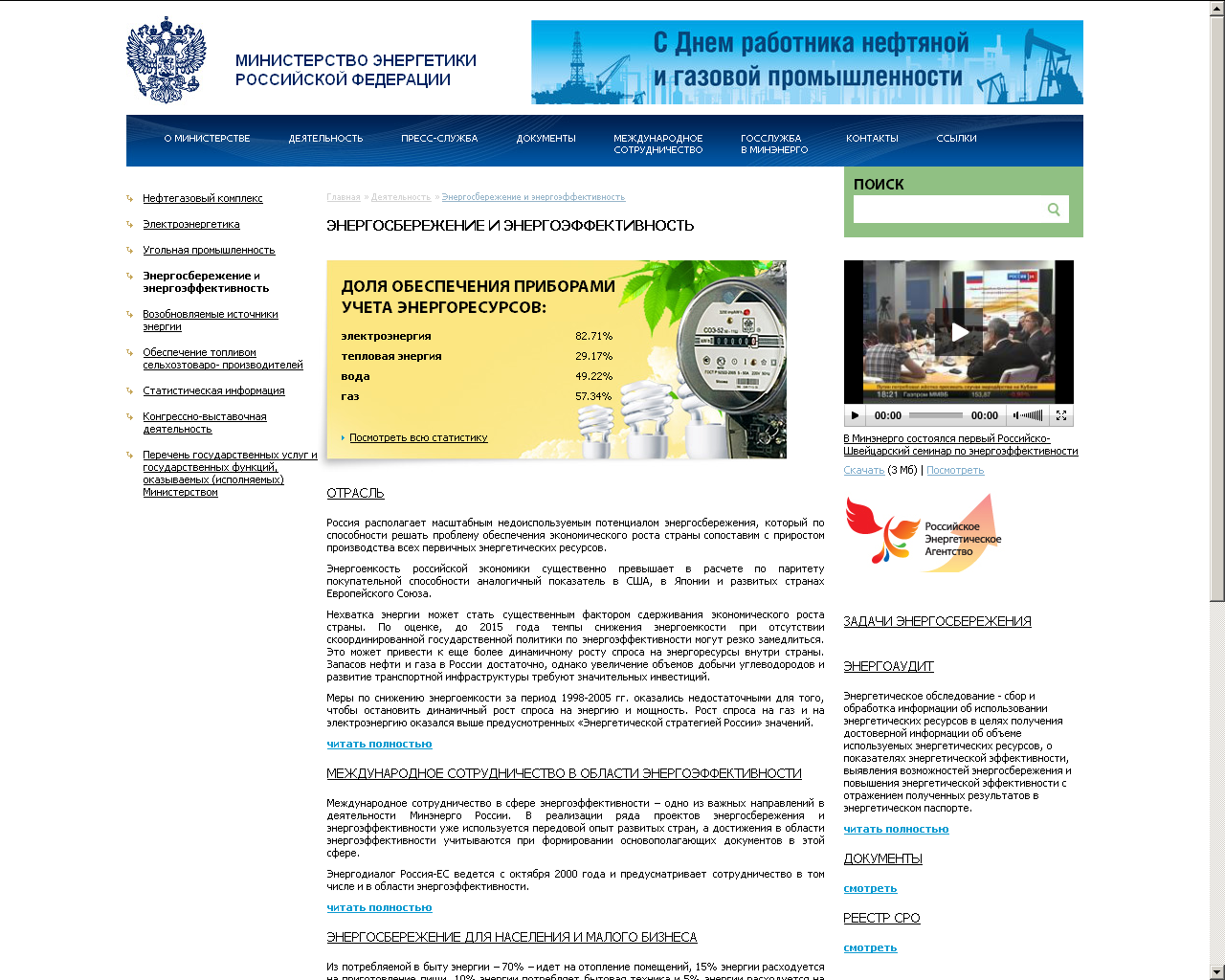 Рисунок 1. Страница сайта Министерства энергетики 
Российской Федерации.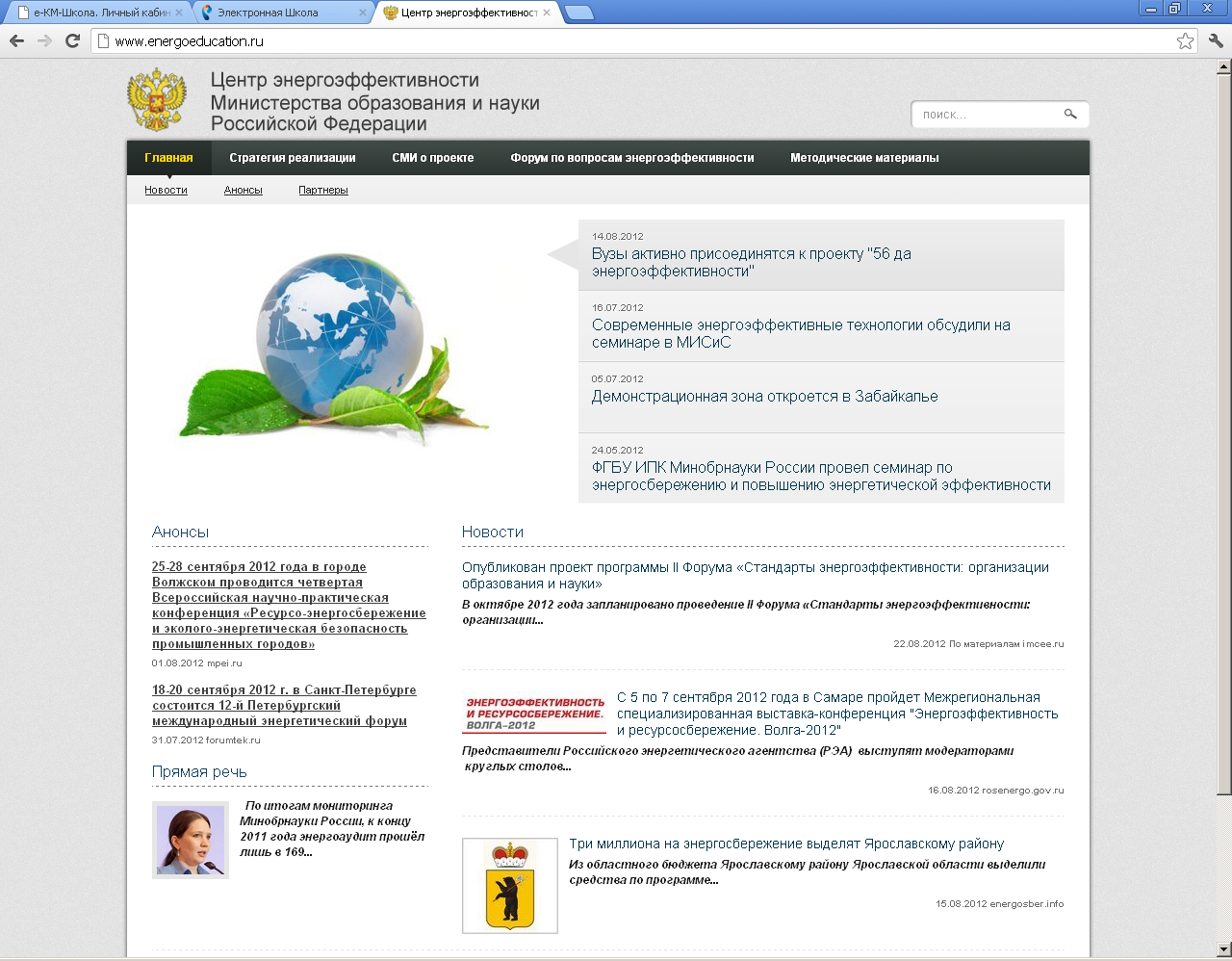 Рисунок 2. Страница сайта «Центр энергоэффективности Министерства образования и науки Российской Федерации».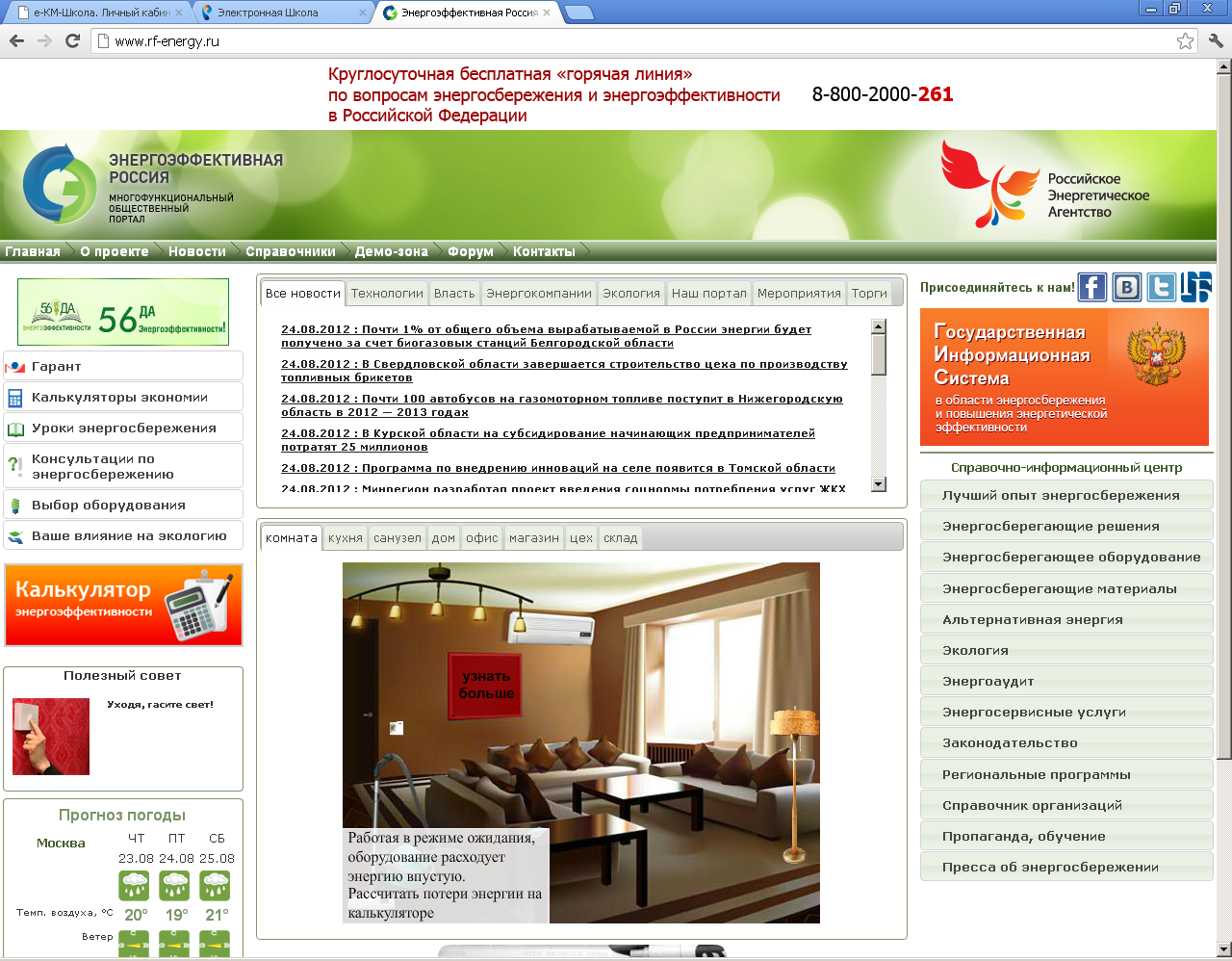 Рисунок 3. Страница сайта «Энергоэффективная Россия».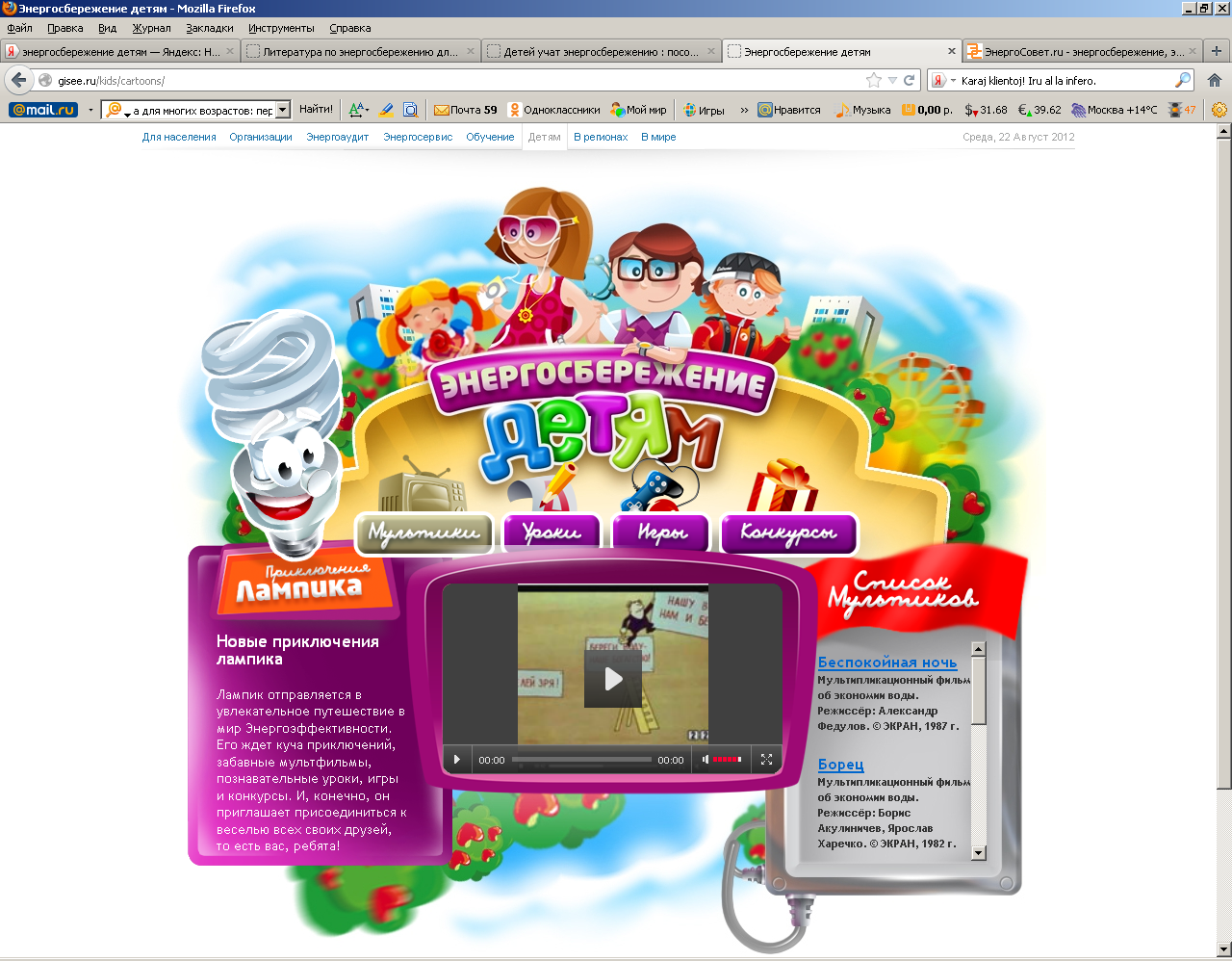 Рисунок 4. Страница сайта «Энергосбережение детям».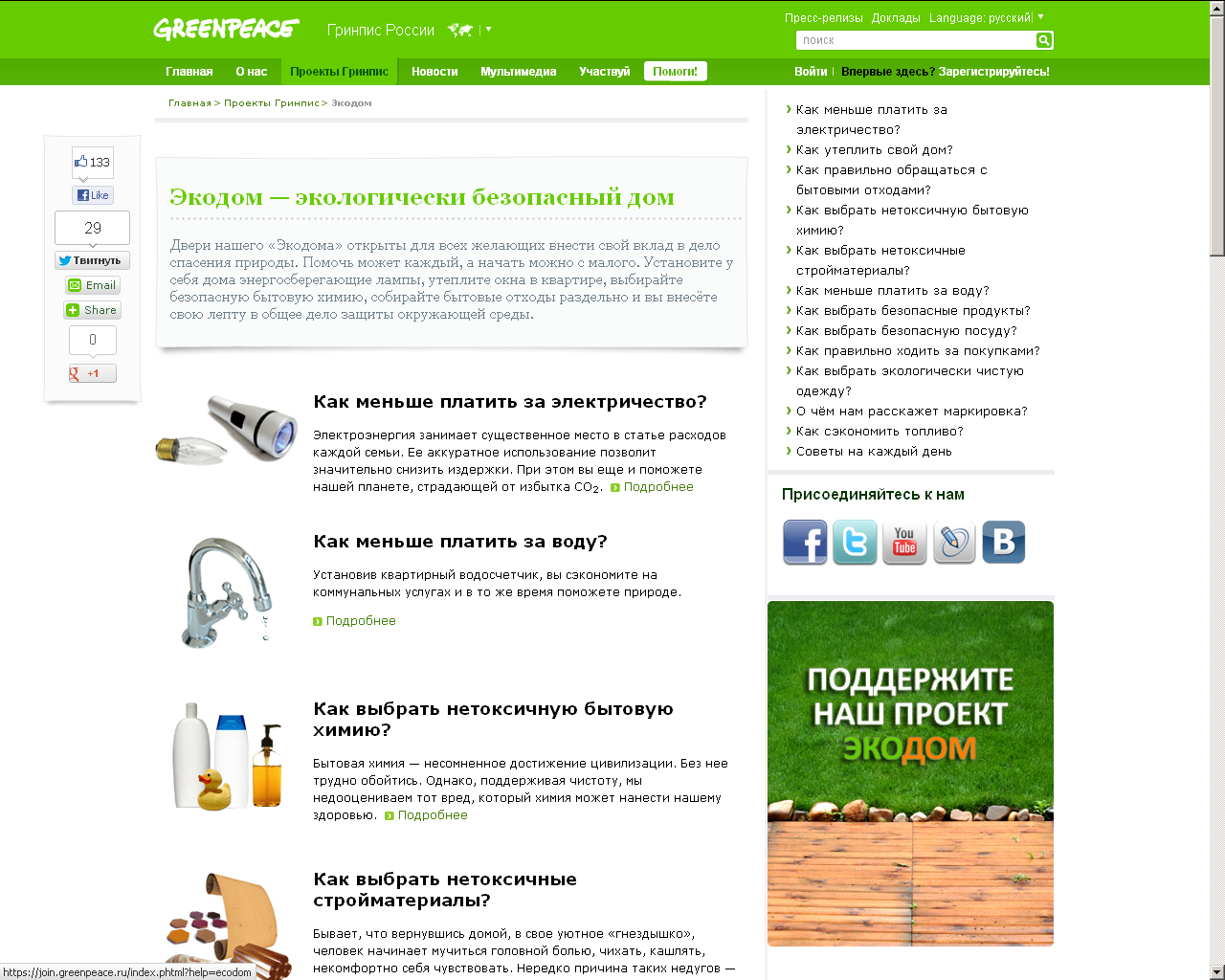 Рисунок 5. Страница сайта Гринпис России.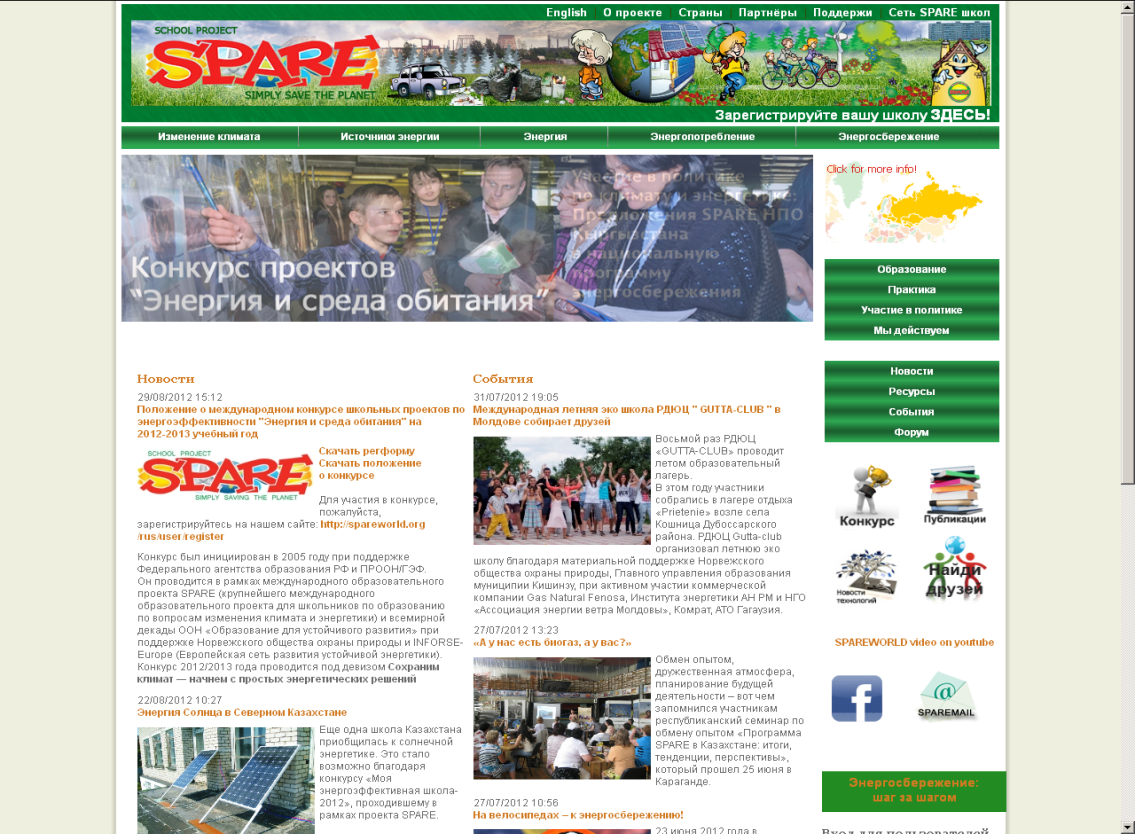 Рисунок 6. Страница сайта SPARE.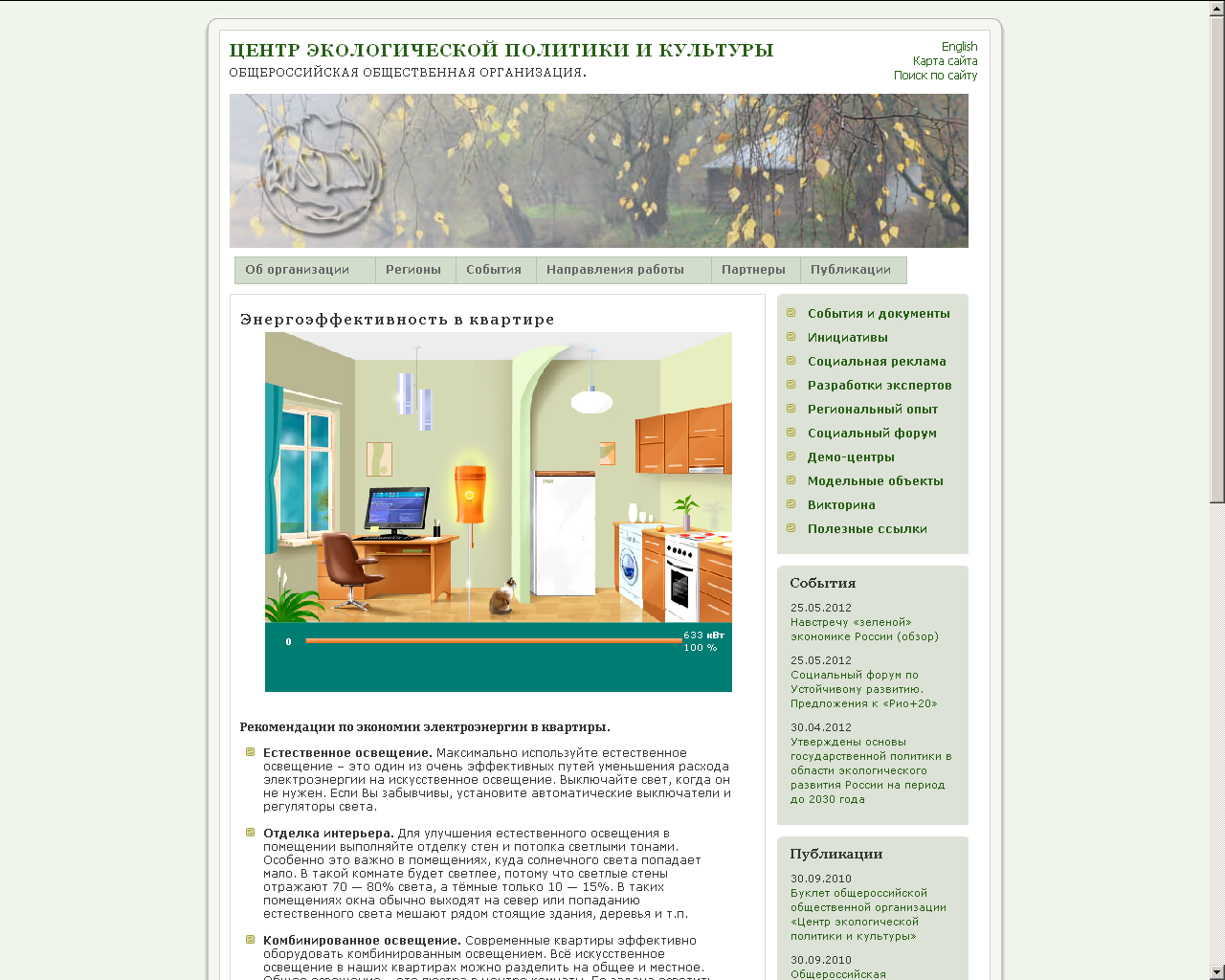 Рисунок 7. Страница сайта 
Центр экологической политики и культур.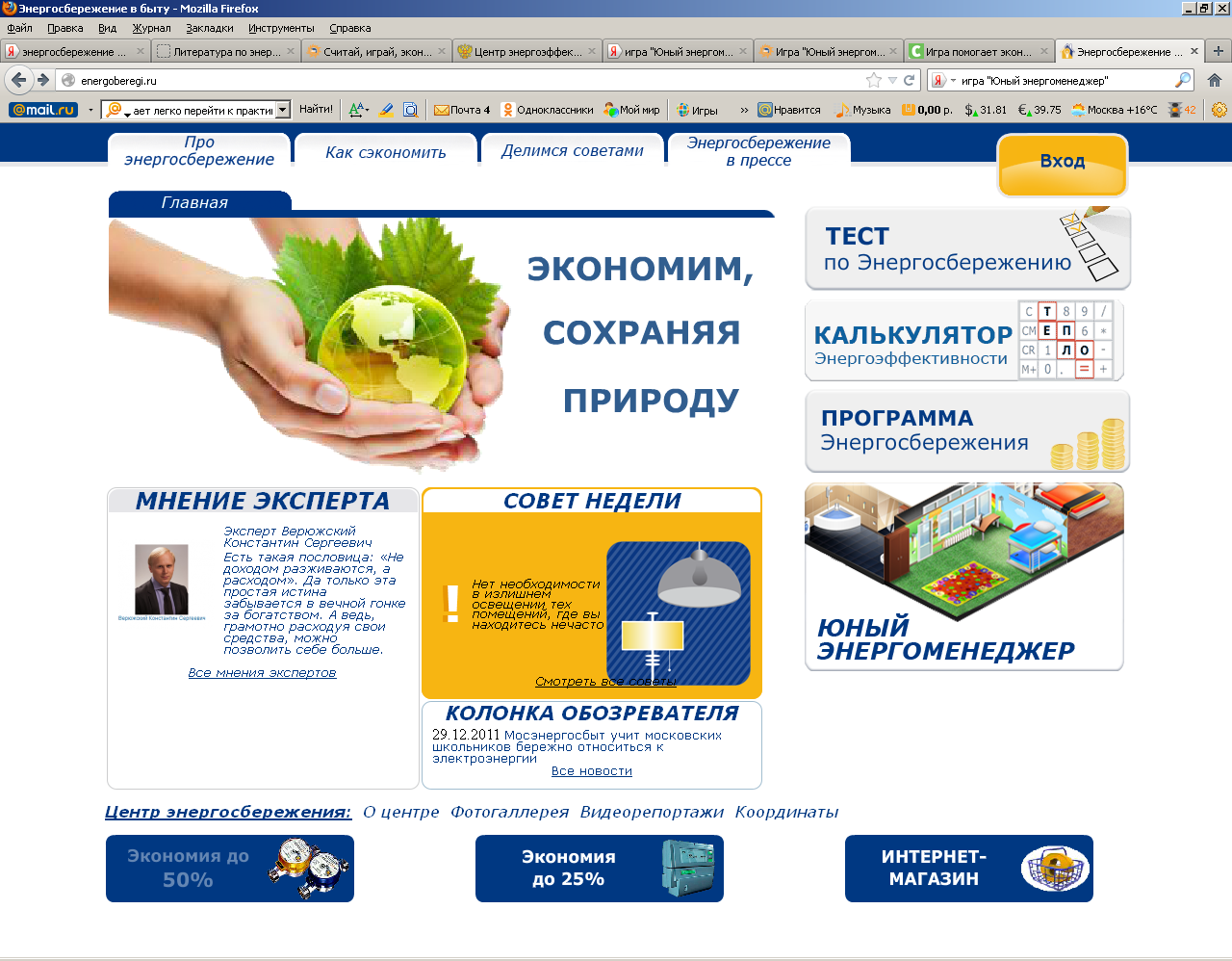 Рисунок 8. Страница сайта «Центра энергосбережения».По заказу Мосэнергосбыта (www.mosenergosbyt.ru) компанией 
ООО «ИнтеллектДизайн» была разработана флеш-игра «Юный энергоменеджер» (см. ). В игре «Юный энергоменеджер» в игровой форме пользователь может применить знания по энергосбережению в обычной квартире и посмотреть экономический эффект, получив за них «виртуальные деньги». 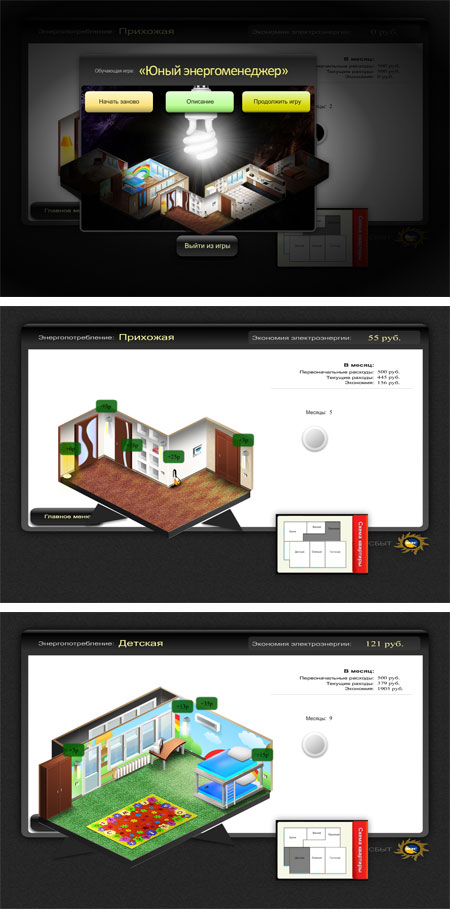 Рисунок 9. Флеш-игра «Юный энергоменеджер».Большое внимание в Интернете уделено повышению информированности общества в вопросах экологии, энергосбережения, защиты окружающей среды и здоровья человека. Например, портал EcoRussia.info (http://ecounion.ecorussia.info/ru).Портал EcoRussia.info можно разбить на две основные части. Первая — это общая информационная часть, в которой собраны исчерпывающие сведения по многим вопросам экологии. Вторая часть — это площадка для взаимодействия отдельных людей и целых компаний, заинтересованных в устойчивом развитии.Информационная часть портала нужна для того, чтобы люди могли узнать больше об устойчивом развитии, его принципах и технологиях, о новостях в этой сфере, об уже существующих зеленых проектах. В информационных разделах также можно узнать мнения экспертов по многим интересным вопросам экологии и устойчивого развития. Эта часть портала должна заинтересовать людей в устойчивом развитии, сформировать аудиторию. Любой желающий пользователь может зарегистрировать свой личный профиль на портале для того, чтобы принимать участие в проекте, общаться, делиться своими мыслями с другими людьми и следить за новостями пользователей портала.Продуманы также возможности участия в проекте и для компаний, которые в будущем захотят внести свой вклад в развитие экологии. Для этого на портале есть удобные инструменты, с помощью которых любая компания может в контексте устойчивого развития рассказать о себе, о своей деятельности, о продуктах, услугах и проектах, сообщить о новостях. Для компаний реализована возможность открыть свой мини-сайт и представить широкой аудитории интернет-пользователей.Корпорация IBM выпустила CityOne — первый в мире интерактивный симулятор Разумной планеты (http://www-01.ibm.com/software/solutions/soa/innov8/cityone/) (см. ). Эта деловая игра призвана помочь лидерам бизнеса и муниципальным руководителям узнать о том, как сделать их отрасли и города более разумными путем решения реальных проблем бизнеса, экологии и логистики. CityOne предоставляет городским планировщикам, застройщикам и госорганизациям уникальную возможность разрабатывать и составлять бюджеты программ улучшений и модернизаций, направленных на решение проблем, стоящих перед лицом современных городов во всем мире (см. ). Пользователи CityOne в форме деловой игры смогут всесторонне исследовать более ста реальных практических сценариев преобразования городов на базе инициатив в таких областях как использование альтернативных источников энергии, управление дорожным движением, управление водными ресурсами, розничные цепочки поставок и банковская сфера, реализуемых через серии кризисных мероприятий.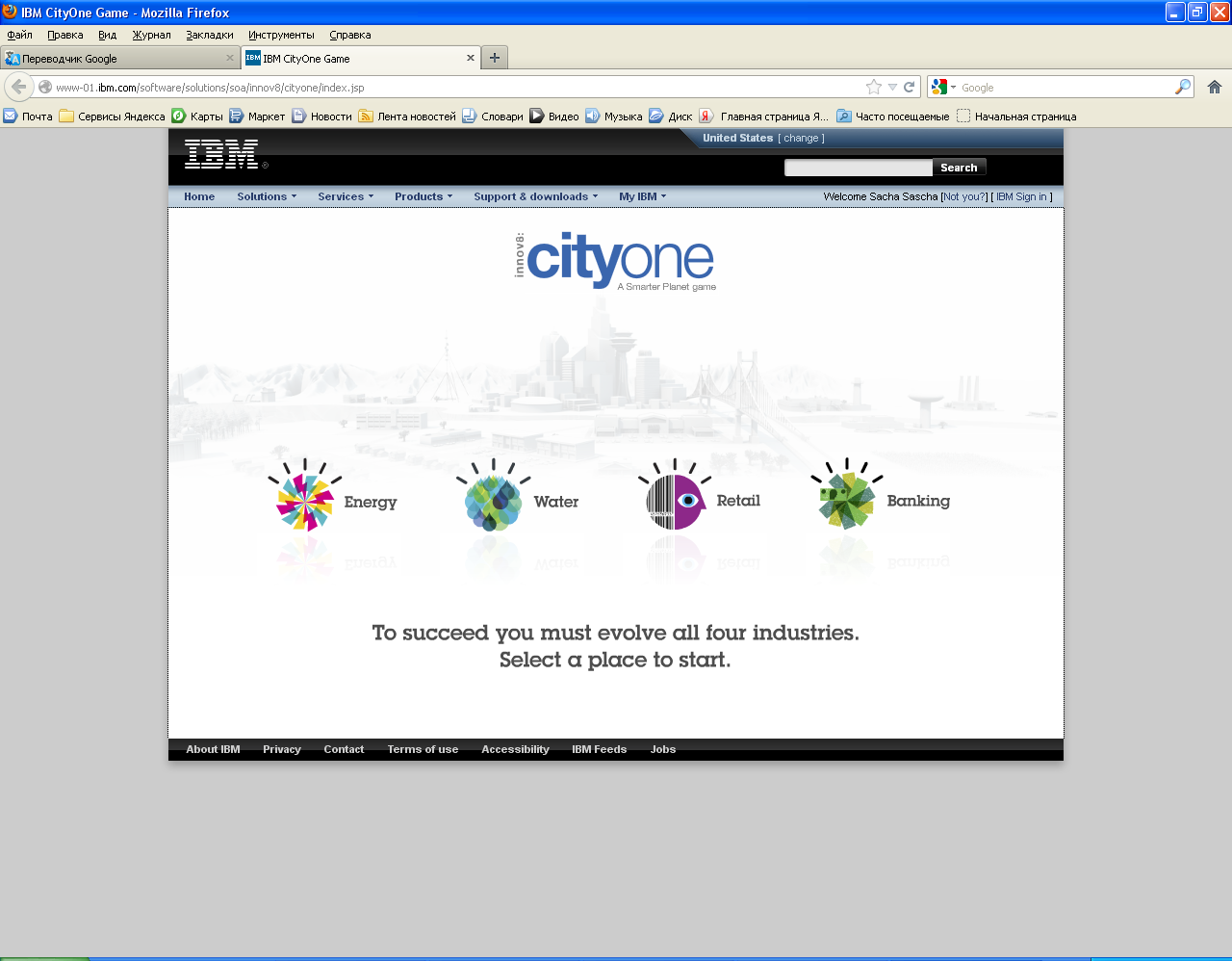 Рисунок 10. Интерактивный симулятор 
Разумной планеты от корпорации IBM.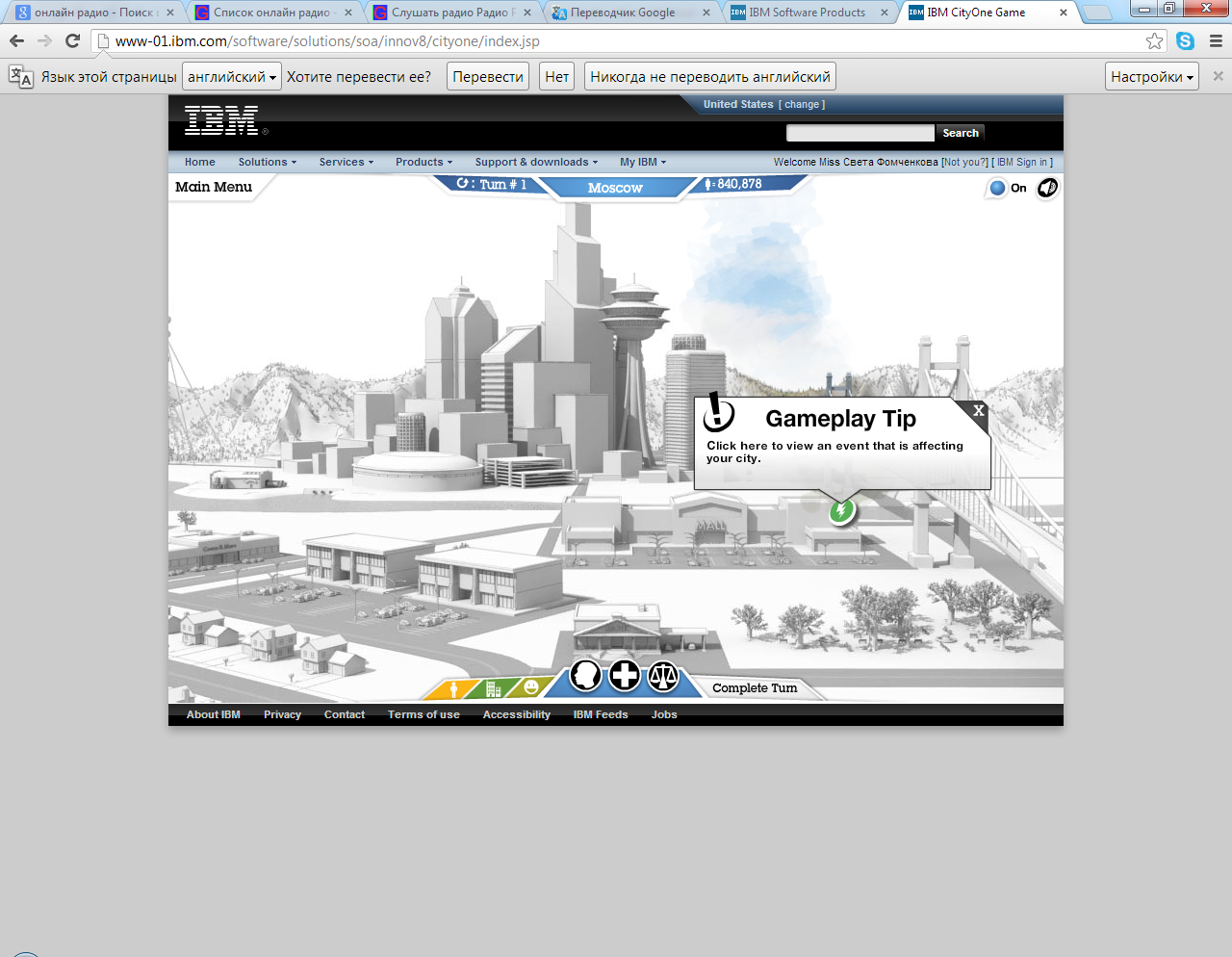 Рисунок 11. Строительство и преобразование городов 
на базе использование альтернативных источников 
энергии от корпорации IBM.Компания Hitachi предлагает пользователям сети Интернет в игровой форме изучить ряд сценариев, описывающих новый образ жизни, который стал возможным благодаря строительству интеллектуальных городов (http://www.hitachi.co.in/smartcity/game/flash.htm) (см. ). Смарт-инфраструктуры таких городов позволяют поддерживать высокий и мобильный уровень повседневной жизни, сохраняя при этом, энергию и воду. Smart city от Hitachi определяется как экологически чистый город, который позволяет использовать энергию и ресурсы более эффективно. Hitachi считает, что по-настоящему умный город является единственной составляющей гармоничного и совершенного сосуществование Человека и Земли.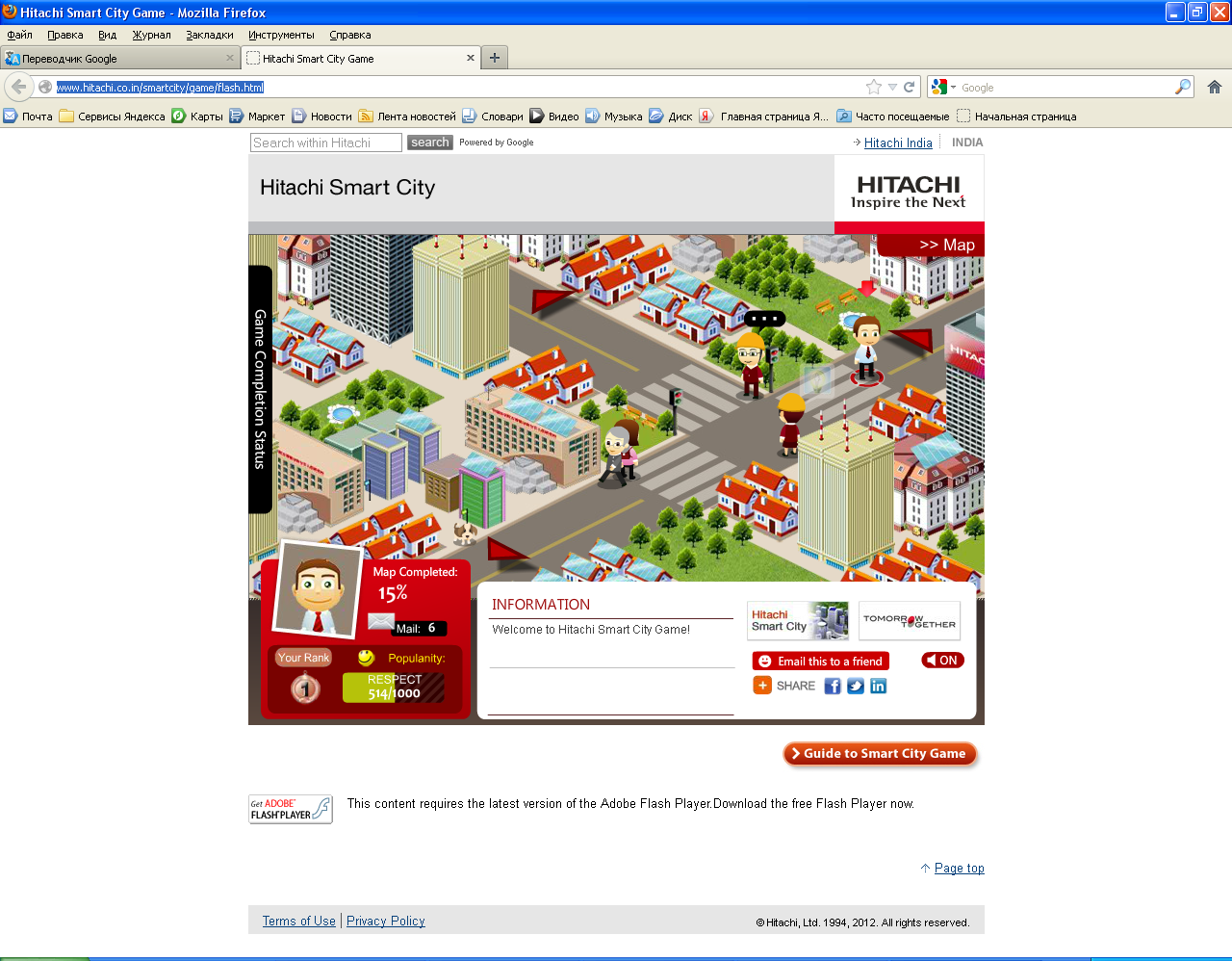 Рисунок 12. Smart city от Hitachi.Компания BTS разработала игру, направленную на повышение информированности людей о многочисленных возможностей местных бюджетов, которые позволяют управлять городами более эффективно (http://www.symbiocityscenarios.com/) (см. ).Миссия игрока в этой интерактивной стратегии состоит в моделировании города привлекательного для граждан и бизнеса. Город создается путем повышения уровня комфорта, безопасности и качества жизни настоящего и будущего поколений. Жители нового «умного» города должны жить в гармонии с природой, в условиях сбалансированности экономических, социальных и экологических реалий.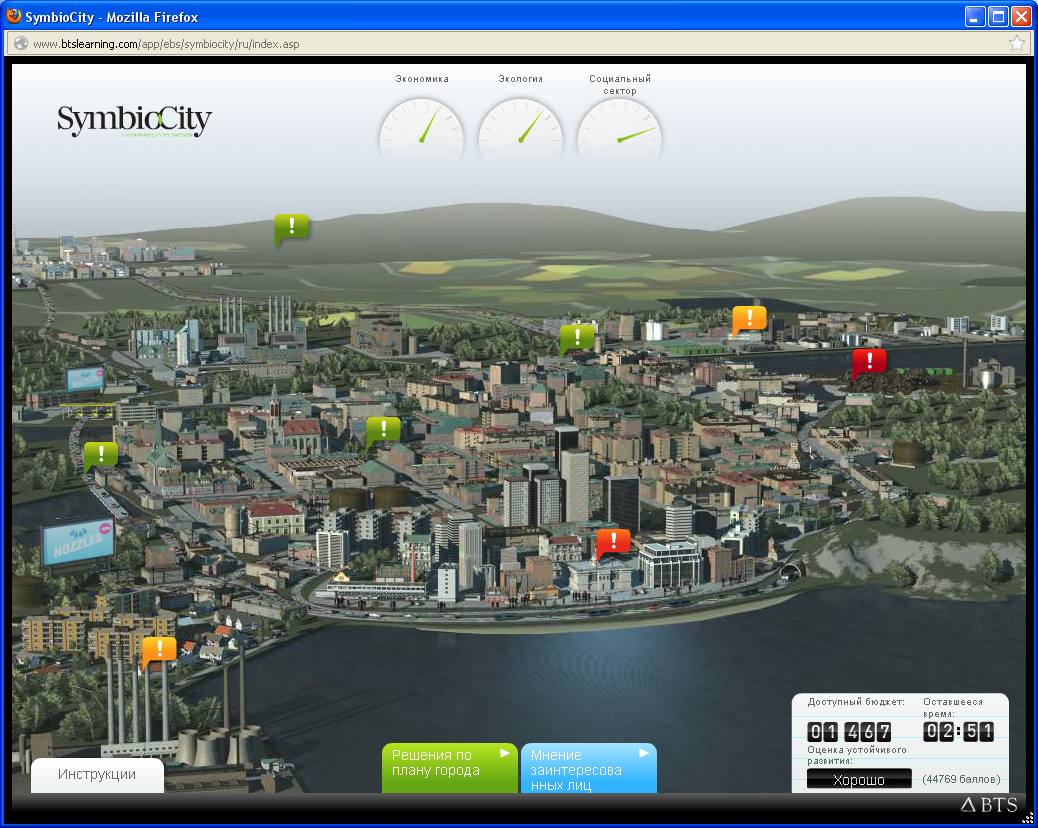 Рисунок 13. Флеш-игра SymbioCity от компании BTS.В октябре 2007 года корпорация «Шеврон» в сотрудничестве с The Economist Group объявила о выходе в свет интерактивной онлайн-игры Energyville (http://www.energyville.com/energyville/) (см. ). В игровой форме Energyville пытается решить проблемы экономики, экологии и безопасности городов, позволяет игроку искать новые возможности и компромиссные решения для снижения энергозатрат. Игра охватывает период с настоящего времени до 2030 года. Игроки должны управлять постоянно растущим городом, экономя энергию и ресурсы, через случайные события, которые влияют на их выбор, учитывая при этом последствия своих действий. Игра призвана привлечь внимание людей к принятию реальных решений в удовлетворении растущих мировых потребностей в энергии.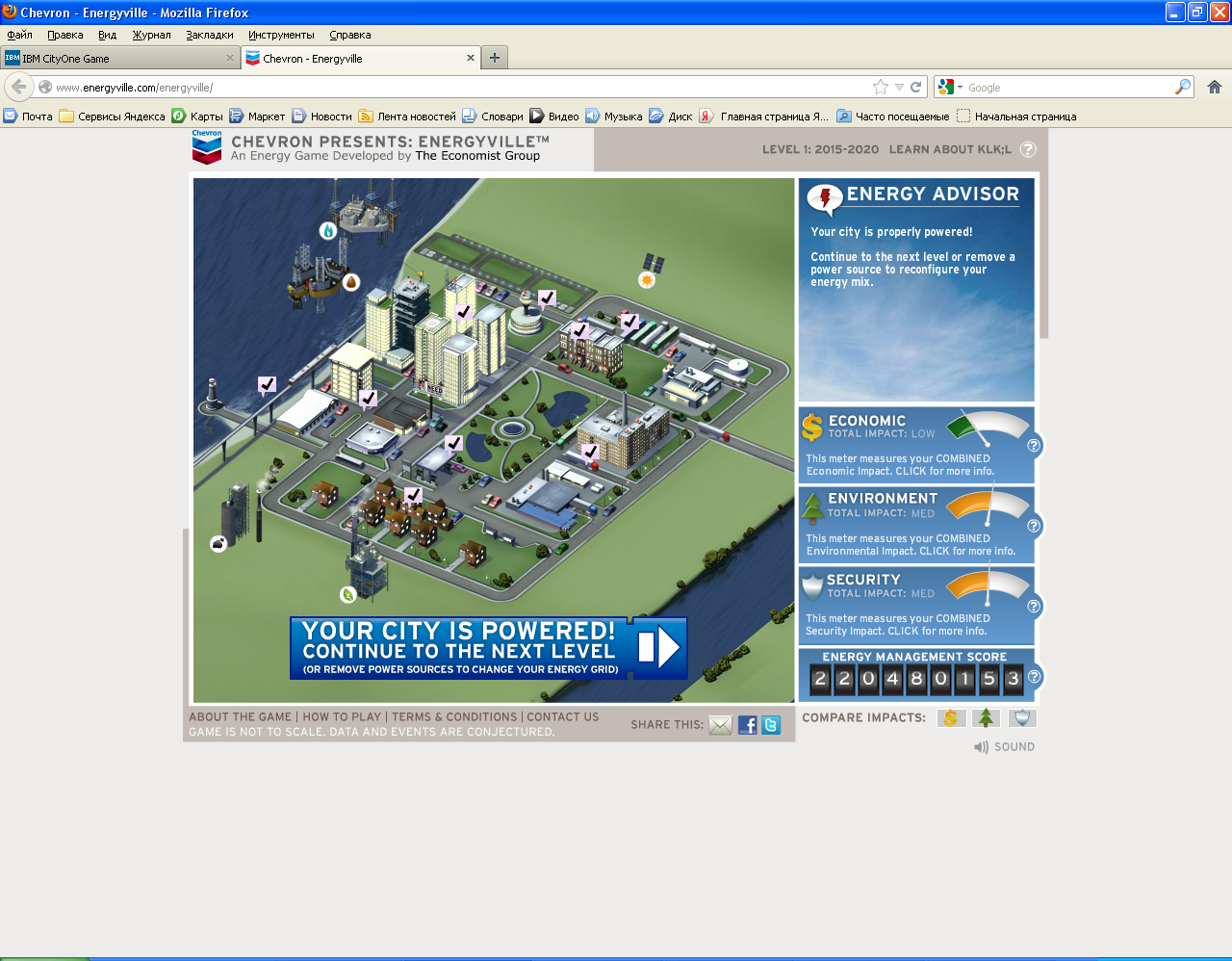 Рисунок 14. Флеш-игра EnergyvilleТаким образом, на сегодняшний день существует необходимость в создании информационного интерактивного учебно-методического пособия для учащихся образовательных учреждений, познакомившись с которым учащийся мог бы в игровой форме освоить основы экономии электроэнергии и вопросы энергоэффективности в городе, произвести технологические энергоэффективные усовершенствования и наблюдать за реальным экономическим эффектом. Обучающая игра должна быть захватывающей и интересной, содержать сюжетную линию, интригу и создание условий для выявления и совершенствования лидерских качеств. Именно внимание к игровой составляющей повышает и ее учебную ценность. В игровой форме учащиеся смогут познакомиться с экологическим направлением в градостроительстве: особыми требованиями к планировке, размещению, инженерным и технологическим решениям. 3. Создание учебно-методических материалов приложения «Умный город»Информационное интерактивное учебно-методическое пособие — приложение «Умный город» (Smart City) поможет решить задачу актуализации и популяризации идей энергосбережения посредством получения знаний о ресурсосбережении и энергоэффективности. Основной смысл приложения «Умный город» — управление энергоресурсами в масштабе компактного города в режиме реального времени. Стратегия приложения схожа с принципами игровых стратегий по построению максимально эффективных инфраструктур, имеющих большую популярность среди целевой аудитории в течение длительного времени. Приложение «Умный город» будет содержать информационные учебно-методические материалы, направленные на ознакомление с современными и инновационными технологиями и методами управления энергоресурсами. Все учебно-методические материалы доступны и легко воспринимаемы целевой аудиторией.Строительство эко-городов это и социальное явление, потому что любые эко-поселения всегда форматные, объединяющие людей с вполне определенным мироощущением и общими ценностями. Общество эко-городов стремится минимизировать ущерб окружающей среде от своей жизнедеятельности, стремится оставить пригодное для комфортной жизни пространство следующим поколениям.Это глубоко сознательное желание людей жить в гармонии с природой, причем эко-поселение не означает деревню в традиционном смысле этого слова, это урбанизированное пространство. Приближение к природе происходит посредством технологий — того, что изначально мыслилось как основа антагонизма города и села. Такие поселения культивируют новую бытовую и потребительскую культуру.Эко-городом называется такой населенный пункт, при строительстве объектов и сооружений которого используются материалы и ресурсы данного региона, энергопотребление покрывается с помощью источников альтернативной энергии (максимально, насколько это позволяет местный климат и природные условия).В городах нового типа земельные ресурсы эксплуатируются бережно, твердые бытовые отходы рециркулируются (перерабатываются для последующего применения) в том числе для создания топлива, жидкие отходы компостируются, а водоемы защищаются от неочищенных стоков.Создатели эко-городов и их жители осознали проблему перенаселения современных городов. Западные исследовательские институты подсчитали, что 50% населения Земли сконцентрировано в городах, которые становятся все более дискомфортными и неустойчивыми. Для того чтобы разгрузить мегаполисы власти, общественность и разработчики и интеграторы современных технологий должны создавать новую урбанистическую реальность, имя которой эко-город.Для построения эко-города необходимо реализовать ряд технических и организационных задач, усредненный перечень состоит в следующем:Создание сельскохозяйственных земельных участков, льготирование предприятий АПК для обеспечения населения продукцией, выращенной в пригородной зоне. Это необходимо для ликвидации логистических расходов и расхода автомобильного топлива.Создание энергетических объектов нового поколения, то есть солнечных панелей, ветряков, станций по производству биогаза из хозяйственно-бытовых отходов для заправки автомобилей с гибридным двигателем.Установка энергоэффективных систем климатического контроля в жилых и нежилых зданиях (основной объем потребления электроэнергии приходится на кондиционеры). Использование установок для естественной вентиляции, а также освещения; использование светлых тонов отделки для улучшения освещения помещений. Создание парковых зон, которые будут занимать как минимум 20% территории эко-города или эко-поселения: это необходимо для предотвращения эффекта «перегретого острова», когда температура в городе выше средней температуры окружающей среды.Создание эффективной городской сети общественного транспорта с нулевой эмиссией, увеличения доли пешеходных зон, что возможно при тщательном пространственном планировании городской среды и грамотном определении функциональных зон (жилой промышленной и деловой зон эко-города).Оптимальный расчет плотности застраиваемых территорий.Планировка городского пространства с учетом интересов граждан по минимизации расстояния между домом и работой.Атрибутами эко-городов являются:Зеленые крыши;Транспорт, не производящий выхлопных газов;Пассивные здания (такие здания не требуют энергии от традиционных, углеводородных источников);Эффективная дренажная система;Установка мощных аккумулирующих устройств (для хранения и накопления энергии возобновляемых источников);Садоводство с использованием засухоустойчивых растений и водосберегающих технологий.Понятие эко-поселения появилось в 1987 г., с тех пор по всему миру построено и успешно функционируют десятки маленьких эко-поселений, созданные простыми людьми, переосмыслившими отношение к природе и к будущности своих детей. Строятся коммерчески успешные эко-кварталы и эко-города, государства с сильными экономиками финансируют создание суперсовременных городов-спутников ключевых городов для устойчивого развития их экономик и снятия нагрузки на природу. В мире меняется отношение к развитию современного общества и бизнеса.Все вышесказанное определяет необходимость разработки информационного интерактивного учебно-методического пособия — приложения «Умный город» для учащихся образовательных учреждений субъектов Российской Федерации, которое создает мотивацию для сбережения ресурсов и энергии, воспитывает навыки экологически устойчивого и безопасного стиля жизни, вовлекает их в полезную деятельность по энерго- и ресурсосбережению. Новые мультимедиа-технологии помогут создать интерактивную зону, где бы учащиеся, подростки в игровой, неформальной форме овладевали различными методами и технологиями энергоэффективных мероприятий и увидели их практическое (виртуальное) внедрение в конкретном городе. Конечная задача обучающегося пользователя — построить энергоэффективный эко-город. Для построения такого города пользователю предстоит ознакомиться со многими современными инновационными технологиями и методами управления энергоресурсами, такими как:различными видами генерации энергии (как традиционными, так и возобновляемыми источниками энергии разных типов);современными технологиями энергосбережения (от энергосберегающих строительных материалов до отдельных технологических решений);концепцией Smart Grid (построение «умных сетей») и ее компонентами;создания транспортной инфраструктуры с нулевой эмиссией;управлением энергосистемой, построением систем учета, мониторинга, самодиагностики.При создании информационного интерактивного учебно-методического пособия — приложения «Умный город» не ставится цель охватить всю предметную область по энергоэффективности и энергопотреблению, но в соответствии с тематикой рассматриваемого вопроса, ознакомить учащихся с различными методами и технологиями энергоэффективных мероприятий в городе, как организовать свою деятельность и использовать доступные технологии для того, чтобы экономно расходовать энергию и тем самым сберегать энергоресурсы своей страны.Приложение «Умный город», содержащее учебно-методические материалы об энергоэффективности и энергосбережении, позволит сформировать у учащихся образовательных учреждений субъектов Российской Федерации привычку к бережному отношению к энергоресурсам, привычку задумываться о последствиях простых рутинных действий, таким образом, энергосбережение станет осознанным выбором, будет сформирована культура бережного отношения к энергорусурсам.Методологической базой содержания учебно-методических материалов приложения «Умный город» являются нормативные документы Министерства образования и науки, примерные программы основного общего образования, федеральные образовательные стандарты, энциклопедические и справочные издания, современные научные и научно-популярные журналы, авторитетные тематические интернет-ресурсы.Уникальность разрабатываемого информационного интерактивного учебно-методического пособия — приложения «Умный город» обусловлено сочетанием как игровой формы подачи учебно-методического материала («практика»), так и полезным дополнительным мультимедийным учебным материалом («теория»). Такое сочетание позволяет использовать приложение «Умный город» в различных вариантах учебного процесса, включая варианты фронтальной работы с классом (группой) и индивидуальной работы учащихся.Приложение «Умный город» может быть использовано учителями и педагогами в качестве дополнительного материала на уроках физики, экологии, ОБЖ, на занятиях кружков и факультативов, при организации внеклассных мероприятий. Информационное интерактивное учебно-методическое пособие может быть также полезно общественным организациям и всем, кто занимается образование, просвещением и заинтересован в теме энергосбережения.В старших классах школы применение приложения «Умный город» рассматривается как возможность учащихся проверить свои силы и готовность к реальной жизни после окончания школы. Содержательная сторона приложения «Умный город» приобщает участников к жизни. Приложение «Умный город» позволяет участникам делать ошибки и, анализируя их, видеть причины и последствия таких действий. Это в полной мере отвечает потребностям школьников «быть взрослыми». Учебно-методическое приложение «Умный город» поможет решить различные учебные задачи: сформировать у учащихся навыки контроля и самоконтроля, ответственно воспринимать окружающий мир и самого себя, поможет научиться анализировать, обобщать, сравнивать. Наглядность, преподнесенная в игровой форме, будет способствовать конкретизации изучаемого материала.Информационное учебно-методическое приложение «Умный город» может с успехом применяться для повышения эффективности внеучебной и внеклассной деятельности школьников, в организации досуга учеников. Внеучебная работа в любой школе является существенным элементом образа жизни школьников, профессиональной деятельности учителей и руководства учебного заведения. В связи с этим, такая деятельность, как правило, состоит из трех основных компонентов:внеучебной деятельности школьников, внеучебной работы учителей со школьниками, системы управления внеучебной деятельностью.Не следует забывать, что для образовательного учреждения системы общего среднего образования внеучебная деятельность — неотъемлемая часть выполняемых им функций. Ее специфика связана с тем, что такая деятельность осуществляется в свободное от учебного процесса время и чаще всего зависит от собственного выбора школьника.В школах существует специальный персонал, ответственный за внеучебную сферу деятельности, имеет место определенная структура института воспитания – заместители директора по внеучебной или воспитательной работе, классные руководители и т.п. Информационное интерактивное учебно-методическое приложение «Умный город» поможет организовать процесс информатизации внеучебной деятельности учащихся, так как оно ориентировано на формирование умений самостоятельно приобретать знания, осуществлять информационно-учебную, экспериментально-исследовательскую деятельность, разнообразные виды самостоятельной деятельности по обработке информации. Актуальность информации, представленной в учебно-методическом приложении «Умный город» связана с умением вести поиск и отбор информации, что является одними из важнейших составляющих стандарта общего среднего образования. Информационные и коммуникационные технологии по-разному могут использоваться в различных видах внеучебной деятельности, классифицируемой по:месту проведения (классная и внеклассная (внешкольная) деятельность); времени проведения (урочная и внеурочная деятельность); отношению к решению учебных задач (учебная и внеучебная деятельность).Внеурочная работа — составная часть учебно-воспитательного процесса школы, одна из форм организации свободного времени учащихся. Направления, формы, методы внеурочной (внеклассной) работы, а также приемы использования информационных и коммуникационных технологий в этом виде деятельности школьников практически совпадают с направлениями, формами и методами дополнительного образования детей, а также методами его информатизации. Внеурочная работа ориентирована на создание условий для неформального общения школьников одного класса или учебной параллели, имеет выраженную воспитательную и социально-педагогическую направленность. Внеурочная работа — это хорошая возможность для организации межличностных отношений в классе, между школьниками и классным руководителем с целью создания ученического коллектива и органов ученического самоуправления. В процессе многоплановой внеурочной работы можно обеспечить развитие общекультурных интересов школьников, способствовать решению задач нравственного воспитания. Внеурочная работа тесно связана с дополнительным образованием детей, особенно когда дело касается экологического воспитания. Экологическое воспитание учащихся – составная часть системы образования, ориентированная на формирование ответственного экологически грамотного мышления и поведения. Целью дополнительного образования учащихся в области экологии является выработка нравственных, политических, эстетических, экологических идеалов, что будет свидетельствовать о росте самосознания. Использование учебно-методического приложения «Умный город» во внеучебной деятельности позволит стимулировать социализацию учащихся, развитие их творческих способностей.Все перечисленные выше виды деятельности школьников, несмотря на наличие индивидуальных специфических характеристик, тесно связаны между собой, что должно быть отражено в развитии процессов информатизации соответствующих направлений образовательной деятельности и объединении информационных средств и ресурсов, используемых при информатизации разных видов деятельности школьников.Информационное интерактивное учебно-методическое приложение «Умный город», основанное на использовании преимуществ информационных и коммуникационных технологий обеспечивает: повышение эффективности и качества внеучебной и внеурочной деятельности; активизацию познавательной и творческой деятельности школьников за счет визуализации учебной информации, включения игровых ситуаций, возможности управления, выбора режима внеучебной деятельности школьников; углубление межпредметных связей за счет использования современных средств обработки, хранения, передачи информации, в том числе и аудиовизуальной, при решении задач различных предметных областей; усиление практической направленности знаний, полученных в рамках внеучебных мероприятий; формирование устойчивого познавательного интереса школьников к интеллектуально–творческой деятельности, реализуемой с помощью средств ИКТ; повышение воспитательного воздействия всех форм внеурочной деятельности; осуществление индивидуализации и дифференциации в работе со школьниками; развитие способности свободного культурного общения школьников с помощью современных коммуникационных средств.Для достижения целей внеучебной и внеурочной деятельности учащихся при использовании учебно-методического приложения «Умный город», необходимо организовать:проведение и консультирование проектной деятельности; доступ к средствам ИКТ, другим ресурсам и оказание помощи в их применении школьникам, учителям и сотрудникам школ (познавательная и развивающая деятельность учащихся); внеурочную деятельность с применением учебно-методического приложения «Умный город»; работу школьных средств массовой информации с применением средств ИКТ.Таким образом, приложение «Умный город» способствует привлечению внимания детей к вопросам строительства эко-городов и вопросам эффективного распоряжения энергоресурсами. Миссией информационного интерактивного учебно-методического пособия — приложения «Умный город» является донесение через учащихся до большинства людей мысли, что отмахнуться от экологических проблем не удастся — без экологии уже никуда — в государственном масштабе это очень заметно, надо только осознать, насколько. Система образования включает в себя, прежде всего, родителей и их детей (это почти все жители страны, пребывающие поочередно в том и другом качестве), а затем уже педагоги и система их подготовки, медики и администраторы, а также система производства учебников и учебных пособий. И эта широта, опора на все население делают систему очень устойчивой, именно поэтому информационное интерактивное учебно-методическое пособие — приложение «Умный город» может стать одной из составляющих реализации стратегии экологического развития государства.Серьезнейший экологический кризис, поразивший нашу планету, внес существенные коррективы в отношения человека и природы, заставил переосмыслить все достижения мировой цивилизации. Приблизительно с шестидесятых годов двадцатого столетия, когда перед человечеством впервые так остро встала проблема уничтожения всего живого в связи с промышленной деятельностью, стала оформляться новая наука – экология и как следствие этого возникновения, появилась экологическая культура. В связи с глобальным экологическим кризисом, необходимо выяснить, какие отношения человека и природы можно считать гармоничными, как человеческая деятельность влияет на окружающую среду и отметить, почему экологическая культура и экологическое воспитание так важны особенно сейчас. Немаловажно заметить, как уровень экологического воспитания соотносится с положением дел в мире, в каких корреляционных отношениях он состоит с глобальным экологическим кризисом. Вследствие этого, следует показать, что уровень экологической культуры прямо пропорционален экологической обстановке в мире, находится в прямой зависимости от экологического воспитания. От уровня экологического воспитания, экологической культуры зависит вопрос выживания человечества, сможет ли человек остаться на нашей планете, или его ждет вымирание или деградация с последующей мутацией. Именно на экологическую культуру сегодня возложена миссия спасения человечества, выработки механизмов противодействия вымиранию и гибели. Поэтому необходимо внимательнейшим образом подойти к проблеме экологического кризиса, и противодействовать ему посредством образования и путем пересмотра, как достижений цивилизации, так и всего законодательства.Экологическая ответственность на прямую связана с экологическим воспитанием и с такими качествами личности, как самоконтроль, умение предвидеть ближайшие и отдаленные последствия своих действий в природной среде, критическое отношение к себе и другим. Соблюдение моральных требований, связанных с отношением к природе, предполагает развитую убежденность, а не страх за возможное наказание и осуждение со стороны окружающих. Согласно Концепции экологического образования и воспитания подрастающего поколения утвердили национальную программу экологического образования, в которой приняты во внимание общие принципы экологической политики в области экологического образования, выработанные ООН, ЮНЕСКО, ЮНЕП и другие, определены собственные специфические периоды роста и развития системы экологического образования и воспитания. Среди многочисленных проблем особое место занимают углубление и расширение комплексных экологических знаний учащихся средних школ. Экологическое образование выступает как сложный педагогический процесс. Знание основ экологии – это важнейший компонент экологической культуры, развиваемый у школьников. Сложившаяся в настоящее время система школьного и внешкольного образования и воспитания включает большой объем экологических знаний, умений и навыков, реализующих требования в направлении роста и развития экологической культуры. В условиях современной экологической ситуации важна экологизация всей системы образования и воспитания подрастающего поколения. Одним из важнейших принципов экологического образования считается принцип непрерывности – взаимосвязанный процесс обучения, воспитания и развития человека на протяжении всей его жизни. Сейчас жизнь ставит перед воспитателями и учителями задачу развития личности ребенка, школьника как непрерывный процесс. Проблема личностного развития дошкольника, школьника, как единого, целостного процесса может быть реализована, когда воспитатель и учитель будут иметь ясную картину основных линий развития экологической культуры. Экологическое образование и воспитание возможно лишь при условии, если содержание учебных предметов способствует экологически целостных ориентаций.Оценивая опыт проведения уроков и мероприятий с использованием ИКТ можно сделать вывод, что при четкой организации урока или внеклассного мероприятия достигается хороший эффект, успешно решаются задачи общепедагогического и методического содержания. При этом сохраняется дифференцированный подход и в освоении материала, и в заданиях для решения нет никакого психологического неудобства, так как все заняты посильной работой, и в то же время каждый является важным звеном в структуре обучения и воспитания. В связи с этим интерес к современным электронным образовательным ресурсам, одним из которых является информационное интерактивное учебно-методическое приложение «Умный город» для развития общей экологической культуры и культуры энергосбережения и энергоэффективности среди учащихся образовательных учреждений в учебном процессе – не случаен. Использование пособия «Умный город» не только создаст условия для продуктивного развития общей экологической культуры, но и позволяет расширить кругозор, предпринимать практические действия по энергоэффективности. Вовлечение старших школьников в активную познавательную деятельность по энергосбережению, формирование у них устойчивого познавательного интереса – основа высоких учебных достижений школьников в процессе их образования.Высокая результативность образовательного процесса, основанного на широком использовании пособия, обеспечена многообразием различных активных видов деятельности юношества, вариативностью дидактического и методического компонента пособия, позволяющих учителю при организации и проведении занятий учитывать возрастные, психолого-педагогические особенности отдельных школьников и класса в целом. Организационные формы и содержание занятий при таком подходе могут отличаться вариативностью, динамичностью и гибкостью. Широкое использование информационного интерактивного учебно-методического приложения «Умный город» для развития общей экологической культуры среди учащихся образовательных учреждений в учебном процессе относится к числу тех инноваций, которые призваны обеспечить новый уровень и новое качество современного экологического образования.4. Разработка и распространение посредством сети Интернет приложения «Умный город»Целью настоящего проекта является разработка информационного интерактивного учебно-методического пособия — приложения «Умный город» для учащихся образовательных учреждений субъектов Российской Федерации по вопросам энергосбережения и энергоэффективности в современной доступной форме с применением мультимедийных и Интернет-технологий для обучения в соответствии с требованиями Федерального государственного образовательного стандарта (ФГОС).Использование мультимедийных технологий является на сегодняшний день одним из перспективных направлений информатизации образовательного процесса. Мультимедийные технологии, используемые при разработке приложения «Умный город», обогатят процесс обучения, позволяют сделать обучение более эффективным, благодаря присущим ей качествам интерактивности, гибкости и интеграции различных типов учебной информации.Обеспечение экологической безопасности России как условия выживания государства предполагает смену существующих приоритетов на экологические во всех аспектах государственной политики, что невозможно без соответствующего изменения сознания людей, системы ценностей общества в целом, понимания сути экологических проблем и ответственного участия каждого человека в их решении. Формирование ответственного отношения людей к среде обитания связано с ломкой потребительского стереотипа поведения, продолжительного по времени, оно должно быть системным и может быть обеспечено по мере повышения экологической культуры людей всех возрастов, социальных слоев и профессиональных групп российского общества средствами непрерывного экологического образования и просвещения, что позволит на любом уровне принимать и осуществлять экологически грамотные управленческие решения, основанные на достаточной осведомленности об экологических последствиях хозяйственной деятельности в конкретной местности, регионе, стране, мире. Дефицит экологических знаний во всех слоях общества лежит в основе большей части нарушений природоохранного законодательства и является причиной бездействия властей и неадекватной реакции населения.По статистике, 15% мировой управленческой элиты принимает решения, от которых зависит судьба 85% ресурсов планеты, 2/3 которых сосредоточены в Российской Федерации. С учетом этой определяющей роли России в глобальных экологических процессах ее устойчивое развитие практически нереально без решения экологических проблем, обеспечения экологической безопасности страны. Поэтому жизненно важно признание экологической безопасности страны приоритетной ценностной категорией.Во многих странах мира проблема выживания становится все более приоритетной. В России, напротив, экономические, политические, социальные, межэтнические проблемы оттеснили далеко на задний план экологические проблемы, хотя без решения экологических проблем невозможна экономическая, а значит, и социально-политическая стабильность и целостность государства. Именно поэтому сегодня особенно актуально в доступной игровой форме сформировать у учащихся представление об экологической культуре, приучить бережно относиться к природе, ибо дети — будущее нашей страны. Игровое мультимедийное приложение «Умный город» позволит преобразовать представления учащихся об окружающем мире в системное экологическое мышление и способность учитывать и оценивать экологические последствия в разных сферах деятельности. В игре ярко проявляются особенности мышления и воображения учащихся, их эмоциональность, активность, развивающая потребность в общении. Интересная игра повышает умственную активность учащегося, и он может решить более трудную задачу, чем на обычном занятии. Все это абсолютно необходимо для формирования целостного восприятия всего спектра природных, экономических и социальных реалий в сфере начального профессионального и общего образования.Играя, школьники учатся применять свои знания и умения на практике, пользоваться ими в разных условиях. Игра это самостоятельная деятельность, в которой учащиеся вступают в общение со сверстниками. Их объединяет общая цель, совместные усилия к ее достижению, общие переживания. Игровые переживания оставляют глубокий след в сознании и способствуют формированию добрых чувств, благородных стремлений, навыков коллективной жизни. Игра имеет большое значение, она тесно связана с обучением на занятиях, с наблюдениями повседневной жизни. Она учит самостоятельно решать игровые задачи, находить лучший способ осуществления задуманного, пользоваться своими знаниями, выражать их словом. Игра служит поводом для сообщения новых знаний, для расширения кругозора, а информационное интерактивное учебно-методическое приложение «Умный город» способствует формированию представлений об экологической культуре как условии достижения устойчивого (сбалансированного) развития общества и природы, об экологических связях в системе «человек–общество–природа».Игре приписывают самые разные разнообразные функции, как чисто образовательные, так и воспитательные. Используя в образовательном процессе мультимедийное приложение «Умный город» преподаватели и учителя образовательных учреждений, реализующих программы начального профессионального и общего образования в образовательном процессе могут рассчитывать на достижение следующих образовательных целей:формирования целостного восприятия всего спектра природных, экономических и социальных реалий;владение умениями применять полученные знания в повседневной жизни, прогнозировать последствия принимаемых решений;сформированности представлений и знаний об основных проблемах взаимодействия природы и общества, о природных и социально-экономических аспектах экологических проблем;сформированности системы знаний об экономической сфере в жизни общества; как пространстве, в котором осуществляется экономическая деятельность индивидов, семей, отдельных предприятий и государства.Использование мультимедийного приложения «Умный город» позволяет формировать у учащегося качества активного участника игрового процесса, учится находить и принимать решения, развивать способности, которые могут быть обнаружены в других условиях и ситуациях, учиться сознательности, неординарности поведения, умению адаптироваться в имеющихся условиях, заданных игрой. Учиться умению общаться, установлению контактов, получать удовольствия от общения с партнерами, учиться создавать особую эмоциональную среду, привлекательную для учащихся. Технология игровых форм обучения нацелена на то, чтобы научить обучающихся осознавать мотивы своего учения, своего поведения в игре и в жизни. Формировать цели и программы собственной, как правило, глубоко скрытой в обычной обстановке, самостоятельной деятельности и предвидеть ее ближайшие результаты. На современном этапе экологическое образование признано важным средством формирования ответственного отношения школьников к среде своей жизнедеятельности. Для решения задач экологического воспитания, сохранения и преумножения энергоресурсов в начальном профессиональном и общем образовании на межпредметном уровне необходимо формирование целостного представления о природном и социальном окружении как среде жизни, труда и отдыха человека. Необходимо учить школьников воспринимать окружающий мир посредством органов чувств, познавательного интереса и способности к причинному объяснению при анализе фактов и явлений окружающей действительности. Обучение в сфере начального профессионального и общего образования следует осуществлять методом познания окружающего мира, воспитания эстетического и нравственного отношения к среде жизнедеятельности человека. Для всего вышеизложенного и создается информационное интерактивное учебно-методическое приложение «Умный город». Выполнению этих требований способствует максимальная координация функций каждого предмета в общей системе экологического образования, выделение межпредметных связей и обеспечение межпредметных подходов. Учитывая возрастные особенности учащихся учреждений начального профессионального и общего образования (их эмоциональную восприимчивость, стремление ко всему яркому и необычному), учитель имеет возможность осуществлять взаимосвязь уроков географии, физики, химии, ОБЖ и литературы, что способствует более глубокому и тонкому пониманию явлений природы, формированию образной картины мира, бережному отношению к его неповторимой красоте и разнообразию.Экологически культурная личность должна обладать экологическим мышлением, то есть уметь правильно анализировать и устанавливать причинно–следственные связи экологических проблем и прогнозировать экологические последствия человеческой деятельности. Экологическое поведение личности в быту, в процессе производственной деятельности, на отдыхе и др., которое должно быть экологически оправданным и целесообразным. Оно должно включать соблюдение следующих принципов. Поведение экологически культурной личности включает соблюдение и параметров более высокого, второго порядка: эмоциональность или, наоборот, рациональность в отношении к природе; обобщение или избирательность в отношении к природе; сознательное или несознательное отношение к природе. Экологически культурная личность при познании природы и общении с ней через свои чувства (восхищение, радость, удивление, умиление, гнев, возмущение, сострадание и др.) переживает свое отношение к ней и стремится сохранить дикую природу, проявляя тем самым любовь к миру природы. Чувство любви к природе формируется через восприятие мира природы, что включает эстетический уровень восприятия природы; отзывчивость на жизненные проявления природных объектов; эстетическое освоение природы; познание мира природы с обработкой получаемой информации; практическое взаимодействие с миром природы. Личность, обладающая всеми компонентами экологической культуры, при общении с природой может дать психологическую и эмоциональную оценку ее восприятия, вызывая у себя определенные чувства по отношению к миру природы (положительные, отрицательные, нейтральные) и, тем самым, воспитывая у себя любовь к природе. Для того чтобы у экологически культурной личности возникли определенные чувства по отношению к миру природы, необходимо воздействие на него как отрицательных, так и положительных естественных реакций (факторов) мира природы. Именно они вызывают у человека определенные эмоциональные и психологические ощущения. Но для их возникновения и оценки должны быть отложены «механизм обработки» полученных реакций мира природы. Чувства экологически культурной личности под воздействием природы определяют направление и характер формирования экологического мышления и поведения и делают внутренние более содержательными экологические знания. Все компоненты экологической культуры между собой тесно взаимосвязаны и как их формирование, так и существование невозможно друг без друга. У личности обладающей экологическими знаниями, мыслящей и действующей экологически целесообразно, проявление чувства любви к природе гораздо глубже и прочнее.Современные мультимедийные технологии тесно связаны с компьютерными телекоммуникациями, которые направлены, в первую очередь, на образование широкого круга Интернет-пользователей. В настоящее время, большинство создаваемых мультимедийных технологий для использования в образовательных целях ориентируются на работу в глобальной компьютерной сети Интернет. Информационное интерактивное учебно-методическое пособие — приложение «Умный город» для развития культуры энергосебрежения и энергоэффективности среди учащихся образовательных учреждений будет распространяться посредством глобальной сети Интернет и позволит открыть новые возможности, основными из которых являются:расширение доступа к учебно-методической мультимедиа информации; формирование у учащихся коммуникативных навыков, культуры общения, умения искать мультимедиа информацию; повышение индивидуализации обучения, развитие базы для самостоятельного обучения; обеспечение проведения виртуальных учебных занятий (уроков, лекций) в режиме реального времени; организация совместных исследовательских проектов; доступ к уникальному оборудованию, моделирование сложных объектов, процессов и пр.; формирование сетевого сообщества школьников; выработка у обучаемых критического мышления, навыков поиска и отбора достоверной и необходимой мультимедиа информации.В сети Интернет существует достаточно много каталогов и порталов, собирающих ресурсы, использование которых было бы целесообразным в системе экологического образования и формирования культуры энергосебрежения и энергоэффективности. Использование таких информационных ресурсов сети Интернет целесообразно для:оперативного обеспечения педагогов, обучаемых и родителей актуальной, своевременной и достоверной информацией, соответствующей целям и содержанию образования; организации разных форм деятельности обучаемых, связанных с самостоятельным овладением знаниями; применения современных информационных и телекоммуникационных технологий (технологий мультимедиа, виртуальной реальности, гипертекстовых и гипермедиа-технологий) в учебной деятельности; управления учебной деятельностью учащегося, адекватно его уровню знаний, умений и навыков, а также особенностям его мотивации к учению; создания условий для индивидуального самостоятельного обучения школьников; постоянного и оперативного общения педагогов, обучаемых и родителей, нацеленного на повышение эффективности обучения; организации эффективной деятельности учреждений общего образования в соответствии с принятыми в стране нормативными положениями и содержательными концепциями.Целесообразными к использованию в начальном профессиональном и общем среднем образовании могут оказаться самые разные информационные ресурсы сети Интернет. Среди таких ресурсов можно выделить образовательные Интернет-порталы, которые сами являются каталогами ресурсов, сервисные и инструментальные компьютерные программные средства, электронные представления бумажных изданий, электронные учебные средства и средства измерения результатов обучения, ресурсы, содержащие новости, объявления и средства для общения участников образовательного процесса.Наибольшее количество информационных ресурсов нацелено на использование учителями и школьниками в ходе учебного процесса. Часть таких ресурсов предназначена для использования в традиционной системе обучения в соответствии с требованиями ФГОС по каждой учебной дисциплине. Другие образовательные ресурсы предназначены для внеучебной и внеурочной работы школьников, углубления знаний и самостоятельного изучения. Выделяются ресурсы справочного и энциклопедического характера, а также средства измерения, контроля и оценки результатов учебной деятельности.Используя информационное интерактивное учебно-методическое пособие — приложение «Умный город» и ресурсы сети Интернет, педагоги смогут более эффективно управлять познавательной деятельностью учащихся, оперативно отслеживать результаты обучения и воспитания в области энергосбережения и энергоэффективности. Доступ учащихся к информационным ресурсам сети Интернет обеспечит их основным и дополнительным учебным материалом по ресурсо- и энергосбережению, необходимым для обучения, выполнения заданий и самостоятельного обучения. Благодаря таким ресурсам у учащихся появляется возможность оперативно знакомиться с новостями, в области экологии и энергосбережения, конкурсах, мероприятиях, марафонах.Важно понимать, что использование информационных ресурсов сети Интернет должно быть предварительно соотнесено педагогами с основными компонентами реализуемой методической системы обучения — целями, содержанием, методами, организационными формами и применяемыми средствами обучения. Используемые ресурсы должны вписываться в эту систему, не противоречить и соответствовать ее компонентам. При создании информационного интерактивного учебно-методического приложения «Умный город» особое внимание было уделено подбору и разработке методов обучения с использованием информационных ресурсов сети Интернет. В числе таких методов предложены: поиск и использование школьниками учебной информации, значимой с точки зрения целей обучения; проектно-исследовательская деятельность учащихся, основанная на взаимодействии с ресурсами сети Интернет; использование коммуникационных компонентов таких ресурсов для учебного общения учащихся и педагогов.Необходимо, чтобы оформление Интернет-ресурсов обеспечивало максимально эффективное восприятие школьниками текстовой и графической информации, являющейся основным содержанием данного электронного издания. При разработке оформления информационного интерактивного учебно-методического приложения «Умный город» выбирались цветовые и графические решения, облегчающие чтение текстовой информации. Набор гарнитур, используемых для отображения основной текстовой информации, представлен шрифтами, обеспечивающими более легкое восприятие при чтении с экрана. 
При разработке информационного интерактивного учебно-методического приложения «Умный город» учитывались и здоровьесберегающие технологии, включающие, минимизацию отличий электронных ресурсов от привычных образовательных пособий.Человек познает мир на протяжении всей своей жизни. В созидании целостности личности, культуры окружающего мира огромную роль играет образование. Особенностью экологического образования было то, что оно появилось ввиду жизненной необходимости всех людей на планете. Сластенин Ц.А. отмечает, что « экологическое образование — это не часть образования, а новый смысл и цель современного образованного процесса — уникальное средство сохранения и развития человека и продолжения человеческой цивилизации». Цель экологического образования — формирование ответственного отношения к окружающей среде, которое строится на базе нового мышления, это предполагает соблюдение нравственных и правовых принципов природоиспользования и пропаганду идей оптимизации, активная деятельность по изучению и охране своей местности, защите и возобновлению природных богатств. Чтобы эти требования превратились в норму поведения каждого человека, необходимо с детских лет целенаправленно воспитывать чувство ответственности за сохранность природы, вырабатывать активную жизненную позицию по восприятию проблемы сохранения окружающей природной среды.5. Определение степени охвата предметной области для приложения «Умный город» Успешность мероприятий по энергосбережению невозможна без массового распространения информации об экономии энергии среди широких масс населения. Правильное отношение человека к окружающему миру и экологическим проблемам, в том числе и к энергопотреблению, должны закладываться в детстве, и главенствующую роль в этом процессе, несомненно, занимают экологическое образование и воспитание, а также формирование навыков бережного отношения к энергоресурсам, которыми располагает человечество. Ведущая роль в достижении этих целей принадлежит школе. Вносить элемент энергосбережения в образовательную сферу — насущно необходимо, и во многих образовательных учреждениях уже входит в программу экологический аспект, который вместе с экономическим и лежит в основе энергосберегающего мышления. Обучение энергосбережению в образовательном учреждении имеет огромный потенциал. Информационное интерактивное учебно-методическое приложение «Умный город» выполнено в контексте идей образования для устойчивого развития – нового интегрированного направления в образовании, рассматривающего в неразрывном единстве проблемы экономики, экологии, социальной жизни и культуры и охватывающего глобальный, региональный и местные уровни. Приложение «Умный город» предназначено для учителей экологии, биологии, географии, химии, физики, ОБЖ, а также педагогов, работающих в системе дополнительного образования и занимающихся проблемами экологического образования и просвещения.Обучение энергосбережению как часть школьного экологического образования имеет следующие задачи: создать у учащихся целостное представление об энергосбережении как о процессе рационального расходования энергетических ресурсов; показать важность системного подхода к решению проблем энергосбережения и экологии; раскрыть суть государственной политики в области энергосбережения и экологии, ее связь с развитием мирового сообщества; раскрыть возможность и необходимость личного участия людей в решении проблем энергосбережения; содействовать формированию культуры использования энергии и творческого мышления для решения проблем энергосбережения в повседневной жизни; способствовать пониманию учащимися физико-химических процессов, происходящих при преобразовании, передаче, распределении и потреблении энергии.Для реализации целей развития культуры энергосбережения и энергоэффективности необходим переход к активным формам в обучении: от косных, застывших знаний к живому пониманию. Этому способствует разработка оригинальных программ самостоятельной работы, предусматривающих активный поиск и обработку информации; проведение практических занятий с использованием возможностей мультимедиа: более широкое использование возможностей дополнительного образования для сокращения разрыва между быстро устаревающими знаниями, содержащимися в учебниках и учебных пособиях, и практикой; привнесение междисциплинарности и интеграции. При формировании энергосберегающей культуры этот подход может и должен использоваться практически на любых типах учебных занятий. Разнообразие выборов создает условия для самореализации, активного отношения к обучению;внедрение активных методов обучения, таких, как тренинги, деловые игры, дающих опыт преодолевать различные проблемные ситуации. Учащиеся учатся осуществлять и аргументировать выбор оптимального пути при наличии альтернативы, предусматривать последствия своего выбора, корректировать деятельность с учетом промежуточных результатов, намечать цели и задачи (ведущие и промежуточные), объективно оценивать свою деятельность и ее результат; приобщение к современным информационным технологиям (умение осуществлять отбор необходимой информации из большого массива фактического материла, структурирование информации, выделение главного; на основе приобретения субъективно новых знаний – активизация личностной позиции.Слово «экология» и его производные прочно вошли в наш каждодневный словарь. Обычно под «экологическим воспитанием» понимают воспитание любви к природе. Действительно — это составная часть такого воспитания, но нередко приёмы, которыми воспитывают такую любовь, очень сомнительны. Например, с этой целью в неволе содержат диких животных или без должного ухода — морских свинок и хомячков, которые страдают на глазах у детей. И дети привыкают не замечать их мучений. Часто в воспитательных целях во время летних прогулок детям предлагают собирать цветы или ловить бабочек, стрекоз и других насекомых. Такие занятия становятся постоянной летней забавой ребятишек, подобные воспитательные мероприятия учат детей не любить, а уничтожать живое, причем довольно жестоко. В формировании мировоззрения личности важную роль играет окружение ребенка, социальная и культурная среда, а также его особенный взгляд на все с самого раннего возраста. Формирование личности, ее социализация связаны с социальным воспитанием. Эта забота общества о своем подрастающем поколении. Воспитание должно обеспечить такое поведение человека, которое будет соответствовать нормам и правилам поведения, принятым в данном обществе. Социальное воспитание связано с образованием, просвещением, обучением и самообразованием ребенка. Педагогу следует помнить, что на ребенка в процессе формировании личности влияют:природа и родной язык;общение в семье, в школе, окружающая среда;его деятельность;средства массовой информации, искусство, литература;образ жизни самого ребенка, его стремления, планы, роль, которые он выполняет в микросреде.В исследованиях психологов и педагогов разработаны основные принципы социального воспитания. Принцип природосообразности, – изучение задатков и способностей ребенка и содействие в их развитии. Природные народности предлагает учет национальной культуры, традиций и родного языка. Принцип гуманности основан на признании индивидуальности каждого ребенка. Принцип социальной ответственности общества за реализацию человека в творчестве, приобретении знаний, удовлетворение в общении. В настоящее время каждый человек, не зависимо от его специальности, должен быть экологически образован и экологически культурен. Только в этом случае он сможет реально оценивать последствия свой практической деятельности при взаимодействии с природой. Если в деле экологического образования и просвещения уже многое что начато, и самое главное, делается, то, в отношении экологической культуры мало что предпринято. Возможно, это объясняется и трудностью точного определения, что же такое «экологическая культура». В самом общем виде можно сказать, что «экологическая культура» это система знаний, умений, ценностей и чувство ответственности за принимаемые решения в отношении с природой. Основными компонентами экологической культуры личности должны стать: экологические знания, экологическое мышление, экологически оправданное поведение и чувство любви к природе.В рамках реализации требований ФГОС по освоению основ экологической грамотности, воспитанию экологической культуры и Федерального закона «Об энергосбережении и о повышении энергетической эффективности» в практику входят уроки по энергосбережению и энергоэффективности на метапредметном уровне, которые проводят специалисты энергетических компаний. Вот, например — В Школе-лицее №22 и средней образовательной школе №4 города Иваново, Ивановской области, Центрального федерального округа провели уроки сотрудники ОАО «Ивэнергосбыт» и ОГУП «Ивановский центр энергосбережения». Ученикам рассказали о том, что проблема исчерпаемости энергетических ресурсов, сохранения имеющихся и поиска новых источников энергии уже давно беспокоит ученых. При нынешних темпах добычи рентабельных энергетических ресурсов осталось всего на несколько десятков лет. На уроке ребятам рассказали о новых альтернативных источниках энергии, а также о том, как сохранить и преумножить имеющиеся природные ресурсы. Как оказалось, свой вклад в дело энергосбережения может внести каждый, даже ребенок. Необходимо соблюдать элементарные правила, которые многим кажутся очевидными, но соблюдаются далеко не всегда. Каждому известно, что выходя из комнаты нужно выключать за собой свет, завершая работу с техническими приборами – вынимать штепсель из розетки. Не стоит ставить холодильник рядом с батареей, а вместо постоянно приоткрытого окна лучше применять полное проветривание на 10-15 минут. Кроме того, ученикам на конкретных примерах показали, сколько можно сэкономить, если заменить лампы накаливания современными светодиодными источниками света. Также школьников познакомили с работой приборов, которые помогают выявить потери тепловой и электрической энергии в зданиях и сооружениях.В городе Дивногорске Красноярского края Сибирского федерального округа состоялся День энергосбережения. Мероприятия прошли в рамках реализации программы Молодежного правительства по пропаганде энергосбережения и энергетической эффективности среди молодежи в Красноярском крае, цель которой — повышение знаний молодежи в сфере энергосбережения и эффективного пользования энергетическими ресурсами. В «Дне энергосбережения» приняли участие учащиеся ученики средней образовательной школы №4. Члены Молодежного правительства провели для учащихся «мозговые штурмы» и уроки энергосбережения, а среди школьников младшего возраста — конкурс рисунков на асфальте «Сохраняй энергию». В основном, говорили о самых элементарных вещах, связанных с бытовым энергосбережением. Уверены, что идеи и знания в этой области, которыми учащиеся делились друг с другом, являются очень полезными.Уроки энергосбережения прошли в школах Кемеровской области Сибирского федерального округа. Инициатором их проведения выступили сотрудники компании ОАО «Кузбассэнергосбыт». Цель занятий — приобщение подрастающего поколения к пониманию проблем энергосбережения и участию в их решении. Представители компании посетили 20 школ Кузбасса и провели 22 урока. Специалисты рассказали учащимся о том, где производится и как попадает в их дома электрическая энергия; о том, чем занимается энергосбытовая компания, о федеральном законе «Об энергосбережении и о повышении энергетической эффективности». На занятиях школьники узнали, почему важно беречь энергию, и познакомились с основными способами и принципами энергосбережения в своей квартире и в школе. А чтобы информация легче усваивалась, ученикам показали презентацию и провели викторину на тему энергосбережения. Школьные стенды украсили плакаты с простыми советами «Как сэкономить электроэнергию дома». Педагогам школы представители компании передали материалы по энергосбережению, для того, чтобы они смогли самостоятельно проводить классные часы по этой теме.В средней общеобразовательной школе № 5 города Смоленска Смоленской области Центрального федерального округа, ученикам представилась возможность узнать об энергосбережении от специалистов энергосбытовой компании ОАО «Смоленскэнергосбыт». Учащимся рассказали о том, что подразумевает под собой термин энергосбережение, каковы основные принципы и способы рационального расходования энергии и что лично каждый из учеников может самостоятельно предпринять для экономии электроэнергии в своем доме или в школе. Для наглядности школьникам были розданы специализированные брошюры. На конкретных примерах были разобрано, как можно сэкономить электроэнергию, не снижая при этом степени комфорта повседневной жизни.Уроки энергосбережения прошли в гимназии № 6, средней образовательной школе №16 города Твери Тверской области Центрального федерального округа, которые проводили учителя данного учреждения совместно со специалистами Государственного бюджетного учреждения «Агентство энергоэффективности» и Министерством Образования Тверской области. На занятиях ученики проводили презентации энергопаспорта своей школы. Предварительно ученикам на уроке физики было дано задание – провести энергетическое обследование школы. Класс был разделен на группы, которые проводили исследование затрат ресурсов воды, тепла, газа, электроэнергии. Каждая группа делала отчет и презентации. Был продемонстрирован фильм об энергосбережении. После трансляции фильма было предложено провести соревнование в области энергосбережения, где класс делился на две команды, каждая из которых представляла либо интересы прогресса, либо интересы энергосбережения. По итогам дискуссии учащиеся приходили к выводу, что энергосбережение и прогресс – это два тесно связанных направления. На уроках рисования в младших классах учащимся было предложено нарисовать любимых героев мультипликационных фильмов, которые сберегают энергию. После уроков работы учащихся были развешены по зданию в виде социальной рекламы.В учреждениях образования города Саратова Саратовской области Приволжского федерального округа работает «Школа энергосбережения», организованная Волжской территориальной генерирующей компанией. Суть занятий заключается в том, что специалисты саратовского управления по теплоснабжению учат школьников навыкам энергосбережения и эффективного использования ресурсов в бытовых условиях. Это позволит им вырасти грамотными и бережливыми потребителями. В «Школе энергосбережения» юным горожанам наглядно, на примерах бытовых приборов — чайника, телевизора, ноутбука – показывают, как можно экономить энергию – тепловую и электрическую. Кроме того, школьники получают первые знания о том, где производится и как появляется в их домах тепловая и электрическая энергия.Таких мероприятий довольно много, они, проводимые профессионалами, оказываются эффективны и нравятся юношеству, вызывают положительный отклик и желание задуматься об отношении к природным ресурсам и их экономии.Анализ мероприятий показал, что существуют особенности усвоения учащимися школьного возраста специфической образовательной области энергосбережение и энергоэффективность. На основании анализа мы сформулировали содержательные требования эффективности для разработки материала по энергосбережению и энергоэффективности в нашем пособии:Релевантность – материалы отвечают потребностям учеников и при этом взаимосвязаны и базируются на уже имеющихся знаниях и умениях.Согласованность – содержание должно подаваться в связи и в соответствии с игровым сюжетом, практической направленностью и т. п.Переносимость – опора на уже имеющиеся знания игрока в иных сферах и применимость полученных знаний в реальности. Дидактичность – каждое требование должно иметь обоснование, объяснение. Причем это объяснение не должно быть чересчур объемным и громоздким. Как раз по этим требованиям большую работу в области образования школьников по вопросам энергоэффективности через междисциплинарное обучение и практическую деятельность осуществляют SPARE-школы (School Project for Application for Resourses and Energy, сеть национальных экологических общественных организаций). Идея программы SPARE заключается в попытке перейти от обсуждения глобальных проблем к практическим действиям школьников, их семей и местных сообществ. И это добавило еще один пункт. Практичность – то, что должно быть усвоено школьниками из нашего пособия, должно практически подкрепляться, использоваться на практике.Старший школьный возраст (юношеский) охватывает детей с 15 до 18 лет (IX—XI классы). К этому возрасту относятся и учащиеся средних специальных учебных заведений.Старший школьный возраст характеризуется продолжением процесса роста и развития, что выражается в относительно спокойном и равномерном его протекании в отдельных органах и системах. Одновременно завершается половое созревание. В этой связи четко проявляются половые и индивидуальные различия как в строении, так и в функциях организма. В этом возрасте замедляются рост тела в длину и увеличение его размеров в ширину, а также прирост в массе. В этом возрасте появляются благоприятные возможности для воспитания силы и выносливости мышц.В 15-17 лет у школьников заканчивается формирование познавательной сферы. Наибольшие изменения происходят в мыслительной деятельности.Старшеклассники могут проявлять достаточно высокую волевую активность, например, настойчивость в достижении поставленной цели, способность к терпению на фоне усталости и утомления.Ведущая деятельность в этом возрасте – учебно-профессиональная.Учебная деятельность активно сочетаемая с разнообразным трудом имеет огромное значение, как для выбора профессии, так и для выработки ценностных ориентаций. Развивается познавательная сфера, происходит познание профессий.Деятельность приобретает элементы исследования, юноши и девушки в этом возрасте склонны к экспериментам, у них преобладает направленность на приобретение профессии, на поиск места в жизни. Больший интерес у старших школьников вызывают не сверстники, а взрослые, чей опыт, знания помогают ориентироваться в вопросах связанных с будущей жизнью.Будущая жизнь интересует старших школьников в первую очередь, появляется «образ будущего», поиски смысла жизни, своего места в мире.Считается, что к полноценному становлению личности приводят поиски и сомнения, характерные для юношеского возраста.Основные психические новообразования данного возраста.Мировоззрение. Формируется ценностная система взглядов на окружающий мир, жизненная позиция и ценностные ориентации школьника. В старшем школьном возрасте совершается мировоззренческий выбор; с мировоззренческими установками непосредственно связано моральное и профессиональное самоопределение. Мировоззрение складывается у старших школьников как следствие постепенного приобретения опыта общественного поведения, роста морального сознания и социальных убеждений, изучения основ наук в школе, формирования теоретического мышления. Это система убеждений личности, сформированная в определенных условиях ее жизнедеятельности. Только в отношении старшего школьного возраста можно говорить о формировании мировоззрения так, как для этого необходима определенная степень моральной, интеллектуальной, психической зрелости.Мировоззрение определяет стратегические жизненные цели индивида и повседневные принципы его поведения.Профессиональные интересы. В этом возрасте начинаются серьезные поиски трудового призвания, возникает стремление наметить свою будущую профессию. Становится сознательным отношение к учебе. Она приобретает непосредственный жизненный смысл. Отношение к учебным предметам у старших школьников – избирательное. Складываются интересы, связанные с профессиональной направленностью старшеклассников. Именно в этом возрасте юноши и девушки определяют свой специфический устойчивый интерес к той, или иной науке, отрасли знания, области деятельности. Такой интерес в старшем школьном возрасте приводит к формированию познавательно — профессиональной направленности личности, определяет выбор профессии, жизненный путь юноши или девушки после окончания школы. Наличие такого профессионального интереса стимулирует постоянное стремление к расширению и углублению знаний в соответствующей области.Основная задача возраста: профессиональное самоопределение.Основной направленностью личности становится ее устремленность в будущее, выбор жизненного пути. То есть учащийся должен уметь осуществлять выбор (выбирать), разбираться в собственных способностях и склонностях, иметь представление о будущей профессии и о конкретных способах достижения профессионального мастерства в избранной области.К окончанию этого периода учащийся должен уметь:составлять собственные жизненные планы, искать средства их реализации,вырабатывать нравственные, политические, эстетические, экологические идеалы, что будет свидетельствовать о росте самосознания.Старшеклассник прощается с детством, со старой привычной жизнью. Оказавшись на пороге истинной взрослости, он устремлен в будущее, которое одновременно притягивает и тревожит его. Без достаточной уверенности в себе, принятия себя он не сможет сделать нужный шаг, определить свой дальнейший путь. Поэтому самооценка в ранней юности выше, чем в подростковом возрасте. В это время складывается система устойчивых взглядов на мир и свое место в нем – мировоззрение. Известны связанные с этим юношеский максимализм в оценках, страстность в отстаивании своей точки зрения. В старшем школьном возрасте большинство учащихся имеет устойчивые познавательные интересы. Особенно это относится к хорошо успевающим школьникам. Исследования показывают, что наиболее распространенным является интерес к изучению предметов естественного цикла: математики, физики, экономики, информатики. Что же касается средне- и слабоуспевающих учащихся, то многие из них не имеют четко выраженных познавательных интересов, а отдельные нередко вообще учатся без достаточного желания. Психологически это объясняется тем, что трудности и отсутствие успехов в овладении знаниями отрицательно сказываются на их эмоциональной и мотивационной сфере, что в конечном итоге и снижает тонус их учебной работы. Преодолеть этот недочет можно только при условии оказания им своевременной и действенной помощи в учебе и повышении качества успеваемости.Развитие мыслительных способностей и стремление к более глубоким теоретическим обобщениям стимулируют работу старшеклассников над речью, порождают у них желание облекать свои мысли в более точные и яркие словесные формы, использовать для этой цели афоризмы, выдержки из научных трудов и художественных произведений. Все это необходимо учитывать в учебно-воспитательной работе и помогать учащимся оттачивать свои мысли, учить их обращаться к словарям, подробно разъяснять научные термины, иностранные слова и т.д.Преподавание юношам и девушкам уже содержит небольшие лекции, материал которых носит абстрактный характер, вся учеба может включать значительные элементы самообразования.Центральное новообразование периода — самоопределение. Учащийся решает, кем быть и каким быть в своей будущей жизни. С выработкой мировоззренческих установок, личностным и профессиональным самоопределением связано и окончательное становление жизненного мира.В этом возрасте юноши и девушки имеют устойчивые интересы, наблюдается рост морального самосознания, учащиеся особенно восприимчивы к идеалам, в том числе и к идеалам окружающей среды и гармонии с природой, поэтому как нельзя более кстати оказываются знания культуры энергосбережения и энергоэффективности.Важность проблем энергосбережения и качества жизни в экологическом измерении, в принципе, принимается всеми. Однако на фоне решения жизненно важных задач социально-экономического развития страны эти вопросы оказались за чертой политических приоритетов, что обусловило негласную, но вполне определенную недооценку значимости этих вопросов в обществе. Обеспечение дальнейшего развития страны по пути гармонизации интересов развития экономики и требований экологической безопасности предполагает целенаправленную работу по формированию культуры энергопотребления населения. Определение приоритетных направлений деятельности и ключевых механизмов формирования экологического сознания и экологически ориентированного поведения различных категорий населения РФ. Важнейшие социально-политические результаты реализации стратегии (целевые показатели):Повышение уровня экологической безопасности страны. Повышение качества жизни населения на основе повышения качества среды. Повышение уровня гражданской идентичности и консолидации разных категорий населения РФ как важнейшего фактора российской государственности. Повышение международного престижа и конкурентоспособности российского общества в современном мире. Определение повышения ценности природы и человека в качестве пути развития общества и его культуры.Обеспечение устойчивого развития страны на основе экологизации экономики и права, учета экологического фактора в определении путей развития. Включение экологического приоритета в политику, идеологию страны. Отражение экологического приоритета в стратегии и планах социально-экономического развития, учет экологического фактора в программах и проектах. Разработка и пропаганда национального образа экологического поведения. Определение экологии (родная природа) в качестве важного направления национально-патриотической работы. Обеспечение социальной рекламы экологически грамотного поведения. Развитие эффективной национальной системы экологического просвещения населения.Развитие эколого-просветительской деятельности по линии министерств и ведомств, связанных с использованием природных ресурсов, образованием и культурой, наукой, а также региональных администраций и муниципальных образований. Развитие эколого-просветительской деятельности на базе особо охраняемых природных территорий, библиотек, музеев и других учреждений культуры и науки. Организация информационной поддержки формированию экологической культуры населения со стороны средств массовой информации. Организация национальной системы экологического образования Включение в государственные образовательные стандарты основ экологических знаний. Включение экологических вопросов в систему профессиональной аттестации, особенно управленческих кадров. Поддержка программ дополнительного экологического образования. Формирование экологической культуры и развитие гражданского общества.Поддержка экологической активности населения как приоритетного направления деятельности гражданского общества. Поддержка экологических НПО, широкого общественного и, в особенности, молодежного движения за экологию и культуру. Поддержка инициатив бизнеса по экологической ответственности. Культура энергопотребления рассматривается как неотъемлемая часть общей культуры, определяющая возможность благополучного развития человека, общества и государства. Успех формирования экологической культуры определяется уровнем общей культуры, включая духовность и этические принципы. Развитие экологической культуры включает формирование мировоззрения и навыков экологически правильного поведения. Формирование экологической культуры тесно связано с развитием гражданского общества и нацелено на консолидацию всех сил общества в решении экологических проблем на основе общности интереса в обеспечении благоприятной окружающей среды. 6. Соответствие требованиям ФГОСПри использовании преподавателями и учителями образовательных учреждений, реализующих программы общего образования, в образовательном процессе информационного интерактивного учебно-методического приложения «Умный город» будет способствовать, согласно ФГОС среднего (полного) общего образования, обеспечения у учащихся следующих компетенций (навыков, умений и знаний) по вопросам энергоэффективности и энергосбережения:понимания сущности экономических институтов, их роли в социально-экономическом развитии общества; понимание значения этических норм и нравственных ценностей в экономической деятельности отдельных людей и общества;формирования экономического мышления: умения принимать рациональные решения в условиях относительной ограниченности доступных ресурсов, оценивать и принимать ответственность за их возможные последствия для себя, своего окружения и общества в целом;формирования умения бережного отношения к природе, рационального природопользования, а также выполнения роли грамотного потребителя;формирования представлений об экологической культуре как условии достижения устойчивого (сбалансированного) развития общества и природы, об экологических связях в системе «человек–общество–природа»; формирования экологического мышления и способности учитывать и оценивать экологические последствия в разных сферах деятельности; владения умениями применять экологические знания в жизненных ситуациях, связанных с выполнением типичных социальных ролей;владения знаниями экологических императивов, гражданских прав и обязанностей в области энерго- и ресурсосбережения в интересах сохранения окружающей среды, здоровья и безопасности жизни.В сфере экологического образования, просвещения и воспитания в соответствии с федеральными государственными образовательными стандартами общего образования, результаты освоения обучающимися основной образовательной программы основного общего образования должны отражать, в том числе, формирование основ экологической культуры, соответствующей современному уровню экологического мышления, развитие опыта экологически ориентированной рефлексивно-оценочной и практической деятельности в жизненных ситуациях, формирование и развитие экологического мышления, умение применять его в познавательной, коммуникативной, социальной практике и профессиональной ориентации.В рамках реализации требований Федерального государственного образовательного стандарта начального профессионального образования (ФГОС НПО) по освоению основ экологической грамотности, воспитанию экологической культуры и Федерального закона «Об энергосбережении и о повышении энергетической эффективности» предъявляется более высокий уровень требований к выпускникам в части компетентности в сфере защиты окружающей среды, по следующим профессиям: 110401.01 — Мастер растениеводства; 110401.02 — Овощевод защищенного грунта; 110800.01 — Мастер сельскохозяйственного производства; 110800.02 — Тракторист-машинист сельскохозяйственного производства; 110800.03 — Электромонтер по ремонту и обслуживанию электрооборудования в сельскохозяйственном производстве; 270843.04 — Электромонтажник электрических сетей и электрооборудования;110800.03 — Электромонтер по ремонту и обслуживанию электрооборудования в сельскохозяйственном производстве;140404.01 — Электрослесарь по ремонту оборудования электростанций;140407.03 — Электромонтер по ремонту электросетей;140407.01 — Слесарь по ремонту оборудования электростанций;140443.01 — Электромонтер-линейщик по монтажу воздушных линий высокого напряжения и контактной сети;140446.05 — Электромонтажник-схемщик;240100.03 — Аппаратчик-оператор экологических установок;240101.01 — Аппаратчик-оператор нефтехимического производства;240705.01 — Аппаратчик-оператор в биотехнологии;110800.04 — Мастер по техническому обслуживанию и ремонту машинно-тракторного парка; 111101.01 — Мастер животноводства; 111201.01 — Пчеловод; 111401.01 — Рыбовод; 111501.01 — Рыбак прибрежного лова; 111601.01 — Оленевод-механизатор; 111601.02 — Охотник промысловый; 250101.01 — Мастер по лесному хозяйству; 250101.02 — Мастер садово-паркового и ландшафтного строительства.Федеральные государственные образовательные стандарты начального профессионального образования по указанным профессиям включают следующие компетенции: организовать собственную деятельность с соблюдением требований охраны труда и экологической безопасности; проявлять экологическую грамотность и использовать базовые профессиональные знания в жизненных ситуациях; понимать социальную значимость и уметь прогнозировать последствия своей профессиональной деятельности, проявлять готовность нести ответственность за свои решения; владеть навыками сохранения и содействия обеспечению окружающей среды, умением соблюдать правила безопасности жизнедеятельности.Подготовка специалистов в сфере защиты окружающей среды осуществляется в соответствии с ФГОС НПО по профессии 240100.02 Лаборант-эколог, обучение которой предусматривает освоение следующих компетенций:знание правил и норм экологической безопасности;знание видов и классификаций природных ресурсов, а так же задач охраны окружающей среды;знание принципов и форм организации производственного экологического контроля; оценивание экологических показателей сырья и экологической пригодности выпускаемой продукции;осуществление экологического контроля производства и технологического процесса;участие в мониторинге загрязнения окружающей среды.Экологическое воспитание в учреждениях начального профессионального и общего образования направлено на формирование у обучающихся экологического мышления, привитие экономических, юридических, нравственных, эстетических взглядов на природу и место в ней человека в целях охраны и безопасности окружающей среды. Основными задачами экологического воспитания являются разъяснение причин негативных экологических последствий и возможностей их предотвращения, вовлечение обучающихся в практические мероприятия по охране природы, совершенствование экологического обучения. Современные тенденции развития экологического образования и воспитания в нашей стране и за рубежом показывают, что оптимальные возможности в достижении целей экологического образования и воспитания демонстрирует интеграционная модель, объединяющая экологические знания, полученные при изучении учебных дисциплин естественнонаучного цикла, со знаниями, полученными на дополнительных занятиях.7. Информационное интерактивное учебно-методическое приложение «Умный город»Информационное интерактивное учебно-методическое приложение «Умный город» — это стратегическая игра, в которой в «реальном времени» необходимо выстраивать город, проходя этапы развития от существующих технологий и методов управления энергоресурсами к современным инновационным технологиям и методам управления энергоресурсами.Стратегия, заложенная в приложения «Умный город» схожа с принципами игровых стратегий по построению максимально эффективных инфраструктур:огромное количество ресурсов, задействованных в игре;поэтапное развитие;длинные производственные цепочки;большое количество типов зданий;«миролюбивость» игры, отсутствие жестокости;затянутость игровых миссий.Информационное интерактивное учебно-методическое приложение «Умный город» будет представлять собой единый модуль, включающий поэтапное прохождение 4 уровней развития города. Конечная задача обучающегося пользователя — построить энергоэффективный эко-город, т.е. такой населенный пункт, при строительстве объектов и сооружений которого используются материалы и ресурсы данного региона, энергопотребление покрывается с помощью источников альтернативной энергии, транспортная инфраструктура с нулевой эмиссией, внедрена система Smart Grid, внедрены технологии энергосбережения.Игровое пространство приложения «Умный город» представляет собой  полуостров, на севере и западе ограниченный горной грядой. Рядом с горной грядой находится пустынная местность. Большая часть полуострова – это лес, изредка переходящий в открытые холмы или болотистую местность. На востоке и юге находится океан (большая часть шельфов находится на востоке). С горной гряды спускаются несколько небольших речушек, которые к центру карты собираются в крупную реку, и которая затем впадает в океан. На равнинной части полуострова будет располагаться город с «неразвитой» инфраструктурой. Развитие технологий и методов управления энергоресурсам условно поделено на три эпохи (традиционная, инновационная и будущего) и линий развития города (ресурсная, городская, возобновляемая). Приложение «Умный город» будет предполагать последовательное прохождение каждой эпохи по основным линиям развития.Особенностями информационного интерактивного учебно-методического приложения «Умный город» являются:сохранение игрового процесса;онлайн версия;100 информационных блоков;100 часов игрового процесса.7.1. Описание основных персонажей и сюжетной линии приложения «Умный город»В приложении «Умный город» будут использоваться следующие основные персонажи:Антон Поляков (Главный герой)Альтер-эго игрока. Антон Поляков – молодой человек примерно тридцати лет, только что победивший на выборах и ставший самым молодым мэром в истории города. Именно от его лица игрок будет общаться со всеми другими персонажами. Закадровый голос Антона игрок будет слышать при переходе на каждый новый уровень игры.Смарт-Бот (Помощник)Смарт-Бот – это главный помощник Антона (а вместе с ним и игрока) на всех уровнях игры. Это компьютерная программа, в которой хранятся все необходимые данные по игровому процессу. Именно Смарт-Бот будет обучать игрока основам игрового процесса на первом уровне игры. Во всплывающем окне во время диалогов Смарт-Бот отображён как зелёный экран с диаграммами и цифрами. Источник большинства инфоблоков в игре (озвучивает большинство инфоблоков в игре). Так же он озвучивает все игровые события, например, «сделка завершена», «исследование завершено», «для этого строительства не хватает энергии» и др.Константин Павлович ЦиолковскийУчёный, заведующий Университетом. Именно он руководит всеми исследованиями в Университете и озвучивает инфоблоки, связанные с исследованиями. Он старый, седой, с небольшими залысинами, в больших очках и белом халате. Почти при каждой встрече напоминает Антону о важности развития науки и необходимости новых исследований.Сергей Алисов Молодой инженер, заведующий Заводом. Именно он заведует всем производством, проводит все апгрейды и озвучивает все инфоблоки, связанные с производством и апгрейдами. Он довольно молодой, с густыми растрёпанными рыжими волосами, в халате поверх комбенизона, с планшетом в руках. При каждой встрече выдаёт игроку свои идеи, «заглядывающие в будущее», рассуждает про космические корабли и телепортацию.ДмитрийБиржевой брокер, помогающий Антону. Именно он озвучивает все инфоблоки, связанные с биржей. Невысокий молодой человек в костюме, но без галстука, всегда улыбается. Короткая причёска, приятная наружность (типаж «топ-менеджер»). При каждой встрече с Антоном сыпет афоризмами известных людей о бизнесе. Павел ЕгоровичГлавный Строитель, озвучивает все инфоблоки, связанные со строительством. Находится в мэрии, на закладке «строительство». Мужчина за сорок, довольно упитанный, в рабочем комбинезоне, с картами, зажатыми подмышкой. При встрече говорит пафосные позитивные выражения в стиле Советского Союза, например «рост зданий прогрессирует в темпе», «такими путями мегаполисом станем», «работа кипит, стропила скрипят» и т.д. МаргаритаСоветник мэра по социальным вопросам. Именно она озвучивает все инфоблоки, связанные с экологией и комфортом. Высокая, красивая «бизнес-леди» в небольших очках. Перед мэром не лебезит, говорит всегда строго. Часто напоминает, что её задача – чтобы было комфортно не мэру, а жителям. Напоминает о важности экологии. Приложение «Умный город» начинается с заставки о том, что Антон Поляков стал молодым мэром своего города, и готовится приступить к своим обязанностям. Он знакомится со Смарт-Ботом, который говорит, что будет ему помогать и описывает основные проблемы города – отсутствие добычи ресурсов, производства энергии и низкий комфорт проживания. Затем Смарт-Бот знакомит игрока со всеми основными персонажами (Константином Павловичем, Сергеем Алисовым, Дмитрием, Павлом Егоровичем и Маргаритой), объясняет, чем они занимаются. Первый уровень приложения «Умный город» — обучающий. На этом уровне игрок под руководством помощника знакомиться с основными игровыми процессами, выполняя различные задания: «совершить сделку», «провести разведку», «провести исследование» и т.д. После завершения каждого задания игрок получает награду – деньги или открытие мероприятий, позволяющие улучшить игровые показатели.Второй уровень игры – ресурсный. На этом уровне главной задачей игрока становится разведка, добыча и преобразование ресурсов. Он изучает новые виды топлива и совершает апгрейды станций и объектов. Основная проблема на этом уровне – резкое снижение экологии, что заставляет игрока искать способы решения этой проблемы. Второй уровень заканчивается по завершении строительства первой станции, использующей возобновляемые ресурсы.Третий уровень игры – инновационный. На этом уровне главной задачей игрока становится введение новых энергодобывающих технологий. Месторождений вблизи города становится всё меньше, большинство из них истощаются. Игроку приходится исследовать всё новые виды станций и вводить их в эксплуатацию. Третий уровень заканчивается, когда процент энергии, которую производят «альтернативные» источники достигает 51% от общего количества.Четвёртый уровень - энергоэффективный. На этом уровне главной задачей игрока становится повсеместное внедрение энергосберегающих технологий (системы Smart Grid и др.) и снижение энергозатрат города. Четвёртый уровень заканчивается после полного отказа города от использования невозобновляемых источников энергии и достижения максимального комфорта проживания.После завершения четвёртого уровня, мы слышим закадровый голос главного героя (Антона), сообщающего о том, что его инновационное управление городом привело к отличным результатам, и благодарные жители избрали его на второй срок. После этого игра завершается.7.2. Функционал используемых решенийИнформационное интерактивное учебно-методическое приложение «Умный город» будет содержать единый модуль, состоящий из игровой сцены, на которой должны разворачиваться все игровые события на время прохождения четырех уровней, результатом выполнения которых должна быть постройка эко-города.Программные возможности в информационном интерактивном учебно-методическом приложении «Умный город» реализуют следующий функционал:Действия игрока;Основные игровые показатели;Основные здания и их особенности;Описание игрового мира.Основными действиями в информационном интерактивном учебно-методическом приложении «Умный город» являются:выполнение заданий и ознакомление с информационными материалами;сооружение объектов для добычи ресурсов, генерации энергии, жилых зданий, социальных и инфраструктурных сооружений;проведение технологических совершенствований построек, использование новых передовых технологий.В информационном интерактивном учебно-методическом приложении «Умный город» будут представлены три типа игровых ресурсов:РесурсыЭнергияДеньги1.РЕСУРСЫРесурсы можно будет получить только одним способом: добыча ресурсов непосредственно на месторожденииПредназначение ресурсов: обмен ресурсов на деньгипреобразование ресурсов в энергию на электростанциях2. ЭНЕРГИЯЭнергию можно будет получить тремя способами:получение энергии с помощью переработки ресурсов на электростанцияхполучение энергии с помощью возобновляемых источниковполучение энергии с помощью заключения контрактов на биржеПредназначение энергии:обеспечение электроэнергией населениязаключение контрактов по поставке энергии за деньги3. ДЕНЬГИДеньги можно будет получить четырьмя способами:продажа ресурсов на биржезаключение контрактов по поставке энергии за деньгисбор налогов с населениявыполнение игровых заданийПредназначение денег:совершение апгрейдов построек и транспорта;проведение исследований;проведение событий (мероприятий) в Бизнес-центре;строительство зданий и электростанций;получение энергии с помощью заключения контрактов на бирже.Игрок начинает играть с определённым количеством денег и энергии, что вынуждает его покупать энергию на бирже. Затем он ставит шахты по добыче полезных ископаемых, что заставляет его долгое время зависеть от ресурсов. Большую часть ресурсов он преобразовывает в энергию, чтобы обеспечить город, оставшуюся часть продаёт, что позволяет ему проводить необходимые апгрейды и исследования (в том числе и исследования новых типов ресурсов). Затем игрок продаёт всё большую и большую часть ресурсов, до тех пор, пока уже полностью не отказывается от невозобновляемых источников электроэнергии.НаселениеКаждое здание (как городское, так и внегородское) прибавляют количество населения. Если достигнуто максимальное количество населения, строительство невозможно. Каждый жилой дом увеличивает максимальное количество населения.Также, максимальное количество населения можно увеличить, построив некоторые инфраструктурные здания. С каждой единицы количества населения (не максимального) игрок собирает налоги – основной источник денег. Каждая единица количества населения (не максимального) увеличивает потребление электроэнергии городом. Игрок начинает игру с минимальным ресурсом энергопотребления (например, 670/720, где 670 – потребление энергии городом в данный момент, а 720 – максимально возможное потребление), минимальным притоком денег (27/4000, где 27 – прирост денег в час, а 4000 – уже имеющиеся деньги) и уже заключёнными контрактами на поставку в город электроэнергии. Задача игрока в начале игры – с помощью построек электростанций отказаться от контрактов по покупке, а в будущем и заключить контракты на продажу электроэнергии.Электроэнергия не накапливается! Всю лишнюю электроэнергию игрок может «продавать» с помощью заключения контрактов на Бирже.ПоказателиПоказатели отображают текущий игровой процесс. ДеньгиОтображается в виде «хxx/ууу», где «хxx» – прирост денег в единицу времени (в час), а «yyy» – количество денег, которое есть у игрока на данный момент. Экологичность Выражается в процентах, от неё зависит комфорт жителей города. Отображается в виде «х/100», где «х» - процент экологичности в данный момент.КомфортВыражается в процентах, от него зависит скорость всех игровых процессов. При низком показателе комфорта игрок получает штрафы ко времени строительства, исследований, производства и апгрейдов. При высоком уровне комфорта, игрок получает аналогичные бонусы. ЭнергияОтображается в виде «хxx/ууу», где «хxx» - потребление энергии городом (ед в час), а «ууу» – энергоресурс города (ед в час) РесурсыОтображается в виде «хxx/ууу», где «хxx» - количество единиц ресурсов любого типа, добывающихся в единицу времени (в час), а «yyy» - количество единиц ресурсов любого типа, имеющееся у игрока. НаселениеОтображается в виде «хxx/ууу», где «хxx» - количество населения на данный момент, а «ууу» – максимальное количество населения. Здесь пока не всё понятно) Могут быть измененияИгровой мир.Мир, в котором происходит игра представляет из себя полуостров, на севере и западе ограниченный горной грядой. Рядом с горной грядой находится пустынная местность. Большая часть полуострова – это лес, изредка переходящий в открытые холмы или болотистую местность. На востоке и юге находится океан (большая часть шельфов находится на востоке). С горной гряды спускаются несколько небольших речушек, которые к центру карты собираются в крупную реку, и которая затем впадает в океан (см. ).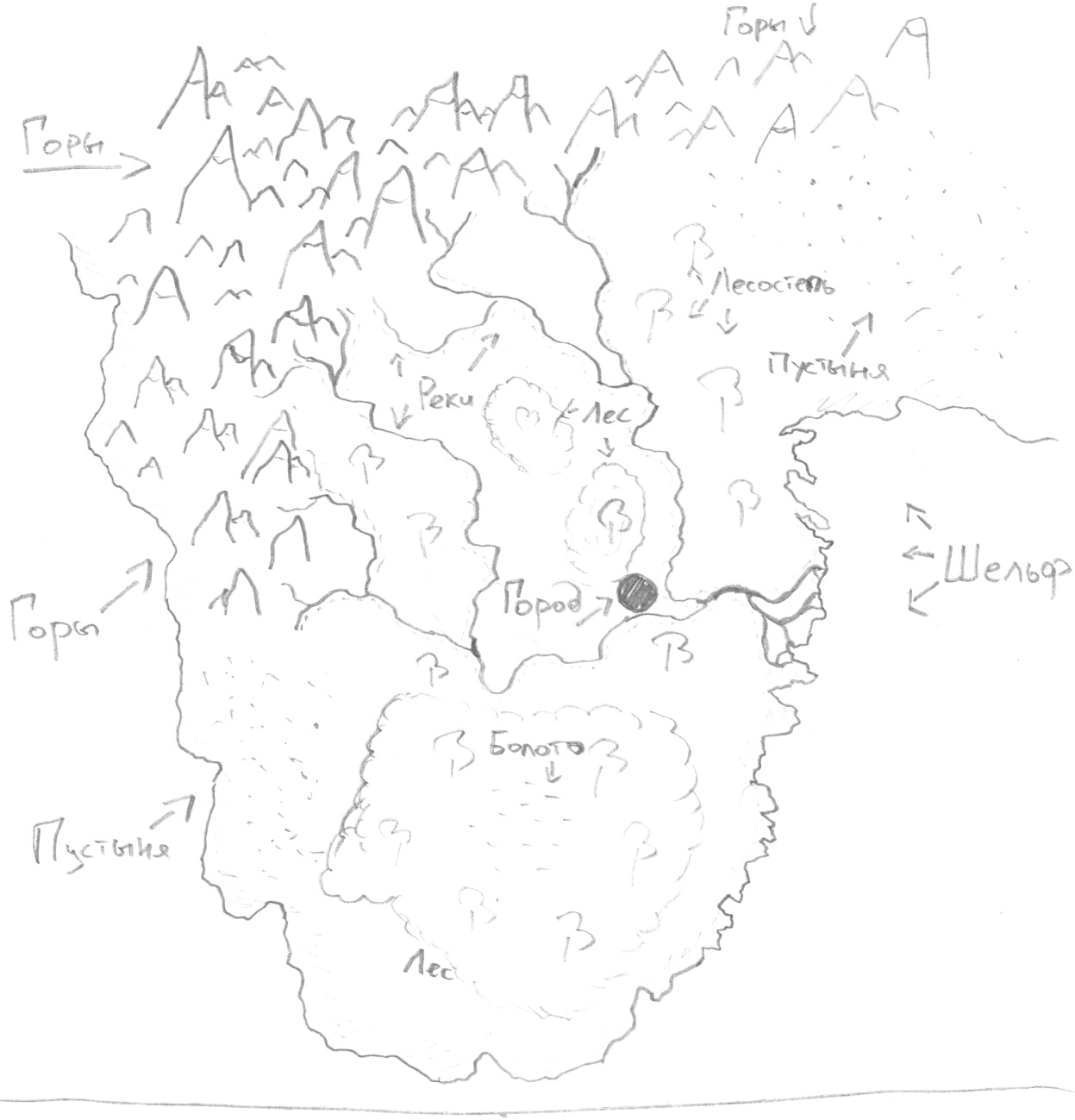 Рисунок 15. Эскиз игрового мира приложения «Умный город».Передвижение игрока по игровому миру происходит тремя способами:при подведении игроком курсора к любому краю экрана, курсор превращается в стрелку, направленную «за экран», и экран начинает двигаться в соответствующую сторону;зажав правую кнопку на любом месте карты, игрок получает возможность двигать экран в любую сторону;с помощью мини-карты.СтроительствоВ процессе игры игроку будет необходимо совершать постройки многочисленных зданий. Здания делятся на Городские и Внегородские. Для совершения строительства нужно выбрать соответствующую кнопку «Строительство», выбрать нужное здание (после чего вместо курсора игрок увидит полупрозрачное здание), и щёлкнуть левой кнопкой мыши на участке карты. Некоторые объекты могут быть построены только на определённых участках карты. Это ресурсные объекты (строятся на месторождениях), а так же: Парк, Аэропорт, Вокзал и Порт. Основные постройки:ЖИЛОЙ ДОМЖилой дом - основное, дешёвое и быстрое здание. После его возведения, у игрока увеличивается максимальное количество населения.МЭРИЯ – основное здание игры. Мэрия есть у игрока с самого начала и может быть только одна.БИРЖАНа Бирже производится покупка и продажа ресурсов и энергии. Биржа есть у игрока с самого начала и может быть только одна.УНИВЕРСИТЕТВ Университете производятся все исследования. Университет есть у игрока с самого начала и может быть только один.БИЗНЕС-ЦЕНТРВ бизнес-центре игрок может заказать какое-либо событие. Бизнес-Центр есть у игрока с самого начала и может быть только один.ФАБРИКАНа Фабрике производятся все апгрейды и производство. Фабрика есть у игрока с самого начала и может быть только одна.ЛИНИИ ЭЛЕКТРОПЕРЕДАЧ – не требуют строительства. Появляются автоматически, при постройке энергодобывающей станции.ДОРОГИ - не требуют строительства. Появляются автоматически, при постройке любого городского здания.ФОНТАНФонтан – самое быстрое и дешёвое инфраструктурное здание. Имеет радиус действия, при попадании в который, все жилые дома получают бонус к экологичности и комфорту. Бонус однотипных зданий не суммируется.ШКОЛАШкола – инфраструктурное здание. Имеет радиус действия, при попадании в который, все жилые дома получают бонус к населению и комфорту. Бонус однотипных зданий не суммируется.БОЛЬНИЦАБольница  – инфраструктурное здание. Имеет радиус действия, при попадании в который, все жилые дома получают бонус к населению и комфорту. Бонус однотипных зданий не суммируется.ТОРГОВО-РАЗВЛЕКАТЕЛЬНЫЙ ЦЕНТРТоргово-развлекательный центр – инфраструктурное здание. Имеет радиус действия, при попадании в который, все жилые дома получают бонус к комфорту. Бонус однотипных зданий не суммируется. МУЗЕЙМузей – инфраструктурное здание. Имеет радиус действия, при попадании в который, все жилые дома получают бонус к комфорту. Бонус однотипных зданий не суммируется.ПАРКПарк – самое крупное инфраструктурное здание. Имеет радиус действия, при попадании в который, все жилые дома получают бонус к экологичности и комфорту. МУСОРОПЕРЕРАБАТЫВАЮЩИЙ ЗАВОДМусороперерабатывающий завод предназначен для переработки мусора. При нажатии на него, появляется всплывающее окно, в котором отображается количество обслуживаемых домов и количество доступного транспорта, а также кнопка «заказать мусоровоз», после нажатия на которую на фабрике начинается производство мусоровоза. Комфорт и экологичностьКомфорт и экологичность зависят от жилых домов. Изначально (при строительстве) он равен 50 единицам. Любое строительство «загрязняющих» объектов снижает комфорт и экологичность во всём городе. Чтобы повысить эти показатели, необходимо строить инфраструктурные объекты, у каждого из которых есть свой радиус действия. То есть, больницы, школы, ТРЦ, парки, фонтаны и музеи должны быть распределены по карте равномерно (в идеале радиусы их действия не должны перекрывать друг друга), то есть, как в реальной жизни – на каждый район своя школа и т.д. Также комфорт и экологичность зависят от количества мусора. Предположим, у нас есть два жилых дома. Население каждого – 100 человек. То есть, максимальный комфорт в данном случае равен 20 000. Комфорт первого дома – 62, второго – 48, то есть, 6 200 и 4 800 соответственно. В сумме комфорт составляет 11 000. 20 000 = 100%, значит, 11 000 = 55%. Этот показатель (55 %) и будет отображаться у игрока как показатель общего комфорта. Экологичность считается таким же образом. МусорУ каждого жилого дома отображается мусорный контейнер. Контейнер заполняется с периодичностью, например, три раза в час. Один мусоровоз может обслуживать десять домов в час. Если он обслуживает большее количество домов, то экологичность и комфорт этих домов падает. 11 – 15 домов – на десять единиц. 15-20 домов – на 20 единиц. Больше двадцати домов – на 30 единиц. Если жилые дома не попадают в радиус действия ни одного мусороперерабатывающего завода, показатели экологичности и комфорта падают на 40 единиц. В случае, если из-за избытка мусора падают показатели комфорта и экологичности жилого дома, контейнер рядом с ним подсвечивается красным. ФермыФермы – объекты на карте (такие, как шахты или деревья). На определённом этапе развития являются ресурсом для энергодобывающих станций. ЗаданияЗадания – основная сюжетная линия игры. Для выполнения заданий необходимы некоторые действия, например, построить здание, провести исследование или апгрейд. После завершения заданий игрок получает вознаграждение. НалогиНалоги – деньги, которые игрок получает с населения. Налоги можно собрать в МЭРИИ, нажав определённую кнопку. Налоги можно собрать раз в шесть часов. Топливо.Некоторые здания в игре «поглощают» топливо. Это: Вокзал, Аэропорт, Порт и Бензоколонки. Они имеют бонусы и время действия. Для того, чтобы заработали бонусы, необходимо нажать одну из двух кнопок во всплывающем окне здания: ОБЕСПЕЧИТЬ. Кнопки становятся только при наличии необходимых условий. ОБЕСПЕЧИТЬ – если у игрока есть необходимое количество топлива. За использование данных зданий игрок получает дополнительные деньги.Преобразование ресурсов в электроэнергию (невозобновляемых)В игре будут представлены несколько типов невозобновляемых ресурсов, например:УгольТорфГазНефть УранСланец.Для того, чтобы обнаружить месторождение, нужно провести РАЗВЕДКУ. Для совершения разведки нужна ЭНЕРГИЯ И ДЕНЬГИ. После апгрейдов разведки уменьшается её стоимость, увеличивается радиус действия и количество найденных месторождения. После удачной разведки, на игровой карте появляется несколько месторождений. После обнаружения месторождения, игроку будет необходимо построить на его месте ресурсодобывающий объект (например, шахту или буровую установку). Изначально ему будет доступен лишь один, самый простой тип таких объектов, для строительства всех других ему будет необходимо провести соответствующее исследование.После того, как на месторождении появляется ресурсодобывающий объект, он начинает приносить определённое количество ресурсов в час. Полученные в результате ресурсы игроку необходимо либо продать, либо преобразовать в энергию. Чтобы преобразовать ресурсы в энергию, игроку необходимо построить станцию вблизи ресурсодобывающих объектов. У каждой энергостанции есть лимит потребления ресурсов в час, все ресурсы, превышающие лимит, направляются «на склад». Лимит потребления ресурсов может быть увеличен с помощью апгрейдов и/или исследований. После того, как электростанция начинает работу, на неё поступают ресурсы. С каждой единицы ресурсов, привезённой на электростанцию, игрок получает несколько единиц энергии. Количество получаемой энергии можно увеличить с помощью исследований и/или апгрейдов. После того, как добыча энергии в час превысит потребление энергии городом в час, энергия начинает накапливаться. Лимита энергоресурсов в игре не предусмотрено, и игрок может копить её, чтобы провести необходимые исследования, либо сразу же продавать на бирже.В приложении «Умный город» объекты имеют следующую классификацию:•	сырье;•	генерация;•	транспорт;•	недвижимость. Взаимодействие объектов осуществляется в рамках соответствующих эпох (см.  — ).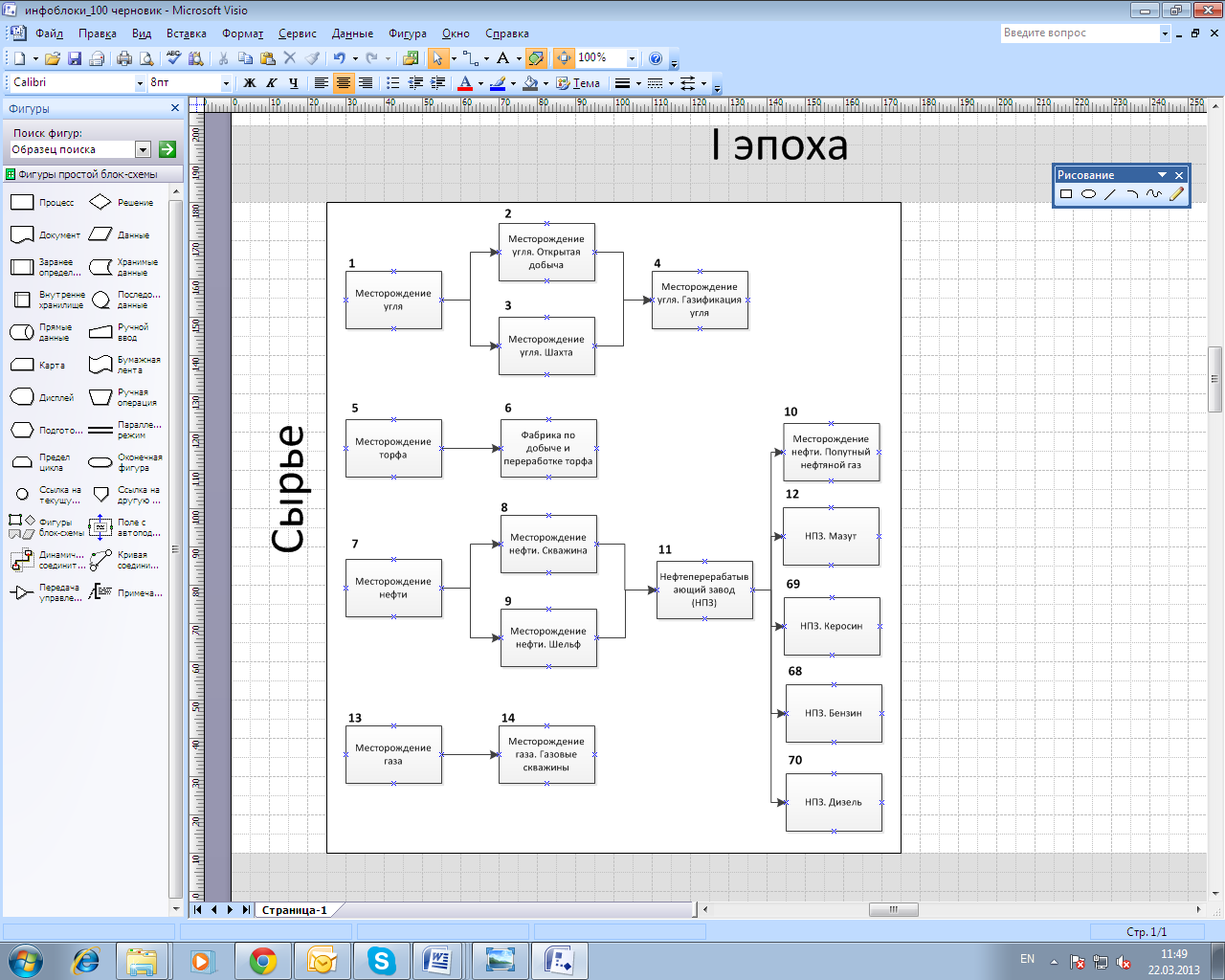 Рисунок 16. Эпоха I. Сырье.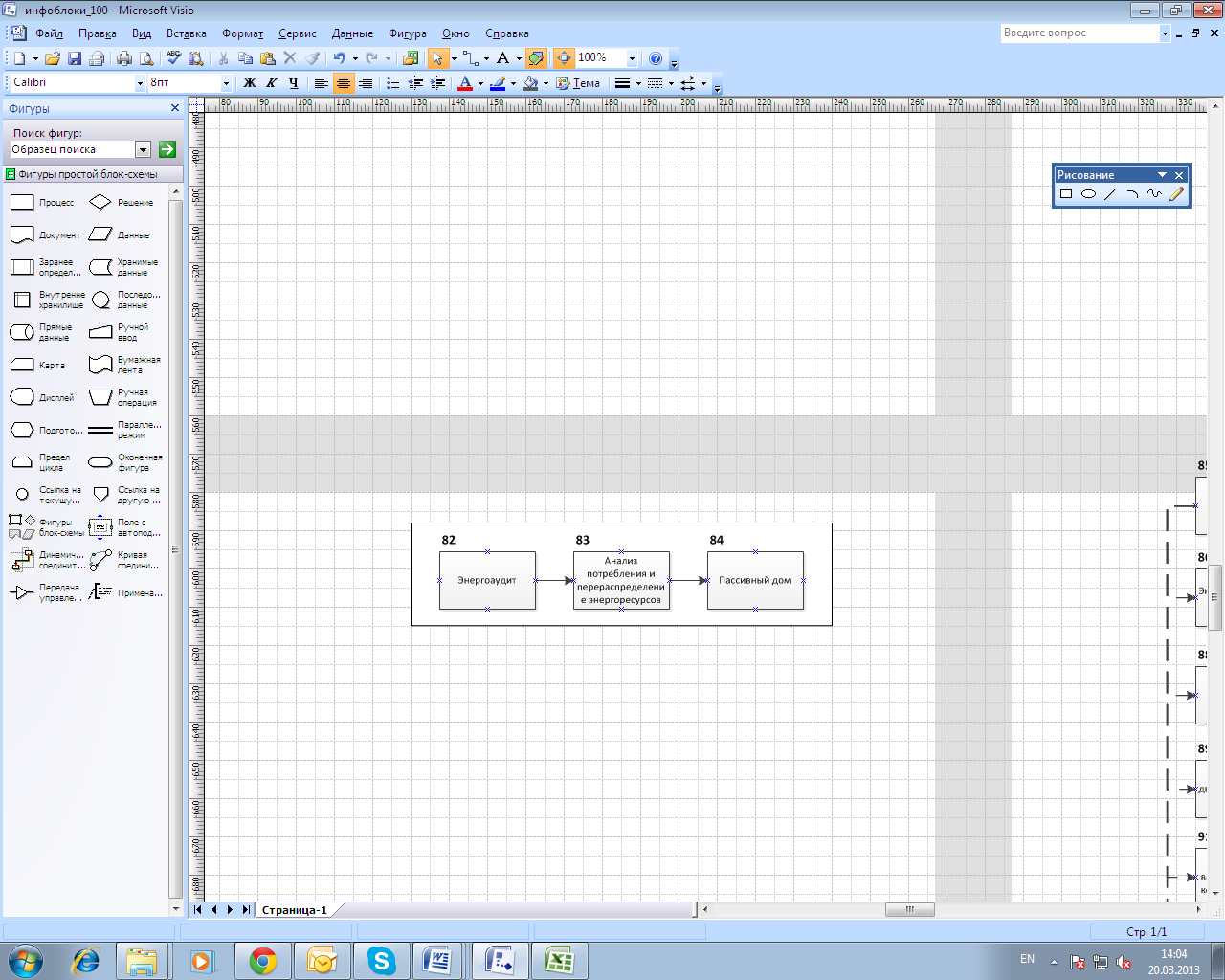 Рисунок 17. Эпоха I. Недвижимость.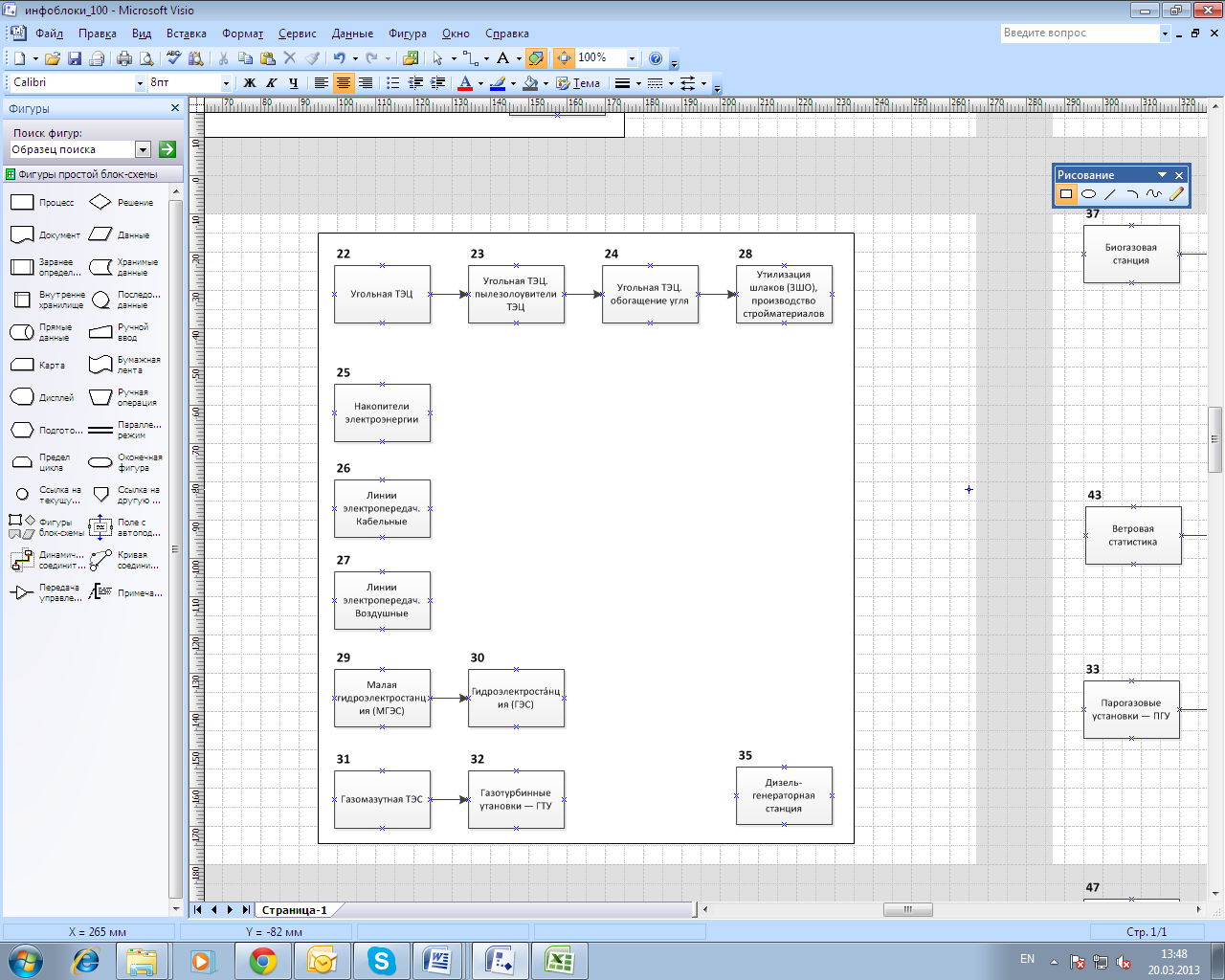 Рисунок 18. Эпоха I. Генерация.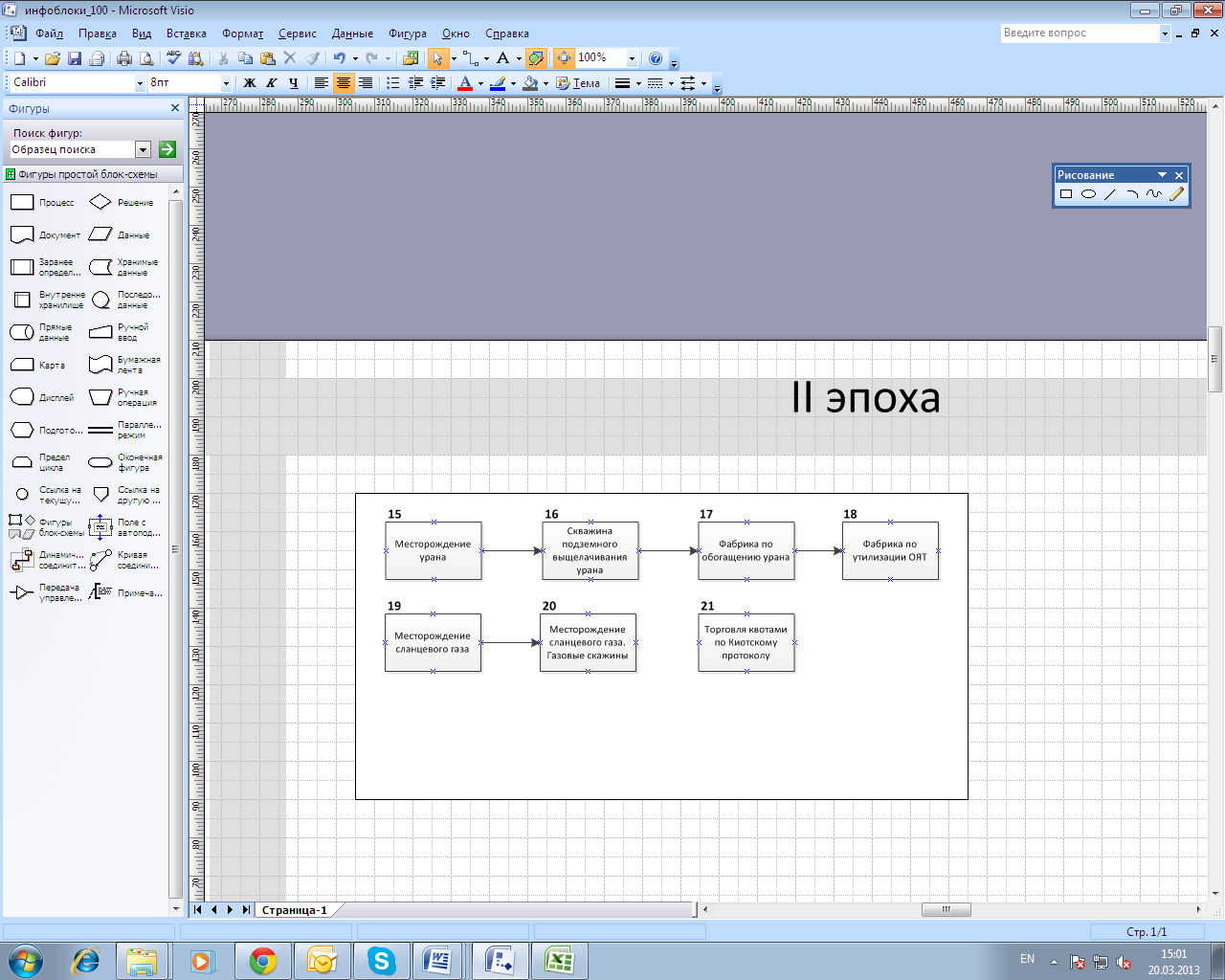 Рисунок 19. Эпоха II. Сырье.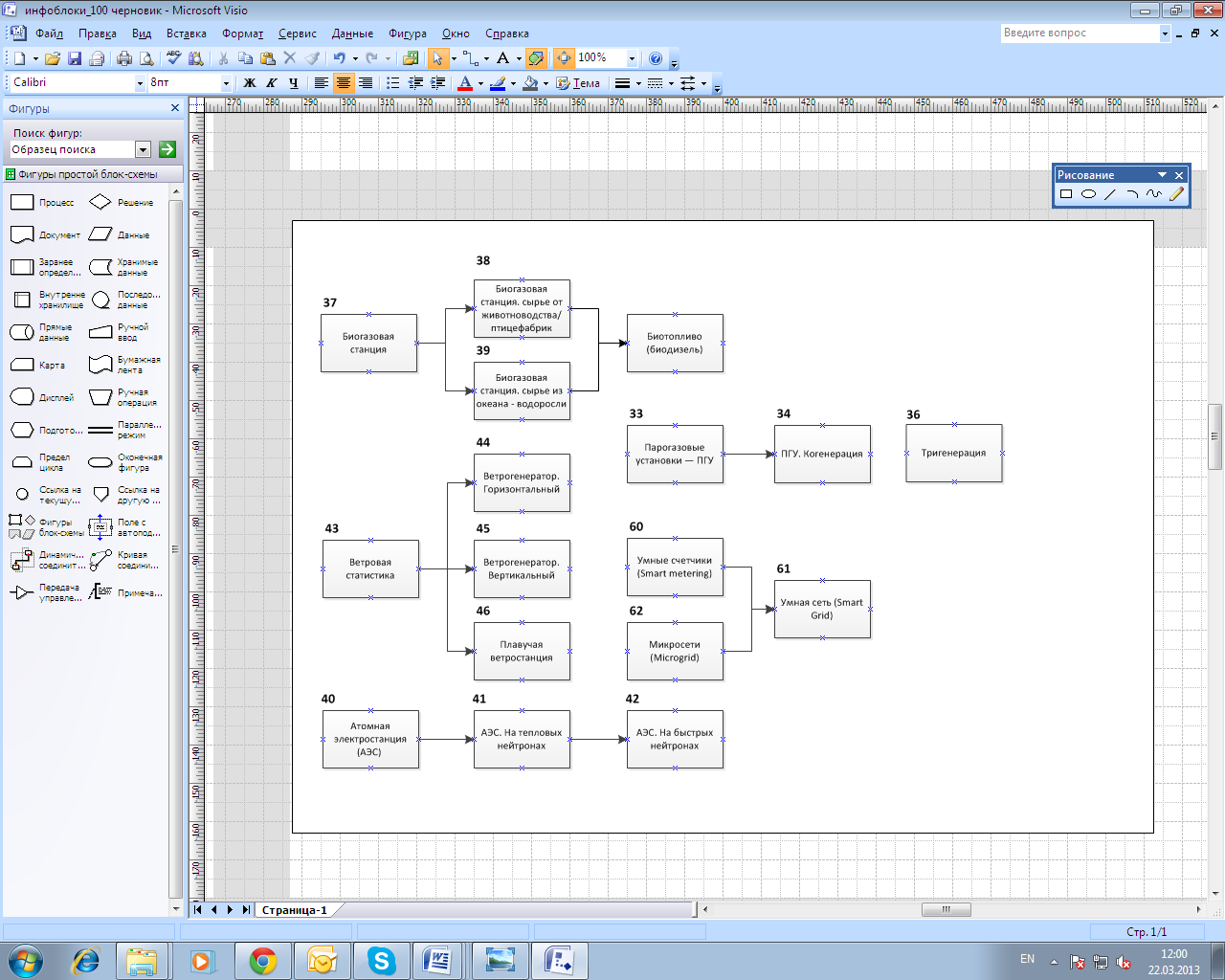 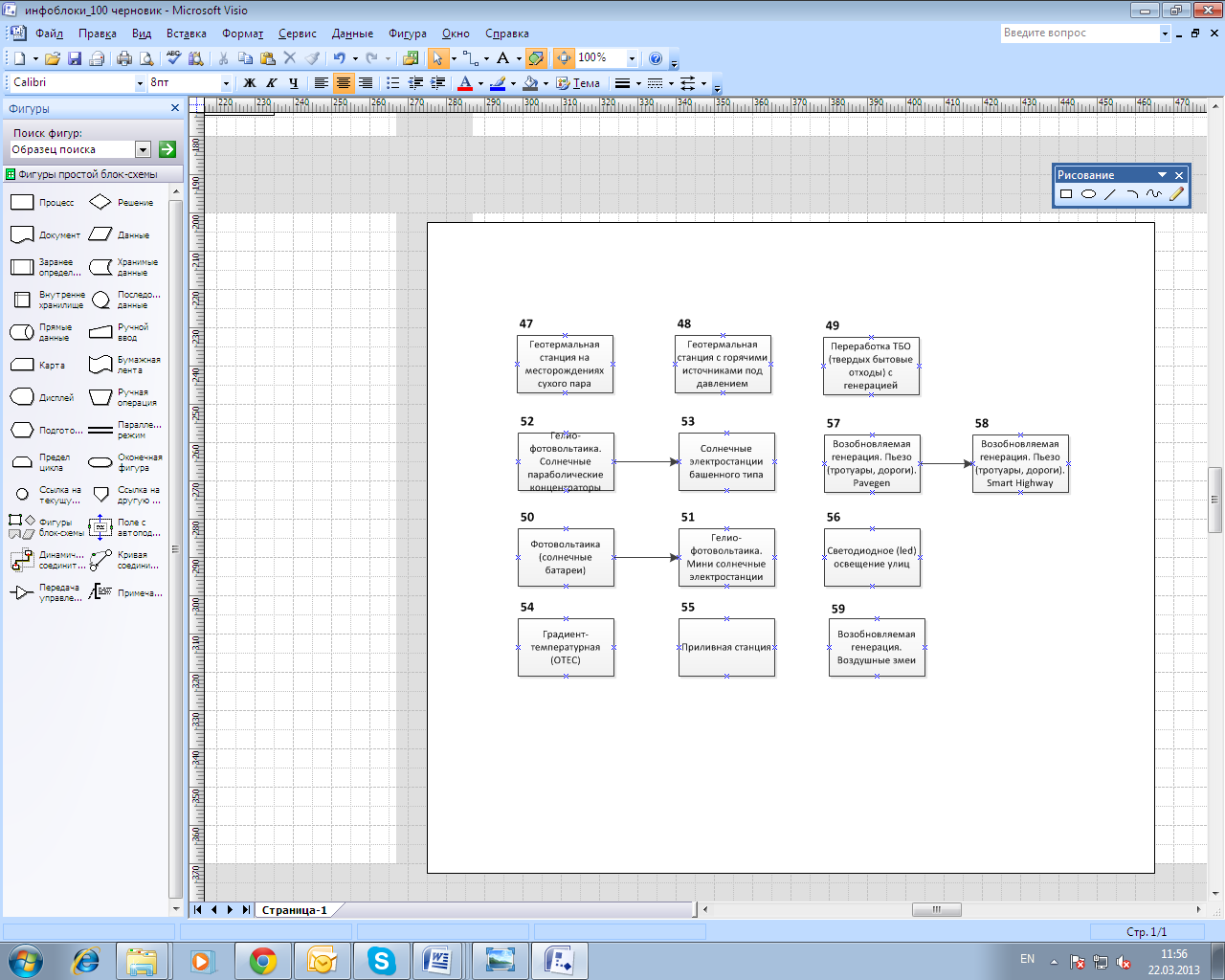 Рисунок 20. Эпоха II. Генерация.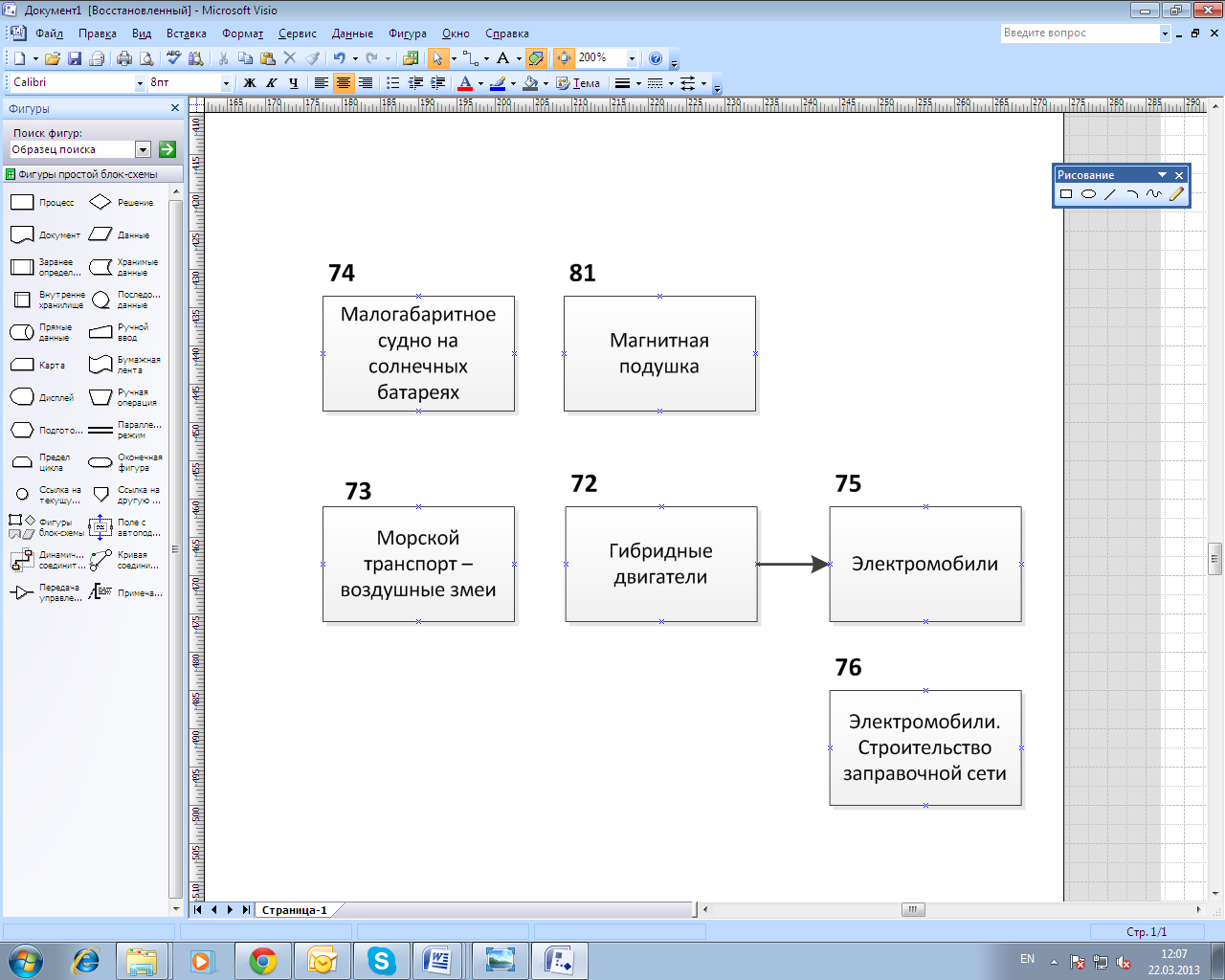 Рисунок 21. Эпоха II. Транспорт.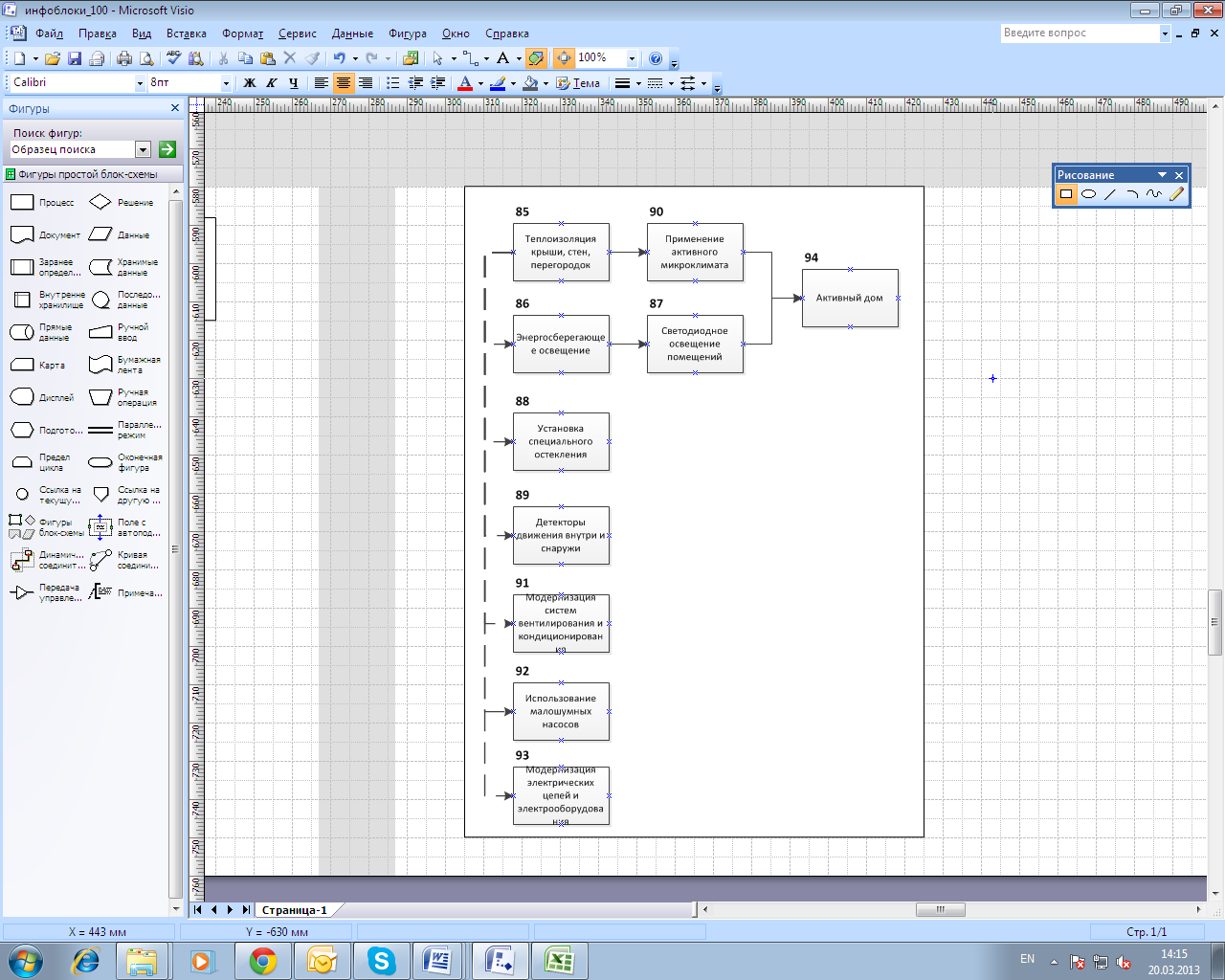 Рисунок 22. Эпоха II. Недвижимость.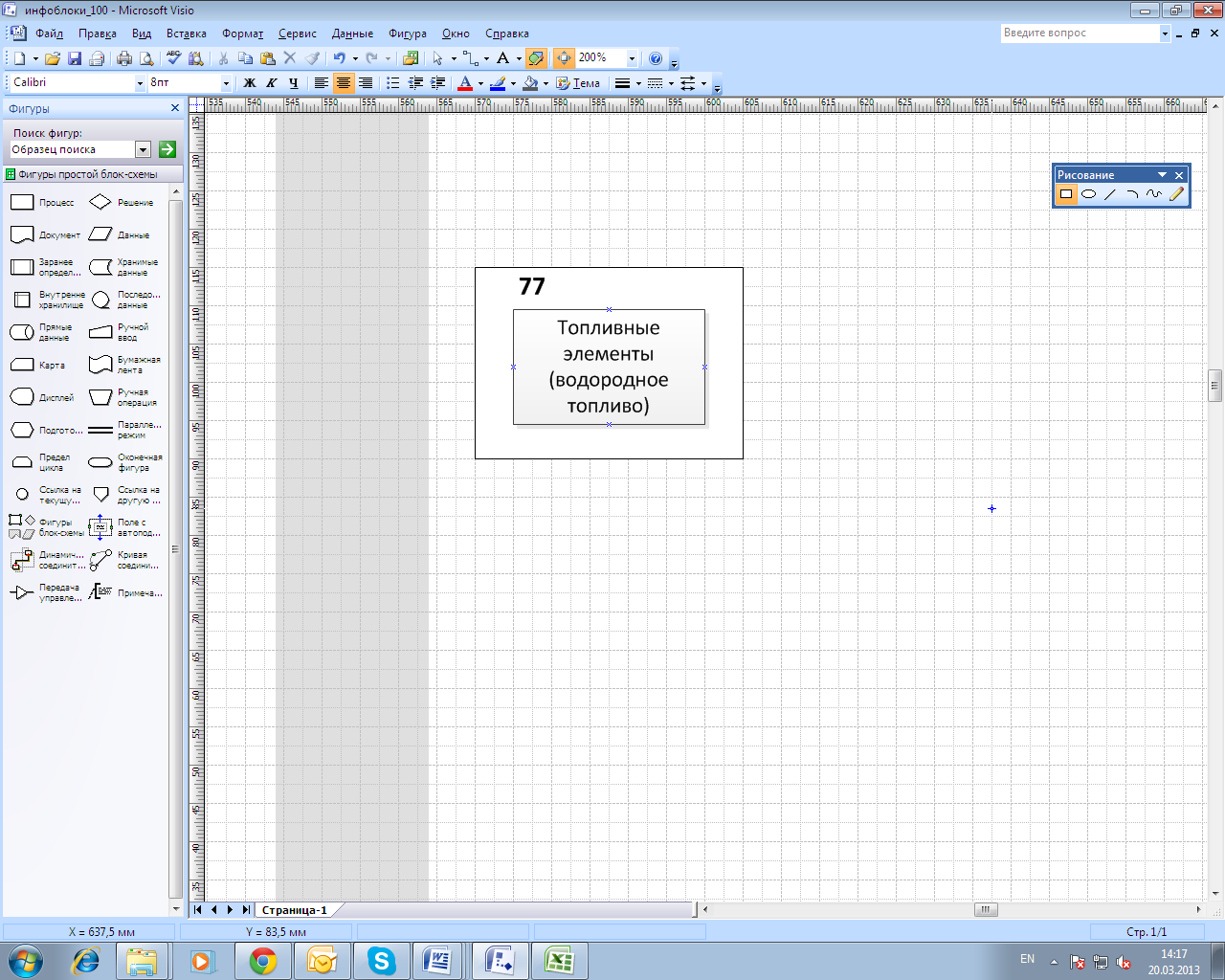 Рисунок 23. Эпоха III. Сырье.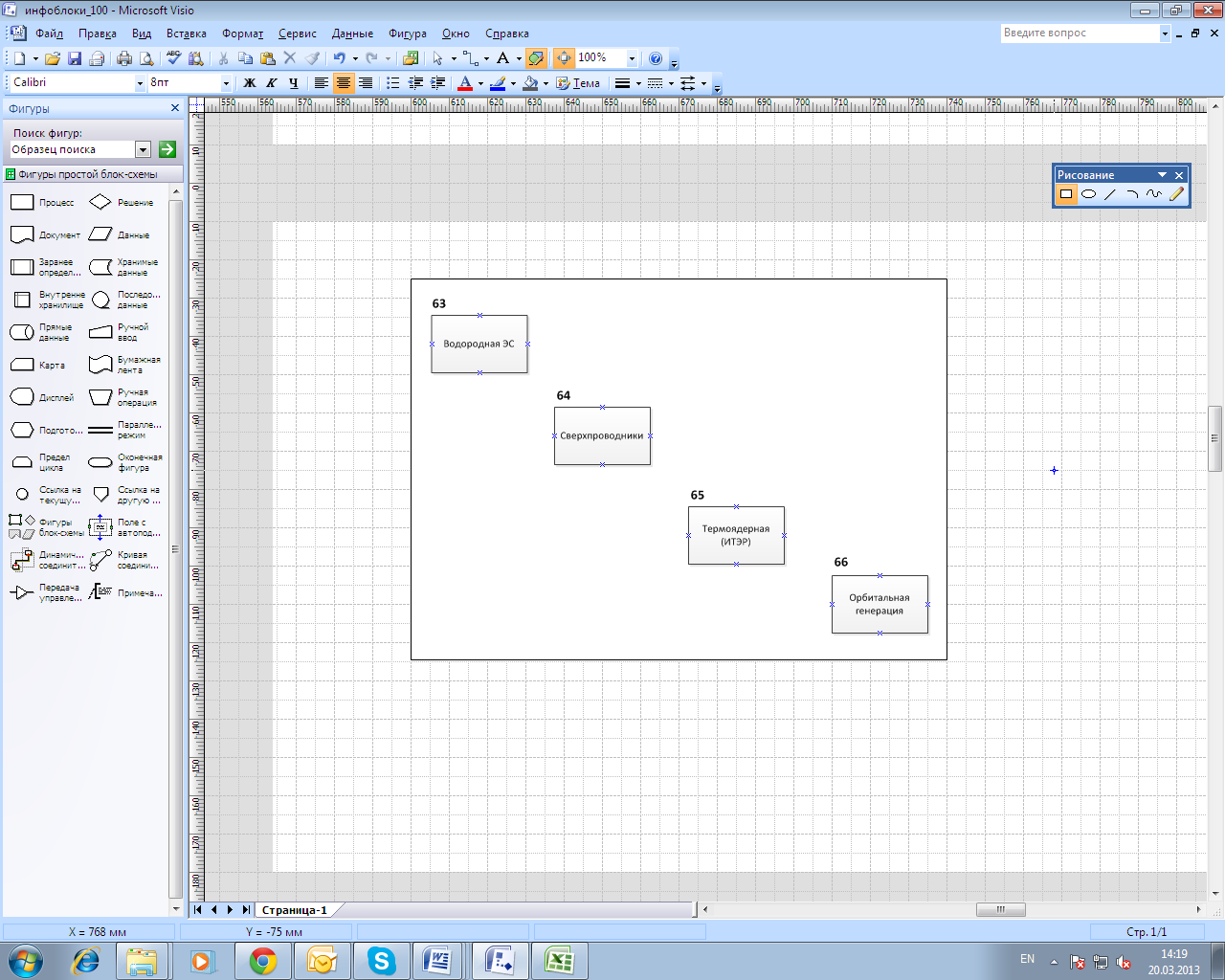 Рисунок 24. Эпоха III. Генерация.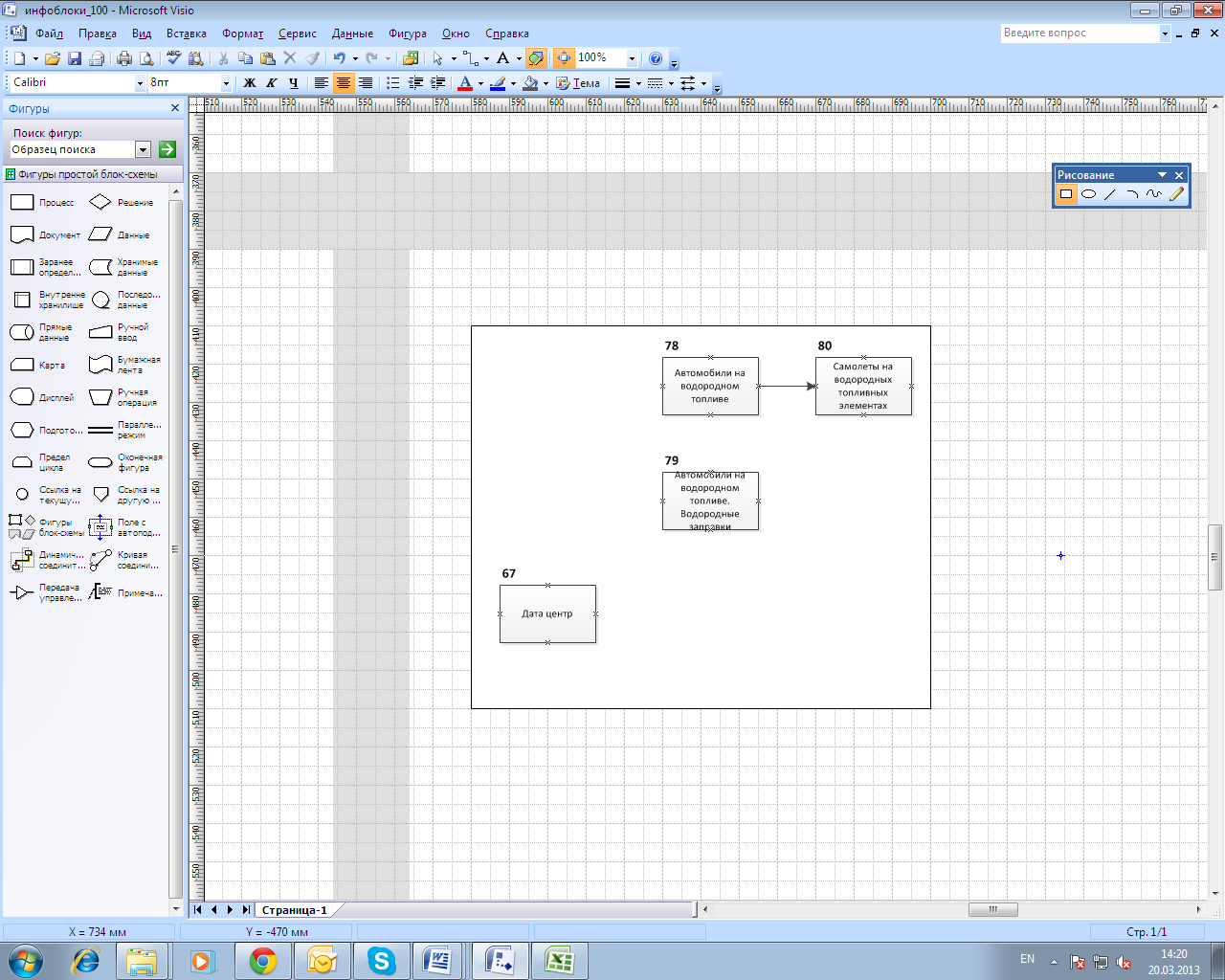 Рисунок 25. Эпоха III. Транспорт.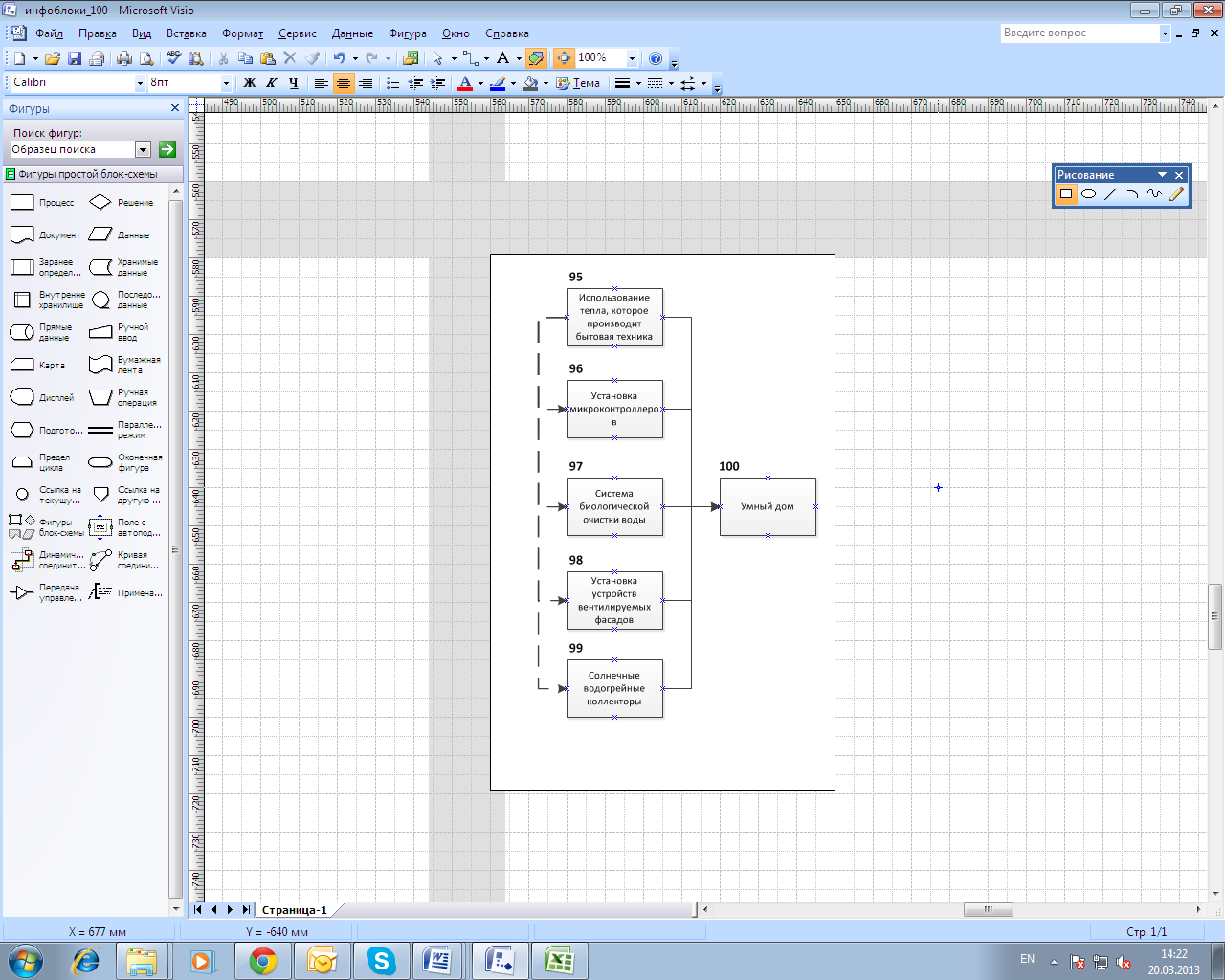 Рисунок 26. Эпоха III. Недвижимость.Ниже приведен перечень объектов с указанием их типов, принадлежности к эпохам и возможных действий над ними:I эпоха1.	Месторождение угля.Тип объекта: оптимальное место.2.	Месторождение угля. Открытая добыча.Тип объекта: постройка.3.	Месторождение угля. Шахта.Тип объекта: постройка.4.	Месторождение угля. Газификация угля.Тип объекта: апгрейд п.4.5.	Месторождение торфа.Тип объекта: оптимальное место.6.	Месторождение торфа. Фабрика по добыче и переработки торфа.Тип объекта: постройка.7.	Месторождение нефти.Тип объекта: оптимальное место.8.	Месторождение нефти. Скважина.Тип объекта: постройка.9.	Месторождение нефти. Шельф.Тип объекта: постройка.10.	Месторождение нефти. Попутный нефтяной газ.Тип объекта: Апгрейд п.8.11.	Нефтеперерабатывающий завод (НПЗ).Тип объекта: постройка.12.	НПЗ. Мазут.Тип объекта: только исследование.13.	Месторождение газа.Тип объекта: оптимальное место.14.	Месторождение газа. Газовые скважины.Тип объекта: постройка.15.	Угольная ТЭЦ.Тип объекта: постройка.16.	Угольная ТЭЦ. Пылезолоуловители ТЭЦ.Тип объекта: Апгрейд п.15.17.	Угольная ТЭЦ. Обогащение угля.Тип объекта: Апгрейд п.15.18.	Накопители электроэнергии.Тип объекта: только исследование.19.	Линии электропередач. Кабельные.Тип объекта: только исследование.20.	Линии электропередач. Воздушные.Тип объекта: только исследование.21.	Утилизация шлаков (ЗШО), производство стройматериалов.Тип объекта: Апгрейд п.15.22.	Малая гидроэлектростанция (МГЭС).Тип объекта: постройка.23.	Гидроэлектростанция (ГЭС).Тип объекта: Апгрейд п.22.24.	Газомазутная ТЭС.Тип объекта: постройка.25.	Газотурбинные установки — ГТУ.Тип объекта: только исследование.26.	Дизель-генераторная станция.Тип объекта: постройка.27.	НПЗ. Бензин.Тип объекта: только исследование.28.	НПЗ. Керосин.Тип объекта: только исследование.29.	НПЗ. Дизель.Тип объекта: только исследование.30.	Энергоаудит.Тип объекта: только исследование.31.	Анализ потребления и перераспределение энергоресурсов.Тип объекта: только исследование.32.	Пассивный дом.Тип объекта: исследование/апгрейд.II эпоха33.	Месторождение урана.Тип объекта: оптимальное место.34.	Скважина подземного выщелачивания урана.Тип объекта: постройка.35.	Фабрика по обогащению урана.Тип объекта: постройка.36.	Фабрика по утилизации ОЯТ.Тип объекта: постройка.37.	Месторождение сланцевого газа.Тип объекта: оптимальное место.38.	Месторождение сланцевого газа. Газовые скважины.Тип объекта: постройка.39.	Торговля квотами по Киотскому протоколу.Тип объекта: продажа на бирже.40.	Парогазовые установки — ПГУ.Тип объекта: только исследование.41.	ПГУ. Когенерация.Тип объекта: апгрейд п. 41.42.	Тригенерация.Тип объекта: только исследование.43.	Биогазовая станция.Тип объекта: только исследование.44.	Биогазовая станция. Сырье от животноводства/птицефабрик.Тип объекта: постройка.45.	Биогазовая станция. Сырье из океана - водоросли.Тип объекта: постройка.46.	Атомная электростанция (АЭС).Тип объекта: постройка.47.	АЭС. На тепловых нейтронах.Тип объекта: апгрейд п. 47.48.	АЭС. На быстрых нейтронах.Строим 2 АЭС.Тип объекта: апгрейд п. 47.49.	Ветровая статистика.Тип объекта: только исследование.50.	Ветрогенератор. Горизонтальный.Тип объекта: постройка.51.	Ветрогенератор. Вертикальный.Тип объекта: апгрейд.52.	Плавучая ветростанция.Тип объекта: постройка. 53.	Геотермальная станция на месторождениях сухого пара.Тип объекта: постройка.54.	Геотермальная станция с горячими источниками под давлением.Тип объекта: постройка.55.	Переработка ТБО (твердых бытовых отходов) с генерацией.Тип объекта: постройка.56.	Фотовольтаика (солнечные батареи).Тип объекта: только исследование.57.	Гелио-фотовольтаика. Мини солнечные электростанции.Тип объекта: апгрейд.58.	Гелио-фотовольтаика. Солнечные параболические концентраторы.Тип объекта: только исследование.59.	Солнечные электростанции башенного типа.Тип объекта: постройка.60.	Градиент-температурная (OTEC).Тип объекта: постройка.61.	Приливная станция.Тип объекта: постройка.62.	Светодиодное (led) освещение улиц.Тип объекта: только исследование.63.	Возобновляемая генерация. Пьезо (тротуары, дороги). Pavegen.Тип объекта: только исследование.64.	Возобновляемая генерация. Пьезо (тротуары, дороги). Smart Highway.Тип объекта: только исследование. 65.	Возобновляемая генерация. Воздушные змеи.Тип объекта: постройка. 66.	Умные счетчики (Smart metering).Тип объекта: только исследование.67.	Умная сеть (Smart Grid).Тип объекта: только исследование.68.	Микросети (Microgrid).Тип объекта: только исследование.69.	Биотопливо (биодизель).Тип объекта: только исследование.70.	Гибридные двигатели.Тип объекта: только исследование.71.	Морской транспорт – воздушные змеи.Тип объекта: постройка (Завод).72.	Малогабаритное судно на солнечных батареях.Тип объекта: только исследование.73.	Электромобили.Тип объекта: только исследование.74.	Электромобили. Строительство заправочной сети.Тип объекта: только исследование.75.	Магнитная подушка.Тип объекта: только исследование.76.	Теплоизоляция крыши, стен, перегородок.Тип объекта: только исследование.77.	Энергосберегающее освещение.Тип объекта: только исследование.78.	Светодиодное освещение помещений.Тип объекта: только исследование.79.	Установка специального остекления.Тип объекта: только исследование.80.	Детекторы движения внутри и снаружи.Тип объекта: только исследование.81.	Применение активного микроклимата.Тип объекта: только исследование.82.	Модернизация систем вентилирования и кондиционированияТип объекта: только исследование.83.	Использование малошумных насосов.Тип объекта: только исследование.84.	Модернизация электрических цепей и электрооборудования.Тип объекта: только исследование.85.	Активный дом.Тип объекта: только исследование.III эпоха86.	Водородная ЭС.Тип объекта: постройка.87.	Сверхпроводники.Тип объекта: только исследование.88.	Термоядерная (ИТЭР).Тип объекта: постройка.89.	Орбитальная  генерация.Тип объекта: постройка.90.	Дата центр.Тип объекта: постройка.91.	Топливные элементы (водородное топливо).Тип объекта: только исследование.92.	Автомобили на водородном топливе.Тип объекта: только исследование.93.	Автомобили на водородном топливе. Водородные заправки.Тип объекта: постройка.94.	Самолеты на водородных топливных элементах.Тип объекта: только исследование.95.	Использование тепла, которое производит бытовая техника.Тип объекта: только исследование.96.	Установка микроконтроллеров.Тип объекта: только исследование.97.	Система биологической очистки воды.Тип объекта: только исследование.98.	Установка устройств вентилируемых фасадов.Тип объекта: только исследование.99.	Солнечные водогрейные коллекторы.Тип объекта: только исследование.100.	Умный дом.Тип объекта: исследование/апгрейд.7.3. Информационные материалы1	Месторождение угляУголь – основной вид топлива с давних времен. Еще в середине прошлого века его использовали, как основной вид ископаемого, для получения энергии. Чтобы добыть уголь необходимо разработать его месторождение.2	Месторождение угля. Открытая добычаЕсли уголь расположен близко к поверхности земли, то для его добычи необходимо создание угольного разреза. В этом случае уголь будут добывать открытым способом.3	Месторождение угля. ШахтаКогда уголь находится на глубине 100 метров и ниже, его становится опасно добывать открытым способом.  Для того чтобы поднять уголь на поверхность необходимо построить подземную шахту.4	Месторождение угля. Газификация угляУголь обладает возможностью превращаться в газ, который можно использовать наряду с обыкновенным природным газом. Для превращения угля в газ необходима специальная технология обработки.5	Месторождение торфаТорф – легко воспламеняемое топливо, поэтому к его хранению необходимо подходить очень бережно. Торф обладает меньшей калорийностью, чем уголь, но зато имеет ряд экологических преимуществ: смесь торфа и активированного угля можно использовать в фильтрах для очистки воздуха.6	Месторождение торфа. Фабрика по добыче и переработки торфаТорф, как и нефть, нуждается в предварительной переработке и преобразовании. Без фабрики по переработке  торфа это сделать невозможно. Торф необходимо отделить от слоев земли, вместе с которым его добывают.7	Месторождение нефтиНефть – одно из важнейших полезных ископаемых. Из-за её уникальных свойств нефть называют «черным золотом». Эта маслянистая жидкость темного цвета способна после переработки превращаться в большинство из известных и используемых видов топлива.8	Месторождение нефти. СкважинаОсновной способ добычи нефти – бурение скважины. После бурения нефть из недр земли поднимается за счет энергии пласта (фонтанный способ добычи), либо за счет энергии, подаваемой в скважину специальным оборудованием компрессорами или насосами.9	 Месторождение нефти. ШельфБольшое количество запасов нефти находится под водой на шельфах морей и океанов. Для того чтобы добыть её необходимо строительство «плавучих» буровых установок.10	Месторождение нефти. Попутный нефтяной газПопутный нефтяной газ – это газ, растворенный в нефти. Сейчас он является побочным продуктом и его просто сжигают. Чтобы отделить попутный газ от нефти, необходима разработка специальной технологии. Это позволит увеличить добычу газа.11	Нефтеперерабатывающий завод (НПЗ)Нефтеперерабатывающий завод – это промышленное предприятие, которое перерабатывает нефть в бензин, авиационный керосин, мазут и дизельное топливо. Производственный цикл НПЗ состоит из подготовки сырья, первичной перегонки нефти и вторичной переработки нефтяных фракций.12	НПЗ. МазутМазут – это жидкий темно-коричневый продукт, получающийся из остатка после специальной обработки нефти.  Мазуты применяются в качестве топлива для паровых котлов, котельных установок и промышленных печей.13	Месторождение газаГаз находится глубоко под землей под большим давлением и с очень низкой температурой. Для его извлечения необходимо вскрытие земляного пласта.14	Месторождение газа. Газовые скважиныДля подъема газа на поверхность и дальнейшего использования в качестве топлива необходимо строительство газовой скважины. Скважина представляет собой совокупность труб, имеющих различную длину и диаметр, их погружают в недра земного пласта.15	Месторождение уранаУран – радиоактивный и очень опасный вид топлива, но при правильном и бережном отношении обладает наиболее эффективной отдачей по сравнению с другими энергоносителями.16	Скважина подземного выщелачивания уранаСкважина подземного выщелачивания урана позволяет извлекать из горных пород уран, залегающий на значительных глубинах. Для добычи в скважину накачивается растворитель, после чего он соединяется с урановой рудой и после этого поднимается на поверхность. Этот способ добычи по сравнению с традиционными горными способами в значительной степени уменьшает вред, приносимый окружающей среде.17	Фабрика по обогащению уранаОбогащение урана – сложный технологический процесс, помогающий подготовить топливо для дальнейшего использования в энергетических установках – ядерных реакторах.18	Фабрика по утилизации ОЯТ ОЯТ – это отработанное (облученное) ядерное топливо. Оно образуется при плановом (обычно от трех до пяти лет) нахождении ядерного топлива в активной зоне реактора. Для его утилизации необходимо построение специального завода.19	Месторождение сланцевого газаСланцевый газ – природный газ, добываемый из горючих сланцев, который состоит преимущественно из метана.20	Месторождение сланцевого газа. Газовые скважиныДля добычи сланцевого газа необходимо построение глубокой скважины.21	Торговля квотами по Киотскому протоколуКиотский протокол стал первым глобальным соглашением об охране окружающей среды, основанным на рыночном механизме регулирования – механизме международной торговли квотами на выбросы парниковых газов. Торговля квотами – это покупка на бирже сертификатов на определенную величину вредных выбросов.22	Угольная ТЭЦТЭЦ – теплоэлектроцентраль. Оборудование ТЭЦ работает  как на угольном, так и на торфяном топливе.23	Угольная ТЭЦ. Пылезолоуловители ТЭЦПылезолоуловители не позволяют распространиться в окружающей среде продуктам, оставшимся после сжигания топлива. Их работа основана на принципе улавливания частиц золы (пыли) из дымовых газов при помощи специальных электрофильтров. При пропуске дымовых газов через электрическое поле высокого напряжения фильтра происходит ионизация газового потока и отлов вредных частиц.24	Угольная ТЭЦ. Обогащение угляОбогащение угля позволяет уменьшить содержание минеральных примесей и пустых пород в угле, улучшая экологические показатели топлива.25	Накопители электроэнергии Исследование накопителей энергии – важный этап на пути развития интеллектуальной энергетики. Ведь, электроэнергию нельзя складировать, как товар, но её можно накапливать в специальных емкостных элементах способных длительное время сохранять заряд. Примером могут служить аккумуляторные батареи.26	Линии электропередач. КабельныеКабельные линии электропередач (КЛ) используют для прокладки в тех местах, где строительство воздушных линий невозможно или затруднено. Основными преимуществами таких линий считается прокладка закрытого типа, которая надежно защищает их от различных атмосферных воздействий.27	Линии электропередач. ВоздушныеВоздушные линии электропередач (ВЛ) – один из важнейших элементов электрической сети для передачи энергии на дальние расстояния с наименьшими потерями.28	Утилизация шлаков (ЗШО), производство стройматериаловШлак, остающийся после сгорания угля, является полезным сырьем для стройматериалов. Его можно использовать для производства шлакоблоков и кирпича. Он способен заменять такие стройматериалы как цемент, бетон и известь. После этого исследования стоимость строительства всех новых построек уменьшится на 15%.29	Малая гидроэлектростанция (МГЭС) Принцип работы гидроэлектростанции основан на перепаде уровней воды до станции и после неё. Чем выше уровень воды, тем больше энергии может произвести станция. Малые гидроэлектростанции вырабатывают не более 10 000 кВт электроэнергии.30	Гидроэлектростанция (ГЭС)Большие гидроэлектростанции строят при помощи дамб (плотин). Для строительства гидроэлектростанции необходимо возвести дамбу на уровне нескольких сотен метров, значительно усилив этим напор воды.31	Газомазутная ТЭСГазомазутная ТЭС — это тепловая паротурбинная электростанция, котлы которой приспособлены для сжигания газообразного и жидкого топлива (мазута) порознь или одновременно для производства электроэнергии и тепла.32	Газотурбинные установки — ГТУ Газотурбинная установка (ГТУ) — это агрегат, состоящий из газотурбинного двигателя, редуктора, генератора и вспомогательных систем. ГТУ применяются в качестве постоянных, резервных или аварийных источников тепло- и электроснабжения. Газотурбинные установки могут работать как на жидком, так и на газообразном топливе: в обычном рабочем режиме – на газе, а в резервном (аварийном) — на дизельном топливе. Оптимальным режимом работы газотурбинной установки является комбинированная выработка тепловой и электрической энергии.33	Парогазовые установки — ПГУПарогазовая установка (ПГУ) — это электрогенерирующая станция, служащая для производства электроэнергии. ПГУ отличается от паросиловых и газотурбинных установок повышенным КПД за счет использования двойного теплофикационного цикла34	ПГУ. КогенерацияКогенерация – процесс совместной выработки электрической и тепловой энергии. Смысл когенерации в том, что при прямой выработке электрической энергии, создаётся возможность утилизировать попутное тепло. Строительство ПГУ возможно лишь при наличии в составе газотурбинной и паросиловой установки.35	Дизель-генераторная станция	Дизель-генераторная станция позволяет обеспечить подачу электроэнергии практически в любых условиях. Дизель-генераторные станции предназначены для электроснабжения мест, удалённых от линий электропередач, а также районов, где источники водоснабжения ограничены.36	Тригенерация Тригенерация – это организация сразу трех энергий: электричества, тепла и холода. Технология тригенерации позволяет производить тепло, электроэнергию и холод одновременно. После внедрения этой технологии на бирже появится новый вид товара «холод».37	Биогазовая станцияБиогазовая станция – это комплекс оборудования по переработке органических отходов с производством удобрений и биогаза, который используется в энергоустановках для выработки электроэнергии и тепла. Биологический газ является возобновляемым энергоресурсом и позволяет получать горючее топливо из самых разнообразных видов сырья, например: газовых отходов производства или газообразований после естественного процесса разложения органических материй.38	Биогазовая станция. Сырье от животноводства/птицефабрикБиогазовая станция позволяет получать электрическую и тепловую энергию за счет утилизации животноводческих отходов. Обычный навоз, барду или другие отходы нельзя эффективно использовать в качестве удобрения в течение 3-5 лет, а при использовании биогазовой установки биотходы перебраживают и переброженная масса тут же может использоваться как высокоэффективное удобрение.39	Биогазовая станция. Сырье из океана – водорослиБиогаз можно производить из специально выращенных энергетических культур, например, из силосной кукурузы или водорослей. Для ускоренного выращивания  водорослей, требуется три главных компонента – солнечный свет, двуокись углерода и вода.40	Атомная электростанция (АЭС) Атомная энергетика – важный источник энергии в наши дни. Мирное использование энергии атома позволяет получить значительное количество энергии и тепла при небольшом объёме используемого топлива. При этом ядерное топливо не производит вредных выбросов в атмосферу, а протекание реакции распада урана не потребляет кислорода вообще.41	АЭС. На тепловых нейтронахАтомная электростанция (АЭС) – это ядерная установка для производства энергии, располагающаяся в пределах определённой территории, на которой для осуществления этой цели используются ядерный реактор и комплекс необходимых систем. Ядерный реактор на тепловых нейтронах служит первичным источником энергии на АЭС. Управляемая реакция распада урана в таком реакторе протекает с использованием воды в качестве теплоносителя и замедлителя нейтронов.42	АЭС. На быстрых нейтронахАтомная электростанция (АЭС) – это ядерная установка для производства энергии, располагающаяся в пределах определённой территории, на которой для осуществления этой цели используются ядерный реактор и комплекс необходимых систем. Ядерный реактор на быстрых нейтронах использует особый теплоноситель – натрий или свинец. Это позволяет ему создавать нейтронный поток в 2.5 раза превышающий поток в ядерном реакторе на тепловых нейтронах.43	Ветровая статистикаДля работы ветрогенераторов необходимо исследовать уровень ветровой нагрузки, наиболее распространенной в районе предполагаемой установки. Это поможет точно рассчитать габариты ветрогенератора перед его установкой, а также оценить, сколько зеленой энергии он позволит дать в месте его установки.44	Ветрогенератор. ГоризонтальныйВетровые электростанции занимают мало места и легко вписываются в любой ландшафт, а также отлично сочетаются с другими видами хозяйственного использования территорий. Горизонтальное расположение ветрогенератора позволяет использовать его на большой высоте от земли, улавливая наиболее сильные потоки ветра для генерации электроэнергии.45	Ветрогенератор. ВертикальныйВетрогенераторы с вертикальной осью вращения менее эффективны, чем их горизонтальные собратья, но они и менее требовательны к месту их установки, поскольку для их работы не нужен сильный ветер.46	Плавучая ветростанция Плавучие ветровые электростанции имеют ряд преимуществ перед теми, что установлены на земле. Они дают больше возможностей для использования скоростей ветра. Решают они и проблему землеотвода. Минусом строительства таких станций можно назвать дороговизну и сложность процесса установки.47	Геотермальная станция на месторождениях сухого параГеотермальная станция – вид электростанций, которые вырабатывают электрическую энергию из тепловой энергии подземных источников. Энергетический потенциал тепла, полученный за счет распада природных радиоактивных элементов, на глубине 10 000 метров в 50 000 раз больше энергии, чем все мировые запасы нефти и газа. Зоны наивысших подземных температур находятся в регионах с активными и молодыми вулканами. Использование их пара позволяет отказаться от сжигания ископаемого топлива, при этом отпадает необходимость в транспортировке топлива, как теплоносителя.48	Геотермальная станция с горячими источниками под давлениемГеотермальная станция – вид электростанций, которые вырабатывают электрическую энергию из тепловой энергии подземных источников, например, гейзеров. Гейзер – это источник, который выбрасывает столбы горячей воды. Такие фонтаны поднимаются при помощи давления перегретого пара, который исходит из-под земли. Образование горячих источников и гейзеров связано с остыванием вулканического очага. Такое процесс может продолжаться целыми тысячелетиями. Для использования потока воды при генерации электрической энергии необходимо построить геотермальную электростанцию.49	Переработка ТБО (твердых бытовые отходы) с генерациейМусорные свалки вокруг городов занимают огромные площади, отравляя продуктами гниения и брожения грунтовые воды и атмосферный воздух. Главным предварительным этапом на пути переработки таких отходов является сортировка по их видам (пищевые, химические и т.д.).50	Фотовольтаика (солнечные батареи)Фотовольтаика – метод выработки электрической энергии путем использования фоточувствительных элементов для преобразования солнечной энергии в электричество.51	Гелио-фотовольтаика. Мини солнечные электростанции Мини солнечные электростанции обычно применяются для обеспечения питания мелких приборов и приспособлений, используемых в быту.52	Гелио-фотовольтаика. Солнечные параболические концентраторыСолнечные параболические концентраторы представляют из себя параболические зеркала (лотки), которые способны концентрировать солнечный свет для его дальнейшего преобразования в тепло и электроэнергию.53	Солнечные электростанции башенного типаСолнечные параболические зеркала и гелиоэнергетические установки башенного типа нагревают жидкость почти до 400° C, которая проходя через ряд теплообменников, вырабатывает перегретый пар, приводящий в движение паровую турбину и турбогенератор для производства электроэнергии.54	Градиент-температурная станция (OTEC)Градиент-температурная станция позволяет получать электроэнергию, используя разницу между температурой на поверхности и глубине мирового океана.55	Приливная станцияУ побережья морей и океанов можно ежедневно наблюдать приливы и отливы – они перемещают огромное количество воды. А при помощи строительства приливной электростанции кинетическую энергию движения воды можно преобразовать в электрическую.56	Светодиодное (led) освещение улицСветодиодное (led) освещение улиц – это современная технология низкотемпературного искусственного освещения, основанная на использовании специальных микроэлектронных устройств – светодиодов. Мощность излучения таких ламп очень высока по сравнению с потребляемой мощностью. Светодиоды имеют малые размеры, безопасны в использовании и имеют длительный срок службы.57	Возобновляемая генерация. Пьезо (тротуары, дороги). PavegenЗачем ходить по тротуарам просто так? Эту энергию можно использовать для освещения улиц! Пешеходы, проходя днем по тротуару, будут наступать в нужных местах, а вечером и ночью на дорожке будет свет.58	Возобновляемая генерация. Пьезо (тротуары, дороги). Smart Highway Умные автомобильные дороги позволят не только вовремя информировать водителя об опасностях, подстерегающих в пути, но и подзаряжать автомобиль во время движения, экономя энергию.59	Возобновляемая генерация. Воздушные змеи Воздушный змей, вырисовывая «восьмерки» на высоте более 100 м, преобразовывает кинетическую энергию ветра в электрическую.60	Умные счетчики (Smart metering)Основная цель smart metering  – повышение точности измерений потребляемой электроэнергии, а также передача этой информации соответствующему производителю электроэнергии.61	Умная сеть (Smart Grid)Внедрение Smart Grid (на основании данных о потреблении энергии от smart metering) позволит оптимально использовать загрузку энергоисточников в городской сети для уменьшения потерь и экологически вредных выбросов в атмосферу.62	Микросети (Microgrid)Иногда совсем не обязательно создавать большую сеть, чтобы достичь высокой эффективности. Альтернативный подход предполагает создание микросетей. Автоматическое изменение значимых параметров микросети можно регулировать, основываясь на изменениях частоты электрических колебаний.63	Водородная ЭССтарейшим способ получения водорода, является нагрев угля с водяным паром при температуре 800 – 1300° C без доступа воздуха. На смену этому способу пришло использование топливных элементов, которые существенно улучшили производительность электроэнергии наряду с обычными электростанциями. А поскольку побочными продуктами процесса сжигания водорода является только горячий воздух и водяной пар, то экологии не наносится никакого вреда.64	СверхпроводникиСоздание проводника для передачи электроэнергии без потерь – давняя мечта всего человечества. Исследование сверхпроводниковых элементов позволит претворить эту мечту в реальность.65	Термоядерный реактор (ИТЭР)ИТЭР – проект международного экспериментального термоядерного реактора. Задача ИТЭР заключается в демонстрации осуществимости создания термоядерного реактора и решении физических и технологических проблем, которые могут встретиться на этом пути. Термоядерный реактор намного безопасней ядерного реактора в радиационном отношении. Чтобы произвести запуск ИТЭР необходимо использовать не менее 3 кг трития.66	Орбитальная  генерацияОсновной принцип идеи солнечных космических электростанций заключается в том, что установки, расположенные на геостационарной орбите, концентрируют солнечное излучение. Солнечная энергия будет преобразовываться в электричество уже в космосе, а на Землю его станут передавать посредством микроволнового передатчика или с помощью лазера.67	Дата центрС приходом новых технологий уже невозможно представить себе работу интеллектуальных систем без обработки данных. Для того чтобы обрабатывать их необходима постройка специального дата центра.68	НПЗ. БензинБензин – горючая смесь лёгких углеводородов с температурой кипения от 30 до 180 °C, используется для заправки автомобилей. Одним из важнейших показателей бензина является октановое число. Чем октановое число выше, тем выше температура вспышки топлива при сгорании.69	НПЗ. КеросинКеросин широко используется в быту, промышленности и технике. На авиационном керосине летают самолеты.70	НПЗ. ДизельОсновные потребители дизельного топлива – железнодорожный транспорт, грузовой автотранспорт, водный транспорт, военная техника, сельскохозяйственная техника, а также легковой дизельный автотранспорт.71	Биотопливо (биодизель)Биодизель – биотопливо на основе растительных или животных жиров (масел).72	Гибридные двигатели Гибридный двигатель – это фактически система из двух и более источников энергии, преобразующих её в механическую работу, что значительно уменьшает количество вредных выбросов в атмосферу.73	Морской транспорт – воздушные змеи Опыт применения воздушных шаров в мореплавании известен давно, но применялся он исключительно в целях разведки. На смену шарам пришли воздушные змеи и теперь они позволяют сэкономить топливо при перевозке больших грузов морским путем.74	Малогабаритное судно на солнечных батареяхУстановка солнечных батарей на паруса – давняя идея всех мореплавателей. Гибкость «солнечного паруса» позволит отслеживать солнце для оптимального сбора солнечной и ветровой энергии. А в случае плохих погодных условий (отсутствие солнца или ветра) будет использоваться бензин или биодизель.75	ЭлектромобилиСамый экологически чистый вид транспорта – это электромобиль. По принципу действия он чем-то напоминает наш старый добрый троллейбус, только провода и «рога» ему уже не нужны.76	Электромобили. Строительство заправочной сетиЧтобы электромобили могли перемещаться, им нужна энергия. Раньше эту функцию выполняли заправочные станции. Теперь вместо горючего топлива автомобили будут запасаться электроэнергией.77	Топливные элементы (водородное топливо)Топливные элементы – химический источник энергии, в котором протекают токообразующие электрохимические реакции. Топливные элементы способны преобразовывать водород в тепло и воду, вырабатывая при этом электроэнергию.78	Автомобили на водородном топливеЗапасы топлива на земле ограничены, а воды – хоть отбавляй! При помощи топливных элементов можно преобразовывать воду в водород и использовать его в качестве топлива для автомобилей.79	Автомобили на водородном топливе. Водородные заправкиПусто в баке – не беда! Водородные заправки наполнят экологически чистым топливом автомобиль для продолжения движения.80	Самолеты на водородных топливных элементах Пришло время уменьшить выбросы в атмосферу от авиационного керосина. Водородные топливные элементы смогут вырабатывать достаточно водорода для работы авиационных двигателей.81	Магнитная подушкаПоезда – очень важный вид транспорта, как для пассажиров, так и для перевозки различных товаров и грузов. Использование поездов на магнитных подушках улучшает экологию, повышает скорость перевозок, а главное – комфорт жителей при перемещении.82	ЭнергоаудитЭнергоаудит – энергетическое обследование, которое помогает определить возможности эффективной оптимизации потребления энергетических ресурсов, а также потенциала энергосбережения и повышения энергетической эффективности.83	Класс энергоэффективностиШкала классов энергетической эффективности зданий и сооружений: А – наивысший, В++ и В+ – повышенные, В – высокий, С – нормальный.84	Пассивный домПассивный дом – это практически герметичное здание, которое обогревается энергией, имеющейся в помещении. В таком доме используются всевозможные варианты, экономящие электроэнергию и тепло. В пассивном доме большое количество естественного света. Планировка дома имитирует распорядок дня человека, форма дома помогает максимально сохранять тепло путем уменьшения площади внешних стен.85	Теплоизоляция крыши, стен, перегородокПрименение теплоизоляции позволяет создать тепловой барьер, препятствующий потере тепла. В результате в доме в любое время сохраняются комфортные температурно-влажностные условия и снижаются потери энергии до 50%.86	Энергосберегающее освещениеЧтобы экономить электроэнергию в доме достаточно эффективно использовать дневной свет. Для этого в крыше создаются специальные «колодцы», правильно пропускающие и рассеивающие по дому дневной свет.87	Светодиодное освещение помещенийУстановка энергосберегающих точечных ламп позволяет уменьшить затраты на электроэнергию до 80%.88	Установка специального остекленияВ древности в домах наших предков окон, как таковых, не было. Их жилища имели лишь проёмы в стенах, представляющие собой простые отверстия, которые прикрывали шкурами животных или тканью. По прошествии времени человечество научилось закрывать эти отверстия специальными стеклами, позволяющими сохранить тепло в доме и спрятать жителей от палящего солнца.89	Детекторы движения внутри и снаружиДетекторы движения обеспечивают работу охранной сигнализации и позволяют обнаружить вторжение в дом. После установки детекторов движения жители могут чувствовать себя в безопасности и спать спокойно.90	Применение активного микроклиматаСистема активного микроклимата в помещениях использует программируемую автоматику для изменения терморегуляции в помещении в течение определенного времени и устанавливает необходимую температуру.91	Модернизация систем вентилирования и кондиционированияПравильная вентиляция помещений не позволит избыткам углекислого газа в воздухе вызвать у жителей сонливость, снижение концентрации внимания и мигрень. Помимо этого, она позволит отфильтровать в воздухе пыль и различные невидимые патогенные микроорганизмы.92	Использование малошумных насосовКомфорт жителей зависит прежде всего от уровня шума. Крайнее проявление постоянных шумовых воздействий – это ухудшение слуха. Применение малошумных технологий в быту приглушает шум, который возникает из-за работы бытового оборудования.93	Модернизация электрических цепей и электрооборудованияДля уменьшения потребления и экономии электроэнергии необходимо модернизировать не только источники питания, но и электропотребителей всех категорий. Модернизация электрических цепей и электрооборудования в доме позволит сэкономить 15% электроэнергии.94	Активный домАктивный дом – это комплекс решений, ставящий перед собой целью создание максимального комфорта и качества проживания путем эффективного использования энергоресурсов и современных технологий. Активный дом не только затрачивает мало энергии, но и рационально распределяет потребляемую энергию. В активном доме, прежде всего, присутствует благоприятный микроклимат. Такой дом способен обеспечить энергией не только себя, но и ближайшие к нему постройки.95	Системы геотермального отопленияВ системах геотермального отопления в качестве «топлива» используется грунт или грунтовые воды — возобновляемый источник энергии.96	Установка микроконтроллеровСложными системами, насыщенными электроникой, необходимо управлять. Умные микроконтроллеры успешно справятся с этой задачей и помогут жителям домов в вопросах управления электронными системами.97	Система биологической очистки водыВ системах биологической очистки воды используются микроорганизмы, которые потребляют питательные вещества, уничтожая вредные примеси органического происхождения.98	Установка устройств вентилируемых фасадовВентилируемые фасады способствуют сохранению тепла в помещении за счет воздушного зазора между стеной и возводимой декоративной панелью, что значительно уменьшает теплоотдачу и препятствует появлению сырости в доме.99	Солнечные водогрейные коллекторыИспользование солнечной энергии осуществляется специальными солнечными коллекторами, которые устанавливаются на крыше дома. Такие устройства удовлетворяют потребность в горячей воде.100	Умный домУмный дом организован по принципу автоматизации и высокотехнологичных устройств. Умный дом – это целая система интеллектуального управления домом, которая обеспечивает безопасность, комфорт и ресурсосбережение всех его жителей. Эта система умеет распознавать любы ситуации, происходящие в доме, знает как на них реагировать, узнает всех своих жильцов и их гостей, самостоятельно управляет электронагрузками, освещением, безопасностью и климат-контролем.7.4. Сетевое взаимодействиеСетевое взаимодействие приложения «Умный город» включает в себя следующие действия:Регистрация — создание уникального идентификатора (имя города) пользователя после валидного заполнения соответствующей формы. Необходима для хранения результатов игрока.Авторизация игрока — выбор пользователем своего идентификатора (имя города).Отправка результатов — отправка результатов пользователя на игровой сервер, хранящий результаты всех пользователей.7.5. Требования к программному обеспечениюПриложения «Умный город» будет реализовано в двух версиях: локальной и Программное обеспечение приложения «Умный город» из двух частей: клиентской (выполняется на компьютере пользователя) и серверной (выполняется на удалённом сервере).Взаимодействие между клиентом и сервером осуществляется через запросы по протоколу HTTP.Клиентская часть выполняется в интернет-браузере на компьютере пользователя.Клиентская часть реализуется технологией Adobe Flash на языке ActionScript3.0 и компилируется под Adobe Flash Player версии не ниже, чем 10.2.Серверная часть содержит базу данных на СУБД MySQL для хранения списка зарегистрированных пользователей и их достижений.Серверная часть обрабатывает запросы клиентской части и взаимодействует с БД посредством языка PHP5.Регистрация минимально требует от пользователя ввода названия города.7.6. Сценарный план приложения «Умный город» Обучающая Линия 1: Обучающая (О1)Особенность Обучающего уровня – игрок может нажимать только те кнопки, которые ему подсвечены и указаны стрелкой.Загружается игровое поле. и сразу затеняется. Изображён Смарт-Бот и бабл с текстом:Смарт-Бот: Примите мои поздравления с вашим избранием на этот пост, господин мэр! Меня зовут Смарт-Бот, и я готов всеми силами помогать вам в управлении <НАЗВАНИЕ ГОРОДА>.  <ПРОДОЛЖИТЬ>После того, как игрок нажал «Продолжить», открывается окно задания О1/1. Все поле затенено  и выделен фрагмент окна «Задания» в районе  кнопки «Биржа». Над кнопкой «Биржа» отображается СТРЕЛКА – анимация (сжимается как пружина или просто прыгает). На остальном затененном поле изображён Смарт-Бот и бабл с текстом:Смарт-Бот: Надеюсь, что вы решите нашу главную проблему – нехватку электроэнергии, которую пока что нам приходится покупать. Хотя Дмитрий расскажет об этом лучше, чем я. Вы можете найти его на нашей Бирже.  ОКНО ЗАДАНИЯ О1/1 – требования нетО 1/1 Заключение контракта После того, как игрок нажал «Биржа», автоматически открывается окно «Биржа» вкладка Покупка. Стрелка направлена на кнопку «Заключить контракт» блока заключением контракта на <N>  Энергии.В бабле рядом с персонажем Дмитрием написано:Дмитрий: Приветствую вас, и – поздравляю с победой на выборах! В данный момент мы вынуждены покупать электроэнергию у других городов, так как своего производства у нас, к сожалению, нет. Эту проблему надо решить как можно быстрее, ведь действующий сейчас контракт закончился и необходимо заключить следующий. - заключить контракт на поставку <N>  Энергии.  <Биржа>Награда: Деньги – <+d1> После того, как игрок нажал кнопку «Заключить контракт» - кнопка меняется на обратный отсчет времени – стрелка показывает на закрытие окна «Биржа». После того, как игрок нажал на Крестик - открывается окно Завершения задания и стрелка на кнопке «Принять»:О 1/1Заключение контрактаСмарт-Бот: Отличная работа, теперь нам хватит электроэнергии, чтобы обеспечивать ею город ещё какое-то время. Не забывайте иногда заходить на биржу и заключать новые контракты! А пока что с вами хочет поговорить наш главный строитель.Награда: Деньги – <+d1> <Принять>После того, как игрок нажал «Принять» - открывается новое задание О1/2. Все поле затенено  и выделен фрагмент окна Задания в районе  кнопки «Построить». Над кнопкой отображается СТРЕЛКА – анимация (сжимается как пружина или просто прыгает). На остальном затененном поле изображен павел Егорович и бабл с текстом:Павел Егорович: Добрый день, господин мэр! Позвольте вам руку-то пожать, так рад, что зашли! Я – Павел Егорович, я тут строительством занимаюсь, так что, если чего построить – так это вы ко мне. И, кстати, у меня к вам как раз дельце есть.ОКНО ЗАДАНИЯ О1/2 – требования О1/1О1/2 Ждём гостейПавел Егорович: В город ожидается приезд новых жителей, а домиков маловато. Построить бы хоть один-то перед их приездом, а?- начните строительство ЖИЛОГО ДОМА  <Перейти к Строительству> Награда:Деньги – <+d1> После того, как игрок нажал «Перейти к Строительству», автоматически открывается окно «Строительство» вкладка Жилые здания. Стрелка направлена на кнопку «Купить» блока постройки 5-ти этажного дома.В бабле рядом с персонажем Павел Егорович написано: Павел Егорович: Строительство может занимать какое-то время, но жилой дом-то мы быстренько построим!После того, как игрок нажал кнопку «купить» - автозакрытие окна «Строительство» - игровое поле с отображением доступных мест для постройки- здание полупрозрачное и рядом с ним две кнопки «галочка» и «крестик». После того, как игрок поставил здание и нажал «Галочку» над зданием появляется прогресс бар со временем строительства (х минут) и окно Завершения задания и стрелка на кнопке «Принять»:О1/2Ждём гостейСмарт-Бот: Отлично! Вскоре строительство этого дома будет завершено, и новым жителям будет, куда заселиться! Не забывайте следить за уровнем населения, ведь именно от этого показателя зависит прирост ваших денег! А теперь познакомьтесь с главой нашего Университета.Награда:Деньги – <+d1> <Принять>После того, как игрок нажал «Принять» - открывается новое задание О1/3. Все поле затенено  и выделен фрагмент окна Задания в районе  кнопки «Исследовать». Над кнопкой отображается СТРЕЛКА – анимация (сжимается как пружина или просто прыгает). На остальном затененном поле изображен Константин Циолковский и бабл с текстом:Константин Циолковский: Здравствуйте, уважаемый! Очень рад видеть молодое лицо на таком ответственном посту! Меня зовут Константин Павлович Циолковский, и под моим руководством находятся все учёные города. Так что, все исследования – это ко мне! Кстати, мы как раз хотим произвести исследование типового строительства в нашем Университете, так что, если вы разрешаете – мы бы могли уже приступить!ОКНО ЗАДАНИЯ О1/3 – требования О1/2О1/3 Первое исследованиеКонстантин Циолковской: Это исследование поможет вам сократить время строительства жилых домов. - начните исследование ТИПОВОЕ СТРОИТЕЛЬСТВО  <Перейти в Университет> Награда:Деньги – <+d1> После того, как игрок нажал «Перейти в Университет», автоматически открывается окно «Исследования» вкладка <вписать вкладку>. Стрелка направлена на кнопку «Исследовать» блока исследования «Типовое Строительство».В бабле рядом с персонажем Павел Егорович написано: Павел Егорович: Исследования открывают вам много новых возможностей в управлении городом!После того, как игрок нажал кнопку «исследовать» - автозакрытие окна «исследование» - игровое поле с отображением времени до конца исследования в окне событий (так, кажется?) (x минут) и окно Завершения задания и стрелка на кнопке «Принять»:О1/3 Первое исследованиеСмарт-Бот: Это исследование по его завершению позволит нам на 10% снизить время строительства всех жилых домов! Воистину, наука – это сила! Кстати, вами интересовались в нашем Бизнес-Центре.Награда:Деньги – <+d1> <Принять>После того, как игрок нажал «Принять» - открывается новое задание О1/4. Все поле затенено  и выделен фрагмент окна Задания в районе  кнопки «Перейти в Бизнес-Центр». Над кнопкой отображается СТРЕЛКА – анимация (сжимается как пружина или просто прыгает). На остальном затененном поле изображена Маргарита и бабл с текстом:Маргарита: Господин мэр, меня зовут Маргарита, и я здесь ради нашего города. Я слежу за уровнем экологии и комфортом жителей, и существующие сейчас показатели меня сильно расстраивают. Вам бы следовало предпринять что-либо для изменения сложившейся ситуации, ведь довольный житель – это, в первую очередь, довольный работник! Как только найдёте свободное время – зайдите в наш Бизнес-Центр и ознакомьтесь с нашими мероприятиями!ОКНО ЗАДАНИЯ О1/4 – требования О1/3О1/4 Чистый ГородМаргарита: Чистота нашего города – в наших руках! Если каждый житель соберёт хотя бы полпакета мусора, то весь город будет блестеть!- проведите мероприятие СУББОТНИК  <Перейти в Бизнес-Центр> Награда:Деньги – <+d1> После того, как игрок нажал «Перейти в Бизнес-Центр», автоматически открывается окно «Мероприятия». Стрелка направлена на кнопку «Провести» блока мероприятия «Субботник».В бабле рядом с персонажем Маргарита написано: Маргарита: Бонусы от мероприятий действуют в течении всего времени их проведения, и заканчиваются после его завершения. Не забывайте об этом!После того, как игрок нажал кнопку «провести» - автозакрытие окна «мероприятия» - игровое поле с отображением времени до конца мероприятия в окне событий (так, кажется?) (х часов y минут) и окно Завершения задания и стрелка на кнопке «Принять»:О1/4 Чистый городСмарт-Бот: Субботник повысил экологичность города, а вместе с нею – и комфорт жителей! А теперь нам самое время заглянуть на Фабрику!Награда:Деньги – <+d1> <Принять>После того, как игрок нажал «Принять» - открывается новое задание О1/5. Все поле затенено  и выделен фрагмент окна Задания в районе  кнопки «Перейти на Фабрику». Над кнопкой отображается СТРЕЛКА – анимация (сжимается как пружина или просто прыгает). На остальном затененном поле изображен Алисов и бабл с текстом:Маргарита: Здравствуйте, я слышал, у вас проблемы с электроэнергией? Меня зовут Алексей, и, думаю, я смогу вам помочь. На нашей фабрике мы можем вводить в использование новые технологии, которые сильно понизят энергопотребление нашего города. Просто откройте вкладку «апгрейды» и выберете то, что вам нужно, а уж дальше дело за нами!ОКНО ЗАДАНИЯ О1/5 – требования О1/4О1/5 Новые ТехнологииАлисов: Старая проводка в зданиях может привести к пожару и из-за неё теряется необходимая нам энергия.- введите новую технологию ЗАМЕНА ПРОВОДКИ  <Перейти на Фабрику> Награда:Деньги – <+d1> После того, как игрок нажал «Перейти на Фабрику», автоматически открывается окно «Апгрейды». Стрелка направлена на кнопку «произвести» блока апгрейда «Замена Проводки».В бабле рядом с персонажем Алисов написано: Алисов: После того, как вы введёте в использование новую технологию, вы получите единомоментный бонус, который сохранится до конца игры. Если будете заходить к нам почаще, то узнаете, что у нас всегда есть, чем вас удивить!После того, как игрок нажал кнопку «произвести» - автозакрытие окна «апгрейды» - игровое поле с отображением времени до конца апгрейда  в окне событий (так, кажется?) (х минут) и окно Завершения задания и стрелка на кнопке «Принять»:О1/5 Новые ТехнологииСмарт-Бот: После введения этой технологии энергопотребление города снизится на x единиц! Мы движемся в правильном направлении!Награда:Деньги – <+d1> <Принять>После нажатия кнопки «принять» игровое поле затеняется. Изображён Смарт-Бот и бабл с текстом:Смарт-Бот: Ну что же, я смотрю вы вполне освоились, и готовы к новым свершениям? Думаю, теперь нам пора, наконец, озаботится добычей ресурсов и переработкой их в электроэнергию. Я буду сообщать вам всю необходимую информацию, способную вам помочь в вашей нелёгкой задаче, а развитие своего города вы всегда можете посмотреть в Мэрии!<ПОСМОТРЕТЬ>После того, как игрок нажал «Посмотреть», открывается окно Мэрии, вкладка «Статистика». На затененном поле изображён Смарт-Бот и бабл с текстом:Смарт-Бот: Здесь вы всегда сможете посмотреть развитие вашего города! А после обратите внимание на новые задания, а я всегда подскажу как их можно выполнить! Ещё встретимся!Награда:Деньги – <+d2> <Принять>После того, как игрок нажал «Принять», он остаётся во вкладке «Статистика», всплывает новое задание (Р1/1). Начинается игра. Ресурсная линия 1: Уголь (Р1)Р1/1 Месторождение угляСмарт-Бот: Уголь - основной вид топлива с давних времен. Еще в середине прошлого века его использовали, как основной вид ископаемого, для получения энергии. Чтобы раздобыть уголь необходимо разработать его месторождение. - Провести исследование РАЗВЕДКА МЕСТОРОЖДЕНИЙ УГЛЯ <перейти в Университет>Смарт-Бот (завершение): Город нуждается в электроэнергии. А для этого необходимо топливо.  Требования: О1/6Награда:Деньги – <+d1>Р1/2 Месторождение угля. Открытая добычаСмарт-Бот: Смарт-бот: Когда уголь расположен близко к поверхности земли, для его добычи необходимо создание угольного разреза. В этом случае уголь можно будет добывать открытым способом. - проведите исследование ОТКРЫТАЯ ДОБЫЧА УГЛЯ <перейти в Университет>- начните добычу угля открытым способом<перейти к месторождению>- добудьте сто единиц угля (добыто: 0/100) Смарт-Бот (завершение): Теперь у нас есть уголь, осталось лишь переработать его в электроэнергию! Требования: Р1/1Награда:Деньги – <+d1>Р1/3 Месторождение угля. ШахтаСмарт-Бот: Мы обнаружили уголь, но, как выяснилось, добывать его просто так у нас не получится. Когда уголь находится на глубине 100 метров и ниже, открытым способом добывать его становится небезопасно.  Для того чтобы поднять уголь на поверхность, необходимо построить подземную шахту.- проведите исследование УГОЛЬНАЯ ШАХТА <перейти в Университет>- постройте УГОЛЬНУЮ ШАХТУ<перейти к строительству>- добудьте пятьдесят единиц угля (добыто: 0/50) Смарт-Бот (завершение): Теперь мы можем добывать уголь, где бы он ни находился!Требования: Р1/1Награда:Деньги – <+d1>Р1/4 Угольная ТЭЦСмарт-Бот: Теперь у нас есть достаточно угля, пора заставить его работать. ТЭЦ – это теплоэлектроцентраль. Оборудование ТЭЦ работает  как на угольном, так и на торфяном топливе.- проведите исследование УГОЛЬНАЯ ТЭЦ <перейти в Университет>- постройте УГОЛЬНУЮ ТЭЦ <перейти к строительству>- преобразуйте в энергию 200 единиц угля (преобразовано: 0/200) Смарт-Бот (завершение): Кажется, пахнет дымом?Требования: Р1/2 или Р1/3, Г1/1Награда:Деньги – <+d2>Уголь - <+у1>Р1/5 Пылезолоуловители ТЭЦМаргарита: Я вижу, вы построили ТЭЦ вблизи города? Необходимо позаботиться о том, чтобы это не мешало жителям.  Пылезолоуловители не позволят распространиться в окружающей среде продуктам, оставшимся после сжигания топлива. Их работа основана на принципе улавливания частиц золы (пыли) из дымовых газов при помощи специальных электрофильтров. При пропуске дымовых газов через электрическое поле высокого напряжения фильтра происходит ионизация газового потока и отлов вредных частиц.- проведите исследование ПЫЛЕЗОЛОУЛОВИТЕЛИ <перейти в Университет>- введите новую технологию ПЫЛЕЗОЛОУЛОВИТЕЛИ <перейти на Фабрику>Маргарита (завершение): Уже лучше. Но не стоит останавливаться на этом.Требования: Р1/4Награда:Деньги – <+d2>Уголь - <+у1>Р1/6 Газификация угляСмарт-Бот: Помимо полезных свойств угля, он обладает возможностью превращаться в газ, который можно использовать наряду с обыкновенным природным газом. Для превращения угля в газ необходима специальная технология его обработки.- проведите исследование ГАЗИФИКАЦИЯ УГЛЯ <перейти в Университет>- введите новую технологию ГАЗИФИКАЦИЯ УГЛЯ Смарт-Бот (завершение): Не углём единым жив человек!Требования: Р1/5Награда:Деньги – <+d2>Газ - <+g1>Р1/7 Обогащение угляМаргарита: Необходимо вводить новые технологии для поддержания экологии города. Обогащение угля позволяет уменьшить содержание минеральных примесей и пустых пород в угле, улучшая экологические показатели топлива.- проведите исследование ОБОГАЩЕНИЕ УГЛЯ <перейти в Университет>- введите новую технологию ОБОГАЩЕНИЕ УГЛЯ<перейти на Фабрику>Маргарита (завершение): Наша задача – чистый город! Требования: Р1/6Награда:Деньги – <+d2>Р1/8 Утилизация шлаков (ЗШО), производство стройматериаловПавел Егорович: Говорят, у вас на ТЭЦ отходов полным-полно? А мне как раз они и надобны! Шлак, остающийся после сгорания угля - очень полезное сырье для стройматериалов. Его можно использовать для производства шлакоблоков, кирпича. Он способен заменять такие стройматериалы как цемент, бетон и известь.- проведите исследование УТИЛИЗАЦИЯ ШЛАКОВ <перейти в Университет>- введите новую технологию УТИЛИЗАЦИЯ ШЛАКОВ<перейти на Фабрику>Павел Егорович (завершение): И нам хорошо, и городу легче!Требования: Р1/7Награда:Деньги – <+d3><СТОИМОСТЬ СТРОИТЕЛЬСТВА ВСЕХ ЗДАНИЙ СНИЗИЛАСЬ НА 5%>Ресурсная линия 2: Торф (Р2)Р2/1 Месторождение торфаСмарт-Бот: Господин мэр, а что вы знаете о торфе? Торф – это легковоспламеняющееся топливо, поэтому к его хранению необходимо подходить очень бережно. Он обладает меньшей калорийностью, чем уголь, но зато имеет ряд экологических преимуществ, например: смесь торфа и активированного угля можно использовать в фильтрах для очистки воздуха.- проведите исследование РАЗВЕДКА МЕСТОРОЖДЕНИЙ ТОРФА <перейти в Университет>Смарт-Бот (завершение): Мы знаем, где добывать торф, осталось лишь узнать как. Требования: Р1/1Награда:Деньги – <+d1>Р2/2 Фабрика по добыче и переработке торфаСмарт-Бот:  Торф, как и нефть, нуждается в предварительной переработке и преобразовании. Без фабрики по переработке  торфа это сделать невозможно. Торф необходимо отделить от слоев земли, вместе с которым его добывают.- проведите исследование ПЕРЕРАБОТКА ТОРФА <перейти в Университет>- постройте ФАБРИКУ ПО ДОБЫЧЕ И ПЕРЕРАБОТКЕ ТОРФА<перейти к строительству>- добудьте пятьдесят единиц торфа (добыто: 0/50) Смарт-Бот (завершение): А сжигать этот торф можно на обычной угольной ТЭЦ.Требования: Р2/1Награда:Деньги – <+d2>Торф - <+t1><ТЭЦ ТЕПЕРЬ МОЖЕТ ПЕРЕРАБАТЫВАТЬ ТОРФ>Ресурсная линия 3: Нефть (Р3)Р3/1 Месторождение нефтиСмарт-Бот: Нефть - одно из важнейших полезных ископаемых на сегодняшний день. Благодаря своим уникальным свойствам она получила второе название - "чёрное золото". Эта маслянистая жидкость темного цвета способна после переработки превращаться в большинство из известных и используемых видов топлив.- проведите исследование РАЗВЕДКА МЕСТОРОЖДЕНИЙ НЕФТИ <перейти в Университет>Смарт-Бот (завершение): Ещё пять тысяч лет назад нефть и её образования использовались в качестве вяжущего материала в строительстве. Именно её применяли при строительстве стен Вавилона!Требования: Р1/4Награда:Деньги – <+d2>Р3/2 Нефтяная скважинаСмарт-Бот: Основной способ добычи нефти - бурение скважины. После бурения нефть из недр земли поднимается за счет энергии пласта (фонтанный способ добычи), либо за счет энергии, подаваемой в скважину специальным оборудованием компрессорами или насосами.- проведите исследование БУРЕНИЕ НЕФТЯНЫХ СКВАЖИН  <перейти в Университет>- постройте НЕФТЯНУЮ ВЫШКУ<перейти к строительству>- добудьте сто единиц нефти (добыто: 0/100) Смарт-Бот (завершение): Слово «нефть» пришло к нам из персидского языка. В Древней Персии существовало огнепоклонничество, и во время обрядов жрецы черпали жидкость из углублений, выкопанных близ естественных выходов нефти к самой поверхности, а затем поджигали её; эта обряд назывался «нафтой».Требования: Р3/1Награда:Деньги – <+d2>Нефть – <+n1>Р3/3 Месторождение нефти. ШельфСмарт-Бот: Большое количество запасов нефти находится под водой на шельфах морей и океанов. Для того, чтобы добыть её необходимо строительство "плавучих" буровых установок.- проведите исследование ПЛАВУЧИЕ БУРОВЫЕ УСТАНОВКИ <перейти в Университет> - постройте ПЛАВУЧУЮ БУРОВУЮ УСТАНОВКУ<перейти к строительству>- добудьте пятьдесят единиц нефти со дна моря (добыто: 0/50)Смарт-Бот (завершение): Что залегает на дне океана?  Конечно нефть! Требования: Р3/1Награда:Деньги – <+d2>Нефть – <+n1>Р3/4 Нефтеперерабатывающий завод (НПЗ)Смарт-Бот: НПЗ – это промышленное предприятие, которое перерабатывает нефть в бензин, авиационный керосин, мазут и дизельное топливо. Производственный цикл НПЗ состоит из подготовки сырья, первичной перегонки нефти и вторичной переработки нефтяных фракций.- проведите исследование НЕФТЕПЕРЕРАБАТЫВАЮЩИЙ ЗАВОД  <перейти в Университет>- постройте НЕФТЕПЕРЕРАБАТЫВАЮЩИЙ ЗАВОД<перейти к строительству>- произведите 10 единиц мазута (произведено: 0/10)Смарт-Бот (завершение): Не забывайте периодически заходить на НПЗ, чтобы начать переработку и забрать вознаграждения!Требования: Р3/5Награда:Деньги – <+d3>Нефть – <+n2>Р3/5 НПЗ. МазутСмарт-Бот:  Мазут – это жидкий темно-коричневый продукт, получающийся из остатка после специальной обработки нефти.  Мазуты применяются в качестве топлива для паровых котлов, котельных установок и промышленных печей.- проведите исследование НПЗ: МАЗУТ  <перейти в Университет>Смарт-Бот (завершение): Теперь мы знаем достаточно. Самое время построить завод!Требования: Р3/2 или Р3/3Награда:Деньги – <+d2>Нефть – <+n1>Р3/6 НПЗ. БензинСмарт-Бот:  Одно из важнейших свойств бензина это октановое число. Чем оно выше, тем выше температура вспышки топлива при сгорании. Бензин в основном используют для заправки автомобилей.- проведите исследование НПЗ: БЕНЗИН  <перейти в Университет>- произведите 30 единиц бензина (произведено: 0/30)Смарт-Бот (завершение): теперь вы можете сами поставлять бензин на автозаправки!Требования: Р3/4Награда:Деньги – <+d2><НА НПЗ ТЕПЕРЬ МОЖНО ПРОИЗВОДИТЬ БЕНЗИН>Бензин – <+b1>Р3/7 НПЗ. КеросинСмарт-Бот: Керосин широко используется как в быту человека, так и в промышленности и технике. На авиационном керосине летают самолеты.- проведите исследование НПЗ: КЕРОСИН  <перейти в Университет>- произведите 20 единиц керосина (произведено: 0/20)Смарт-Бот (завершение): Первым делом самолёты. Всё остальное может и подождать. Требования: Р3/6Награда:Деньги – <+d2><НА НПЗ ТЕПЕРЬ МОЖНО ПРОИЗВОДИТЬ КЕРОСИН>Керосин – <+k1>Р3/8 НПЗ. ДизельСмарт-Бот: Основные потребители дизельного топлива — железнодорожный транспорт, грузовой автотранспорт, водный транспорт, военная техника, сельскохозяйственная техника, а также легковой дизельный автотранспорт.- проведите исследование НПЗ: ДИЗЕЛЬНОЕ ТОПЛИВО  <перейти в Университет>- произведите 20 единиц дизельного топлива (произведено: 0/20)Смарт-Бот (завершение): Использовать дизельное топливо можно на железнодорожном вокзале. Но сначала его надо построить. Требования: Р3/5Награда:Деньги – <+d2>Дизель – <+dt1><НА НПЗ ТЕПЕРЬ МОЖНО ПРОИЗВОДИТЬ ДИЗЕЛЬ>Р3/9 Попутный нефтяной газСмарт-Бот: Попутный нефтяной газ - это газ, растворенный в нефти. Сейчас он является побочным продуктом и его просто сжигают. Чтобы отделить попутный газ от нефти, необходима разработка специальной технологии. Это позволит увеличить добычу газа.- проведите исследование ПОПУТНЫЙ НЕФТЯНОЙ ГАЗ  <перейти в Университет>- введите новую технологию ПОПУТНЫЙ НЕФТЯНОЙ ГАЗ <перейти на Фабрику>- добудьте двадцать единиц попутного газа (добыто: 0/20) Смарт-Бот (завершение): Для образования нефти нужно примерно 50-350 миллионов лет. Поэтому, думаю, не стоит переводить её понапрасну.  Требования: Р3/5 – Р3/8Награда:Деньги – <+d2><ЛЮБАЯ ПЕРЕРАБОТКА НЕФТИ НА НПЗ ПРИНОСИТ ТЕПЕРЬ ПО 5 ЕДИНИЦ ГАЗА>Р3/10 Дизель-генераторная станцияСмарт-Бот: Дизель-генераторные станции предназначены для электроснабжения мест, удалённых от линий электропередач, а также в районах, где источники водоснабжения ограничены- проведите исследование ДИЗЕЛЬ-ГЕНЕРАТОРНЫЕ СТАНЦИИ  <перейти в Университет>- постройте ДИЗЕЛЬ-ГЕНЕРАТОРНУЮ СТАНЦИЮ <перейти к строительству>Смарт-Бот (завершение): Помните, что чем больше таких станций вы построите, тем больше дизельного топлива вам понадобится, чтобы их обслуживать.Требования: Р3/8, Р4/4Награда:Деньги – <+d3>Ресурсная линия 4: Газ (Р4)Р4/1 Месторождение газаСмарт-Бот:  Газ находится глубоко под землей под большим давлением и с очень низкой температурой. Для его извлечения необходимо вскрытие земляного пласта.- проведите исследование РАЗВЕДКА МЕСТОРОЖДЕНИЙ ГАЗА  <перейти в Университет>Смарт-Бот (завершение): В экологическом отношении природный газ является самым чистым видом органического топлива.Требования: Р3/4Награда:Деньги – <+d2>Р4/2 Газовые скважиныСмарт-Бот: Для подъема газа на поверхность и дальнейшего использования в качестве топлива необходимо строительство газовой скважины. Скважина представляет собой совокупность труб, имеющих различную длину и диаметр, их погружают в недра земного пласта.- проведите исследование ГАЗОВЫЕ СКВАЖИНЫ  <перейти в Университет>- постройте ГАЗОВУЮ СКВАЖИНУ<перейти к строительству>- добудьте сто единиц газа (добыто: 0/100) Смарт-Бот (завершение): Уже в 19 веке  в первых светофорах использовался природный газ!Требования: Р4/1Награда:Деньги – <+d3>Газ – <+g1>Р4/3 Газомазутная ТЭССмарт-Бот: Газомазутная ТЭС – это тепловая паротурбинная электростанция, котлы которой приспособлены для сжигания газообразного и жидкого топлива (мазута) порознь или одновременно для производства электроэнергии и тепла.- проведите исследование ГАЗОМАЗУТНАЯ ТЭС  <перейти в Университет>- постройте ГАЗОМАЗУТНУЮ ТЭС <перейти к строительству>- переработайте 50 единиц газа (переработано: 0/50) - переработайте 20 единиц мазута (переработано: 0/20) Смарт-Бот (завершение): Не забывайте следить за уровнем экологичности в городе!Требования: Р4/2, Г1/2Награда:Деньги – <+d4>Мазут – <+m1>Р4/4 Газотурбинные установки – ГТУСмарт-Бот: Газотурбинные установки (ГТУ) могут работать как на жидком, так и на газообразном топливе: в обычном рабочем режиме — на газе, а в резервном (аварийном) — на дизельном топливе. Оптимальным режимом работы газотурбинной установки является комбинированная выработка тепловой и электрической энергии.- проведите исследование ГАЗОТУРБИННЫЕ УСТАНОВКИ  <перейти в Университет>- введите новую технологию ГАЗОТУРБИННЫЕ УСТАНОВКИ<перейти на Фабрику>Смарт-Бот (завершение): Энергия никогда не бывает лишней!Требования: Р4/3Награда:Деньги – <+d3><НА ГАЗОМАЗУТНОЙ ТЭС ТЕПЕРЬ МОЖНО ПЕРЕРАБАТЫВАТЬ ДИЗЕЛЬ>Правильно?Р4/5 Парогазовые установки (ПГУ)Смарт-Бот: Парогазовые установки за счет использования двойного теплофикационного цикла существенно увеличивают КПД действующих паросиловых установок на электрических станциях- проведите исследование ПАРОГАЗОВЫЕ УСТАНОВКИ  <перейти в Университет>- введите новую технологию ПАРОГАЗОВЫЕ УСТАНОВКИ<перейти на Фабрику>Смарт-Бот (завершение): Топлива столько же – энергии больше!Требования: Р4/4 Награда:Деньги – <+d3><ГАЗОМАЗУТНАЯ ТЭС ВЫРАБАТЫВАЕТ ТЕПЕРЬ НА 10% БОЛЬШЕ ЭЛЕКТРОЭНЕРГИИ>Р4/6 ПГУ. КогенерацияСмарт-Бот: Смысл когенерации в том, что при прямой выработке электрической энергии, создаётся возможность утилизировать попутное тепло. Строительство ПГУ возможно лишь при наличии в составе установки ГТУ и паросиловой установки.- введите новую технологию КОГЕНЕРАЦИЯ<перейти на Фабрику>Смарт-Бот (завершение): Все, что работает хорошо, может работать ещё лучше. Надо просто узнать, как это сделать. Требования: Р5/4Награда:Деньги – <+d4><ВЫРАБОТКА ЭЛЕКТРИЧЕСТВА УВЕЛИЧИВАЕТСЯ НА 3%>Р4/7 ТригенерацияСмарт-Бот: Технология тригенерации позволяет производить тепло, электроэнергию и холод одновременно. После внедрения этой технологии вы можете продавать "холод".- проведите исследование ТРИГЕНЕРАЦИЯ  <перейти в Университет>- введите новую технологию ТРИГЕНЕРАЦИЯ<перейти на Фабрику>Смарт-Бот (завершение): Не успели мы ввести эту технологию, а у нас уже появились покупатели! Холод, оказывается, в цене!Требования: Р5/6Награда:Деньги – <+d4><ДОПОЛНИТЕЛЬНЫЙ ПРИРОСТ ДЕНЕГ: +50 В ЧАС>Ресурсная линия 5: Уран (Р5)Р5/1 Месторождение уранаСмарт-Бот:  Уран - радиоактивный и очень опасный вид топлива, но при правильном и бережном отношении обладает наиболее эффективной отдачей по сравнению с другими энергоносителями.- проведите исследование РАЗВЕДКА МЕСТОРОЖДЕНИЙ УРАНА  <перейти в Университет>Смарт-Бот (завершение): С радиоактивными элементами надо быть максимально осторожными! Требования: Р3/10Награда:Деньги – <+d3>Р5/2 Скважина подземного выщелачивания уранаСмарт-Бот: Скважина подземного выщелачивания урана позволяет извлекать из горных пород уран, залегающий на значительных глубинах. Для добычи в скважину накачивается растворитель, после чего он соединяется с урановой рудой и затем поднимается на поверхность. Этот способ добычи по сравнению с традиционными горными способами в значительной степени уменьшает вред, приносимый окружающей среде.- проведите исследование СКВАЖИНА ПОДЗЕМНОГО ВЫЩЕЛАЧИВАНИЯ УРАНА  <перейти в Университет>- постройте СКВАЖИНУ ПОДЗЕМНОГО ВЫЩЕЛАЧИВАНИЯ УРАНА<перейти к строительству>- добудьте десять единиц урана (добыто: 0/10) Смарт-Бот (завершение): Новый век – новые решения. Мы не стоим на месте!Требования: Р5/1Награда:Деньги – <+d3>Уран – <+u1>Р5/3 Фабрика по обогащению уранаСмарт-Бот: Обогащение урана - сложный технологический процесс, помогающий подготовить топливо для дальнейшего использования в энергетических установках - ядерных реакторах.- проведите исследование ОБОГАЩЕНИЕ УРАНА  <перейти в Университет>- постройте ФАБРИКУ ПО ОБОГАЩЕНИЮ УРАНА<перейти к строительству>- произведите двадцать единиц обогащённого урана (произведено: 0/20) Смарт-Бот (завершение): Ядерную энергию можно использовать только в мирных целях. Мы за «мирный» атом!Требования: Р5/2Награда:Деньги – <+d3>Р5/4 Атомная электростанция (АЭС) Смарт-Бот: Атомная энергетика - важный источник энергии в наши дни. Мирное использование энергии атома позволяет получить значительное количество энергии и тепла при небольшом объёме используемого топлива. При этом ядерное топливо не производит вредных выбросов в атмосферу, а протекание реакции распада урана не потребляет кислорода вообще.- проведите исследование АТОМНАЯ ЭНЕРГЕТИКА  <перейти в Университет>- постройте АТОМНУЮ ЭЛЕКТРОСТАНЦИЮ<перейти к строительству>- запустите АЭС (требуется 30 единиц обогащённого урана)<перейти к АЭС>Смарт-Бот (завершение): Отлично! Но это не единственный способ производить электроэнергию из урана.Требования: Р5/3Награда:Деньги – <+d4><АЭС РАБОТАЕТ ОДНУ ЭПОХУ (ВЫБРАТЬ КОНЕЧНЫЙ ПУНКТ ЭПОХИ)>Р5/5 АЭС. На тепловых нейтронахСмарт-Бот: Ядерный реактор на тепловых нейтронах служит первичным источником энергии на АЭС. Управляемая реакция распада урана в таком реакторе протекает с использованием воды в качестве теплоносителя и замедлителя нейтронов.- проведите исследование АЭС: НА ТЕПЛОВЫХ НЕЙТРОНАХ  <перейти в Университет>- введите новую технологию АЭС: НА ТЕПЛОВЫХ НЕЙТРОНАХ<перейти на Фабрику>Смарт-Бот (завершение): Станция работает на полную, теперь осталось решить, что делать с отходами.Требования: Р5/4Награда:Деньги – <+d3><АЭС ВЫРАБАТЫВАЕТ НА 10% БОЛЬШЕ ЭЛЕКТРОЭНЕРГИИ>Р5/6 АЭС. На быстрых нейтронахСмарт-Бот: Ядерный реактор на быстрых нейтронах использует особый теплоноситель - натрий или свинец. Это позволяет ему создавать нейтронный поток в 2.5 раза превышающий поток в ядерном реакторе на тепловых нейтронах.- проведите исследование АЭС: НА БЫСТРЫХ НЕЙТРОНАХ  <перейти в Университет>- постройте АЭС: НА БЫСТРЫХ НЕЙТРОНАХ<перейти к строительству>- запустите АЭС: НА БЫСТРЫХ НЕЙРОНАХ (требуется 35 единиц обогащённого урана)<перейти к АЭС: НА БЫСТРЫХ НЕЙТРОНАХ>Смарт-Бот (завершение): В современном мире энергия – это деньги. Чем больше вы производите – тем больше приобретаете!Требования: Р5/7Награда:Деньги – <+d4><АЭС РАБОТАЕТ ОДНУ ЭПОХУ (ВЫБРАТЬ КОНЕЧНЫЙ ПУНКТ ЭПОХИ)>Р5/7 Фабрика по утилизации ОЯТМаргарита: ОЯТ – это отработанное (облученное) ядерное топливо. Оно образуется при плановом (обычно от трех до пяти лет) нахождении ядерного топлива в активной зоне реактора. Для его утилизации необходимо построение специального завода.- проведите исследование УТИЛИЗАЦИЯ ОЯТ  <перейти в Университет>- постройте ФАБРИКУ ПО УТИЛИЗАЦИИ ОЯТ<перейти к строительству>Маргарита (завершение): Всё, что мы делаем, мы делаем на благо жителей и окружающей среды. Не забывайте об этом.Требования: Р5/5Награда:Деньги – <+d2>Р5/8 Термоядерный реактор (ИТЭР)Смарт-Бот: Термоядерный реактор намного безопасней ядерного реактора в радиационном отношении. Чтобы произвести запуск ИТЭР, необходимо использовать не менее 3 кг трития.- проведите исследование ТЕРМОЯДЕРНЫЙ РЕАКТОР  <перейти в Университет>- постройте ТЕРМОЯДЕРНЫЙ РЕАКТОР  <перейти к строительству>Смарт-Бот (завершение): Атомная энергия – не последнее слово в электроэнергетике! Исследуйте как можно больше альтернативных способов генерации электроэнергии. Требования: Р5/6Награда:Деньги – <+d3>Ресурсная линия 6: Сланцевый газ (Р6)Р6/1 Месторождение сланцевого газаСмарт-Бот: Сланцевый газ - природный газ, добываемый из горючих сланцев, который состоит преимущественно из метана.- проведите исследование РАЗВЕДКА МЕСТОРОЖДЕНИЙ СЛАНЦЕВОГО ГАЗА  <перейти в Университет>Смарт-Бот (завершение): Оказывается, у нас есть и такой газ!Требования: Р5/1Награда:Деньги – <+d2>Р6/2 Месторождение сланцевого газа. Газовые скважиныСмарт-Бот: Для добычи сланцевого газа необходимо построение глубокой скважины.- проведите исследование СКВАЖИНА СЛАНЦЕВОГО ГАЗА  <перейти в Университет>- постройте СЛАНЦЕВУЮ ГАЗОВУЮ СКВАЖИНУ<перейти к строительству>- добудьте пятьдесят единиц газа (добыто: 0/50) Смарт-Бот (завершение): Первая коммерческая газовая скважина в сланцевых пластах была пробурена в США ещё в 1821 году!Требования: Р6/1Награда:Деньги – <+d3>Газ – <+g2>Городская линия 1: Линии Электропередач (Г1)Г1/1 Воздушные линии электропередачСмарт-Бот: Воздушные линии электропередач (ВЛ) - один из важнейших элементов электрической сети для передачи энергии на дальние расстояния с наименьшими потерями.- проведите исследование ВОЗДУШНЫЕ ЛИНИИ ПЕРЕДАЧ  <перейти в Университет>- постройте ВЫСОКОВОЛЬТНУЮ ПОДСТАНЦИЮ<перейти к Строительству>- введите технологию ВОЗДУШНЫЕ ЛИНИИ ПЕРЕДАЧ  <перейти на Фабрику>Смарт-Бот (завершение): Передача энергии по воздушным линиям – не самый современный и лучший вариант. Думаю, вскоре надо попробовать что-нибудь новое.Требования: Р1/2 или Р1/3Награда:Деньги – <+d2>  <ПОЯВЛЕНИЕ ЛЭП НА КАРТЕ>Г1/2 Кабельные линии электропередачСмарт-Бот: Кабельные линии электропередач (КЛ) используют для прокладки в тех местах, где строительство воздушных линий невозможно или затруднено. Основными преимуществами таких линий считается прокладка закрытого типа, которая надежно защищает их от различных атмосферных воздействий.- проведите исследование КАБЕЛЬНЫЕ ЛИНИИ ПЕРЕДАЧ  <перейти в Университет>- введите технологию КАБЕЛЬНЫЕ ЛИНИИ ПЕРЕДАЧ  <перейти на Фабрику>Смарт-Бот (завершение): Теперь - ни единого разрыва связи!Требования: Г1/1Награда:Деньги – <+d2>  <ИСЧЕЗНОВЕНИЕ ЛЭП НА КАРТЕ><ИСЧЕЗНОВЕНИЕ ВСПЛЫВАЮЩЕГО СООБЩЕНИЯ ОБРЫВ ПРОВОДОВ>Городская линия 2: Возобновляемая генерация (Г2)Г2/1 Возобновляемая генерация. Пьезо (тротуары, дороги). PavegenСмарт-Бот: Зачем ходить по тротуарам просто так? Ведь, эту энергию можно преобразовать для освещения улиц. Пешеходы, проходя днем по тротуару будут наступать в нужных местах, а вечером и ночью на дорожке будет свет!- проведите исследование ВОЗОБНОВЛЯЕМАЯ ГЕНЕРАЦИЯ: PAVEGEN  <перейти в Университет>- введите технологию ВОЗОБНОВЛЯЕМАЯ ГЕНЕРАЦИЯ: PAVEGEN  <перейти на Фабрику>Смарт-Бот (завершение): По таким тротуарам и ходить приятно!Требования: Г2/3Награда:Деньги – <+d2>  <СНИЖЕНИЕ ЭНЕРГОПОТРЕБЛЕНИЯ ГОРОДА НА >Г2/2 Возобновляемая генерация. Пьезо (тротуары, дороги). Smart HighwayСмарт-Бот: Умные автомобильные автодороги позволят не только вовремя информировать водителя об опасностях,  подстерегающих его в пути, но и подзаряжать автомобиль во время движения экономя энергию.- проведите исследование ВОЗОБНОВЛЯЕМАЯ ГЕНЕРАЦИЯ: SMART HIGHWAY  <перейти в Университет>- введите технологию ВОЗОБНОВЛЯЕМАЯ ГЕНЕРАЦИЯ: SMART HIGHWAY  <перейти на Фабрику>Смарт-Бот (завершение): Все дороги ведут к нам!Требования: Г2/1Награда:Деньги – <+d2>  <СНИЖЕНИЕ ЭНЕРГОПОТРЕБЛЕНИЯ ГОРОДА НА >Г2/3 Возобновляемая генерация. Воздушные змеиСмарт-Бот: Воздушный змей, вырисовывая "восьмерки" на высоте более 100 м, преобразовывает кинетическую энергию ветра в электроэнергию- проведите исследование ВОЗОБНОВЛЯЕМАЯ ГЕНЕРАЦИЯ: ВОЗДУШНЫЕ ЗМЕИ  <перейти в Университет>- постройте здание ВОЗДУШНЫЙ ЗМЕЙ<перейти к строительству>Смарт-Бот (завершение): Этот воздушный «танец» поможет обеспечить город электроэнергией!Требования: В5/4Награда:Деньги – <+d2>  Если здание возможно только одно, то<СНИЖЕНИЕ ЭНЕРГОПОТРЕБЛЕНИЯ ГОРОДА НА >Если несколько, то оно просто даёт бонус к производству энергииГородская линия 3: Smart Grid (Г3)Г3/1 Умные счетчики (Smart metering)Смарт-Бот: Основная цель smart metering  – повышение точности измерений потребляемой электроэнергии, а также передача этой информации соответствующему производителю электроэнергии.- проведите исследование УМНЫЕ СЧЁТЧИКИ (SMART METERING)<перейти в Университет> - введите технологию УМНЫЕ СЧЁТЧИКИ (SMART METERING) <перейти на Фабрику>Смарт-Бот (завершение): Зная, где нехватка, а где переизбыток энергии, можно существенно снизить затраты, попросту перераспределив излишки!Требования: Г2/2Награда:Деньги – <+d1>  Г3/2 Умная сеть (Smart Grid)Маргарита: Внедрение Smart Grid (на основании данных о потреблении энергии от smart metering) позволит оптимально использовать загрузку энергоисточников в городской сети для уменьшения потерь и экологически вредных выбросов в атмосферу.- проведите исследование УМНАЯ СЕТЬ (SMART GRID)  <перейти в Университет>- введите технологию УМНАЯ СЕТЬ (SMART GRID)  <перейти на Фабрику>Маргарита (завершение): Мы ценим то, что вы делаете для города, господин мэр. Но прошу вас делать это чаще. Требования: Г3/1Награда:Деньги – <+d2>  Г3/3 Микросети (Microgrid)Смарт-Бот: Иногда совсем не обязательно создавать большую сеть, чтобы достичь высокой эффективности. Альтернативный подход предполагает создание микросетей, а автоматическое изменение значимых параметров в ней регулировать, основываясь на изменениях частоты электрических колебаний.- проведите исследование  МИКРОСЕТИ (MICROGRID)  <перейти в Университет>- введите технологию МИКРОСЕТИ (MICROGRID)  <перейти на Фабрику>Смарт-Бот (завершение): Меньше сеть – точнее результаты!Требования: Г3/2Награда:Деньги – <+d2>  Городская линия 4: Другое (Г4)Г4/1 Накопители электроэнергииСмарт-Бот: Исследование накопителей энергии - важный этап на пути развития интеллектуальной энергетики. Ведь электроэнергию нельзя складировать, как товар, но её можно накапливать в специальных емкостных элементах, способных длительное время сохранять заряд. Примером могут служить аккумуляторные батареи.- проведите исследование  НАКОПИТЕЛИ ЭЛЕКТРОЭНЕРГИИ <перейти в Университет> - введите технологию НАКОПИТЕЛИ ЭЛЕКТРОЭНЕРГИИ  <перейти на Фабрику>Смарт-Бот (завершение): Запасы энергии никогда не помешают!Требования: Г3/3Награда:Деньги – <+d2>  Наверное, тоже<СНИЖЕНИЕ ЭНЕРГОПОТРЕБЛЕНИЯ ГОРОДА НА >Г4/2 СверхпроводникиСмарт-Бот: Создание проводника для передачи электроэнергии без потерь - давняя мечта всего человечества. Исследование сверхпроводниковых элементов позволит претворить эту мечту в реальность.- проведите исследование  СВЕРХПРОВОДНИКИ  <перейти в Университет>- введите технологию СВЕРХПРОВОДНИКИ  <перейти на Фабрику>Смарт-Бот (завершение): Чем меньше мы зависим от проводов, тем больше энергии экономим!Требования: Г4/1, Г4/3Награда:Деньги – <+d2>  <СНИЖЕНИЕ ЭНЕРГОПОТРЕБЛЕНИЯ ГОРОДА НА >Г4/3 Дата центрСмарт-Бот: С приходом новых технологий уже невозможно представить себе работу интеллектуальных систем без обработки данных. Для того чтобы обрабатывать их необходима постройка специального дата центра.- проведите исследование ДАТА ЦЕНТР  <перейти в Университет>- постройте ДАТА ЦЕНТР<перейти к строительству>Смарт-Бот (завершение): Статистика всегда стояла на службе комфорта!Требования: Г5/5Награда:Деньги – <+d3>  Г4/4 Светодиодное (led) освещение улицСмарт-Бот: Современная технология низкотемпературного искусственного освещения, основанная на использовании специальных микроэлектронных устройств - светодиодов. Мощность излучения таких ламп очень высока по сравнению с потребляемой мощностью. Светодиоды имеют малые размеры, безопасны в использовании и имеют длительный срок службы.- проведите исследование СВЕТОДИОДЫ  <перейти в Университет>- введите технологию СВЕТОДИОДНОЕ ОСВЕЩЕНИЕ УЛИЦ  <перейти на Фабрику>Смарт-Бот (завершение): Теперь и ночью будет светло как днём!Требования: Г6/6Награда:Деньги – <+d2>  <СНИЖЕНИЕ ЭНЕРГОПОТРЕБЛЕНИЯ ГОРОДА НА >Г4/5 Торговля квотами по Киотскому протоколуСмарт-Бот: Киотский протокол – международное соглашение о сокращении выбросов парниковых газов в атмосферу для сдерживания глобального потепления, подписанное в 1997 в Киото (Япония). Его суть состоит в покупке производителями энергии сертификатов на определенную величину вредных выбросов.- Подпишите Киотский Протокол<подписать>Награда:- <ОДИН БЕСПЛАТНЫЙ СЕРТИФИКАТ НА 12 ЧАСОВ><КАЖДЫЕ 12 ЧАСОВ ПОЯВЛЕНИЕ ВСПЛЫВАЮЩЕГО ОКНА О НЕОБХОДИМОСТИ ПОКУПКИ СЕРТИФИКАТА>Может, сделать кнопочку на Бирже? Городская линия 5: Транспорт и топливо (Г5)Г5/1 Биотопливо (биодизель)Смарт-Бот: Биодизель — это биотопливо на основе растительных или животных жиров (масел).- проведите исследование БИОТОПЛИВО  <перейти в Университет>Может, надо что-то построить?Смарт-Бот (завершение):Требования: В2/2Награда:Деньги – <+d2>  Биодизель – <+bdt1><СНИЖЕНИЕ ЭНЕРГОПОТРЕБЛЕНИЯ ГОРОДА НА >Г5/2 Гибридные двигателиСмарт-Бот: Отличительная особенность гибридного двигателя - использование двух и более источников энергии, преобразующих её в механическую работу. Это значительно уменьшает количество вредных выбросов в атмосферу.- проведите исследование ГИБРИДНЫЕ ДВИГАТЕЛИ  <перейти в Университет>- введите технологию ГИБРИДНЫЕ ДВИГАТЕЛИ  <перейти на Фабрику>Смарт-Бот (завершение): Такой двигатель можно заправить на любой заправке!Требования: Г5/1Награда:Деньги – <+d2>  Г5/3 Морской транспорт – воздушные змеиСмарт-Бот: Опыт применения воздушных шаров в мореплавании известен давно, но применялся он исключительно в целях разведки. На смену шарам пришли воздушные змеи и теперь они позволяют сэкономить топливо при перевозке больших грузов морским путем.- проведите исследование МОРСКОЙ ТРАНСПОРТ: ВОЗДУШНЫЕ ЗМЕИ <перейти в Университет> - введите технологию МОРСКОЙ ТРАНСПОРТ: ВОЗДУШНЫЕ ЗМЕИ  <перейти на Фабрику>Смарт-Бот (завершение):Раньше бурлаки тащили за собой корабли вручную. Теперь же можно использовать воздушных змеев!Требования: В3/1, Г2/3Награда:Деньги – <+d2>  Г5/4 Малогабаритное судно на солнечных батареяхСмарт-Бот: Установка солнечных батарей на паруса - давняя идея всех мореплавателей. Гибкость "солнечного паруса" позволит отслеживать солнце для оптимального сбора солнечной и ветровой энергии. А в случае плохих погодных условий (отсутствие солнца или ветра) будет использоваться бензин или биодизель.- проведите исследование МАЛОГАБАРИТНЫЕ СУДНА НА СОЛНЕЧНЫХ БАТАРЕЯХ  <перейти в Университет>- введите технологию МАЛОГАБАРИТНЫЕ СУДНА НА СОЛНЕЧНЫХ БАТАРЕЯХ  <перейти на Фабрику>Смарт-Бот (завершение): Зачем заливать топливо, если можно использовать Солнце? Требования: Г5/3, В5/1Награда:Деньги – <+d2>  Г5/5 ЭлектромобилиСмарт-Бот: Самый экологически чистый вид транспорта - это электромобиль! По принципу действия он чем-то напоминает наш старый добрый троллейбус, только провода и "рога" ему уже не нужны.- проведите исследование ЭЛЕКТРОМОБИЛИ  <перейти в Университет>- введите технологию ЭЛЕКТРОМОБИЛИ  <перейти на Фабрику>Смарт-Бот (завершение): Такой автомобиль требует специальной сети заправочных станций, не забываёте об этом!Требования: В5/4, Г5/2Награда:Деньги – <+d2>  Г5/6 Электромобили. Строительство заправочной сетиСмарт-Бот: Чтобы электромобили могли перемещаться им нужна энергия. Раньше эту функцию выполняли заправочные станции. Теперь вместо горючего топлива автомобили будут запасаться электроэнергией! - проведите исследование ЭЛЕКТРОМОБИЛИ: ЗАПРАВОЧНАЯ СЕТЬ  <перейти в Университет>- введите технологию ЭЛЕКТРОМОБИЛИ: ЗАПРАВОЧНАЯ СЕТЬ  <перейти на Фабрику>Смарт-Бот (завершение): теперь, когда электромобили обеспечены всем необходимым, необходимость в автомобилях на бензине просто отпадает!Требования: Г5/9Награда:Деньги – <+d2>  Г5/7 Топливные элементы (водородное топливо)Смарт-Бот: Топливные элементы - химический источник энергии, в котором протекают токообразующие элеткрохимические реакции. Топливные элементы способны преобразовывать водород в тепло и воду при этом вырабатывая электроэнергию и наоборот.- проведите исследование ТОПЛИВНЫЕ ЭЛЕМЕНТЫ  <перейти в Университет>- введите технологию ТОПЛИВНЫЕ ЭЛЕМЕНТЫ  <перейти на Фабрику>Требования: В6/3Смарт-Бот (завершение): Продолжайте разрабатывать альтернативные источники транспортного топлива!Награда:Деньги – <+d2>  Г5/8 Автомобили на водородном топливеСмарт-Бот: Запасы топлива на земле ограничены, а воды - хоть отбавляй! При помощи топливных элементов можно преобразовывать воду в водород и использовать его в качестве топлива для автомобилей!- проведите исследование АВТОМОБИЛИ НА ВОДОРОДНОМ ТОПЛИВЕ  <перейти в Университет>- введите технологию АВТОМОБИЛИ НА ВОДОРОДНОМ ТОПЛИВЕ  <перейти на Фабрику>Требования: Г5/7,  Г 5/5Смарт-Бот (завершение): Такие автомобили в будущем могут составить серьёзную конкуренцию электромобилям! Награда:Деньги – <+d2>  Г5/9 Водородные заправкиСмарт-Бот: Пусто в баке - не беда! Водородные заправки наполнят экологически чистым топливом автомобиль для продолжения движения.- проведите исследование ВОДОРОДНЫЕ ЗАПРАВКИ  <перейти в Университет>- введите технологию ВОДОРОДНЫЕ ЗАПРАВКИ  <перейти на Фабрику>Смарт-Бот (завершение): Теперь осталось лишь обеспечить энергией электромобили!Требования: Г5/8Награда:Деньги – <+d2>  Г5/10 Самолеты на водородных топливных элементахСмарт-Бот: Пришло время уменьшить выбросы в атмосферу от авиационного керосина. Водородные топливные элементы смогут вырабатывать достаточно водорода для работы авиационных двигателей.- проведите исследование САМОЛЁТЫ НА ВОДОРОДНЫХ ТОПЛИВНЫХ ЭЛЕМЕНТАХ  <перейти в Университет>- введите технологию САМОЛЁТЫ НА ВОДОРОДНЫХ ТОПЛИВНЫХ ЭЛЕМЕНТАХ  <перейти на Фабрику>Смарт-Бот (завершение): Долгое время все самолёты летали лишь на керосине. Пришло время для нового вида топлива!Требования: Г5/9Награда:Деньги – <+d2>  Г5/11 Магнитная подушкаСмарт-Бот: Поезда - очень важный вид транспорта, как для пассажиров, так и для перевозки различных товаров и грузов. Использование поездов на магнитных подушках улучшает экологию, повышает скорость перевозок, а главное - комфорт жителей при перемещении.- проведите исследование МАГНИТНАЯ ПОДУШКА  <перейти в Университет>- введите технологию МАГНИТНЫЕ ПОДУШКИ  <перейти на Фабрику>Смарт-Бот (завершение): Усовершенствовать можно даже самые древние виды транспорта!Требования: Г5/4, Г5/5Награда:Деньги – <+d2>  Городская линия 6: Здания (Г6)Г6/1 ЭнергоаудитСмарт-Бот: Энергоаудит – энергетическое обследование, которое помогает определить возможности эффективной оптимизации потребления энергетических ресурсов, а также потенциала энергосбережения и повышения энергетической эффективности.- проведите исследование ЭНЕРГОАУДИТ  <перейти в Университет>Смарт-Бот (завершение): Чтобы решить проблему, надо вначале понять, где она находится.Требования: Р1/4Награда:Деньги – <+d1> Г6/2 Класс энергоэффективностиСмарт-Бот: Шкала классов энергетической эффективности зданий и сооружений: А – наивысший, В++ и В+ – повышенные, В – высокий, С – нормальный- проведите исследование КЛАСС ЭНЕРГОЭФФЕКТИВНОСТИ  <перейти в Университет>Смарт-Бот (завершение): Наша задача – обеспечить класс «А» для всех зданий!Требования: Г6/1Награда:Деньги – <+d1> Г6/3 Пассивный домСмарт-Бот: Пассивный дом – это практически герметичное здание, которое обогревается энергией, имеющейся в помещении. В таком доме используются всевозможные варианты, экономящие электроэнергию и тепло. В пассивном доме большое количество естественного света. Планировка дома имитирует распорядок дня человека, форма дома помогает максимально сохранять тепло путем уменьшения площади внешних стен- проведите исследование ПАССИВНЫЙ ДОМ  <перейти в Университет>- введите технологию ПАССИВНЫЙ ДОМ  <перейти на Фабрику>Смарт-Бот (завершение): Пассивный дом – лишь первая ступень энергоэффективного дома. Теперь пришло время для более серьёзных изменений. Требования: Г6/12Награда:Деньги – <+d2> Г6/4 Теплоизоляция крыши, стен, перегородок (Пассивный Дом)Смарт-Бот: Применение теплоизоляции позволяет создать тепловой барьер, препятствующий потере тепла. В результате в доме в любое время сохраняются комфортные температурно-влажностные условия и снижаются потери энергии до 50%.- проведите исследование ПАССИВНЫЙ ДОМ: ТЕПЛОИЗОЛЯЦИЯ  <перейти в Университет>Смарт-Бот (завершение): Мы не можем позволить себе растрачивать тепло просто так!Требования: Г6/2Награда:Деньги – <+d1> Г6/5 Энергосберегающее освещение (Пассивный Дом)Смарт-Бот: Чтобы экономить электроэнергию в доме, достаточно эффективно использовать дневной свет. Для этого в крыше создаются специальные «колодцы», правильно пропускающие и рассеивающие по дому дневной свет.- проведите исследование ЭНЕРГОСБЕРЕГАЮЩЕЕ ОСВЕЩЕНИЕ  <перейти в Университет>Смарт-Бот (завершение): Иногда, ля того, чтобы эффективно использовать Солнце, не обязательно создавать солнечные батареи.Требования: Г6/4Награда:Деньги – <+d1> Г6/6 Светодиодное освещение помещений (Пассивный Дом)Смарт-Бот: Установка энергосберегающих точечных ламп позволяет уменьшить затраты на электроэнергию до 80%.- проведите исследование СВЕТОДИОДНОЕ ОСВЕЩЕНИЕ ПОМЕЩЕНИЙ  <перейти в Университет>Смарт-Бот (завершение): Такое освещение можно использовать не только в квартирах.Требования: Г6/5Награда:Деньги – <+d1> Г6/7 Установка специального остекления (Пассивный Дом)Смарт-Бот: В древности в домах наших предков окон, как таковых, не было. Их жилища имели лишь проёмы в стенах, представляющие собой простые отверстия, которые прикрывали шкурами животных или тканью. По прошествии времени, человечество научилось закрывать эти отверстия специальными стеклами, позволяющими сохранить тепло в доме и спрятать жителей от палящего солнца.- проведите исследование СПЕЦИАЛЬНОЕ ОСТЕКЛЕНИЕ  <перейти в Университет>Смарт-Бот (завершение): Такое стекло и тепло не выпустит, и холод в квартиру не пустит. Требования: Г6/6Награда:Деньги – <+d1> Г6/8 Детекторы движения внутри и снаружи (Пассивный Дом)Маргарита: Для спокойствия жителей, необходимо установить детекторы движения. Они обеспечивают работу охранной сигнализации и позволяют обнаружить вторжение в дом. - проведите исследование ДЕТЕКТОРЫ ДВИЖЕНИЯ  <перейти в Университет>Маргарита (завершение): После установки детекторов движения жители могут чувствовать себя в безопасности и спать спокойно!Требования: Г6/7Награда:Деньги – <+d1> Г6/9 Применение активного микроклимата (Пассивный Дом)Смарт-Бот: Система активного микроклимата в помещениях использует программируемую автоматику для изменения терморегуляции в помещении в течение определенного времени и устанавливает необходимую температуру.- проведите исследование АКТИВНЫЙ МИКРОКЛИМАТ  <перейти в Университет>Смарт-Бот (завершение): Идеальную температуру – в каждую квартиру!Требования: Г6/8Награда:Деньги – <+d1> Г6/10 Модернизация систем вентилирования и кондиционирования (Пассивный Дом)Маргарита: Правильная вентиляция помещений не позволит избыткам углекислого газа в воздухе вызвать у жителей сонливость, снижение концентрации внимания и мигрень. Помимо этого, она позволит отфильтровать в воздухе пыль и различные невидимые патогенные микроорганизмы.- проведите исследование МОДЕРНИЗАЦИЯ СИСТЕМ ВЕНТИЛИРОВАНИЯ И КОНДИЦИОНИРОВАНИЯ  <перейти в Университет>Маргарита (завершение): Чем больше мы заботимся о комфорте жителей, тем меньше работы врачам в будущем. Требования: Г6/9Награда:Деньги – <+d1> Г6/11 Использование малошумных насосов (Пассивный Дом)Маргарита: Комфорт жителей зависит прежде всего от уровня шума. Крайнее проявление постоянных шумовых воздействий – это ухудшение слуха. Применение малошумных технологий в быту приглушает шум, который возникает из-за работы бытового оборудования.- проведите исследование МАЛОШУМНЫЕ НАСОСЫ  <перейти в Университет>Маргарита (завершение):Тсс! Вы слышите шум? Вот и я нет. Требования: Г6/10Награда:Деньги – <+d1> Г6/12 Модернизация электрических цепей и электрооборудования (Пассивный Дом)Смарт-Бот: Для уменьшения потребления и экономии электроэнергии необходимо модернизировать не только источники питания, но и электропотребителей всех категорий. Модернизация электрических цепей и электрооборудования в доме позволит сэкономить 15% электроэнергии.- проведите исследование МОДЕРНИЗАЦИЯ ЭЛЕКТРИЧЕСКИХ ЦЕПЕЙ И ЭЛЕКТРООБОРУДОВАНИЯ<перейти в Университет>  Смарт-Бот (завершение): Теперь наши дома, наконец-то, могут перейти на новый уровень комфорта и энергосбережения!Требования: Г6/11Награда:Деньги – <+d1> Г6/13 Активный домСмарт-Бот: Активный дом – это комплекс решений, ставящий перед собой целью создание максимального комфорта и качества проживания путем эффективного использования энергоресурсов и современных технологий. Активный дом не только затрачивает мало энергии, но и рационально распределяет потребляемую энергию. В активном доме, прежде всего, присутствует благоприятный микроклимат. Такой дом способен обеспечить энергией не только себя, но и ближайшие к нему постройки.- проведите исследование АКТИВНЫЙ ДОМ  <перейти в Университет>- введите технологию АКТИВНЫЙ ДОМ  <перейти на Фабрику>Смарт-Бот (завершение): Теперь нам остался последний, самый важный шаг к созданию идеального жилого дома!Требования: В5/2Награда:Деньги – <+d3> Г6/14 Системы геотермального отопления (Активный дом)Смарт-Бот: В системах геотермального отопления в качестве «топлива» используется грунт или грунтовые воды.- проведите исследование СИСТЕМЫ ГЕОТЕРМАЛЬНОГО ОТОПЛЕНИЯ<перейти в Университет>Смарт-Бот (завершение): Старые проблемы – новые решения!Требования: Г6/3Награда:Деньги – <+d2> Г6/15 Установка микроконтроллеров (Активный дом)Смарт-Бот: Сложными системами, насыщенными электроникой, необходимо управлять. Умные микроконтроллеры успешно справятся с этой задачей и помогут жителям домов в вопросах управления электронными системами.- проведите исследование МИКРОКОНТРОЛЛЕРЫ  <перейти в Университет>Смарт-Бот (завершение): Сложные задачи должны контролировать не менее сложные устройства!Требования: Г6/14Награда:Деньги – <+d2> Г6/16 Система биологической очистки воды (Активный дом)Маргарита: В системах биологической очистки воды используются микроорганизмы, которые потребляют питательные вещества, уничтожая вредные примеси органического происхождения- проведите исследование БИОЛОГИЧЕСКАЯ ОЧИСТКА ВОДЫ  <перейти в Университет>Маргарита (завершение): Вода – источник жизни. И этот источник должен оставаться чистым!Требования: Г6/15Награда:Деньги – <+d2> Г6/17 Установка устройств вентилируемых фасадов (Активный дом)Смарт-Бот: Вентилируемые фасады способствуют сохранению тепла в помещении за счет воздушного зазора между стеной и возводимой декоративной панелью, что значительно уменьшает теплоотдачу и препятствует появлению сырости в доме.- проведите исследование ВЕНТИЛИРУЕМЫЕ ФАСАДЫ  <перейти в Университет>Смарт-Бот (завершение): Каждое новое исследование приближает нас к нашей цели!Требования: Г6/16Награда:Деньги – <+d2> Г6/18 Солнечные водогрейные коллекторы (Активный дом)Смарт-Бот: Использование солнечной энергии в жилых домах осуществляется специальными солнечными коллекторами, которые устанавливаются на крыше дома. - проведите исследование СОЛНЕЧНЫЕ ВОДОГРЕЙНЫЕ КОЛЛЕКТОРЫ  <перейти в Университет>Смарт-Бот (завершение): Такие устройства могут удовлетворить потребность жителей дома в горячей воде!Требования: Г6/17, В5/4Награда:Деньги – <+d2> Г6/19 Умный домСмарт-Бот: Умный дом организован по принципу автоматизации и высокотехнологичных устройств. Умный дом – это целая система интеллектуального управления домом, которая обеспечивает безопасность, комфорт и ресурсосбережение всех его жителей. Эта система умеет распознавать любы ситуации, происходящие в доме, знает как на них реагировать,  узнает всех своих жильцов и их гостей, самостоятельно управляет электронагрузками, освещением, безопасностью и климат-контролем.- проведите исследование УМНЫЙ ДОМ  <перейти в Университет>- введите технологию УМНЫЙ ДОМ  <перейти на Фабрику>Смарт-Бот (завершение): Наконец-то! В таком доме жителям будет безопасно, легко и приятно жить, и это не потребует больших энергозатрат!Требования: Г6/13, Г3\3Награда:Деньги – <+d4>Возобновляемая линия 1: ГЭС (В1)В1/1 Малая гидроэлектростанция (МГЭС)Смарт-Бот: Принцип работы гидроэлектростанции основан на перепаде уровней воды до станции и после неё. Чем выше уровень, тем больше энергии может произвести станция. Малые гидроэлектростанции вырабатывают не более 10 000 кВт электроэнергии.- проведите исследование МАЛАЯ ГИДРОЭЛЕКТРОСТАНЦИЯ  <перейти в Университет>- постройте МАЛУЮ ГИДРОЭЛЕКТРОСТАНЦИЮ<перейти к строительству>Смарт-Бот (завершение): Вода – не только основа всего живого на нашей планете, но и источник энергии. Требования: Р6/2Награда:Деньги – <+d2>В1/2 Гидроэлектростанция (ГЭС)Смарт-Бот: Большие гидроэлектростанции строят при помощи дамб (плотин). Для строительства гидроэлектростанции необходимо возвести дамбу на уровне нескольких сотен метров, значительно усилив этим напор воды.- проведите исследование ГИДРОЭЛЕКТРОСТАНЦИЯ  <перейти в Университет>- введите новую технологию ВОЗВЕДЕНИЕ ДАМБЫ<перейти на Фабрику>Смарт-Бот (завершение): Большая вода – большая энергия!Требования: В1/1Награда:Деньги – <+d3><ПРОИЗВЕДЁН АПГРЕЙД ЗДАНИЯ МАЛАЯ ГИДРОЭЛЕКТРОСТАНЦИЯ ДО ГИДРОЭЛЕКТРОСТАНЦИЯ >Возобновляемая линия 2: Биогазовая станция (В2)В2/1 Биогазовая станцияСмарт-Бот: Биологический газ является возобновляемым энергоресурсом и позволяет получать горючее топливо из самых разнообразных видов сырья, например: газовых отходов производства или газообразований после естественного процесса разложения органических материй.- проведите исследование БИОГАЗОВАЯ СТАНЦИЯ  <перейти в Университет>Смарт-Бот (завершение): Теперь следует разобраться в видах сырья для такого топлива…Требования: Р5/3, В1/1Награда:Деньги – <+d2>В2/2 Биогазовая станция. Сырье от животноводства/птицефабрикСмарт-Бот: Биогазовая станция позволяет получать электрическую и тепловую энергию за счет утилизации животноводческих отходов. В тоже время, производя высокоэффективное удобрение, т.к. обычный навоз, барду или другие, отходы нельзя эффективно использовать в качестве удобрения 3-5 лет, а при использовании биогазовой установки биотходы перебраживают, и переброженная масса тут же может использоваться как высокоэффективное биоудобрение.- проведите исследование СЫРЬЁ ОТ ЖИВОТНОВОДСТВА  <перейти в Университет>- постройте БИОГАЗОВУЮ СТАНЦИЮ рядом с фермами<перейти к строительству>Смарт-Бот (завершение): Я думаю, это не единственный вариант использования таких станций…Требования: В2/1Награда:Деньги – <+d2> В2/3 Биогазовая станция. Сырье из океана – водорослиСмарт-Бот: Для ускоренного выращивания  водорослей, требуется три главных компонента – солнечный свет, двуокись углерода и вода.- проведите исследование СЫРЬЁ ИЗ ОКЕАНА - ВОДОРОСЛИ  <перейти в Университет>- постройте БИОГАЗОВУЮ СТАНЦИЮ на берегу океана<перейти к строительству>Смарт-Бот (завершение): Водорослей в океане всегда достаточно, а значит, и энергия будет всегда!Требования: В2/2Награда:Деньги – <+d2>Возобновляемая линия 3: Ветрогенератор (В3)В3/1 Ветровая статистикаСмарт-Бот: Для работы ветрогенераторов необходимо исследовать, какая ветровая нагрузка наиболее распространена в районе предполагаемой установки. Это поможет точно рассчитать габариты ветрогенератора перед его установкой, а также оценить, сколько зеленой энергии он позволит дать в месте его установки.- проведите исследование ВЕТРОВАЯ СТАТИСТИКА  <перейти в Университет>Смарт-Бот (завершение): Теперь мы знаем, где именно дуют самые сильные ветра.Требования: В2/1Награда:Деньги – <+d1> В3/2 Горизонтальный ВетрогенераторСмарт-Бот: Ветровые электростанции занимают мало места и легко вписываются в любой ландшафт, а также отлично сочетаются с другими видами хозяйственного использования территорий. Горизонтальное расположение ветрогенератора позволяет использовать его на большой высоте от земли, улавливая наиболее сильные потоки ветра для генерации электроэнергии.- проведите исследование ГОРИЗОНТАЛЬНЫЙ ВЕТРОГЕНЕРАТОР  <перейти в Университет>- постройте ГОРИЗОНТАЛЬНЫЙ ВЕТРОГЕНЕРАТОР<перейти к строительству>Смарт-Бот (завершение): Пора заставить ветер работать на нас!Требования: В3/1Награда:Деньги – <+d2> В3/3 Вертикальный Ветрогенератор (Активный дом)Смарт-Бот: Ветрогенераторы с вертикальной осью вращения не настолько эффективны, как их горизонтальные собратья, но, наряду с этим, они менее требовательны к месту их установки, поскольку не требуют для своей работы сильного ветра.- проведите исследование ВЕРТИКАЛЬНЫЙ ВЕТРОГЕНЕРАТОР  <перейти в Университет>- постройте ВЕРТИКАЛЬНЫЙ ВЕТРОГЕНЕРАТОР<перейти к строительству>Смарт-Бот (завершение): Такие ветрогенераторы можно ставить почти где угодно!Требования: В3/1, Г 6/18Награда:Деньги – <+d2> В3/4 Плавучая ветростанцияСмарт-Бот: Плавучие ветровые электростанции имеют ряд преимуществ перед теми, что устанавливают на земле. Во-первых, они дают больше возможностей для использования скоростей ветра. Решают они и проблему землеотвода. Минусом строительства таких станций можно назвать дороговизну и сложность процесса установки.- проведите исследование ПЛАВУЧАЯ ВЕТРОСТАНЦИЯ  <перейти в Университет>- постройте ПЛАВУЧУЮ ВЕТРОСТАНЦИЮ<перейти к строительству>Смарт-Бот (завершение): Вся Роза Ветров теперь у нас на службе!Требования: В3/3или В3/2, В4/2Награда:Деньги – <+d2>Возобновляемая линия 4: Геотермальная станция (В4)В4/1 Геотермальная станция на месторождениях сухого параСмарт-Бот: Энергетический потенциал тепла (полученный за счет распада природных радиоактивных элементов) на глубине 10 000 метров в 50 000 раз больше энергии, чем все мировые запасы нефти и газа. Зоны наивысших подземных температур находятся в регионах с активными и молодыми вулканами. Использование их пара позволяет отказаться от сжигания ископаемого топлива, при этом отпадает необходимость в транспортировке топлива, как теплоносителя.- проведите исследование ГЕОТЕРМАЛЬНАЯ СТАНЦИЯ НА МЕСТОРОЖДЕНИЯХ СУХОГО ПАРА  <перейти в Университет>- проведите исследование РАЗВЕДКА МЕСТОРОЖДЕНИЙ СУХОГО ПАРА  <перейти в Университет>- постройте ГЕОТЕРМАЛЬНУЮ СТАНЦИЮ НА МЕСТОРОЖДЕНИЯХ СУХОГО ПАРА<перейти к строительству>Смарт-Бот (завершение): Чем ближе к ядру – тем выше температура! Требования: В3/3или В3/2Награда:Деньги – <+d2>В4/2 Геотермальная станция с горячими источниками под давлениемСмарт-Бот: Гейзер – это источник, который выбрасывает столбы горячей воды. Такие фонтаны поднимаются при помощи давления перегретого пара, который исходит из-под земли. Образование горячих источников и гейзеров связано с остыванием вулканического очага. Такое процесс может продолжаться целыми тысячелетиями. Для использования потока воды при генерации электрической энергии необходимо построить геотермальную электростанцию.- проведите исследование ГЕОТЕРМАЛЬНАЯ СТАНЦИЯ С ГОРЯЧИМИ ИСТОЧНИКАМИ ПОД ДАВЛЕНИЕМ  <перейти в Университет>- проведите исследование РАЗВЕДКА ГОРЯЧИХ ИСТОЧНИКОВ ПОД ДАВЛЕНИЕМ  <перейти в Университет>- постройте ГЕОТЕРМАЛЬНУЮ СТАНЦИЮ НА ГОРЯЧИХ ИСТОЧНИКАМИ ПОД ДАВЛЕНИЕМ<перейти к строительству>Смарт-Бот (завершение): Гейзер теперь – это не только красиво, но и эффективно!Требования: В4/1Награда:Деньги – <+d3> Возобновляемая линия 5: Фотовольтаика (В5)В5/1 Фотовольтаика (солнечные батареи)Смарт-Бот: Изучите, как можно использовать солнечное излучение для получения электрической энергии.проведите исследование ФОТОВОЛЬТАИКА (СОЛНЕЧНЫЕ БАТАРЕИ)  <перейти в Университет>Смарт-Бот (завершение): Солнце – это батарейка, которая никогда не сядет!Требования: Р 4/6Награда:Деньги – <+d1>В5/2 Гелио-фотовольтаика. Мини солнечные электростанции (Активный дом)Смарт-Бот: Мини солнечные электростанции применяются для обеспечения питания у мелких приборов и приспособлений, используемых в быту.- проведите исследование МИНИ СОЛНЕЧНЫЕ СТАНЦИИ  <перейти в Университет>- постройте МИНИ СОЛНЕЧНУЮ ЭЛЕКТРОСТАНЦИЮ<перейти к строительству>Смарт-Бот (завершение): Пусть вас не пугает её размеры. Она работает на полную мощность.Требования: В5/1, В3/3Награда:Деньги – <+d2>В5/3 Гелио-фотовольтаика. Солнечные параболические концентраторыСмарт-Бот: Эти установки представляют собой параболические зеркала (лотки), которые способны концентрировать солнечный свет для его дальнейшего преобразования в тепло и электроэнергию. - проведите исследование СОЛНЕЧНЫЕ ПАРАБОЛИЧЕСКИЕ КОНЦЕНТРАТОРЫ  <перейти в Университет>Смарт-Бот (завершение): Когда-то с помощью больших зеркал сжигали вражеские корабли. Теперь они помогают добывать нам энергию Солнца. Требования: В5/1Награда:Деньги – <+d2> В5/4 Солнечные электростанции башенного типаСмарт-Бот: Солнечные параболические зеркала и гелиоэнергетические установки башенного типа нагревают жидкость почти до 400 C, которая, проходя через ряд теплообменников, вырабатывает перегретый пар, приводящий в движение паровую турбину и турбогенератор для производства электроэнергии- проведите исследование СОЛНЕЧНЫЕ ЭЛЕКТРОСТАНЦИИ БАШЕННОГО ТИПА  <перейти в Университет>- постройте СОЛНЕЧНУЮ ЭЛЕКТРОСТАНЦИЮ БАШЕННОГО ТИПА<перейти к строительству>Смарт-Бот (завершение): Чем ближе к Солнцу, тем больше жар!Требования: В5/3Награда:Деньги – <+d3> Возобновляемая линия 6: Другие виды (В6)В6/1 Градиент-температурная станция (OTEC)Смарт-Бот: Можно получать электроэнергию, используя разницу между температурой на поверхности и глубине мирового океана.- проведите исследование ГРАДИЕНТ-ТЕМПЕРАТУРНАЯ СТАНЦИЯ  <перейти в Университет>- постройте ГРАДИЕНТ-ТЕМПЕРАТУРНУЮ СТАНЦИЮ в океане<перейти к строительству>Смарт-Бот (завершение): Чем ближе к поверхности, тем теплее вода, и наоборот.Требования: В3/4Награда:Деньги – <+d2> В6/2 Приливная станцияСмарт-Бот: У побережья каждый день возникают приливы и отливы. Они перемещают огромное количество воды, поэтому кинетическую энергию движения воды можно преобразовать в электрическую при помощи строительства приливной электростанции. Колебания уровня воды у берега могут достигать 18 метров!- проведите исследование ЭНЕРГИЯ ПРИЛИВОВ  <перейти в Университет>- постройте ПРИЛИВНУЮ СТАНЦИЮ на берегу океана<перейти к строительству>Смарт-Бот (завершение):Смарт-Бот (завершение): Все приливы и отливы на нашей планете вызывает притяжение Луны, так что, смело можно назвать эту энергию Лунной!Требования: В6/1Награда:Деньги – <+d3>В6/3 Водородная ЭССмарт-Бот: Старейшим способом получения водорода является нагрев угля с водяным паром при температуре 800—1300 °C без доступа воздуха. На смену этому способу пришло использование топливных элементов, которые существенно улучшили производительность электроэнергии наряду с обычными электростанциями. А поскольку побочными продуктами процесса сжигания водорода является только горячий воздух и водяной пар, то экологии не наносится никакого вреда.- проведите исследование ВОДОРОДНАЯ ЭС  <перейти в Университет>- постройте ВОДОРОДНУЮ ЭС<перейти к строительству>Смарт-Бот (завершение): Водород – самый первый и важный элемент таблицы Менделеева!Требования: Р5/8Награда:Деньги – <+d4> В6/4 Орбитальная  генерацияСмарт-Бот: Ура! Наконец-то исследуемые технологии позволили развернуть огромную солнечную батарею на орбите Земли и передавать энергию от неё на землю при помощи лазеров!- проведите исследование ОРБИТАЛЬНАЯ СТАНЦИЯ  <перейти в Университет>- постройте ОРБИТАЛЬНУЮ СТАНЦИЮ<перейти к строительству>- проведите исследование ОРБИТАЛЬНАЯ ГЕНЕРАЦИЯ  <перейти в Университет>- введите технологию ОРБИТАЛЬНАЯ ГЕНЕРАЦИЯ <перейти на Фабрику>Требования: ВСЕ ОСТАЛЬНЫЕ ЗАДАНИЯСмарт-Бот (завершение): Победа (переизбрание) В6/5 Переработка ТБО (твердых бытовых отходов) с генерациейСмарт-Бот: Мусорные свалки вокруг городов занимают огромные площади, отравляя продуктами гниения и брожения грунтовые воды и атмосферный воздух. Главным предварительным этапом на пути переработки таких отходов является сортировка по их видам (пищевые, химические и т.д.).- проведите исследование СОРТИРОВКА ОТХОДОВ  <перейти в Университет>- проведите исследование ПЕРЕРАБОТКА ТВЁРДЫХ БЫТОВЫХ ОТХОДОВ  <перейти в Университет>- постройте ФАБРИКУ ПО ПЕРЕРАБОТКЕ ТБО <перейти к строительству>Смарт-Бот (завершение): Даже мусор при правильном использовании может принести пользу!Требования: Р5/7Награда:Деньги – <+d3> Список событий (Бизнес-Центр) (С1)Максимальное количество событий, происходящих одновременно: 2. Из каждой группы одновременно может происходить только одно событие.С1/1: СубботникИконка: Мусорный пакетСтоимость: – <+d2>Время действия: 02:00:00Бонусы: Комфорт – <+k1>, экологичность – <+е1>Описание (Маргарита): Чистота нашего города – в наших руках! Если каждый житель соберёт хотя бы полпакета мусора, то весь город будет блестеть! С1/2: День ГородаИконка: ФейерверкСтоимость: – <+d2>Время действия: 02:00:00Бонусы: Комфорт – <+k2>Описание (Маргарита): Необходимо иногда проводить такие праздники в городе, чтобы люди чувствовали себя комфортнее. С1/3: Собрание жильцовИконка: ДомСтоимость: – <+d1>Время действия: 02:00:00Бонусы: Комфорт – <+k1>Описание (Маргарита): Собрание жильцов помогает самоуправлению жилых домов и позволяет жильцам самим выбрать устраивающие их решения.С1/4: Посадка деревьевИконка: СаженецСтоимость: – <+d3>Время действия: 04:00:00Бонусы: Комфорт – <+k1>, экологичность – <+е2>Описание (Маргарита): Деревья помогают городу «дышать», потребляя углекислый газ и выделяя кислород. К тому же, это просто красиво!С1/5: Оздоровительная физкультураИконка: ЧеловекСтоимость: – <+d3>Время действия: 02:00:00Бонусы: Комфорт – <+k4>Описание (Маргарита): Для человека нет ничего важнее здоровья. Введя оздоровительную физкультуру в спортивных учреждениях города, мы можем быть уверены в том, что жители чувствуют себя комфортно. С2/1: День ЗемлиИконка: ПланетаСтоимость: – <+d2>Время действия: 02:00:00Бонусы: Снижение энергопотребления города на 5%Описание (Маргарита): Во время празднования «Дня земли» жители городов на один час выключают свет и электроприборы, что существенно снижает энергопотребление и идёт на пользу экологии всей планеты.С2/2: Показ фильма «Энергосбережение»Иконка: Катушка с плёнкойСтоимость: – <+d3>Время действия: 04:00:00Бонусы: Снижение энергопотребления города на 5%Описание (Маргарита): С помощью этого фильма жители города узнают основную информацию по энергосбережению.С2/3: Обучающие уроки по энергосбережениюИконка: Школьная доскаСтоимость: – <+d4>Время действия: 04:00:00Бонусы: Снижение энергопотребления города на 10%Описание (Маргарита): Очень важно объяснить подрастающему поколению, как важно беречь электроэнергию и какими способами можно это сделать.  С3/1: День ПешеходаИконка: НогиСтоимость: – <+d3>Время действия: 02:00:00Бонусы: Снижение потребления топлива на 50%Описание (Маргарита): Иногда полезно пройтись пешком, к тому же, и топливо экономится.С4/1: Благотворительный марафонИконка: Беговые дорожкиСтоимость: – <4х/2=2х>Время действия: 04:00:00Бонусы: Деньги + х единиц в часОписание (Маргарита): Благотворительный марафон направлен на сбор средств на нужды города, многие спортсмены и спонсоры стремятся в нём поучаствовать. С5/1: Пресс-конференция мэраИконка: МикрофонСтоимость: – <+d3>Время действия: 02:00:00Бонусы: Ускоряет игровые процессы (исследования, производство, строительство) на 10%Описание (Маргарита): Во время пресс-конференции жители и работники города получают все ответы на тревожащие их вопросы и, таким образом, увеличивается производительность.С5/2: Конкурс на лучший проектИконка: МедальСтоимость: – <+d4>Время действия: 04:00:00Бонусы: Ускоряет игровые процессы (исследования, производство, строительство) на 10%Описание (Маргарита): Зачастую именно такие конкурсы позволяют получить более быстрое и удобное решение самых сложных задач.С6/1: Выпуск научного журнала Иконка: ЖурналСтоимость: – <+d3>Время действия: 02:00:00Бонусы: Ускоряет исследования на 20%Описание (Маргарита): Публикация научных статей на самые различные темы позволяет учёным обмениваться бесценным опытом и может ускорить самые различные исследования.С6/2: Учёный ГодаИконка: Кубок и шляпаСтоимость: – <+d4>Время действия: 04:00:00Бонусы: Ускоряет исследования на 20%Описание (Маргарита): Для нас очень важно поддерживать нашу науку и поощрять лучших её представителей.С6/3: Работник ГодаИконка: Кубок и гаечный ключСтоимость: – <+d4>Время действия: 04:00:00Бонусы: Ускоряет процессы на Фабрике на 20%Описание (Маргарита): На Фабрике работают замечательные люди, и если они поймут, как для нас важна их работа, то, возможно, проявят ещё лучшие результаты!С6/4: Конференция по проблемам энергосбереженияИконка: Несколько шляпСтоимость: – <+d4>Время действия: 02:00:00Бонусы: Ускоряет процессы на Фабрике на 20%, Ускоряет исследования на 20%Описание (Маргарита): Такие конференции позволяют, подчас, взглянуть на застарелые проблемы совершенно с другой стороны и, наконец, найти решение.С7/1: Социальное исследованиеИконка: БланкСтоимость: – <+d2>Время действия: 02:00:00Бонусы: В два раза увеличивает длительность всех мероприятийОписание (Маргарита): Если мы будем знать, что тревожит наших жителей, то мы будем знать, как им помочь!Побочная Линия П1/1 За городомПавел Егорьевич: Было бы неплохо поддержать сельское хозяйство и построить фермы за городом.- постройте ФЕРМЫ на участке за городом <перейти к строительству>Павел Егорьевич (завершение): Ну вот, теперь в городе всегда будет свежее молоко! Требования: НЕТНаграда:Деньги – <+d1> П1/2 ИнфраструктураПавел Егорьевич: Для поддержания комфорта и экологичности в городе, необходимо развивать инфраструктуру. Постройте эти три здания, и вы увидите, как изменятся основные показатели!- постройте БОЛЬНИЦУ <перейти к строительству>- постройте ШКОЛУ <перейти к строительству>- постройте МУЗЕЙ <перейти к строительству>Павел Егорьевич (завершение): Не забывайте, что инфраструктурные объекты должны быть в каждом районе вашего города!Требования: П1/4Награда:Деньги – <+d1> П1/3 Торговый ЦентрПавел Егорьевич: Торговый центр – одно из мест массового скопления жителей. В нём можно найти всё что угодно!- постройте ТОРГОВЫЙ ЦЕНТР <перейти к строительству>Павел Егорьевич (завершение): Торговые площади – это, конечно, замечательно, но стоит помнить и о развлечениях!Требования: П1/2Награда:Деньги – <+d1> П1/4 Разбить ПаркПавел Егорьевич: Хорошо, когда в городе есть Парк! У нас же – всего лишь огромный пустырь. - постройте ПАРК на пустыре <перейти к строительству>Павел Егорьевич (завершение): Во всём городе сразу же дышать стало легче! Требования: П1/1Награда:Деньги – <+d1> П1/5 Пути сообщенияПавел Егорьевич: Для того чтобы жители из других городов могли посещать <НАЗВАНИЕ ГОРОДА>, нам необходимо построить вокзал. Только удостоверьтесь, что у вас есть, чем заправлять поезда.- постройте ВОКЗАЛ <перейти к строительству>- обеспечьте вокзал ДИЗЕЛЬНЫМ ТОПЛИВОМ (0/20)<перейти на Вокзал>- соберите первый налог с вокзала (осталось: <таймер>)<перейти на Вокзал>Павел Егорьевич (завершение): Не забывайте поставлять на вокзал топливо, и он будет приносить стабильный доход! Требования: П1/3Награда:Деньги – <+d1> П1/6 Полёт нормальный!Павел Егорьевич: Чтобы быстро перемещаться на дальнее расстояние, лучше всего подходит воздушный транспорт. А чтобы такой транспорт мог приземляться и взлетать в нашем городе, нужно построить аэропорт. И не забывайте, что самолёты заправляются керосином!- постройте Аэропорт <перейти к строительству>- обеспечьте Аэропорт КЕРОСИНОМ (0/20)<перейти в Аэропорт>- соберите первый налог с Аэропорта (осталось: <таймер>)<перейти в Аэропорт>Павел Егорьевич (завершение): Как вы видите, Аэропорт приносит больше денег, но и ждать этих денег приходится дольше. Требования: П1/5Награда:Деньги – <+d1> П1/7 Водный путьПавел Егорьевич: Наш город находится на берегу моря, а собственного порта всё ещё нет. Необходимо исправить это, к тому же корабли ходят всё на том же дизельном топливе!- постройте Порт <перейти к строительству>- обеспечьте Порт ДИЗЕЛЬНЫМ ТОПЛИВОМ (0/30)<перейти в Порт>- соберите первый налог с Порта (осталось: <таймер>)<перейти в Порт>Павел Егорьевич (завершение): Теперь наша транспортная система полностью налажена!Требования: П1/6Награда:Деньги – <+d1> П1/8 Наука продаватьДмитрий: Если вы не хотите покупать – продавайте. Других вариантов нет.- заключите сделку (0/1)<перейти на Биржу>Дмитрий: Если вы можете управлять деньгами – вы можете управлять людьми. Потому что деньги любят людей, а люди любят деньги. Не забывайте об этом.Требования: НЕТНаграда:Деньги – <+d1> П1/9 Расширение рынкаДмитрий: Пока что мы крутимся на маленьком рынке, и предложений явно недостаточно. Для того, чтобы выбраться на крупную воду, хорошо бы было узнать, кто там плавает.- проведите исследование ЭКОНОМИЧЕСКИЕ ОТНОШЕНИЯ<перейти в Университет>Дмитрий: Больше партнёров – больше сделок! Так держать!Требования: П1/8Награда:Деньги – <+d1> <УВЕЛИЧЕНИЕ КОЛИЧЕСТВА ПРЕДЛОЖЕНИЙ НА РЫНКЕ> П1/10 ГрузоперевозкиДмитрий: Я слышал, в городе открылся вокзал? Грузовые поезда могут существенно увеличить наши объёмы продаж!- проведите исследование ГРУЗОПЕРЕВОЗКИ<перейти в Университет>Дмитрий: Вот это я понимаю, объёмы! Целые составы!Требования: П1/9Награда:Деньги – <+d1> <УВЕЛИЧЕНИЕ ОБЁМА РЕСУРСОВ В ПРЕДЛОЖЕНИЯХ НА РЫНКЕ> П1/11 Трудно быть брокеромДмитрий: Любая совершённая сделка, будь то покупка или продажа, приносит прибыль. И чем больше их совершено, тем лучше для города!- заключите десять сделок (0/10)<перейти на Биржу>Дмитрий: Теперь я с гордостью могу вас назвать настоящим биржевым брокером!Требования: П1/9Награда:Деньги – <+d1> П1/12 Научные изысканияКонстантин: Каждое новое исследование – это ещё один шажок в сторону светлого будущего! И иногда полезно перейти на бег.- проведите десять исследований (0/10)<перейти в Университет>Константин: Замечательно, господин мэр, но помните, что прогресс не должен замирать ни на секунду!Требования: НЕТНаграда:Деньги – <+d1> П1/13 ТРЦАлисов: Я слышал, что вы открыли Торговый центр? Мы тут с ребятами придумали, как рационально расположить на его территории кинотеатр, фитнес-центр и аптеку. Хотите посмотреть?- введите новую технологию ТОРГОВО-РАЗВЛЕКАТЕЛЬНЫЙ ЦЕНТР<перейти на Фабрику>Алисов: Вот теперь всё стало гораздо лучше, не правда ли? Требования: П1/3Награда:Деньги – <+d1> <АПГРЕЙД ТЦ ДО ТРЦ> П1/14 Технологии будущегоАлисов: Технологии, которые мы разрабатываем на Фабрике, помогают людям, городу и даже природе! Сейчас важно не останавливаться, а двигаться дальше в ускоренном темпе!- введите десять новых технологий (0/10)<перейти на Фабрику>Алисов: С каждым днём я всё больше замечаю изменений к лучшему!Требования: НЕТНаграда:Деньги – <+d1> П1/15 КаникулыМаргарита: Согласно последним опросам, жители города считают, что количество проводимых мероприятий можно было бы и увеличивать. А если не прислушиваться к их мнению, то к чему тогда прислушиваться?- проведите пять мероприятий (0/5)<перейти в Бизнес-Центр>Маргарита: Мы провели новый опрос, и результаты нас, признаюсь, весьма порадовали. Продолжайте в том же духе.Требования: НЕТНаграда:Деньги – <+d1> 7.7. Информационная поддержка выбранного решенияИнформационной поддержкой выбранного решения для использования и практического применения полученных знаний об энергосбережении будут являться:обучающий уровень, позволяющий игроку ознакомиться с основным функционалом приложения (см. Раздел );вспомогательные текстовые сообщения персонажей, отображаемые в окнах объектов Биржа, Мэрия, Университет, Фабрика, Строительство, Бизнес-центр;подсказки в игровом интерфейсе, раскрывают более подробную информацию по каждому показателю;отображаемые в игровом процессе задания, позволяющие игроку продвигаться по сюжетной линии приложения «Умный город». Одновременно у игрока может быть несколько заданий, соответствующих линиям развития города. Примеры заданий в приложении «Умный город»:Заключение контрактаСмарт-Бот: Отличная работа, теперь нам хватит электроэнергии, чтобы обеспечивать ею город ещё какое-то время. Не забывайте иногда заходить на биржу и заключать новые контракты! А пока что с вами хочет поговорить наш главный строитель.Награда: Деньги – <+d1> <Принять>Месторождение угля. Открытая добычаСмарт-Бот: Когда уголь расположен близко к поверхности земли, для его добычи необходимо создание угольного разреза. В этом случае уголь можно будет добывать открытым способом. - проведите исследование ОТКРЫТАЯ ДОБЫЧА УГЛЯ В Университете- начните добычу угля открытым способом- добудьте сто единиц угля (добыто: 0) Бонус: Деньги8. Другие варианты развития сценария приложения «Умный город»Вариант 1. Риал-таймЗадача игрока — в режиме реального времени колонизировать планету, следя при этом за тем, чтобы ему всегда хватало энергии и экологичности. У игрока есть одно главное здание, откуда он ведёт свою экспансию. Изначально игроку нужно добыть энергию для постройки зданий и производства юнитов. Для этого он разрабатывает месторождения угля, торфа, нефти и т.д. С помощью этой энергии он производит юнитов — технику доставки, озеленения, строителей и т.д. Чем больше зданий он строит и юнитов производит, тем меньше экологичность. Когда экологичность опускается ниже нуля, начинаются катаклизмы – штормы, кислотные дожди и т.д., что приносит ущерб юнитам и зданиям. Для повышения экологичности можно сделать несколько вещей: провести исследования и сделать апгрейд зданий и юнитов, чтобы сделать их более экологичными, развиться до определённого уровня и перейти на новый вид топлива (от сжигания торфа и атомных станций — к ГЭС и ветряным мельницам, а оттуда — к солнечным батареям), либо заниматься терраформированием — засадкой деревьев, орошением, ставить очистительные станции и т.д. На исследования и апгрейды необходима энергия. Задача игрока — сделать полностью экологичный город. Игра сделана в виде миссий, которые необходимо выполнить (создать 3 погрузчика, набрать 800 единиц энергии, посадить 1000 деревьев и т.д.). То есть, игра происходит примерно так: Игрок начинает игру с количеством энергии 100 и экологичностью 100. За тридцать единиц энергии он ставит шахту по добыче угля (или торфа), покупает трёх добытчиков (за десять каждого), за двадцать – ставит невдалеке перерабатывающую станцию, уничтожая при этом деревья (либо ставит её подальше, но при этом теряет время на доставку). После уничтожения деревьев экологичность падает на пять. Затем он проводит линию электропередачи (от станции до главного здания), за одну единицу на клетку и за пять единиц покупает тяжёлого погрузчика. Шахтёры добывают уголь, заполняя индикатор шахты. Погрузчик курсирует между шахтой и станцией, станция сжигает уголь, передавая энергию в главное здание. Экологичность вновь падает, на 5 единиц в минуту. Игрок, дождавшись, пока у него не будет 30 единиц энергии, делает апгрейд шахты – теперь там могут работать пятеро шахтёров. Он нанимает ещё двух шахтёров и одного погрузчика. Затем он делает апгрейд погрузчиков, что увеличивает их скорость или грузоподъёмность. Дождавшись восьмидесяти единиц энергии, он нанимает терраформировщика, и отсылает его сажать деревья, либо за шестьдесят единиц строит дымоуловитель, очищающий атмосферу. Таким образом, продалжая следить за уровнем экологии, он копит энергию, и затем ставит вторую шахту, нанимает шахтёров и погрузчиков. Когда он накапливает 600 единиц, он может провести исследование и начать разрабатывать нефтяные скважины, что приносит больше энергии, но и больше урона экологии. Каждое здание или юнит можно апгрейдить, проведя необходимое исследование. По ходу игры, игрок получает необходимую информацию во всплывающих инфоблоках, например, сколько нужно лет для образования угля, какой материал наилучший для линий электропередач, из чего состоит атмосфера, сколько вреда окружающей среде наносит двигатель внутреннего сгорания и т.д.СюжетДействие игры происходит в недалёком будущем. Главный герой — один из многих профессионалов терраформирования, которого отправляют на незаселённую планету, чтобы подготовить её для колонизации землянами. С ним поддерживает связь орбитальная станция (оттуда он получает информацию в виде инфоблоков и диалогов). Они поторапливают его, говорят, что вскоре прибудут земляне и т.д. По мере прохождения игры, игрок замечает, что уровень экологичности, при котором начинаются катаклизмы, иногда меняется, случаются всплески (например, одна из миссий будет заключаться в том, чтобы продержаться три минуты при том, что катаклизмы начинаются уже на 80 единицах экологичности). По мери роста энергии, минимальный уровень будет повышаться – вначале до 10, затем до 20, затем до 30 — игроку всё больше времени придётся уделять поддержанию её уровня, играть будет сложнее. Будут сюжетные диалоги и заставки, поставляющие игроку некоторые отгадки (например, что все животные двинулись прочь от города, что птицы изменили время миграции, что по миру прокатилась серия землетрясений и т.д.). Достигнув финала игры, игрок узнаёт, что планета, на которую он высадился – живая, и таким образом показывала ему своё неудовольствие, но теперь, когда город полностью перешёл на солнечную энергию и другие безопасные источники, планета успокоилась, и всё опять пришло в норму. Вариант 2. Псевдо риал-таймЗадача игрока — в режиме псевдореального времени как можно быстрее провести свой город к максимальной энергоэффективности. У игрока есть несколько прорисованных локаций (основная — вид города сверху), и он по щелчку мышки перемещается между ними. По мере прохождения игры, перед ним открываются новые локации, на каждом из которых есть опциональные объекты и места, на которые можно установить объекты. Игрок размещает на этих местах объекты (электростанции, университеты, плотины, парки и т.д.), и они приносят ему некоторую прибыль, например, станции приносят энергию, парки – единицы экологии, университеты – знания и так далее. Для того, чтобы собрать ресурсы, надо дождаться всплывающего «облачка» над объектом, и кликнуть по нему мышкой. Если игрок не успевает этого сделать – ресурс пропадает (по принципу флэш-игр «весёлая ферма» и проч.). Чем дальше продвигается игрок, тем за большим количеством локаций и объектов ему приходится следить, успевая при этом проводить исследования и апгрейды для улучшения объектов (например, некоторые улучшения позволят «облачку» ресурсов жить значительно дольше, другие увеличат их максимальное количество, третьи – вместимость и т.д.).  Предполагается также наличие шкалы времени с бегунком, чтобы ускорять/замедлять течение времени. Если игрок видит, что не успевает собирать ресурсы, ему приходится замедлять время, но при этом замедляется и строительство, и исследования, и приток ресурсов. После того, как он разгребёт завал, он вновь может ускорить время и постараться успеть собирать ресурсы и ставить новые объекты. Сама игра сделана по типу миссий, когда вначале игроку по одному представляют все объекты и возможности, а затем начинают их смешивать и добавлять локации. Все инфоблоки будут даваться вместе с описанием и характеристиками новых объектов или возможностей (в режиме паузы), чтобы игрок мог их прочитать. Также будет присутствовать такая характеристика, как одобрение – любое нововведение будет понижать её, строительство парков, университетов, снижение цены на электроэнергию – наоборот, повышать. При одобрении равном нулю, игрок проигрывает.СюжетВначале игры игрок входит в должность мэра вымышленного города, и затем проводит усовершенствования. По ходу игры, приходят различные сообщения, так или иначе влияющие на характеристики, например испытание атомной бомбы приводит к резкому неодобрению АЭС, резкое ухудшение экологии – к неодобрению ТЭС, повышение рейтинга города в списке по образованию – к повышению скорости обучения и т.д. В течении игры проходит время, и город изменяется, превращается в «город будущего», с продвинутыми технологиями и хай-тек дизайном, тем самым подводя игрока к финалу – город строит свой космодром, затем экологичную ракету, и в финале запускает её в космос (например, на Марс). Таким образом, игрок может проследить развитие города от грязного, дымного и серого городка к огромному блестящему мегаполису, где людям уже не надо заботится о добыче энергии, а можно приступать осваивать новые горизонты (вроде как, от энергосберегающей лампочки – к кораблям на солнечном парусе). 9. Предварительные данные для разработки технического задания информационного интерактивного приложения «Умный город»Исходным материалом для создания информационного интерактивного учебно-методического приложения «Умный город» является Техническое задание. Техническое задание позволит Исполнителю и Заказчику представить конечный продукт и впоследствии выполнить проверку на соответствие предъявленным требованиям.Техническое задание в первую очередь должно содержать основные технические требования к приложению «Умный город» и отвечать на вопрос, что данное приложение должно делать, как работать и при каких условиях.Техническое задание на разработку информационного интерактивного учебно-методического приложения «Умный город» должно быть разработано в соответствии с утвержденной Заказчиком Концепцией приложения «Моя энергия» и согласно ГОСТ 19.201-78 «Техническое задание. Требование к содержанию и оформлению» и ГОСТ 19.102-77 «Единая система программной документации. Стадии разработки».Техническое задание на разработку информационного интерактивного учебно-методического приложения «Умный город» должно содержать следующие разделы: 1	ВВЕДЕНИЕ2	ОСНОВАНИЕ ДЛЯ РАЗРАБОТКИ3	НАЗНАЧЕНИЕ РАЗРАБОТКИ4	ТРЕБОВАНИЯ К ПРОГРАММЕ4.1	Требования к содержательным характеристикам4.2	Требования к функциональным характеристикам4.3	Требования к надежности4.4	Условия эксплуатации4.5	Технические характеристики информационного интерактивного программного продукта4.6	Используемые браузеры, плееры, размеры экрана, типы интерфейсов и устройств4.7	Требования к информационной и программной совместимости5	ТРЕБОВАНИЯ К ПРОГРАММНОЙ ДОКУМЕНТАЦИИ6	ТЕХНИКО-ЭКОНОМИЧЕСКИЕ ПОКАЗАТЕЛИ7	СТАДИИ И ЭТАПЫ РАЗРАБОТКИ8	ПОРЯДОК КОНТРОЛЯ И ПРИЕМКИ10. ЗаключениеНедостаток природных ресурсов в условиях растущего населения Земли, прогнозы их скорого исчерпания, тревога за судьбу человечества на планете стали основной причиной для осознания многими людьми на планете необходимости перехода к устойчивому развитию, поиска путей в этом направлении.Энергия также необходима для производства, как труд, капитал и сырье. Без энергии не возможно что-либо произвести. Электричество необходимо для освещения, работы двигателей, автоматики и ленточных конвейеров. Для работы бойлеров и печей необходим газ или нефть. Для отопления и стерилизации нужен пар, для пневматических инструментов и управляющих устройств необходим сжатый воздух, а для сушки — горячий воздух. Не вся энергия, затрачиваемая при осуществлении этих операций, используется продуктивно. Иногда для этого имеются научные основания, а иногда энергия просто расходуется даром. Например, она может поставляться не туда куда надо и не в то время или поставляться через протекающие трубы.Энергоэффективность — это совокупный КПД энергоресурсов (включая электричество), расходуемых на поддержание нужных условий жизненного пространства и высокого уровня комфорта.Энергоэффективность предполагает снижение энергопотерь до минимума. Энергоэффективности можно добиться путем тщательной работы над проектом, в котором учтены климатические и ландшафтные факторы.Возобновляемые источники энергии, которые в России получили название нетрадиционных – это солнечное излучение, энергия ветра, энергия малых рек и водотоков, приливов, волн, энергия биомассы (дрова, бытовые и сельскохозяйственные отходы, отходы животноводства, лесной, деревообрабатывающей и целлюлозно-бумажной промышленностей), геотермальная энергия, а также рассеянная тепловая энергия (тепло воздуха, воды океанов, морей и водоемов). Все это многообразие сводится к трем глобальным видам источников: энергии Солнца, тепла Земли и орбитального движения планет, причем солнечное излучение по мощности превосходит остальные более чем в 1000 раз.Работы по внедрению альтернативной энергетики в России направлены на решение социальных проблем, снижение уровня безработицы, развитие малого бизнеса, повышение качества жизни населения, уровня образования и культуры.Это экологическая чистота источников, их доступность и устойчивость, надежность и экономическая рентабельность. В отличие от органического ископаемого топлива, их использование не истощает природных ресурсов.Возобновляемая энергетика может обеспечить региональную энергетическую безопасность, стабильное, надежное энергообеспечение удаленных районов и защиту потребителей от отключений.Использование ВИЭ обеспечит устойчивое электро- и теплоснабжение удаленных поселений, освободив их от сырьевой зависимости, нестабильных цен на топливо и высоких затрат, связанных с транспортировкой топлива на большие расстояния. Также возобновляемая энергетика может быть выгодна и для потребителей, подключенных к центральной энергосистеме. Возобновляемая энергетика — рентабельный сектор, развитие которого будет способствовать созданию новых рабочих мест и привлечению доходов, в том числе от сбора налогов, способный создавать рабочие места и приносить прибыль. Расширение промышленной базы (или использование существующей) для производства оборудования и деталей, например, конвертеров ветровой энергии и др., может способствовать росту местной экономики. Кроме того, производство установок на месте будет снижать их первоначальную стоимость, сокращая расходы, связанные с транспортировкой и импортом.Важная проблема — спрос на природные ресурсы, обусловленный нерациональным потреблением, а также эффективное использование этих ресурсов в соответствии с целью сведения к минимуму истощения ресурсов и снижения уровня загрязнения. Хотя в некоторых странах мира существует весьма высокий уровень потребления, основные потребительские потребности значительной части человечества не удовлетворяются. Это обусловливает чрезмерный спрос и нерациональный образ жизни среди богатых слоев населения, что приводит к чрезвычайно высокой нагрузке на окружающую среду. В то же время бедные слои населения не в состоянии удовлетворить свои потребности в продовольствии, медицинском обслуживании, жилье и образовании. Для изменения структур потребления потребуется комплексная стратегия, направленная на изменение структуры спроса, удовлетворение основных потребностей бедных слоев населения и сокращение потерь и использования ограниченных ресурсов в процессе производства.Государство способно процветать, только применяя эффективные технологии в промышленности, правильно распоряжаясь ресурсами, ведя рациональное природопользование и правильную экономическую политику. Все вышеперечисленные пункты тесно связаны с защитой окружающей среды, экологической политикой государства.Если в основу управления государством закладываются принципы устойчивого развития, учитываются законы экологии, оно развивается и процветает. Как и у отдельных предприятий и фирм, у государства должна быть своя экологическая политика, провозглашающая основные направления движения государства в области защиты окружающей среды. Эта политика должна стать стратегией экологического развития государства, а не тактикой ликвидирования последствий.Переход к устойчивому развитию в отличие от стихийного перехода к постиндустриальному обществу требует кардинальных преобразований, в центре внимания которых — экологизация всех основных видов деятельности человечества, самого человека, изменение его сознания и созидание нового общества. Чтобы выжить и устойчиво продолжать развитие, необходимо изменить себя, и на это обратил внимание еще Н.Винер — один из основоположников кибернетики. «Мы столь радикально изменили нашу среду, — считал он, — что теперь для того, чтобы существовать в этой среде, мы должны изменить себя». Понятно, что такие изменения произойдут не стихийно (ибо стихия в данной ситуации приведет лишь к катастрофе), а целенаправленно, осознанно, и главным механизмом управления переходом к устойчивому развитию может стать нравственный, гуманный разум всего объединенного человечества.Современный экологический кризис, по своей сути, является кризисом саморазвития человека – ведущей и определяющей производительной силы. Человек уже полностью исчерпал все традиционные способы жизнедеятельности, их эвристический и развивающий потенциал, и своим застоем в очеловечивающем саморазвитии сдерживает развитие всех других производительных сил общества и природы. Соответственно, прямая эволюция существующей организации и техники разобщённого человеческого труда в качественно новые синтезирующие технологии очеловеченной людьми природы принципиально НЕВОЗМОЖНА! Для создания последних необходима предварительная наработка суммы подготовленных научно-организационных решений по способам умножения производительных сил и возможностей естественных самовоспроизводящих процессов на материальной базе существующего ныне технического, машинного способа производства. Пока ещё есть время, энергия естественно-исторического самораспада активных элементов этого угасающего, исчерпывающего самого себя способа производства должна быть использована для создания качественно нового поколения производительных сил общечеловеческого (человечного) способа производства. Ограниченное отношение людей к природе всецело обусловлено их ограниченным отношением друг к другу.В последние годы в России органы местного самоуправления, государственной власти и бизнеса вкладывают значительные средства в обновление и реконструкцию городских инфраструктур. Благодаря этим усилиям удается сохранить жизнеспособность городов: работают электрические сети, водоканалы, ремонтируются дороги, строятся и реконструируются объекты социальной инфраструктуры. Но, в целом, существенного изменения качества жизни не происходит. Можно, конечно, кратно увеличить вложения в городские системы, но это не приведет к существенному улучшению качества жизни людей.
Сама идеология, в которой построены существующие инфраструктуры, не позволяет сделать этого. Решение видится в том, чтобы принципиально изменить подход к строительству и реконструкции городских систем. Город XXI века создан для людей, а не для предприятий. Городские системы должны подстроиться под потребности людей. Появившиеся в последние 10-15 лет «умные» технологии дают возможности для реализации различных социальных проектов. Примеры этих лет показывают, как в социальной сфере применяются «умные» социальные сети, которые позволяют быстро, без очередей и лишних бумаг получать необходимые услуги.Система «Умный город» позволит замедлить рост тарифов и удешевить услуги ЖКХ, значительно улучшить качество предоставляемых горожанам услуг, повысит эффективность работы всех городских служб. Это даст положительный результат во всех сферах жизни:улучшит экологическую обстановку;расширит возможности для самореализации граждан;улучшит социальную ситуацию в городе;повысит конкурентоспособность города;повысит инвестиционную привлекательность;снизит общегородские затраты;высвободит дополнительные финансовые средства;увеличит ВРП;даст толчок развитию высокотехнологичных производственных отраслей;в целом изменит структуру экономики города.Современная экология – комплексное научное направление, обладающее внутренним единством, общими понятиями, принципами и подходами. Становление и развитие экологии обусловлено совокупностью факторов, имеющих социальные, философские, научно-теоретические, экономические корни. В экологическом познании сейчас проявляются такие общенаучные тенденции как интеграция и гуманизация, информатизация и космизация, ориентация на устойчивое развитие общества. Взаимосвязь биологической, глобальной, социальной экологии и экологии человека, позволяет формировать современную систему экологических знаний и экологическую картину действительности.Экология эволюционировала от рассмотрения отношения «организм-среда» к рассмотрению отношения «общество-природа». Это сделало возможным включение экологического аспекта в теорию взаимоотношений общества и природы, а самого человека в систему экологических отношений. Включение человека в систему экологических отношений как объекта и субъекта в данном случае означает гуманитаризацию экологии и требует использования новых форм познания. В отличие от традиционных областей науки, в которых проявляется лишь опосредованная связь с системой ценностей эпохи, развитие экологии ведет к проникновению ценностных представлений в саму ткань экологических положений. Возникает необходимость вовлечения в ее концептуальный аппарат понятий, представлений непосредственно связанных с изучением человека, его потребностей, интересов, здоровья.Стратегия устойчивого развития совпадает с логикой ноосферогенеза. Однако, как выяснилось, становление ноосферы предполагает выявление и сохранение в естественном виде особых территорий на поверхности нашей планеты, среда или экосистемы которых выполняют стабилизирующую функцию в поддержании жизненно важных параметров биосферы. Разрушительное воздействие человека на биосферу может быть уменьшено до безопасного для нее уровня путем сохранения меры биосферных процессов. В этой связи особую значимость приобретает сохранение и поддержание особо охраняемых природных территорий на региональном и глобальном уровнях. Теория биотической регуляции подтверждает необходимость кардинального изменения направления и содержания социально-экономического развития и акцентирует внимание на глобальном характере экологических противоречий, несмотря на их локальное происхождение.Реализация стратегии устойчивого развития зависит от экологизации различных сфер человеческой деятельности, становления экологического сознания. Данный процесс призван изменить способ мышления людей, усилив его экогуманистические, прогностические качества. Становление экологического сознания – важнейшее условие перехода общества к устойчивому развитию. Экологическое сознание меняет в общественном сознании механистическую модель устройства мира, развивает диалектическое понимание природы, заставляет обращать внимание на спонтанные, самоорганизующиеся явления и процессы. В этом плане экологическая компетентность становится одной из сущностных характеристик человека, потому что ущерб природе наносится не только умышленно, но и по незнанию.Исследования экологической проблемы должны вестись на философском, общенаучном и специальном уровнях. Общенаучный уровень исследований ведется в рамках глобалистики и социальной экологии. Глобалистический анализ позволяет определить внешние связи экологической проблемы, социально-политические и другие предпосылки ее решения. Социально-экологические исследования определяют внутреннюю структуру экологической проблемы, субординацию различных ее сторон.В современной науке все большее значение приобретает экологическая парадигма, которая позволяет обосновывать исходные принципы альтернативной мироориентации, выступить перспективой развития науки и техники в условиях перехода общества к устойчивому развитию. Кризисная экологическая ситуация, как и другие издержки научно-технического прогресса, обусловлена рационалистическими принципами, лежащими в основе развития западной цивилизации и сформировавшимися еще в Новое время. Экологическая парадигма в этом отношении является символом экологической духовности, нового сознания, которое призвано способствовать переходу человечества в информационно-экологическое общество.Новые подходы к градостроительству, безопасности, экологии, жилищной и транспортной инфраструктуре, социальной сфере, утилизации отходов, водо- и энергоснабжения. Практики использования умных технологий для создания бизнеса, привлечения человеческого и финансового капитала, успешной конкуренции на региональном и глобальном уровнях.Сегодня города стоят перед вызовом изменений. Такие факторы, как стремительный рост городского населения, внедрение новых технологий в повседневную жизнь требуют поиска новых подходов к управлению городом с учетом современных мировых тенденций городского развития. Продуманная стратегия развития всех систем городского жизнеобеспечения способна повысить привлекательность городов для жителей, туристов, инвесторов. Концепция «умного города» – за счет внедрения современных технологий может сэкономить средства бюджета и самих жителей при потреблении ресурсов, сделать город более комфортным местом для проживания. Какие города ждет успех и процветание? Какие инновационные решения существуют для эффективного управления городом? Какой он – «умный город» будущего?Нынешнее состояние российских городов препятствует модернизации российской экономики, именно поэтому развитие городов необходимо сделать национальным приоритетом и инвестировать в опережающее развитие.По мнению экспертов, современную жизнь невозможно представить без стремительно развивающихся городов. К сожалению, урбанизация, усложнение производственных процессов, осложнение экологической обстановки, транспортные проблемы показывают, что современный город находится на пределах своих возможностей удовлетворять потребности населения. Поэтому разработка новых форм расселения людей, новых принципов построения городского и шире — обитаемого пространства, создание полицентричных городов — не праздные разговоры, а острая необходимость. Улучшение уровня жизни и условий работы в городских условиях остаются крайне актуальными вопросами, являющимися составными частями репутации любого города и влияющими на степень его инвестиционной привлекательности.В связи с этим интерес к современным электронным образовательным ресурсам, одним из которых является информационное интерактивное учебно-методическое приложение «Умный город», направленное на формирование культуры градостроительства с применением энергосберегающих и энергоэффективных технологий, среди учащихся образовательных учреждений в учебном процессе очень велик. Использование информационного интерактивного учебно-методического приложения «Умный город» не только создает условия для продуктивного развития культуры энергосбережения и энергоэффективности, но и позволяет расширить кругозор, предпринимать практические действия по энергосбережению. Перед школой стоит важная задача — воспитать гражданина, которому присущи высокая экологическая культура и культура энергопотребления. Этот социальный заказ общества может реализоваться в рамках соответствующей образовательной среды, которая базируется на методах, подходах, учитывающих знания об энергопотреблении, энергосберегающих технологиях, наиболее безопасных для окружающей среды и человека. Это поможет сегодняшним учащимся, войдя во взрослую жизнь, все бытовые и производственные вопросы решать через призму экологического сознания с заботой о будущем планеты. Именно в этом состоит основная идея создания информационного интерактивного учебно-методического приложения «Умный город».Библиографический списокАдам, А.М. Глоссарий по экологии, экологической безопасности техносферы, природопользованию и охране окружающей среды: справочное пособие / А.М. Адам, О.Д. Лукашевич. – Томск: Изд-во Том. гос. архит.-строит. ун-та, 2008.Бескоровайный В.В. Теоретические основы энерго- и ресурсосбережения : учеб. пособие / В. В. Бескоровайный, А. Г. Фомичев, В. В. Шелгунов; Федер. агентство по образованию, Твер. гос. техн. ун-т. — Тверь: ТГТУ, 2009. — 87 с. Бурков, В.Н. Как управлять проектами / В.Н. Бурков, Д.А. Новиков. – М., 1997.Воронин, В.В. Социально-экономическая география на рубеже тысячелетий (теоретико-методологические аспекты) / В.В. Воронин, М.Д. Шарыгин. – Самара, 1998. Вронский, В.А. Прикладная экология: учебное пособие / В.А. Вронский. – Ростов–на–Дону: Феникс, 1996. Глушенкова, Е. Глобальный кризис управления / Е. Глушенкова // АсЭкО-Информ. – № 34. – 2001.Горшков, В.Г. Физические и биологические основы устойчивости жизни / В.Г. Горшков. – М.: ВИНИТИ, 1995. – XXVIII.Государственная программа Российской Федерации «Энергосбережение и повышение энергетической эффективности на период до 2020 года» от 27 декабря 2010 г. № 2446-р.Гузеев, В.В. Метод проектов» как частный случай интегральной технологии обучения / В.В. Гузеев // Директор школы. – М., 1995. – № 6. Гурвич, Е.М. Исследовательская деятельность детей как механизм формирования представлений о поливерсионности мира создания навыков поливерсионного исследования ситуаций / Е.М. Гурвич // Развитие исследовательской деятельности учащихся: методический сборник. – М.: Народное образование, 2001. Данилов-Данильян, В.И. Экологический вызов и устойчивое развитие / В.И. Данилов-Данильян, К.С. Лосев. – М.: Прогресс–Традиция, 2000.Зайфрид, Д. Энергия: веские аргументы: [пер. с нем.] / Д. Зайфрид. – К.: Информ. агентство «Эхо-Восток», 1994.Зубков, Б. Ветряк – эолов работник / Б. Зубков // Знание – сила. – №12. – 1989. Калинин, В.Б. Вестник АсЭкО – ресурсная база гуманистической модели экологического образования /В.Б. Калинин // Вестник АсЭкО. – № 1. – 1998.Калинин, В.Б. Образование для решения экологических проблем / В.Б. Калинин // Вести СоЭС. – № 3. – 2000.Калинин, В.Б. Образование для устойчивого развития / В.Б. Калинин // Вестник АсЭкО. – № 3. – 2001.Калинин, В.Б. Стратегия образования для устойчивого развития / В.Б. Калинин // АсЭкО-Информ. – № 4. – 2001.Калинин, В.Б. Формула экологического образования / В.Б. Калинин // Экология и жизнь. – № 1. – 1996.Капитонов, А.Н. Организационно-деятельностные игры в школе / А.Н. Капитонов // Школьные технологии. – №2. – 2000. Косо Й. Ваш новый дом. Энергосберегающие технологии/ Йожеф Косо; пер. с венг. А. И. Гусева. – М.: Контэнт, 2008. Леонтович, А.В. Учебно-исследовательская деятельность школьников как модель педагогической технологии: опыт учеб. комплекса на базе сред. шк. № 1333 «Донская гимназия» и Дома науч.-техн. Творчества молодежи Москвы / А.В. Леонтович // Школ. технологии. – 1999. – № 1–2. Литвинцева, Э.В. Выбери будущее сегодня: книга для тех, кому жить в 21 веке. Пособие для учителей /Э.В. Литвинцева, Н.П. Киселева, О.Ю. Егорова. – Санкт-Петербург, 2001. Миркин, Б.М. Популярный экологический словарь / Б.М. Миркин, Л.Г. Наумова. – М.: Устойчивый мир, 1999. Моисеев, Н.Н. Коэволюция человека и биосферы: кибернетические аспекты / Н.Н. Моисеев // Кибернетика и ноосфера. – М.: Наука, 1986. Наше общее будущее: доклад Международной комиссии по окружающей среде и развитию (МКОСР). – М.: Прогресс, 1989.Николина, В.В. Метод проектов в географическом образовании / В.В. Николина // География в школе. – № 6. – 2002. Основы энергосбережения: учебник, Под ред. Н.И. Данилова. Екатеринбург: ГОУ ВПО УГТУ-УПИ, 2010.Педагогические технологии: учебное пособие для студентов педагогических специальностей / под общей ред. В.С. Кукушкина. – Серия «Педагогическое образование». – Ростов н/Д.: Издательский центр «Март», 2002.Переверзев, Л.Б. Синергизм: недостающее звено экологического образования / Л.Б. Переверзев // На пути к устойчивому развитию России. – № 4. – 1996.Реймерс, Н.Ф. Природопользование. Словарь-справочник / Н.Ф. Реймерс. – М.: Мысль, 1990. Родзевич, Н.Н. Геоэкологические следствия развития энергетики / Н.Н. Родзевич // География в школе. – № 3. – 2003. Современные способы активизации обучения: Учебное пособие для студентов высш.учеб.заведений / Т.С. Панина, Л.Н.Вавилова; под редакцией Т.С. Паниной. — М.: Издательский центр «Академия», 2006.Сравнение мер российской политики повышения энергоэффективности с мерами, принятыми в развитых странах, И.А. Башмаков и В.И. Башмаков, Центр по эффективному использованию энергии (ЦЭНЭФ), Москва 2012.Федеральная целевая программа развития образования на 2011 — 2015 годы от 7 февраля 2011 г. N 61.Федеральный государственный образовательный стандарт (ФГОС).Федеральный Закон от 23.11.2009 г. № 261-ФЗ «Об энергосбережении и о повышении энергетической эффективности и о внесении изменений в отдельные законодательные акты Российской Федерации».Федеральный компонент государственного стандарта общего образования. М.: Министерство образования РФ, 2004. Хьел, Л. Теории личности / Л. Хьел, Д. Зиглер. – СПб.: Питер Пресс, 1997. Шамова, Т.И. Технология проектного обучения / Т.И. Шамова // Реализация новых управленческих и педагогических технологий как средство развития учреждений образования. – М.: МПГУ, 1998. Шимова О. С. Основы экологии и энергосбережения: учеб. пособие/ О. С. Шимова, Н. К. Соколовский, О. В. Свидерская; под ред О. С. Шимовой. – Мн.: БГЭУ, 2011. Экология: устойчивое развитие и управление природопользованием. – М.: Изд-во РАГС, 2004. Экономия электроэнергии в образовательных учреждениях, Зенютич Е.А., Котомкин В.Н., Москва 2006.Электроэнергия в нашем доме, Федоров А.В., Сенова О.Н., Москва 2010.Энергосбережение : учеб. пособие для 8 кл. сред. шк. ; М-во образования РФ, Прогр. развития ООН в России. — Тверь: Альфа-Пресс, 2003. Энергосбережение в ЖКХ: учеб.-практ. пособие/ под. ред. Л. В. Примака, Л. Н. Чернышова. – М.: Академический проект; Альма Матер, 2011. Энергосбережение в многоквартирном доме : информ.-метод. пособие / И. В. Генцлер, Е. Ф. Петрова, С. Б. Сиваев, Т. Б. Лыкова — Тверь : Научная книга, 2009. Энергосбережение в теплоэнергетике и теплотехнологиях, Дахин С.В. , Воронеж 2010.Энергосбережение для начинающих, Данилов Н.И., Щелоков Я.М. Екатеринбург: Уралэнерго-Пресс. 2004 г.Энергосбережение. Учебное пособие, Воронин С.М., Калинин А.Э., Зеленоград 2008.Энергосбережение: Пилотный проект учеб. для 7 кл. сред. шк.; Под ред. проф. В.А. Миронова; Твер. гос. техн. ун-т. — Тверь: ТГТУ, 2001. Энергоэффективность: Перспективы для России (Региональный опыт и экспертные предложения). — М.: Институт устойчивого развития/Центр экологической политики России, 2010.Веб-ресурс Центр энергоэффективности Министерства образования и науки Российской Федерации.Портал «Энергоэффективная Россия».Портал по энергосбережению «Энергосовет».Веб-ресурс Государственная информационная система «Энергоэффективность».Веб-ресурс Энергосбережение детям.Веб-ресурс Гринпис России.Веб-ресурс международного образовательного проекта по климату и энергосбережению.Веб-ресурс общероссийской общественной организации «Центр экологической политики и культуры».Игра «Юный энергоменеджер».Портал Эко-Россия.Веб-ресурс корпорации IBM.Веб-ресурс компании Hitachi.Флеш-игра SymbioCity.Флеш-игра Energyville.Исполнитель: Общество с ограниченной ответственностью «Рукарта»Программа (подмероприятие, мероприятие, программа): подмероприятия 5.2 «Создание основанной на информационно-коммуникационных технологиях системы управления качеством образования, обеспечивающей доступ к образовательным услугам и сервисам» мероприятия 5. «Распространение во всех субъектах Российской Федерации современных проектов энергосбережения в образовательных учреждениях» Задачи 2 «Приведение содержания и структуры профессионального образования в соответствие с потребностями рынка труда»Федеральной целевой программы развития образования на 2011-2015 годыПроект: «Разработка и внедрение информационных интерактивных учебно-методических пособий для развития культуры энергосбережения и энергоэффективности среди учащихся образовательных учреждений субъектов Российской Федерации» (Ф-32)Руководитель проекта: С.А. Фомченкова